											ПРОЕКТАГЕНТСТВО ГОСУДАРСТВЕННОГО СТРОИТЕЛЬНОГО                                   И ЖИЛИЩНОГО НАДЗОРА УЛЬЯНОВСКОЙ ОБЛАСТИП Р И К А З «___» _______ 2020 г.	 			                     	                        №______											    Экз. № __________г.УльяновскО внесении изменений в приказ Агентства регионального государственного строительного надзора и государственной экспертизы Ульяновской области  от 29.03.2019 № 2-п В  соответствии с указом Губернатора Ульяновской области от 28.05.2020 № 91  «О мерах по совершенствованию деятельности исполнительных органов государственной власти Ульяновской области»  п р и к а з ы в а ю: 1. Внести изменения в приказ Агентства регионального государственного строительного надзора и государственной экспертизы Ульяновской области следующие изменения:1) в заголовке слова «регионального государственного строительного                       надзора и государственной экспертизы» заменить  словами «государственного строительного и жилищного надзора»; 2) в пункте 1 слова «регионального государственного строительного            надзора и государственной экспертизы» заменить словами «государственного строительного  и жилищного надзора»;3) в Административном регламенте осуществления  Агентством регионального государственного строительного надзора и государственной экспертизы Ульяновской области регионального государственного строительного надзора на территории Ульяновской области:а) в наименовании слова «регионального государственного строительного надзора и государственной  экспертизы» заменить  словами «государственного строительного и жилищного надзора»;б) в пункте 1.2 слова «регионального государственного строительного            надзора и государственной экспертизы» заменить словами «государственного строительного  и жилищного надзора»;4) приложения к Административному регламенту осуществления  Агентством регионального государственного строительного надзора и государственной экспертизы Ульяновской области регионального государственного строительного надзора на территории Ульяновской области изложить в новой редакции согласно приложению к настоящему приказу.2. Настоящий приказ вступает в силу на следующий день после дня его официального опубликования.Руководитель Агентства                                                                     М.В.СимуноваПРИЛОЖЕНИЕк приказу Агентства государственного строительного и жилищного надзора Ульяновской областиот__________№______«ПРИЛОЖЕНИЕ № 1к Административному регламенту,утвержденному приказом Агентства государственного строительного и жилищного надзора Ульяновской областиПЕРЕЧЕНЬ документов и (или) информации, запрашиваемых и получаемых в рамках межведомственного информационного взаимодействия Агентства государственного строительного и жилищного  надзора Ульяновской области  при организации и проведении проверок при осуществлении регионального государственного строительного надзора на территории Ульяновской области  в отношении юридических лиц, индивидуальных предпринимателей от иных государственных органов, органов местного самоуправления либо подведомственных государственным органам или органам местного самоуправления организаций, в распоряжении которых находятся эти документы и (или) информация ПРИЛОЖЕНИЕ № 2к Административному регламенту,утвержденному приказом Агентства государственного строительного и жилищного надзора Ульяновской областиИЗВЕЩЕНИЕ N _______О НАЧАЛЕ СТРОИТЕЛЬСТВА, РЕКОНСТРУКЦИИ ОБЪЕКТА КАПИТАЛЬНОГО СТРОИТЕЛЬСТВА Указывается при наличии.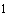 За исключением случаев, когда членство в саморегулируемых организациях в области инженерных изысканий, архитектурно-строительного проектирования, строительства, реконструкции, капитального ремонта и сноса объектов капитального строительства не требуется.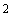 ПРИЛОЖЕНИЕ № 3к Административному регламенту,утвержденному приказом Агентства государственного строительного и жилищного надзора Ульяновской области2. (Должность, Ф.И.О.) разработать программу проведения проверок при строительстве (реконструкции) объекта капитального строительства (п.1 приказа (распоряжения).3. (Должность, Ф.И.О.) проводить проверки в случаях, установленных частью 5 статьи 54 Градостроительного кодекса Российской Федерации :получения от застройщика, технического заказчика или лица, осуществляющего строительство, извещения о начале строительства, реконструкции объекта капитального строительства, направленного в соответствии с частями 5  и 6 статьи 52 Градостроительного кодекса Российской Федерации , а также об устранении нарушений, об окончании строительства (реконструкции) объекта капитального строительства;на основании программы проверок;получения от застройщика, технического заказчика или лица, осуществляющего строительство, извещения о сроках завершения работ, которые подлежат проверке;получения от лица, осуществляющего строительство, извещения о случаях возникновения аварийных ситуаций на объекте капитального строительства;истечения срока исполнения юридическим лицом, индивидуальным предпринимателем выданного органом государственного строительного надзора предписания об устранении выявленных нарушений обязательных требований;на основании обращений и заявлений граждан, в том числе индивидуальных предпринимателей, юридических лиц, информации от органов государственной власти (должностных лиц органа государственного надзора), органов местного самоуправления, из средств массовой информации о фактах произошедшей аварии, нарушений технических регламентов, иных нормативных правовых актов и проектной документации при выполнении работ в процессе строительства, реконструкции объекта капитального строительства, в том числе нарушений обязательных требований к применяемым строительным материалам, если такие нарушения создают угрозу причинения вреда жизни, здоровью людей, окружающей среде, безопасности государства, имуществу физических и юридических лиц, государственному или муниципальному имуществу либо повлекли причинение такого вреда;на основании обращений и заявлений граждан, в том числе индивидуальных предпринимателей, юридических лиц, информации от органов государственной власти (должностных лиц органа государственного надзора), органов местного самоуправления, из средств массовой информации о фактах привлечения денежных средств граждан для долевого строительства многоквартирных домов и (или) иных объектов недвижимости в нарушение законодательства об участии в долевом строительстве многоквартирных домов и (или) иных объектов недвижимости;наличия приказа (распоряжения) руководителя (заместителя руководителя) органа государственного строительного надзора о проведении проверки, изданного в соответствии с поручением Президента Российской Федерации или Правительства Российской Федерации, либо на основании требования прокурора о проведении внеплановой проверки в рамках надзора за исполнением законов по поступившим в органы прокуратуры материалам и обращениям.ПРИЛОЖЕНИЕ № 4к Административному регламенту,утвержденному приказом Агентства государственного строительного и жилищного надзора Ульяновской области ПРОГРАММА ПРОВЕДЕНИЯ ПРОВЕРОК Указывается при наличии.За исключением случаев, когда членство в саморегулируемых организациях в области инженерных изысканий, архитектурно-строительного проектирования, строительства, реконструкции, капитального ремонта и сноса объектов капитального строительства не требуется.Даты проведения проверок в соответствии с проектом организации строительства или организационно-технологической схемой, определяющей последовательность возведения зданий и сооружений, инженерных и транспортных коммуникаций, установленных в календарном плане строительства, сроки завершения строительства, реконструкции объекта капитального строительства или его отдельных частей (элементов), включая подготовительный период.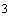 ПРИЛОЖЕНИЕ № 5к Административному регламенту,утвержденному приказом Агентства государственного строительного и жилищного надзора Ульяновской областиИЗВЕЩЕНИЕ N ____О СРОКАХ ЗАВЕРШЕНИЯ РАБОТ, ПОДЛЕЖАЩИХ ПРОВЕРКЕ, ПРИ СТРОИТЕЛЬСТВЕ, РЕКОНСТРУКЦИИ ОБЪЕКТА КАПИТАЛЬНОГО СТРОИТЕЛЬСТВА ПРИЛОЖЕНИЕ № 6к Административному регламенту,утвержденному приказом Агентства государственного строительного и жилищного надзора Ульяновской областиИЗВЕЩЕНИЕ N _______об устранении нарушений при строительстве, реконструкции объекта капитального строительства ПРИЛОЖЕНИЕ № 7к Административному регламенту,утвержденному приказом Агентства государственного строительного и жилищного надзора Ульяновской области ИЗВЕЩЕНИЕ N ____О ВОЗНИКНОВЕНИИ АВАРИЙНОЙ СИТУАЦИИ ПРИ СТРОИТЕЛЬСТВЕ, РЕКОНСТРУКЦИИ ОБЪЕКТА КАПИТАЛЬНОГО СТРОИТЕЛЬСТВА ПРИЛОЖЕНИЕ № 8к Административному регламенту,утвержденному приказом Агентства государственного строительного и жилищного надзора Ульяновской области(наименование органа государственного контроля (надзора) или органа муниципального контроля)РАСПОРЯЖЕНИЕ (ПРИКАЗ)органа государственного контроля (надзора), органа муниципального контроля юридического лица, индивидуального предпринимателя от "___"_______________года N_____  При установлении целей проводимой проверки указывается следующая информация:а) в случае проведения плановой проверки:- ссылка на утвержденный ежегодный план проведения плановых проверок;- реквизиты проверочного листа (списка контрольных вопросов), если при проведении плановой проверки должен быть использован проверочный лист (список контрольных вопросов);б) в случае проведения внеплановой проверки:- реквизиты ранее выданного проверяемому лицу предписания об устранении выявленного нарушения, срок для исполнения которого истек;- реквизиты заявления от юридического лица или индивидуального предпринимателя о предоставлении правового статуса, специального разрешения (лицензии) на право осуществления отдельных видов деятельности или разрешения (согласования) на осуществление иных юридически значимых действий, если проведение соответствующей внеплановой проверки юридического лица, индивидуального предпринимателя предусмотрено правилами предоставления правового статуса, специального разрешения (лицензии), выдачи разрешения (согласования);- реквизиты поступивших в органы государственного контроля (надзора), органы муниципального контроля обращений и заявлений граждан, юридических лиц, индивидуальных предпринимателей, а также сведения об информации, поступившей от органов государственной власти и органов местного самоуправления, из средств массовой информации;- реквизиты мотивированного представления должностного лица органа государственного контроля (надзора), органа муниципального контроля по результатам анализа результатов мероприятий по контролю без взаимодействия с юридическими лицами, индивидуальными предпринимателями, рассмотрения или предварительной проверки поступивших в органы государственного контроля (надзора), органы муниципального контроля обращений и заявлений граждан, в том числе индивидуальных предпринимателей, юридических лиц, информации от органов государственной власти, органов местного самоуправления, из средств массовой информации;- реквизиты приказа (распоряжения) руководителя органа государственного контроля (надзора), изданного в соответствии с поручениями Президента Российской Федерации, Правительства Российской Федерации;- реквизиты требования прокурора о проведении внеплановой проверки в рамках надзора за исполнением законов и реквизиты прилагаемых к требованию материалов и обращений;- сведения о выявленных в ходе проведения мероприятия по контролю без взаимодействия с юридическими лицами, индивидуальными предпринимателями индикаторах риска нарушения обязательных требований;в) в случае проведения внеплановой выездной проверки, которая подлежит согласованию органами прокуратуры, но в целях принятия неотложных мер должна быть проведена незамедлительно в связи с причинением вреда либо нарушением проверяемых требований, если такое причинение вреда либо нарушение требований обнаружено непосредственно в момент его совершения:- реквизиты прилагаемой к распоряжению (приказу) о проведении проверки копии документа (рапорта, докладной записки и другие), представленного должностным лицом, обнаружившим нарушение;7. Предметом настоящей проверки является (отметить нужное):соблюдение обязательных требований и (или) требований, установленных муниципальными правовыми актами;соответствие сведений, содержащихся в уведомлении о начале осуществления отдельных видов предпринимательской деятельности, обязательным требованиям;соответствие сведений, содержащихся в заявлении и документах юридического лица или индивидуального предпринимателя о предоставлении правового статуса, специального разрешения (лицензии) на право осуществления отдельных видов деятельности или разрешения (согласования) на осуществление иных юридически значимых действий, если проведение соответствующей внеплановой проверки юридического лица, индивидуального предпринимателя предусмотрено правилами предоставления правового статуса, специального разрешения (лицензии), выдачи разрешения (согласования) обязательным требованиям, а также данным об указанных юридических лицах и индивидуальных предпринимателях, содержащимся в едином государственном реестре юридических лиц, едином государственном реестре индивидуальных предпринимателей и других федеральных информационных ресурсах;выполнение предписаний органов государственного контроля (надзора), органов муниципального контроля;проведение мероприятий:по предотвращению причинения вреда жизни, здоровью граждан, вреда животным, растениям, окружающей среде, объектам культурного наследия (памятникам истории и культуры) народов Российской Федерации, музейным предметам и музейным коллекциям, включенным в состав Музейного фонда Российской Федерации, особо ценным, в том числе уникальным, документам Архивного фонда Российской Федерации, документам, имеющим особое историческое, научное, культурное значение, входящим в состав национального библиотечного фонда;по предупреждению возникновения чрезвычайных ситуаций природного и техногенного характера;по обеспечению безопасности государства;по ликвидации последствий причинения такого вреда.     ПРИЛОЖЕНИЕ № 9к Административному регламенту,утвержденному приказом Агентства государственного строительного и жилищного надзора Ульяновской областиО ПРОВЕДЕНИИ ПРОВЕРКИ ПРИ СТРОИТЕЛЬСТВЕ,
РЕКОНСТРУКЦИИ ОБЪЕКТА КАПИТАЛЬНОГО СТРОИТЕЛЬСТВАобъекта капитального строительства по адресу:(указать почтовый или строительный адрес объекта капитального строительства)Настоящим уведомляется  (наименование застройщика или технического заказчика)о проведении проверки:предмет проверки  (указывается перечень работ,документов, иные вопросы, подлежащие проверке,или указывается проверка оконченного строительством объекта) Застройщик или  технический заказчик обязан обеспечить, в том числе через лиц, осуществляющих строительство, условия для выполнения должностным лицом органа государственного строительного надзора полномочий, определенных статьей 54 Градостроительного кодекса Российской Федерации, пунктом 24 Положения об осуществлении государственного строительного надзора в Российской Федерации, утвержденного Постановлением Правительства Российской Федерации от 1 февраля . № 54.Приложение: копия распоряжения о проведении проверкиУведомление получил:(заполняется представителем застройщика или  технического заказчика, с указанием реквизитов документа о представительстве)ПРИЛОЖЕНИЕ № 10к Административному регламенту,утвержденному приказом Агентства государственного строительного и жилищного надзора Ульяновской области УВЕДОМЛЕНИЕ N _________о проведении проверки индивидуального предпринимателя или юридического лица, являющегося членом саморегулируемой организации _________________________________________________________________________________________________________________________________________________________________   (наименование органа государственного контроля (надзора) или органа                         муниципального контроля) ________________________                                                   "___" _________ 20__ г. (место составления акта)                                                         (дата составления акта)                                                  _______________________                                                 (время составления акта)ПРИЛОЖЕНИЕ № 11к Административному регламенту,утвержденному приказом Агентства государственного строительного и жилищного надзора Ульяновской областиАКТ ПРОВЕРКИорганом государственного контроля (надзора), органом муниципальногоконтроля юридического лица, индивидуального предпринимателяN _________ПРИЛОЖЕНИЕ № 12к Административному регламенту,утвержденному приказом Агентства государственного строительного и жилищного надзора Ульяновской области ПРЕДПИСАНИЕ N _______об устранении нарушений при строительстве, реконструкции объекта капитального строительства ПРИЛОЖЕНИЕ № 13к Административному регламенту,утвержденному приказом Агентства государственного строительного и жилищного надзора Ульяновской области ИЗВЕЩЕНИЕ N _________об окончании строительства (реконструкции) объекта капитального строительства ПРИЛОЖЕНИЕ № 14к Административному регламенту,утвержденному приказом Агентства государственного строительного и жилищного надзора Ульяновской областиЗаявление на получение заключенияв Агентство регионального государственного строительного надзора и государственной экспертизы Ульяновской области Застройщик, технический заказчик _________________________________________________________________________________(наименование юридического лица, объединения юридических лиц без права образования юридического лица, номер и дата выдачи свидетельства о государственной регистрации, ОГРН/ ИНН;   фамилия, имя, отчество физического лица; паспортные данные,место проживания,  почтовый адрес, телефон, факс)______________________________________________________________________________________________________________________________________________________________________________Прошу выдать заключение о соответствии построенного, реконструированного объекта капитального строительства требованиям проектной документации,  в том числе требованиям энергетической эффективности  и требованиям                     оснащённости объекта  капитального строительства приборами учёта используемых энергетических ресурсов_______________________________________________________________________________________                                                                    (наименование объекта капитального строительства в соответствии с проектной документацией)по адресу:_________________________________________________________________________________                                                                   (полный адрес объекта капитального строительства с указанием субъекта Российской Федерации,административного района и т.д.)При этом сообщаю сведения об объекте капитального строительства:1.Технический заказчик_________________________________________________________________________(наименование организации, адрес, Ф.И.О. руководителя, телефон,  наименование  саморегулируемых организаций членами которых они являются)______________________________________________________________________________________________________________________________________________________________________________2.Лицо осуществляющее строительство ______________________________________________________________________                                     (наименование организации, адрес, Ф.И.О. руководителя, телефон,   наименование  саморегулируемых организаций членами которых они являются )______________________________________________________________________________________________________________________________________________________________________________3.Генеральный проектировщик__________________________________________________________________                                         (наименование организации, адрес, Ф.И.О. ГИП, телефон, наименование  саморегулируемых организаций членами которых они являются)______________________________________________________________________________________________________________________________________________________________________________4.Строительство (реконструкция) осуществлено на основании разрешения на строительство                                     от «____» _______________200__ г.     №________________________________________________________________________________________________(наименование органа, выдавшего разрешение, срок действия)_______________________________________________________________________________________5. Строительство (реконструкция) осуществлялось по проекту _______________________________________________________________________________________(№ проекта и дата его утверждения)_______________________________________________________________________________________6. Положительное заключение экспертизы проектной документации, если проектная документация объекта капитального строительства подлежит экспертизе в соответствии с требованиями статьи 49 Градостроительного кодекса Российской Федерации (указание на применение типовой проектной документации или ее модификации, включенной в реестр типовой проектной документации)_______________________________________________________________________________________7.Строительство (реконструкция) осуществлено в сроки:начало работ:_____________________________          окончание работ:________________________________                                          (месяц и год)                                                                                                                       (месяц и год)8.Краткая характеристика объекта:______________________________________________________________________________________________________________________________________________________________________________Построенный (реконструированный) объект капитального строительства соответствует требованиям нормативных документов в области строительства (техническим регламентам) и проектной документации.  За достоверность указанных в настоящем заявлении сведений застройщик несет ответственность в соответствии с действующим законодательством. Представитель застройщика или технического заказчика: ____________________________________________________________________                                                                                       (Ф.И.О., должность)                  (дата)                                                                                                                                                                                                   (подпись)	 М.П.Приложение к заявлению: полный комплект разрешительной, исполнительной документации. документы подтверждающие соответствие построенного, реконструированного, отремонтированного объекта капитального строительства техническим условиям и подписанные представителями организаций, осуществляющих эксплуатацию сетей инженерно – технического обеспечения. ПРИЛОЖЕНИЕ № 15к Административному регламенту,утвержденному приказом Агентства государственного строительного и жилищного надзора Ульяновской области  ЗАКЛЮЧЕНИЕо соответствии построенного (реконструированного) объекта капитального строительства требованиям проектной документации, в том числе требованиям энергетической эффективности и требованиям оснащенности объекта капитального строительства приборами учета используемых энергетических ресурсов ПРИЛОЖЕНИЕ № 16к Административному регламенту,утвержденному приказом Агентства государственного строительного и жилищного надзора Ульяновской области  РЕШЕНИЕоб отказе в выдаче заключения о соответствии построенного (реконструированного) объекта капитального строительства требованиям проектной документации, в том числе требованиям энергетической эффективности и требованиям оснащенности объекта капитального строительства приборами учета используемых энергетических ресурсов ПРИЛОЖЕНИЕ № 17к Административному регламенту,утвержденному приказом Агентства государственного строительного и жилищного надзора Ульяновской области Р А С П О Р Я Ж Е Н И Е«_____»___________ г.			                                                  № ____								                             Экз. № ___г. УльяновскО присвоении категории риска объекту капитального строительства (наименование объекта капитального строительства)	В соответствии с постановлением Правительства Российской Федерации от 01.02.2006 № 54 «О государственном строительном надзоре в                            Российской Федерации», в целях применения риск-ориентированного подхода при организации регионального государственного строительного надзора в соответствии с критериями отнесения строящихся, реконструируемых объектов капитального строительства к категориям риска с учетом сведений проектной документации, получившей положительное заключение экспертизы проектной документации при  объекта капитально строительства 1. Присвоить категорию риска 2. Отразить категорию риска в пункте 2 программы проведения проверок объекта капитального строительства.Руководитель Агентствагосударственного строительногои жилищного  надзора Ульяновской области                                                                           ____________№п/пНаименование документа и (или) информацииФедеральные органы исполнительной власти, органы государственных внебюджетных фондов, в распоряжении которых находятся документ и(или) информация1231.Выписка из Единого государственного реестра недвижимости об объекте недвижимостиРосреестр2.Выписка из Единого государственного реестра недвижимости о переходе прав на объект недвижимостиРосреестр3.Выписка из Единого государственного реестра недвижимости о кадастровой стоимости объекта недвижимостиРосреестр4.Кадастровый план территории Росреестр5.Сведения из реестра аккредитованных лиц Росаккредитация6.Сведения из Единого государственного реестра юридических лиц ФНС России7.Сведения из Единого государственного реестра индивидуальных предпринимателей ФНС России8.Сведения из разрешения на строительствоМинстрой России9.Сведения из разрешения на отклонение от предельных параметров разрешенного строительства, реконструкции объектов капитального строительстваМинстрой России10.Выписка из реестра саморегулируемых организаций в области инженерных изысканий, архитектурно-строительного проектирования, строительств, реконструкции, капитального строительстваРостехнадзор11.Сведения из единого реестра субъектов малого и среднего предпринимательстваФНС России" " 20 г. (место составления) Застройщик (технический заказчик) Застройщик (технический заказчик) Застройщик (технический заказчик) (фамилия, имя, отчество, адрес места жительства, ОГРНИП, ИНН индивидуального предпринимателя, (фамилия, имя, отчество, адрес места жительства, ОГРНИП, ИНН индивидуального предпринимателя, (фамилия, имя, отчество, адрес места жительства, ОГРНИП, ИНН индивидуального предпринимателя, наименование, ОГРН, ИНН, место нахождения юридического лица, телефон/факс, наименование, ОГРН, ИНН, место нахождения юридического лица, телефон/факс, наименование, ОГРН, ИНН, место нахождения юридического лица, телефон/факс, наименование, ОГРН, ИНН саморегулируемой организации, членом которой является, - для индивидуальных предпринимателей и юридических лиц; наименование, ОГРН, ИНН саморегулируемой организации, членом которой является, - для индивидуальных предпринимателей и юридических лиц; наименование, ОГРН, ИНН саморегулируемой организации, членом которой является, - для индивидуальных предпринимателей и юридических лиц; фамилия, имя, отчество, паспортные данные, адрес места жительства, телефон/факс - для физических лиц, не являющихся индивидуальными предпринимателями) фамилия, имя, отчество, паспортные данные, адрес места жительства, телефон/факс - для физических лиц, не являющихся индивидуальными предпринимателями) фамилия, имя, отчество, паспортные данные, адрес места жительства, телефон/факс - для физических лиц, не являющихся индивидуальными предпринимателями) 2. Объект капитального строительства 2. Объект капитального строительства 2. Объект капитального строительства (наименование объекта капитального строительства в соответствии с разрешением (наименование объекта капитального строительства в соответствии с разрешением (наименование объекта капитального строительства в соответствии с разрешением на строительство, краткие проектные характеристики, на строительство, краткие проектные характеристики, на строительство, краткие проектные характеристики, описание этапа строительства, реконструкции, если разрешение выдано на этап строительства, реконструкции) описание этапа строительства, реконструкции, если разрешение выдано на этап строительства, реконструкции) описание этапа строительства, реконструкции, если разрешение выдано на этап строительства, реконструкции) 3. Адрес (местоположение) объекта капитального строительства 3. Адрес (местоположение) объекта капитального строительства 3. Адрес (местоположение) объекта капитального строительства (почтовый или строительный адрес объекта капитального строительства) (почтовый или строительный адрес объекта капитального строительства) (почтовый или строительный адрес объекта капитального строительства) 4. Разрешение на строительство объекта капитального строительства 4. Разрешение на строительство объекта капитального строительства 4. Разрешение на строительство объекта капитального строительства (номер и дата выдачи, орган или организация, его выдавшие, срок действия) (номер и дата выдачи, орган или организация, его выдавшие, срок действия) (номер и дата выдачи, орган или организация, его выдавшие, срок действия) 5. Положительное заключение экспертизы проектной документации 5. Положительное заключение экспертизы проектной документации 5. Положительное заключение экспертизы проектной документации (номер и дата выдачи, орган или организация, его утвердившие) (номер и дата выдачи, орган или организация, его утвердившие) (номер и дата выдачи, орган или организация, его утвердившие) 6. Положительное заключение государственной экологической экспертизы проектной документации, если проектная документация объекта капитального строительства подлежит государственной экологической экспертизе 6. Положительное заключение государственной экологической экспертизы проектной документации, если проектная документация объекта капитального строительства подлежит государственной экологической экспертизе 6. Положительное заключение государственной экологической экспертизы проектной документации, если проектная документация объекта капитального строительства подлежит государственной экологической экспертизе (номер и дата выдачи, орган исполнительной власти, его утвердивший, срок действия) (номер и дата выдачи, орган исполнительной власти, его утвердивший, срок действия) (номер и дата выдачи, орган исполнительной власти, его утвердивший, срок действия) 7. Начало строительства, реконструкции (дата начала работ) (дата начала работ) 8. Окончание строительства, реконструкции 8. Окончание строительства, реконструкции (дата окончания работ) 9. Перечень индивидуальных предпринимателей или юридических лиц, осуществляющих строительство, привлеченных застройщиком или техническим заказчиком на основании договора, с указанием наименований и реквизитов саморегулируемых организаций, членами которых они являются 9. Перечень индивидуальных предпринимателей или юридических лиц, осуществляющих строительство, привлеченных застройщиком или техническим заказчиком на основании договора, с указанием наименований и реквизитов саморегулируемых организаций, членами которых они являются 9. Перечень индивидуальных предпринимателей или юридических лиц, осуществляющих строительство, привлеченных застройщиком или техническим заказчиком на основании договора, с указанием наименований и реквизитов саморегулируемых организаций, членами которых они являются 10. Приложения: 10. Приложения: 10. Приложения: (документы, прилагаемые к извещению (документы, прилагаемые к извещению (документы, прилагаемые к извещению в соответствии с частью 5 статьи 52 Градостроительного кодекса Российской Федерации ) в соответствии с частью 5 статьи 52 Градостроительного кодекса Российской Федерации ) в соответствии с частью 5 статьи 52 Градостроительного кодекса Российской Федерации ) (представитель застройщика или технического заказчика) (подпись) (расшифровка подписи) (наименование органа государственного строительного надзора)  ПРИКАЗ(РАСПОРЯЖЕНИЕ)  ПРИКАЗ(РАСПОРЯЖЕНИЕ)  ПРИКАЗ(РАСПОРЯЖЕНИЕ)  ПРИКАЗ(РАСПОРЯЖЕНИЕ)  ПРИКАЗ(РАСПОРЯЖЕНИЕ)  ПРИКАЗ(РАСПОРЯЖЕНИЕ)  ПРИКАЗ(РАСПОРЯЖЕНИЕ)  ПРИКАЗ(РАСПОРЯЖЕНИЕ)  ПРИКАЗ(РАСПОРЯЖЕНИЕ)  ПРИКАЗ(РАСПОРЯЖЕНИЕ)  ПРИКАЗ(РАСПОРЯЖЕНИЕ)  ПРИКАЗ(РАСПОРЯЖЕНИЕ) " " 20 г. N _________________ (место составления) (место составления)  О назначении должностных лиц для осуществления государственного строительного надзора при строительстве (реконструкции) объекта капитального строительства (наименование в соответствии с разрешением на строительство) по адресу:  О назначении должностных лиц для осуществления государственного строительного надзора при строительстве (реконструкции) объекта капитального строительства (наименование в соответствии с разрешением на строительство) по адресу:  О назначении должностных лиц для осуществления государственного строительного надзора при строительстве (реконструкции) объекта капитального строительства (наименование в соответствии с разрешением на строительство) по адресу:  О назначении должностных лиц для осуществления государственного строительного надзора при строительстве (реконструкции) объекта капитального строительства (наименование в соответствии с разрешением на строительство) по адресу:  О назначении должностных лиц для осуществления государственного строительного надзора при строительстве (реконструкции) объекта капитального строительства (наименование в соответствии с разрешением на строительство) по адресу:  О назначении должностных лиц для осуществления государственного строительного надзора при строительстве (реконструкции) объекта капитального строительства (наименование в соответствии с разрешением на строительство) по адресу:  О назначении должностных лиц для осуществления государственного строительного надзора при строительстве (реконструкции) объекта капитального строительства (наименование в соответствии с разрешением на строительство) по адресу:  О назначении должностных лиц для осуществления государственного строительного надзора при строительстве (реконструкции) объекта капитального строительства (наименование в соответствии с разрешением на строительство) по адресу:  О назначении должностных лиц для осуществления государственного строительного надзора при строительстве (реконструкции) объекта капитального строительства (наименование в соответствии с разрешением на строительство) по адресу:  О назначении должностных лиц для осуществления государственного строительного надзора при строительстве (реконструкции) объекта капитального строительства (наименование в соответствии с разрешением на строительство) по адресу:  О назначении должностных лиц для осуществления государственного строительного надзора при строительстве (реконструкции) объекта капитального строительства (наименование в соответствии с разрешением на строительство) по адресу:  О назначении должностных лиц для осуществления государственного строительного надзора при строительстве (реконструкции) объекта капитального строительства (наименование в соответствии с разрешением на строительство) по адресу: (почтовый или строительный адрес объекта капитального строительства) (почтовый или строительный адрес объекта капитального строительства) (почтовый или строительный адрес объекта капитального строительства) (почтовый или строительный адрес объекта капитального строительства) (почтовый или строительный адрес объекта капитального строительства) (почтовый или строительный адрес объекта капитального строительства) (почтовый или строительный адрес объекта капитального строительства) (почтовый или строительный адрес объекта капитального строительства) (почтовый или строительный адрес объекта капитального строительства) (почтовый или строительный адрес объекта капитального строительства) (почтовый или строительный адрес объекта капитального строительства) (почтовый или строительный адрес объекта капитального строительства) В целях осуществления государственного строительного надзора при строительстве (реконструкции) объекта капитального строительства (наименование в соответствии с разрешением на строительство) по адресу: В целях осуществления государственного строительного надзора при строительстве (реконструкции) объекта капитального строительства (наименование в соответствии с разрешением на строительство) по адресу: В целях осуществления государственного строительного надзора при строительстве (реконструкции) объекта капитального строительства (наименование в соответствии с разрешением на строительство) по адресу: В целях осуществления государственного строительного надзора при строительстве (реконструкции) объекта капитального строительства (наименование в соответствии с разрешением на строительство) по адресу: В целях осуществления государственного строительного надзора при строительстве (реконструкции) объекта капитального строительства (наименование в соответствии с разрешением на строительство) по адресу: В целях осуществления государственного строительного надзора при строительстве (реконструкции) объекта капитального строительства (наименование в соответствии с разрешением на строительство) по адресу: В целях осуществления государственного строительного надзора при строительстве (реконструкции) объекта капитального строительства (наименование в соответствии с разрешением на строительство) по адресу: В целях осуществления государственного строительного надзора при строительстве (реконструкции) объекта капитального строительства (наименование в соответствии с разрешением на строительство) по адресу: В целях осуществления государственного строительного надзора при строительстве (реконструкции) объекта капитального строительства (наименование в соответствии с разрешением на строительство) по адресу: В целях осуществления государственного строительного надзора при строительстве (реконструкции) объекта капитального строительства (наименование в соответствии с разрешением на строительство) по адресу: В целях осуществления государственного строительного надзора при строительстве (реконструкции) объекта капитального строительства (наименование в соответствии с разрешением на строительство) по адресу: В целях осуществления государственного строительного надзора при строительстве (реконструкции) объекта капитального строительства (наименование в соответствии с разрешением на строительство) по адресу: (почтовый или строительный адрес объекта капитального строительства) (почтовый или строительный адрес объекта капитального строительства) (почтовый или строительный адрес объекта капитального строительства) (почтовый или строительный адрес объекта капитального строительства) (почтовый или строительный адрес объекта капитального строительства) (почтовый или строительный адрес объекта капитального строительства) (почтовый или строительный адрес объекта капитального строительства) (почтовый или строительный адрес объекта капитального строительства) (почтовый или строительный адрес объекта капитального строительства) (почтовый или строительный адрес объекта капитального строительства) (почтовый или строительный адрес объекта капитального строительства) (почтовый или строительный адрес объекта капитального строительства)  ПРИКАЗЫВАЮ:  ПРИКАЗЫВАЮ:  ПРИКАЗЫВАЮ:  ПРИКАЗЫВАЮ:  ПРИКАЗЫВАЮ:  ПРИКАЗЫВАЮ:  ПРИКАЗЫВАЮ:  ПРИКАЗЫВАЮ:  ПРИКАЗЫВАЮ:  ПРИКАЗЫВАЮ:  ПРИКАЗЫВАЮ:  ПРИКАЗЫВАЮ: 1. Назначить следующих должностных лиц (должность, Ф.И.О.) ответственными за осуществление государственного строительного надзора при строительстве (реконструкции) объекта капитального строительства (наименование объекта капитального строительства в соответствии с разрешением на строительство) по адресу: 1. Назначить следующих должностных лиц (должность, Ф.И.О.) ответственными за осуществление государственного строительного надзора при строительстве (реконструкции) объекта капитального строительства (наименование объекта капитального строительства в соответствии с разрешением на строительство) по адресу: 1. Назначить следующих должностных лиц (должность, Ф.И.О.) ответственными за осуществление государственного строительного надзора при строительстве (реконструкции) объекта капитального строительства (наименование объекта капитального строительства в соответствии с разрешением на строительство) по адресу: 1. Назначить следующих должностных лиц (должность, Ф.И.О.) ответственными за осуществление государственного строительного надзора при строительстве (реконструкции) объекта капитального строительства (наименование объекта капитального строительства в соответствии с разрешением на строительство) по адресу: 1. Назначить следующих должностных лиц (должность, Ф.И.О.) ответственными за осуществление государственного строительного надзора при строительстве (реконструкции) объекта капитального строительства (наименование объекта капитального строительства в соответствии с разрешением на строительство) по адресу: 1. Назначить следующих должностных лиц (должность, Ф.И.О.) ответственными за осуществление государственного строительного надзора при строительстве (реконструкции) объекта капитального строительства (наименование объекта капитального строительства в соответствии с разрешением на строительство) по адресу: 1. Назначить следующих должностных лиц (должность, Ф.И.О.) ответственными за осуществление государственного строительного надзора при строительстве (реконструкции) объекта капитального строительства (наименование объекта капитального строительства в соответствии с разрешением на строительство) по адресу: 1. Назначить следующих должностных лиц (должность, Ф.И.О.) ответственными за осуществление государственного строительного надзора при строительстве (реконструкции) объекта капитального строительства (наименование объекта капитального строительства в соответствии с разрешением на строительство) по адресу: 1. Назначить следующих должностных лиц (должность, Ф.И.О.) ответственными за осуществление государственного строительного надзора при строительстве (реконструкции) объекта капитального строительства (наименование объекта капитального строительства в соответствии с разрешением на строительство) по адресу: 1. Назначить следующих должностных лиц (должность, Ф.И.О.) ответственными за осуществление государственного строительного надзора при строительстве (реконструкции) объекта капитального строительства (наименование объекта капитального строительства в соответствии с разрешением на строительство) по адресу: 1. Назначить следующих должностных лиц (должность, Ф.И.О.) ответственными за осуществление государственного строительного надзора при строительстве (реконструкции) объекта капитального строительства (наименование объекта капитального строительства в соответствии с разрешением на строительство) по адресу: 1. Назначить следующих должностных лиц (должность, Ф.И.О.) ответственными за осуществление государственного строительного надзора при строительстве (реконструкции) объекта капитального строительства (наименование объекта капитального строительства в соответствии с разрешением на строительство) по адресу: (почтовый или строительный адрес объекта капитального строительства) (почтовый или строительный адрес объекта капитального строительства) (почтовый или строительный адрес объекта капитального строительства) (почтовый или строительный адрес объекта капитального строительства) (почтовый или строительный адрес объекта капитального строительства) (почтовый или строительный адрес объекта капитального строительства) (почтовый или строительный адрес объекта капитального строительства) (почтовый или строительный адрес объекта капитального строительства) (почтовый или строительный адрес объекта капитального строительства) (почтовый или строительный адрес объекта капитального строительства) (почтовый или строительный адрес объекта капитального строительства) (почтовый или строительный адрес объекта капитального строительства)      4. После получения извещения застройщика или технического заказчика об окончании (реконструкции) объекта капитального строительства (должность, Ф.И.О.) провести проверку законченного строительством объекта капитального строительства и подготовить заключение о соответствии построенного, реконструированного объекта капитального строительства требованиям проектной документации, в том числе требованиям энергетической эффективности и требованиям оснащенности объекта капитального строительства приборами учета используемых энергетических ресурсов, или решение об отказе в выдаче такого заключения.      5. Контроль за исполнением настоящего приказа (распоряжения) возложить на (должность, Ф.И.О.) (должность лица, издававшего приказ (распоряжение) (подпись) (расшифровка подписи) УТВЕРЖДАЮ УТВЕРЖДАЮ УТВЕРЖДАЮ УТВЕРЖДАЮ УТВЕРЖДАЮ УТВЕРЖДАЮ УТВЕРЖДАЮ УТВЕРЖДАЮ УТВЕРЖДАЮ (руководитель либо лицо, исполняющее его обязанности, либо лицо, которое в соответствии с его полномочиями и распределением обязанностей курирует осуществление государственного строительного надзора) (руководитель либо лицо, исполняющее его обязанности, либо лицо, которое в соответствии с его полномочиями и распределением обязанностей курирует осуществление государственного строительного надзора) (руководитель либо лицо, исполняющее его обязанности, либо лицо, которое в соответствии с его полномочиями и распределением обязанностей курирует осуществление государственного строительного надзора) (руководитель либо лицо, исполняющее его обязанности, либо лицо, которое в соответствии с его полномочиями и распределением обязанностей курирует осуществление государственного строительного надзора) (руководитель либо лицо, исполняющее его обязанности, либо лицо, которое в соответствии с его полномочиями и распределением обязанностей курирует осуществление государственного строительного надзора) (руководитель либо лицо, исполняющее его обязанности, либо лицо, которое в соответствии с его полномочиями и распределением обязанностей курирует осуществление государственного строительного надзора) (руководитель либо лицо, исполняющее его обязанности, либо лицо, которое в соответствии с его полномочиями и распределением обязанностей курирует осуществление государственного строительного надзора) (руководитель либо лицо, исполняющее его обязанности, либо лицо, которое в соответствии с его полномочиями и распределением обязанностей курирует осуществление государственного строительного надзора) (руководитель либо лицо, исполняющее его обязанности, либо лицо, которое в соответствии с его полномочиями и распределением обязанностей курирует осуществление государственного строительного надзора) (подпись) (подпись) (подпись) (подпись) (расшифровка подписи) (расшифровка подписи) (расшифровка подписи) (расшифровка подписи) " " 20 г. Номер дела Экземпляр 1. Застройщик (технический заказчик) 1. Застройщик (технический заказчик) 1. Застройщик (технический заказчик) (фамилия, имя, отчество, адрес места жительства, ОГРНИП, ИНН индивидуального предпринимателя, (фамилия, имя, отчество, адрес места жительства, ОГРНИП, ИНН индивидуального предпринимателя, (фамилия, имя, отчество, адрес места жительства, ОГРНИП, ИНН индивидуального предпринимателя, наименование, ОГРН, ИНН, место нахождения юридического лица, телефон/факс, наименование, ОГРН, ИНН, место нахождения юридического лица, телефон/факс, наименование, ОГРН, ИНН, место нахождения юридического лица, телефон/факс, наименование, ОГРН, ИНН саморегулируемой организации, членом которой является, - для индивидуальных предпринимателей и юридических лиц; наименование, ОГРН, ИНН саморегулируемой организации, членом которой является, - для индивидуальных предпринимателей и юридических лиц; наименование, ОГРН, ИНН саморегулируемой организации, членом которой является, - для индивидуальных предпринимателей и юридических лиц; фамилия, имя, отчество, паспортные данные, адрес места жительства, телефон/факс - для физических лиц, не являющихся индивидуальными предпринимателями) фамилия, имя, отчество, паспортные данные, адрес места жительства, телефон/факс - для физических лиц, не являющихся индивидуальными предпринимателями) фамилия, имя, отчество, паспортные данные, адрес места жительства, телефон/факс - для физических лиц, не являющихся индивидуальными предпринимателями) 2. Объект капитального строительства 2. Объект капитального строительства 2. Объект капитального строительства (наименование объекта капитального строительства в соответствии с разрешением (наименование объекта капитального строительства в соответствии с разрешением (наименование объекта капитального строительства в соответствии с разрешением на строительство, краткие проектные характеристики, на строительство, краткие проектные характеристики, на строительство, краткие проектные характеристики, описание этапа строительства, реконструкции, если разрешение выдано на этап строительства, реконструкции) описание этапа строительства, реконструкции, если разрешение выдано на этап строительства, реконструкции) описание этапа строительства, реконструкции, если разрешение выдано на этап строительства, реконструкции) 3. Адрес (местоположение) объекта капитального строительства 3. Адрес (местоположение) объекта капитального строительства 3. Адрес (местоположение) объекта капитального строительства (почтовый или строительный адрес объекта капитального строительства) (почтовый или строительный адрес объекта капитального строительства) (почтовый или строительный адрес объекта капитального строительства) 4. Разрешение на строительство объекта капитального строительства 4. Разрешение на строительство объекта капитального строительства 4. Разрешение на строительство объекта капитального строительства (номер и дата выдачи, орган или организация, его выдавшие, срок действия) (номер и дата выдачи, орган или организация, его выдавшие, срок действия) (номер и дата выдачи, орган или организация, его выдавшие, срок действия) 5. Положительное заключение экспертизы проектной документации 5. Положительное заключение экспертизы проектной документации 5. Положительное заключение экспертизы проектной документации (номер и дата выдачи, орган или организация, его утвердившие) (номер и дата выдачи, орган или организация, его утвердившие) (номер и дата выдачи, орган или организация, его утвердившие) 6. Положительное заключение государственной экологической экспертизы проектной документации, если проектная документация объекта капитального строительства подлежит государственной экологической экспертизе 6. Положительное заключение государственной экологической экспертизы проектной документации, если проектная документация объекта капитального строительства подлежит государственной экологической экспертизе 6. Положительное заключение государственной экологической экспертизы проектной документации, если проектная документация объекта капитального строительства подлежит государственной экологической экспертизе (номер и дата выдачи, орган исполнительной власти, его утвердивший, срок действия) (номер и дата выдачи, орган исполнительной власти, его утвердивший, срок действия) (номер и дата выдачи, орган исполнительной власти, его утвердивший, срок действия) 7. Начало строительства, реконструкции (дата начала работ) (дата начала работ) 8. Окончание строительства, реконструкции 8. Окончание строительства, реконструкции (дата окончания работ) 9. Категория риска объекта капитального строительства (в случаях, установленных законодательством) 9. Категория риска объекта капитального строительства (в случаях, установленных законодательством) 9. Категория риска объекта капитального строительства (в случаях, установленных законодательством) (высокий, значительный, умеренный или иной риск) (высокий, значительный, умеренный или иной риск) (высокий, значительный, умеренный или иной риск) 10. Основания для внесения изменений в программу проведения проверок 10. Основания для внесения изменений в программу проведения проверок 10. Основания для внесения изменений в программу проведения проверок (заполняется в случае внесения изменений) (заполняется в случае внесения изменений) (заполняется в случае внесения изменений) N п/п Наименование работ (описание этапа работ), подлежащих проверке, определяемых в соответствии с проектом организации строительства Предмет проверки Срок проведения каждой проверки Продол-жительность проверки Документы, подлежащие представлению при проведении проверок, предусмот-ренных программой проведения проверок Должностные лица застройщика, технического заказчика, лица, осущест-вляющего строительство, присутствие которых при проведении проверок, предусмот-ренных программой проведения проверок, является обязательным 1 2 3 4 5 6 7 (должность лица, разработавшего программу проверок) (подпись) (расшифровка подписи) Согласовано: (лицо, назначенное ответственным за исполнение распоряжения о назначении ответственного за осуществление государственного строительного надзора по объекту) (подпись) (расшифровка подписи) Экземпляр программы проведения проверок получил: (заполняется представителем застройщика или технического заказчика с указанием реквизитов документа о представительстве) (должность) (должность) (должность) (должность) (должность) (должность) (должность) (должность) (подпись) (расшифровка подписи) " " 20 г. (номер дела, присвоенный органом государственного строительного надзора) (номер дела, присвоенный органом государственного строительного надзора) (номер дела, присвоенный органом государственного строительного надзора) (номер дела, присвоенный органом государственного строительного надзора) (номер дела, присвоенный органом государственного строительного надзора) (номер дела, присвоенный органом государственного строительного надзора) (номер дела, присвоенный органом государственного строительного надзора) (номер дела, присвоенный органом государственного строительного надзора) (номер дела, присвоенный органом государственного строительного надзора) " " 20 г. (место составления) 1. Застройщик (технический заказчик; лицо, осуществляющее строительство) 1. Застройщик (технический заказчик; лицо, осуществляющее строительство) 1. Застройщик (технический заказчик; лицо, осуществляющее строительство) 1. Застройщик (технический заказчик; лицо, осуществляющее строительство) 1. Застройщик (технический заказчик; лицо, осуществляющее строительство) 1. Застройщик (технический заказчик; лицо, осуществляющее строительство) 1. Застройщик (технический заказчик; лицо, осуществляющее строительство) 1. Застройщик (технический заказчик; лицо, осуществляющее строительство) 1. Застройщик (технический заказчик; лицо, осуществляющее строительство) (фамилия, имя, отчество, адрес места жительства, ОГРНИП, ИНН индивидуального предпринимателя, (фамилия, имя, отчество, адрес места жительства, ОГРНИП, ИНН индивидуального предпринимателя, (фамилия, имя, отчество, адрес места жительства, ОГРНИП, ИНН индивидуального предпринимателя, (фамилия, имя, отчество, адрес места жительства, ОГРНИП, ИНН индивидуального предпринимателя, (фамилия, имя, отчество, адрес места жительства, ОГРНИП, ИНН индивидуального предпринимателя, (фамилия, имя, отчество, адрес места жительства, ОГРНИП, ИНН индивидуального предпринимателя, (фамилия, имя, отчество, адрес места жительства, ОГРНИП, ИНН индивидуального предпринимателя, (фамилия, имя, отчество, адрес места жительства, ОГРНИП, ИНН индивидуального предпринимателя, (фамилия, имя, отчество, адрес места жительства, ОГРНИП, ИНН индивидуального предпринимателя, наименование, ОГРН, ИНН, место нахождения юридического лица, телефон/факс, наименование, ОГРН, ИНН, место нахождения юридического лица, телефон/факс, наименование, ОГРН, ИНН, место нахождения юридического лица, телефон/факс, наименование, ОГРН, ИНН, место нахождения юридического лица, телефон/факс, наименование, ОГРН, ИНН, место нахождения юридического лица, телефон/факс, наименование, ОГРН, ИНН, место нахождения юридического лица, телефон/факс, наименование, ОГРН, ИНН, место нахождения юридического лица, телефон/факс, наименование, ОГРН, ИНН, место нахождения юридического лица, телефон/факс, наименование, ОГРН, ИНН, место нахождения юридического лица, телефон/факс, наименование, ОГРН, ИНН саморегулируемой организации, членом которой является, - для индивидуальных предпринимателей и юридических лиц; наименование, ОГРН, ИНН саморегулируемой организации, членом которой является, - для индивидуальных предпринимателей и юридических лиц; наименование, ОГРН, ИНН саморегулируемой организации, членом которой является, - для индивидуальных предпринимателей и юридических лиц; наименование, ОГРН, ИНН саморегулируемой организации, членом которой является, - для индивидуальных предпринимателей и юридических лиц; наименование, ОГРН, ИНН саморегулируемой организации, членом которой является, - для индивидуальных предпринимателей и юридических лиц; наименование, ОГРН, ИНН саморегулируемой организации, членом которой является, - для индивидуальных предпринимателей и юридических лиц; наименование, ОГРН, ИНН саморегулируемой организации, членом которой является, - для индивидуальных предпринимателей и юридических лиц; наименование, ОГРН, ИНН саморегулируемой организации, членом которой является, - для индивидуальных предпринимателей и юридических лиц; наименование, ОГРН, ИНН саморегулируемой организации, членом которой является, - для индивидуальных предпринимателей и юридических лиц; фамилия, имя, отчество, паспортные данные, адрес места жительства, телефон/факс - для физических лиц, не являющихся индивидуальными предпринимателями) фамилия, имя, отчество, паспортные данные, адрес места жительства, телефон/факс - для физических лиц, не являющихся индивидуальными предпринимателями) фамилия, имя, отчество, паспортные данные, адрес места жительства, телефон/факс - для физических лиц, не являющихся индивидуальными предпринимателями) фамилия, имя, отчество, паспортные данные, адрес места жительства, телефон/факс - для физических лиц, не являющихся индивидуальными предпринимателями) фамилия, имя, отчество, паспортные данные, адрес места жительства, телефон/факс - для физических лиц, не являющихся индивидуальными предпринимателями) фамилия, имя, отчество, паспортные данные, адрес места жительства, телефон/факс - для физических лиц, не являющихся индивидуальными предпринимателями) фамилия, имя, отчество, паспортные данные, адрес места жительства, телефон/факс - для физических лиц, не являющихся индивидуальными предпринимателями) фамилия, имя, отчество, паспортные данные, адрес места жительства, телефон/факс - для физических лиц, не являющихся индивидуальными предпринимателями) фамилия, имя, отчество, паспортные данные, адрес места жительства, телефон/факс - для физических лиц, не являющихся индивидуальными предпринимателями) 2. Объект капитального строительства 2. Объект капитального строительства 2. Объект капитального строительства 2. Объект капитального строительства 2. Объект капитального строительства 2. Объект капитального строительства 2. Объект капитального строительства 2. Объект капитального строительства 2. Объект капитального строительства (наименование объекта капитального строительства в соответствии с разрешением (наименование объекта капитального строительства в соответствии с разрешением (наименование объекта капитального строительства в соответствии с разрешением (наименование объекта капитального строительства в соответствии с разрешением (наименование объекта капитального строительства в соответствии с разрешением (наименование объекта капитального строительства в соответствии с разрешением (наименование объекта капитального строительства в соответствии с разрешением (наименование объекта капитального строительства в соответствии с разрешением (наименование объекта капитального строительства в соответствии с разрешением на строительство, краткие проектные характеристики, на строительство, краткие проектные характеристики, на строительство, краткие проектные характеристики, на строительство, краткие проектные характеристики, на строительство, краткие проектные характеристики, на строительство, краткие проектные характеристики, на строительство, краткие проектные характеристики, на строительство, краткие проектные характеристики, на строительство, краткие проектные характеристики, описание этапа строительства, реконструкции, если разрешение выдано на этап строительства, реконструкции) описание этапа строительства, реконструкции, если разрешение выдано на этап строительства, реконструкции) описание этапа строительства, реконструкции, если разрешение выдано на этап строительства, реконструкции) описание этапа строительства, реконструкции, если разрешение выдано на этап строительства, реконструкции) описание этапа строительства, реконструкции, если разрешение выдано на этап строительства, реконструкции) описание этапа строительства, реконструкции, если разрешение выдано на этап строительства, реконструкции) описание этапа строительства, реконструкции, если разрешение выдано на этап строительства, реконструкции) описание этапа строительства, реконструкции, если разрешение выдано на этап строительства, реконструкции) описание этапа строительства, реконструкции, если разрешение выдано на этап строительства, реконструкции) 3. Адрес (местоположение) объекта капитального строительства 3. Адрес (местоположение) объекта капитального строительства 3. Адрес (местоположение) объекта капитального строительства 3. Адрес (местоположение) объекта капитального строительства 3. Адрес (местоположение) объекта капитального строительства 3. Адрес (местоположение) объекта капитального строительства 3. Адрес (местоположение) объекта капитального строительства 3. Адрес (местоположение) объекта капитального строительства 3. Адрес (местоположение) объекта капитального строительства (почтовый или строительный адрес объекта капитального строительства) (почтовый или строительный адрес объекта капитального строительства) (почтовый или строительный адрес объекта капитального строительства) (почтовый или строительный адрес объекта капитального строительства) (почтовый или строительный адрес объекта капитального строительства) (почтовый или строительный адрес объекта капитального строительства) (почтовый или строительный адрес объекта капитального строительства) (почтовый или строительный адрес объекта капитального строительства) (почтовый или строительный адрес объекта капитального строительства) 4. Разрешение на строительство объекта капитального строительства 4. Разрешение на строительство объекта капитального строительства 4. Разрешение на строительство объекта капитального строительства 4. Разрешение на строительство объекта капитального строительства 4. Разрешение на строительство объекта капитального строительства 4. Разрешение на строительство объекта капитального строительства 4. Разрешение на строительство объекта капитального строительства 4. Разрешение на строительство объекта капитального строительства 4. Разрешение на строительство объекта капитального строительства (номер и дата выдачи, орган или организация, его выдавшие, срок действия) (номер и дата выдачи, орган или организация, его выдавшие, срок действия) (номер и дата выдачи, орган или организация, его выдавшие, срок действия) (номер и дата выдачи, орган или организация, его выдавшие, срок действия) (номер и дата выдачи, орган или организация, его выдавшие, срок действия) (номер и дата выдачи, орган или организация, его выдавшие, срок действия) (номер и дата выдачи, орган или организация, его выдавшие, срок действия) (номер и дата выдачи, орган или организация, его выдавшие, срок действия) (номер и дата выдачи, орган или организация, его выдавшие, срок действия) 5. Положительное заключение экспертизы проектной документации 5. Положительное заключение экспертизы проектной документации 5. Положительное заключение экспертизы проектной документации 5. Положительное заключение экспертизы проектной документации 5. Положительное заключение экспертизы проектной документации 5. Положительное заключение экспертизы проектной документации 5. Положительное заключение экспертизы проектной документации 5. Положительное заключение экспертизы проектной документации 5. Положительное заключение экспертизы проектной документации (номер заключения и дата его выдачи, орган или организация, его утвердившие; заключение главного инженера проекта) 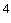 (номер заключения и дата его выдачи, орган или организация, его утвердившие; заключение главного инженера проекта) (номер заключения и дата его выдачи, орган или организация, его утвердившие; заключение главного инженера проекта) (номер заключения и дата его выдачи, орган или организация, его утвердившие; заключение главного инженера проекта) (номер заключения и дата его выдачи, орган или организация, его утвердившие; заключение главного инженера проекта) (номер заключения и дата его выдачи, орган или организация, его утвердившие; заключение главного инженера проекта) (номер заключения и дата его выдачи, орган или организация, его утвердившие; заключение главного инженера проекта) (номер заключения и дата его выдачи, орган или организация, его утвердившие; заключение главного инженера проекта) (номер заключения и дата его выдачи, орган или организация, его утвердившие; заключение главного инженера проекта) 6. Положительное заключение государственной экологической экспертизы проектной документации, если проектная документация объекта капитального строительства подлежит государственной экологической экспертизе 6. Положительное заключение государственной экологической экспертизы проектной документации, если проектная документация объекта капитального строительства подлежит государственной экологической экспертизе 6. Положительное заключение государственной экологической экспертизы проектной документации, если проектная документация объекта капитального строительства подлежит государственной экологической экспертизе 6. Положительное заключение государственной экологической экспертизы проектной документации, если проектная документация объекта капитального строительства подлежит государственной экологической экспертизе 6. Положительное заключение государственной экологической экспертизы проектной документации, если проектная документация объекта капитального строительства подлежит государственной экологической экспертизе 6. Положительное заключение государственной экологической экспертизы проектной документации, если проектная документация объекта капитального строительства подлежит государственной экологической экспертизе 6. Положительное заключение государственной экологической экспертизы проектной документации, если проектная документация объекта капитального строительства подлежит государственной экологической экспертизе 6. Положительное заключение государственной экологической экспертизы проектной документации, если проектная документация объекта капитального строительства подлежит государственной экологической экспертизе 6. Положительное заключение государственной экологической экспертизы проектной документации, если проектная документация объекта капитального строительства подлежит государственной экологической экспертизе (номер и дата выдачи, орган исполнительной власти, его утвердивший, срок действия) (номер и дата выдачи, орган исполнительной власти, его утвердивший, срок действия) (номер и дата выдачи, орган исполнительной власти, его утвердивший, срок действия) (номер и дата выдачи, орган исполнительной власти, его утвердивший, срок действия) (номер и дата выдачи, орган исполнительной власти, его утвердивший, срок действия) (номер и дата выдачи, орган исполнительной власти, его утвердивший, срок действия) (номер и дата выдачи, орган исполнительной власти, его утвердивший, срок действия) (номер и дата выдачи, орган исполнительной власти, его утвердивший, срок действия) (номер и дата выдачи, орган исполнительной власти, его утвердивший, срок действия) 7. Наименование и дата завершения работ, которые подлежат проверке в соответствии с программой проведения проверок 7. Наименование и дата завершения работ, которые подлежат проверке в соответствии с программой проведения проверок 7. Наименование и дата завершения работ, которые подлежат проверке в соответствии с программой проведения проверок 7. Наименование и дата завершения работ, которые подлежат проверке в соответствии с программой проведения проверок 7. Наименование и дата завершения работ, которые подлежат проверке в соответствии с программой проведения проверок 7. Наименование и дата завершения работ, которые подлежат проверке в соответствии с программой проведения проверок 7. Наименование и дата завершения работ, которые подлежат проверке в соответствии с программой проведения проверок 7. Наименование и дата завершения работ, которые подлежат проверке в соответствии с программой проведения проверок 7. Наименование и дата завершения работ, которые подлежат проверке в соответствии с программой проведения проверок (наименование и дата завершения работ) (наименование и дата завершения работ) (наименование и дата завершения работ) (наименование и дата завершения работ) (наименование и дата завершения работ) (наименование и дата завершения работ) (наименование и дата завершения работ) (наименование и дата завершения работ) (наименование и дата завершения работ) 8. Наименование и фактическая дата завершения работ 8. Наименование и фактическая дата завершения работ 8. Наименование и фактическая дата завершения работ 8. Наименование и фактическая дата завершения работ 8. Наименование и фактическая дата завершения работ 8. Наименование и фактическая дата завершения работ 8. Наименование и фактическая дата завершения работ 8. Наименование и фактическая дата завершения работ 8. Наименование и фактическая дата завершения работ (наименование и дата завершения работ) (наименование и дата завершения работ) (наименование и дата завершения работ) (наименование и дата завершения работ) (наименование и дата завершения работ) (наименование и дата завершения работ) (наименование и дата завершения работ) (наименование и дата завершения работ) (наименование и дата завершения работ) (представитель застройщика, технического заказчика или лица, осуществляющего строительство, реконструкцию) (представитель застройщика, технического заказчика или лица, осуществляющего строительство, реконструкцию) (представитель застройщика, технического заказчика или лица, осуществляющего строительство, реконструкцию) (представитель застройщика, технического заказчика или лица, осуществляющего строительство, реконструкцию) (представитель застройщика, технического заказчика или лица, осуществляющего строительство, реконструкцию) (представитель застройщика, технического заказчика или лица, осуществляющего строительство, реконструкцию) (представитель застройщика, технического заказчика или лица, осуществляющего строительство, реконструкцию) (представитель застройщика, технического заказчика или лица, осуществляющего строительство, реконструкцию) (подпись) (расшифровка подписи) (расшифровка подписи) " " 20 г. ________________  Указывается при наличии.За исключением случаев, когда членство в саморегулируемых организациях в области инженерных изысканий, архитектурно-строительного проектирования, строительства, реконструкции, капитального ремонта и сноса объектов капитального строительства не требуется.Указываются в том числе заключения экспертиз, выданных в ходе экспертного сопровождения, в соответствии с частями 3.9 , 3.10 статьи 49 Градостроительного кодекса Российской Федерации .В случае утверждения застройщиком или техническим заказчиком изменений, внесенных в проектную документацию в соответствии с частью 3.8 статьи 49 Градостроительного кодекса Российской Федерации . ________________  Указывается при наличии.За исключением случаев, когда членство в саморегулируемых организациях в области инженерных изысканий, архитектурно-строительного проектирования, строительства, реконструкции, капитального ремонта и сноса объектов капитального строительства не требуется.Указываются в том числе заключения экспертиз, выданных в ходе экспертного сопровождения, в соответствии с частями 3.9 , 3.10 статьи 49 Градостроительного кодекса Российской Федерации .В случае утверждения застройщиком или техническим заказчиком изменений, внесенных в проектную документацию в соответствии с частью 3.8 статьи 49 Градостроительного кодекса Российской Федерации . ________________  Указывается при наличии.За исключением случаев, когда членство в саморегулируемых организациях в области инженерных изысканий, архитектурно-строительного проектирования, строительства, реконструкции, капитального ремонта и сноса объектов капитального строительства не требуется.Указываются в том числе заключения экспертиз, выданных в ходе экспертного сопровождения, в соответствии с частями 3.9 , 3.10 статьи 49 Градостроительного кодекса Российской Федерации .В случае утверждения застройщиком или техническим заказчиком изменений, внесенных в проектную документацию в соответствии с частью 3.8 статьи 49 Градостроительного кодекса Российской Федерации . ________________  Указывается при наличии.За исключением случаев, когда членство в саморегулируемых организациях в области инженерных изысканий, архитектурно-строительного проектирования, строительства, реконструкции, капитального ремонта и сноса объектов капитального строительства не требуется.Указываются в том числе заключения экспертиз, выданных в ходе экспертного сопровождения, в соответствии с частями 3.9 , 3.10 статьи 49 Градостроительного кодекса Российской Федерации .В случае утверждения застройщиком или техническим заказчиком изменений, внесенных в проектную документацию в соответствии с частью 3.8 статьи 49 Градостроительного кодекса Российской Федерации . ________________  Указывается при наличии.За исключением случаев, когда членство в саморегулируемых организациях в области инженерных изысканий, архитектурно-строительного проектирования, строительства, реконструкции, капитального ремонта и сноса объектов капитального строительства не требуется.Указываются в том числе заключения экспертиз, выданных в ходе экспертного сопровождения, в соответствии с частями 3.9 , 3.10 статьи 49 Градостроительного кодекса Российской Федерации .В случае утверждения застройщиком или техническим заказчиком изменений, внесенных в проектную документацию в соответствии с частью 3.8 статьи 49 Градостроительного кодекса Российской Федерации . ________________  Указывается при наличии.За исключением случаев, когда членство в саморегулируемых организациях в области инженерных изысканий, архитектурно-строительного проектирования, строительства, реконструкции, капитального ремонта и сноса объектов капитального строительства не требуется.Указываются в том числе заключения экспертиз, выданных в ходе экспертного сопровождения, в соответствии с частями 3.9 , 3.10 статьи 49 Градостроительного кодекса Российской Федерации .В случае утверждения застройщиком или техническим заказчиком изменений, внесенных в проектную документацию в соответствии с частью 3.8 статьи 49 Градостроительного кодекса Российской Федерации . ________________  Указывается при наличии.За исключением случаев, когда членство в саморегулируемых организациях в области инженерных изысканий, архитектурно-строительного проектирования, строительства, реконструкции, капитального ремонта и сноса объектов капитального строительства не требуется.Указываются в том числе заключения экспертиз, выданных в ходе экспертного сопровождения, в соответствии с частями 3.9 , 3.10 статьи 49 Градостроительного кодекса Российской Федерации .В случае утверждения застройщиком или техническим заказчиком изменений, внесенных в проектную документацию в соответствии с частью 3.8 статьи 49 Градостроительного кодекса Российской Федерации . ________________  Указывается при наличии.За исключением случаев, когда членство в саморегулируемых организациях в области инженерных изысканий, архитектурно-строительного проектирования, строительства, реконструкции, капитального ремонта и сноса объектов капитального строительства не требуется.Указываются в том числе заключения экспертиз, выданных в ходе экспертного сопровождения, в соответствии с частями 3.9 , 3.10 статьи 49 Градостроительного кодекса Российской Федерации .В случае утверждения застройщиком или техническим заказчиком изменений, внесенных в проектную документацию в соответствии с частью 3.8 статьи 49 Градостроительного кодекса Российской Федерации . ________________  Указывается при наличии.За исключением случаев, когда членство в саморегулируемых организациях в области инженерных изысканий, архитектурно-строительного проектирования, строительства, реконструкции, капитального ремонта и сноса объектов капитального строительства не требуется.Указываются в том числе заключения экспертиз, выданных в ходе экспертного сопровождения, в соответствии с частями 3.9 , 3.10 статьи 49 Градостроительного кодекса Российской Федерации .В случае утверждения застройщиком или техническим заказчиком изменений, внесенных в проектную документацию в соответствии с частью 3.8 статьи 49 Градостроительного кодекса Российской Федерации . ________________  Указывается при наличии.За исключением случаев, когда членство в саморегулируемых организациях в области инженерных изысканий, архитектурно-строительного проектирования, строительства, реконструкции, капитального ремонта и сноса объектов капитального строительства не требуется.Указываются в том числе заключения экспертиз, выданных в ходе экспертного сопровождения, в соответствии с частями 3.9 , 3.10 статьи 49 Градостроительного кодекса Российской Федерации .В случае утверждения застройщиком или техническим заказчиком изменений, внесенных в проектную документацию в соответствии с частью 3.8 статьи 49 Градостроительного кодекса Российской Федерации . ________________  Указывается при наличии.За исключением случаев, когда членство в саморегулируемых организациях в области инженерных изысканий, архитектурно-строительного проектирования, строительства, реконструкции, капитального ремонта и сноса объектов капитального строительства не требуется.Указываются в том числе заключения экспертиз, выданных в ходе экспертного сопровождения, в соответствии с частями 3.9 , 3.10 статьи 49 Градостроительного кодекса Российской Федерации .В случае утверждения застройщиком или техническим заказчиком изменений, внесенных в проектную документацию в соответствии с частью 3.8 статьи 49 Градостроительного кодекса Российской Федерации . ________________  Указывается при наличии.За исключением случаев, когда членство в саморегулируемых организациях в области инженерных изысканий, архитектурно-строительного проектирования, строительства, реконструкции, капитального ремонта и сноса объектов капитального строительства не требуется.Указываются в том числе заключения экспертиз, выданных в ходе экспертного сопровождения, в соответствии с частями 3.9 , 3.10 статьи 49 Градостроительного кодекса Российской Федерации .В случае утверждения застройщиком или техническим заказчиком изменений, внесенных в проектную документацию в соответствии с частью 3.8 статьи 49 Градостроительного кодекса Российской Федерации . ________________  Указывается при наличии.За исключением случаев, когда членство в саморегулируемых организациях в области инженерных изысканий, архитектурно-строительного проектирования, строительства, реконструкции, капитального ремонта и сноса объектов капитального строительства не требуется.Указываются в том числе заключения экспертиз, выданных в ходе экспертного сопровождения, в соответствии с частями 3.9 , 3.10 статьи 49 Градостроительного кодекса Российской Федерации .В случае утверждения застройщиком или техническим заказчиком изменений, внесенных в проектную документацию в соответствии с частью 3.8 статьи 49 Градостроительного кодекса Российской Федерации . (номер дела, присвоенный органом государственного строительного надзора) (номер дела, присвоенный органом государственного строительного надзора) (номер дела, присвоенный органом государственного строительного надзора) (номер дела, присвоенный органом государственного строительного надзора) (номер дела, присвоенный органом государственного строительного надзора) (номер дела, присвоенный органом государственного строительного надзора) (номер дела, присвоенный органом государственного строительного надзора) (номер дела, присвоенный органом государственного строительного надзора) (номер дела, присвоенный органом государственного строительного надзора) (номер дела, присвоенный органом государственного строительного надзора) (номер дела, присвоенный органом государственного строительного надзора) (номер дела, присвоенный органом государственного строительного надзора) (номер дела, присвоенный органом государственного строительного надзора) " " 20 г. (место составления) (место составления) (место составления) (место составления) 1. Застройщик (технический заказчик, лицо, осуществляющее строительство) 1. Застройщик (технический заказчик, лицо, осуществляющее строительство) 1. Застройщик (технический заказчик, лицо, осуществляющее строительство) 1. Застройщик (технический заказчик, лицо, осуществляющее строительство) 1. Застройщик (технический заказчик, лицо, осуществляющее строительство) 1. Застройщик (технический заказчик, лицо, осуществляющее строительство) 1. Застройщик (технический заказчик, лицо, осуществляющее строительство) 1. Застройщик (технический заказчик, лицо, осуществляющее строительство) 1. Застройщик (технический заказчик, лицо, осуществляющее строительство) 1. Застройщик (технический заказчик, лицо, осуществляющее строительство) 1. Застройщик (технический заказчик, лицо, осуществляющее строительство) 1. Застройщик (технический заказчик, лицо, осуществляющее строительство) 1. Застройщик (технический заказчик, лицо, осуществляющее строительство) (фамилия, имя, отчество, адрес места жительства, ОГРНИП, ИНН индивидуального предпринимателя, (фамилия, имя, отчество, адрес места жительства, ОГРНИП, ИНН индивидуального предпринимателя, (фамилия, имя, отчество, адрес места жительства, ОГРНИП, ИНН индивидуального предпринимателя, (фамилия, имя, отчество, адрес места жительства, ОГРНИП, ИНН индивидуального предпринимателя, (фамилия, имя, отчество, адрес места жительства, ОГРНИП, ИНН индивидуального предпринимателя, (фамилия, имя, отчество, адрес места жительства, ОГРНИП, ИНН индивидуального предпринимателя, (фамилия, имя, отчество, адрес места жительства, ОГРНИП, ИНН индивидуального предпринимателя, (фамилия, имя, отчество, адрес места жительства, ОГРНИП, ИНН индивидуального предпринимателя, (фамилия, имя, отчество, адрес места жительства, ОГРНИП, ИНН индивидуального предпринимателя, (фамилия, имя, отчество, адрес места жительства, ОГРНИП, ИНН индивидуального предпринимателя, (фамилия, имя, отчество, адрес места жительства, ОГРНИП, ИНН индивидуального предпринимателя, (фамилия, имя, отчество, адрес места жительства, ОГРНИП, ИНН индивидуального предпринимателя, (фамилия, имя, отчество, адрес места жительства, ОГРНИП, ИНН индивидуального предпринимателя, наименование, ОГРН, ИНН, место нахождения юридического лица, телефон/факс, наименование, ОГРН, ИНН, место нахождения юридического лица, телефон/факс, наименование, ОГРН, ИНН, место нахождения юридического лица, телефон/факс, наименование, ОГРН, ИНН, место нахождения юридического лица, телефон/факс, наименование, ОГРН, ИНН, место нахождения юридического лица, телефон/факс, наименование, ОГРН, ИНН, место нахождения юридического лица, телефон/факс, наименование, ОГРН, ИНН, место нахождения юридического лица, телефон/факс, наименование, ОГРН, ИНН, место нахождения юридического лица, телефон/факс, наименование, ОГРН, ИНН, место нахождения юридического лица, телефон/факс, наименование, ОГРН, ИНН, место нахождения юридического лица, телефон/факс, наименование, ОГРН, ИНН, место нахождения юридического лица, телефон/факс, наименование, ОГРН, ИНН, место нахождения юридического лица, телефон/факс, наименование, ОГРН, ИНН, место нахождения юридического лица, телефон/факс, наименование, ОГРН, ИНН саморегулируемой организации, членом которой является, - для индивидуальных предпринимателей и юридических лиц; наименование, ОГРН, ИНН саморегулируемой организации, членом которой является, - для индивидуальных предпринимателей и юридических лиц; наименование, ОГРН, ИНН саморегулируемой организации, членом которой является, - для индивидуальных предпринимателей и юридических лиц; наименование, ОГРН, ИНН саморегулируемой организации, членом которой является, - для индивидуальных предпринимателей и юридических лиц; наименование, ОГРН, ИНН саморегулируемой организации, членом которой является, - для индивидуальных предпринимателей и юридических лиц; наименование, ОГРН, ИНН саморегулируемой организации, членом которой является, - для индивидуальных предпринимателей и юридических лиц; наименование, ОГРН, ИНН саморегулируемой организации, членом которой является, - для индивидуальных предпринимателей и юридических лиц; наименование, ОГРН, ИНН саморегулируемой организации, членом которой является, - для индивидуальных предпринимателей и юридических лиц; наименование, ОГРН, ИНН саморегулируемой организации, членом которой является, - для индивидуальных предпринимателей и юридических лиц; наименование, ОГРН, ИНН саморегулируемой организации, членом которой является, - для индивидуальных предпринимателей и юридических лиц; наименование, ОГРН, ИНН саморегулируемой организации, членом которой является, - для индивидуальных предпринимателей и юридических лиц; наименование, ОГРН, ИНН саморегулируемой организации, членом которой является, - для индивидуальных предпринимателей и юридических лиц; наименование, ОГРН, ИНН саморегулируемой организации, членом которой является, - для индивидуальных предпринимателей и юридических лиц; фамилия, имя, отчество, паспортные данные, адрес места жительства, телефон/факс - для физических лиц, не являющихся индивидуальными предпринимателями фамилия, имя, отчество, паспортные данные, адрес места жительства, телефон/факс - для физических лиц, не являющихся индивидуальными предпринимателями фамилия, имя, отчество, паспортные данные, адрес места жительства, телефон/факс - для физических лиц, не являющихся индивидуальными предпринимателями фамилия, имя, отчество, паспортные данные, адрес места жительства, телефон/факс - для физических лиц, не являющихся индивидуальными предпринимателями фамилия, имя, отчество, паспортные данные, адрес места жительства, телефон/факс - для физических лиц, не являющихся индивидуальными предпринимателями фамилия, имя, отчество, паспортные данные, адрес места жительства, телефон/факс - для физических лиц, не являющихся индивидуальными предпринимателями фамилия, имя, отчество, паспортные данные, адрес места жительства, телефон/факс - для физических лиц, не являющихся индивидуальными предпринимателями фамилия, имя, отчество, паспортные данные, адрес места жительства, телефон/факс - для физических лиц, не являющихся индивидуальными предпринимателями фамилия, имя, отчество, паспортные данные, адрес места жительства, телефон/факс - для физических лиц, не являющихся индивидуальными предпринимателями фамилия, имя, отчество, паспортные данные, адрес места жительства, телефон/факс - для физических лиц, не являющихся индивидуальными предпринимателями фамилия, имя, отчество, паспортные данные, адрес места жительства, телефон/факс - для физических лиц, не являющихся индивидуальными предпринимателями фамилия, имя, отчество, паспортные данные, адрес места жительства, телефон/факс - для физических лиц, не являющихся индивидуальными предпринимателями фамилия, имя, отчество, паспортные данные, адрес места жительства, телефон/факс - для физических лиц, не являющихся индивидуальными предпринимателями 2. Объект капитального строительства 2. Объект капитального строительства 2. Объект капитального строительства 2. Объект капитального строительства 2. Объект капитального строительства 2. Объект капитального строительства 2. Объект капитального строительства 2. Объект капитального строительства 2. Объект капитального строительства 2. Объект капитального строительства 2. Объект капитального строительства 2. Объект капитального строительства 2. Объект капитального строительства (наименование объекта капитального строительства (наименование объекта капитального строительства (наименование объекта капитального строительства (наименование объекта капитального строительства (наименование объекта капитального строительства (наименование объекта капитального строительства (наименование объекта капитального строительства (наименование объекта капитального строительства (наименование объекта капитального строительства (наименование объекта капитального строительства (наименование объекта капитального строительства (наименование объекта капитального строительства (наименование объекта капитального строительства в соответствии с разрешением на строительство, краткие проектные характеристики, в соответствии с разрешением на строительство, краткие проектные характеристики, в соответствии с разрешением на строительство, краткие проектные характеристики, в соответствии с разрешением на строительство, краткие проектные характеристики, в соответствии с разрешением на строительство, краткие проектные характеристики, в соответствии с разрешением на строительство, краткие проектные характеристики, в соответствии с разрешением на строительство, краткие проектные характеристики, в соответствии с разрешением на строительство, краткие проектные характеристики, в соответствии с разрешением на строительство, краткие проектные характеристики, в соответствии с разрешением на строительство, краткие проектные характеристики, в соответствии с разрешением на строительство, краткие проектные характеристики, в соответствии с разрешением на строительство, краткие проектные характеристики, в соответствии с разрешением на строительство, краткие проектные характеристики, описание этапа строительства, реконструкции, если разрешение выдано на этап строительства, реконструкции) описание этапа строительства, реконструкции, если разрешение выдано на этап строительства, реконструкции) описание этапа строительства, реконструкции, если разрешение выдано на этап строительства, реконструкции) описание этапа строительства, реконструкции, если разрешение выдано на этап строительства, реконструкции) описание этапа строительства, реконструкции, если разрешение выдано на этап строительства, реконструкции) описание этапа строительства, реконструкции, если разрешение выдано на этап строительства, реконструкции) описание этапа строительства, реконструкции, если разрешение выдано на этап строительства, реконструкции) описание этапа строительства, реконструкции, если разрешение выдано на этап строительства, реконструкции) описание этапа строительства, реконструкции, если разрешение выдано на этап строительства, реконструкции) описание этапа строительства, реконструкции, если разрешение выдано на этап строительства, реконструкции) описание этапа строительства, реконструкции, если разрешение выдано на этап строительства, реконструкции) описание этапа строительства, реконструкции, если разрешение выдано на этап строительства, реконструкции) описание этапа строительства, реконструкции, если разрешение выдано на этап строительства, реконструкции) 3. Адрес (местоположение) объекта капитального строительства 3. Адрес (местоположение) объекта капитального строительства 3. Адрес (местоположение) объекта капитального строительства 3. Адрес (местоположение) объекта капитального строительства 3. Адрес (местоположение) объекта капитального строительства 3. Адрес (местоположение) объекта капитального строительства 3. Адрес (местоположение) объекта капитального строительства 3. Адрес (местоположение) объекта капитального строительства 3. Адрес (местоположение) объекта капитального строительства 3. Адрес (местоположение) объекта капитального строительства 3. Адрес (местоположение) объекта капитального строительства 3. Адрес (местоположение) объекта капитального строительства 3. Адрес (местоположение) объекта капитального строительства (почтовый или строительный адрес объекта капитального строительства) (почтовый или строительный адрес объекта капитального строительства) (почтовый или строительный адрес объекта капитального строительства) (почтовый или строительный адрес объекта капитального строительства) (почтовый или строительный адрес объекта капитального строительства) (почтовый или строительный адрес объекта капитального строительства) (почтовый или строительный адрес объекта капитального строительства) (почтовый или строительный адрес объекта капитального строительства) (почтовый или строительный адрес объекта капитального строительства) (почтовый или строительный адрес объекта капитального строительства) (почтовый или строительный адрес объекта капитального строительства) (почтовый или строительный адрес объекта капитального строительства) (почтовый или строительный адрес объекта капитального строительства) 4. Разрешение на строительство объекта капитального строительства 4. Разрешение на строительство объекта капитального строительства 4. Разрешение на строительство объекта капитального строительства 4. Разрешение на строительство объекта капитального строительства 4. Разрешение на строительство объекта капитального строительства 4. Разрешение на строительство объекта капитального строительства 4. Разрешение на строительство объекта капитального строительства 4. Разрешение на строительство объекта капитального строительства 4. Разрешение на строительство объекта капитального строительства 4. Разрешение на строительство объекта капитального строительства 4. Разрешение на строительство объекта капитального строительства 4. Разрешение на строительство объекта капитального строительства 4. Разрешение на строительство объекта капитального строительства (номер и дата выдачи, орган или организация, его выдавшие, срок действия) (номер и дата выдачи, орган или организация, его выдавшие, срок действия) (номер и дата выдачи, орган или организация, его выдавшие, срок действия) (номер и дата выдачи, орган или организация, его выдавшие, срок действия) (номер и дата выдачи, орган или организация, его выдавшие, срок действия) (номер и дата выдачи, орган или организация, его выдавшие, срок действия) (номер и дата выдачи, орган или организация, его выдавшие, срок действия) (номер и дата выдачи, орган или организация, его выдавшие, срок действия) (номер и дата выдачи, орган или организация, его выдавшие, срок действия) (номер и дата выдачи, орган или организация, его выдавшие, срок действия) (номер и дата выдачи, орган или организация, его выдавшие, срок действия) (номер и дата выдачи, орган или организация, его выдавшие, срок действия) (номер и дата выдачи, орган или организация, его выдавшие, срок действия) 5. Положительное заключение экспертизы проектной документации 5. Положительное заключение экспертизы проектной документации 5. Положительное заключение экспертизы проектной документации 5. Положительное заключение экспертизы проектной документации 5. Положительное заключение экспертизы проектной документации 5. Положительное заключение экспертизы проектной документации 5. Положительное заключение экспертизы проектной документации 5. Положительное заключение экспертизы проектной документации 5. Положительное заключение экспертизы проектной документации 5. Положительное заключение экспертизы проектной документации 5. Положительное заключение экспертизы проектной документации 5. Положительное заключение экспертизы проектной документации 5. Положительное заключение экспертизы проектной документации (номер заключения и дата его выдачи, орган или организация, его утвердившие; заключение главного инженера проекта) (номер заключения и дата его выдачи, орган или организация, его утвердившие; заключение главного инженера проекта) (номер заключения и дата его выдачи, орган или организация, его утвердившие; заключение главного инженера проекта) (номер заключения и дата его выдачи, орган или организация, его утвердившие; заключение главного инженера проекта) (номер заключения и дата его выдачи, орган или организация, его утвердившие; заключение главного инженера проекта) (номер заключения и дата его выдачи, орган или организация, его утвердившие; заключение главного инженера проекта) (номер заключения и дата его выдачи, орган или организация, его утвердившие; заключение главного инженера проекта) (номер заключения и дата его выдачи, орган или организация, его утвердившие; заключение главного инженера проекта) (номер заключения и дата его выдачи, орган или организация, его утвердившие; заключение главного инженера проекта) (номер заключения и дата его выдачи, орган или организация, его утвердившие; заключение главного инженера проекта) (номер заключения и дата его выдачи, орган или организация, его утвердившие; заключение главного инженера проекта) (номер заключения и дата его выдачи, орган или организация, его утвердившие; заключение главного инженера проекта) (номер заключения и дата его выдачи, орган или организация, его утвердившие; заключение главного инженера проекта) 6. Положительное заключение государственной экологической экспертизы проектной документации, если проектная документация объекта капитального строительства подлежит государственной экологической экспертизе 6. Положительное заключение государственной экологической экспертизы проектной документации, если проектная документация объекта капитального строительства подлежит государственной экологической экспертизе 6. Положительное заключение государственной экологической экспертизы проектной документации, если проектная документация объекта капитального строительства подлежит государственной экологической экспертизе 6. Положительное заключение государственной экологической экспертизы проектной документации, если проектная документация объекта капитального строительства подлежит государственной экологической экспертизе 6. Положительное заключение государственной экологической экспертизы проектной документации, если проектная документация объекта капитального строительства подлежит государственной экологической экспертизе 6. Положительное заключение государственной экологической экспертизы проектной документации, если проектная документация объекта капитального строительства подлежит государственной экологической экспертизе 6. Положительное заключение государственной экологической экспертизы проектной документации, если проектная документация объекта капитального строительства подлежит государственной экологической экспертизе 6. Положительное заключение государственной экологической экспертизы проектной документации, если проектная документация объекта капитального строительства подлежит государственной экологической экспертизе 6. Положительное заключение государственной экологической экспертизы проектной документации, если проектная документация объекта капитального строительства подлежит государственной экологической экспертизе 6. Положительное заключение государственной экологической экспертизы проектной документации, если проектная документация объекта капитального строительства подлежит государственной экологической экспертизе 6. Положительное заключение государственной экологической экспертизы проектной документации, если проектная документация объекта капитального строительства подлежит государственной экологической экспертизе 6. Положительное заключение государственной экологической экспертизы проектной документации, если проектная документация объекта капитального строительства подлежит государственной экологической экспертизе 6. Положительное заключение государственной экологической экспертизы проектной документации, если проектная документация объекта капитального строительства подлежит государственной экологической экспертизе (номер и дата выдачи, орган исполнительной власти, его утвердивший, срок действия) (номер и дата выдачи, орган исполнительной власти, его утвердивший, срок действия) (номер и дата выдачи, орган исполнительной власти, его утвердивший, срок действия) (номер и дата выдачи, орган исполнительной власти, его утвердивший, срок действия) (номер и дата выдачи, орган исполнительной власти, его утвердивший, срок действия) (номер и дата выдачи, орган исполнительной власти, его утвердивший, срок действия) (номер и дата выдачи, орган исполнительной власти, его утвердивший, срок действия) (номер и дата выдачи, орган исполнительной власти, его утвердивший, срок действия) (номер и дата выдачи, орган исполнительной власти, его утвердивший, срок действия) (номер и дата выдачи, орган исполнительной власти, его утвердивший, срок действия) (номер и дата выдачи, орган исполнительной власти, его утвердивший, срок действия) (номер и дата выдачи, орган исполнительной власти, его утвердивший, срок действия) (номер и дата выдачи, орган исполнительной власти, его утвердивший, срок действия) 7. Вид нарушения 7. Вид нарушения 7. Вид нарушения 7. Вид нарушения 7. Вид нарушения 7. Вид нарушения 7. Вид нарушения 7. Вид нарушения 7. Вид нарушения 7. Вид нарушения 7. Вид нарушения 7. Вид нарушения 7. Вид нарушения (описание нарушения, (описание нарушения, (описание нарушения, (описание нарушения, (описание нарушения, (описание нарушения, (описание нарушения, (описание нарушения, (описание нарушения, (описание нарушения, (описание нарушения, (описание нарушения, (описание нарушения, номер и дата предписания об устранении нарушения) номер и дата предписания об устранении нарушения) номер и дата предписания об устранении нарушения) номер и дата предписания об устранении нарушения) номер и дата предписания об устранении нарушения) номер и дата предписания об устранении нарушения) номер и дата предписания об устранении нарушения) номер и дата предписания об устранении нарушения) номер и дата предписания об устранении нарушения) номер и дата предписания об устранении нарушения) номер и дата предписания об устранении нарушения) номер и дата предписания об устранении нарушения) номер и дата предписания об устранении нарушения) 8. Дата устранения нарушения в соответствии с предписанием 8. Дата устранения нарушения в соответствии с предписанием 8. Дата устранения нарушения в соответствии с предписанием 8. Дата устранения нарушения в соответствии с предписанием 8. Дата устранения нарушения в соответствии с предписанием 8. Дата устранения нарушения в соответствии с предписанием 8. Дата устранения нарушения в соответствии с предписанием 8. Дата устранения нарушения в соответствии с предписанием 8. Дата устранения нарушения в соответствии с предписанием 8. Дата устранения нарушения в соответствии с предписанием 8. Дата устранения нарушения в соответствии с предписанием 8. Дата устранения нарушения в соответствии с предписанием 8. Дата устранения нарушения в соответствии с предписанием (дата) (дата) (дата) 9. Фактическая дата устранения нарушения 9. Фактическая дата устранения нарушения 9. Фактическая дата устранения нарушения 9. Фактическая дата устранения нарушения 9. Фактическая дата устранения нарушения (дата) (дата) (дата) (дата) (дата) (дата) (дата) (дата) 10. Приложение на листах листах листах листах листах листах листах листах листах листах листах (перечень документов, подтверждающих устранение нарушения, (перечень документов, подтверждающих устранение нарушения, (перечень документов, подтверждающих устранение нарушения, (перечень документов, подтверждающих устранение нарушения, (перечень документов, подтверждающих устранение нарушения, (перечень документов, подтверждающих устранение нарушения, (перечень документов, подтверждающих устранение нарушения, (перечень документов, подтверждающих устранение нарушения, (перечень документов, подтверждающих устранение нарушения, (перечень документов, подтверждающих устранение нарушения, (перечень документов, подтверждающих устранение нарушения, (перечень документов, подтверждающих устранение нарушения, (перечень документов, подтверждающих устранение нарушения, прилагаемых к настоящему извещению) прилагаемых к настоящему извещению) прилагаемых к настоящему извещению) прилагаемых к настоящему извещению) прилагаемых к настоящему извещению) прилагаемых к настоящему извещению) прилагаемых к настоящему извещению) прилагаемых к настоящему извещению) прилагаемых к настоящему извещению) прилагаемых к настоящему извещению) прилагаемых к настоящему извещению) прилагаемых к настоящему извещению) прилагаемых к настоящему извещению) (представитель застройщика, технического заказчика, лица, осуществляющего строительство) (представитель застройщика, технического заказчика, лица, осуществляющего строительство) (представитель застройщика, технического заказчика, лица, осуществляющего строительство) (представитель застройщика, технического заказчика, лица, осуществляющего строительство) (представитель застройщика, технического заказчика, лица, осуществляющего строительство) (представитель застройщика, технического заказчика, лица, осуществляющего строительство) (представитель застройщика, технического заказчика, лица, осуществляющего строительство) (подпись) (расшифровка подписи) " " 20 г. Указывается при наличии.За исключением случаев, когда членство в саморегулируемых организациях в области инженерных изысканий, архитектурно-строительного проектирования, строительства, реконструкции, капитального ремонта и сноса объектов капитального строительства не требуется.Указываются в том числе заключения экспертиз, выданных в ходе экспертного сопровождения, в соответствии с частями 3.9 , 3.10 статьи 49 Градостроительного кодекса Российской Федерации .В случае утверждения застройщиком или техническим заказчиком изменений, внесенных в проектную документацию в соответствии с частью 3.8 статьи 49 Градостроительного кодекса Российской Федерации . Указывается при наличии.За исключением случаев, когда членство в саморегулируемых организациях в области инженерных изысканий, архитектурно-строительного проектирования, строительства, реконструкции, капитального ремонта и сноса объектов капитального строительства не требуется.Указываются в том числе заключения экспертиз, выданных в ходе экспертного сопровождения, в соответствии с частями 3.9 , 3.10 статьи 49 Градостроительного кодекса Российской Федерации .В случае утверждения застройщиком или техническим заказчиком изменений, внесенных в проектную документацию в соответствии с частью 3.8 статьи 49 Градостроительного кодекса Российской Федерации . Указывается при наличии.За исключением случаев, когда членство в саморегулируемых организациях в области инженерных изысканий, архитектурно-строительного проектирования, строительства, реконструкции, капитального ремонта и сноса объектов капитального строительства не требуется.Указываются в том числе заключения экспертиз, выданных в ходе экспертного сопровождения, в соответствии с частями 3.9 , 3.10 статьи 49 Градостроительного кодекса Российской Федерации .В случае утверждения застройщиком или техническим заказчиком изменений, внесенных в проектную документацию в соответствии с частью 3.8 статьи 49 Градостроительного кодекса Российской Федерации . Указывается при наличии.За исключением случаев, когда членство в саморегулируемых организациях в области инженерных изысканий, архитектурно-строительного проектирования, строительства, реконструкции, капитального ремонта и сноса объектов капитального строительства не требуется.Указываются в том числе заключения экспертиз, выданных в ходе экспертного сопровождения, в соответствии с частями 3.9 , 3.10 статьи 49 Градостроительного кодекса Российской Федерации .В случае утверждения застройщиком или техническим заказчиком изменений, внесенных в проектную документацию в соответствии с частью 3.8 статьи 49 Градостроительного кодекса Российской Федерации . Указывается при наличии.За исключением случаев, когда членство в саморегулируемых организациях в области инженерных изысканий, архитектурно-строительного проектирования, строительства, реконструкции, капитального ремонта и сноса объектов капитального строительства не требуется.Указываются в том числе заключения экспертиз, выданных в ходе экспертного сопровождения, в соответствии с частями 3.9 , 3.10 статьи 49 Градостроительного кодекса Российской Федерации .В случае утверждения застройщиком или техническим заказчиком изменений, внесенных в проектную документацию в соответствии с частью 3.8 статьи 49 Градостроительного кодекса Российской Федерации . Указывается при наличии.За исключением случаев, когда членство в саморегулируемых организациях в области инженерных изысканий, архитектурно-строительного проектирования, строительства, реконструкции, капитального ремонта и сноса объектов капитального строительства не требуется.Указываются в том числе заключения экспертиз, выданных в ходе экспертного сопровождения, в соответствии с частями 3.9 , 3.10 статьи 49 Градостроительного кодекса Российской Федерации .В случае утверждения застройщиком или техническим заказчиком изменений, внесенных в проектную документацию в соответствии с частью 3.8 статьи 49 Градостроительного кодекса Российской Федерации . Указывается при наличии.За исключением случаев, когда членство в саморегулируемых организациях в области инженерных изысканий, архитектурно-строительного проектирования, строительства, реконструкции, капитального ремонта и сноса объектов капитального строительства не требуется.Указываются в том числе заключения экспертиз, выданных в ходе экспертного сопровождения, в соответствии с частями 3.9 , 3.10 статьи 49 Градостроительного кодекса Российской Федерации .В случае утверждения застройщиком или техническим заказчиком изменений, внесенных в проектную документацию в соответствии с частью 3.8 статьи 49 Градостроительного кодекса Российской Федерации . Указывается при наличии.За исключением случаев, когда членство в саморегулируемых организациях в области инженерных изысканий, архитектурно-строительного проектирования, строительства, реконструкции, капитального ремонта и сноса объектов капитального строительства не требуется.Указываются в том числе заключения экспертиз, выданных в ходе экспертного сопровождения, в соответствии с частями 3.9 , 3.10 статьи 49 Градостроительного кодекса Российской Федерации .В случае утверждения застройщиком или техническим заказчиком изменений, внесенных в проектную документацию в соответствии с частью 3.8 статьи 49 Градостроительного кодекса Российской Федерации . Указывается при наличии.За исключением случаев, когда членство в саморегулируемых организациях в области инженерных изысканий, архитектурно-строительного проектирования, строительства, реконструкции, капитального ремонта и сноса объектов капитального строительства не требуется.Указываются в том числе заключения экспертиз, выданных в ходе экспертного сопровождения, в соответствии с частями 3.9 , 3.10 статьи 49 Градостроительного кодекса Российской Федерации .В случае утверждения застройщиком или техническим заказчиком изменений, внесенных в проектную документацию в соответствии с частью 3.8 статьи 49 Градостроительного кодекса Российской Федерации . Указывается при наличии.За исключением случаев, когда членство в саморегулируемых организациях в области инженерных изысканий, архитектурно-строительного проектирования, строительства, реконструкции, капитального ремонта и сноса объектов капитального строительства не требуется.Указываются в том числе заключения экспертиз, выданных в ходе экспертного сопровождения, в соответствии с частями 3.9 , 3.10 статьи 49 Градостроительного кодекса Российской Федерации .В случае утверждения застройщиком или техническим заказчиком изменений, внесенных в проектную документацию в соответствии с частью 3.8 статьи 49 Градостроительного кодекса Российской Федерации . Указывается при наличии.За исключением случаев, когда членство в саморегулируемых организациях в области инженерных изысканий, архитектурно-строительного проектирования, строительства, реконструкции, капитального ремонта и сноса объектов капитального строительства не требуется.Указываются в том числе заключения экспертиз, выданных в ходе экспертного сопровождения, в соответствии с частями 3.9 , 3.10 статьи 49 Градостроительного кодекса Российской Федерации .В случае утверждения застройщиком или техническим заказчиком изменений, внесенных в проектную документацию в соответствии с частью 3.8 статьи 49 Градостроительного кодекса Российской Федерации . (номер дела, присвоенный органом государственного строительного надзора) (номер дела, присвоенный органом государственного строительного надзора) (номер дела, присвоенный органом государственного строительного надзора) (номер дела, присвоенный органом государственного строительного надзора) (номер дела, присвоенный органом государственного строительного надзора) (номер дела, присвоенный органом государственного строительного надзора) (номер дела, присвоенный органом государственного строительного надзора) (номер дела, присвоенный органом государственного строительного надзора) (номер дела, присвоенный органом государственного строительного надзора) " " 20 г. (место составления) 1. Застройщик (технический заказчик; лицо, осуществляющее строительство) 1. Застройщик (технический заказчик; лицо, осуществляющее строительство) 1. Застройщик (технический заказчик; лицо, осуществляющее строительство) 1. Застройщик (технический заказчик; лицо, осуществляющее строительство) 1. Застройщик (технический заказчик; лицо, осуществляющее строительство) 1. Застройщик (технический заказчик; лицо, осуществляющее строительство) 1. Застройщик (технический заказчик; лицо, осуществляющее строительство) 1. Застройщик (технический заказчик; лицо, осуществляющее строительство) 1. Застройщик (технический заказчик; лицо, осуществляющее строительство) (фамилия, имя, отчество, адрес места жительства, ОГРНИП, ИНН индивидуального предпринимателя, (фамилия, имя, отчество, адрес места жительства, ОГРНИП, ИНН индивидуального предпринимателя, (фамилия, имя, отчество, адрес места жительства, ОГРНИП, ИНН индивидуального предпринимателя, (фамилия, имя, отчество, адрес места жительства, ОГРНИП, ИНН индивидуального предпринимателя, (фамилия, имя, отчество, адрес места жительства, ОГРНИП, ИНН индивидуального предпринимателя, (фамилия, имя, отчество, адрес места жительства, ОГРНИП, ИНН индивидуального предпринимателя, (фамилия, имя, отчество, адрес места жительства, ОГРНИП, ИНН индивидуального предпринимателя, (фамилия, имя, отчество, адрес места жительства, ОГРНИП, ИНН индивидуального предпринимателя, (фамилия, имя, отчество, адрес места жительства, ОГРНИП, ИНН индивидуального предпринимателя, наименование, ОГРН, ИНН, место нахождения юридического лица, телефон/факс, наименование, ОГРН, ИНН, место нахождения юридического лица, телефон/факс, наименование, ОГРН, ИНН, место нахождения юридического лица, телефон/факс, наименование, ОГРН, ИНН, место нахождения юридического лица, телефон/факс, наименование, ОГРН, ИНН, место нахождения юридического лица, телефон/факс, наименование, ОГРН, ИНН, место нахождения юридического лица, телефон/факс, наименование, ОГРН, ИНН, место нахождения юридического лица, телефон/факс, наименование, ОГРН, ИНН, место нахождения юридического лица, телефон/факс, наименование, ОГРН, ИНН, место нахождения юридического лица, телефон/факс, наименование, ОГРН, ИНН саморегулируемой организации, членом которой является, - для индивидуальных предпринимателей и юридических лиц; наименование, ОГРН, ИНН саморегулируемой организации, членом которой является, - для индивидуальных предпринимателей и юридических лиц; наименование, ОГРН, ИНН саморегулируемой организации, членом которой является, - для индивидуальных предпринимателей и юридических лиц; наименование, ОГРН, ИНН саморегулируемой организации, членом которой является, - для индивидуальных предпринимателей и юридических лиц; наименование, ОГРН, ИНН саморегулируемой организации, членом которой является, - для индивидуальных предпринимателей и юридических лиц; наименование, ОГРН, ИНН саморегулируемой организации, членом которой является, - для индивидуальных предпринимателей и юридических лиц; наименование, ОГРН, ИНН саморегулируемой организации, членом которой является, - для индивидуальных предпринимателей и юридических лиц; наименование, ОГРН, ИНН саморегулируемой организации, членом которой является, - для индивидуальных предпринимателей и юридических лиц; наименование, ОГРН, ИНН саморегулируемой организации, членом которой является, - для индивидуальных предпринимателей и юридических лиц; фамилия, имя, отчество, паспортные данные, адрес места жительства, телефон/факс - для физических лиц, не являющихся индивидуальными предпринимателями) фамилия, имя, отчество, паспортные данные, адрес места жительства, телефон/факс - для физических лиц, не являющихся индивидуальными предпринимателями) фамилия, имя, отчество, паспортные данные, адрес места жительства, телефон/факс - для физических лиц, не являющихся индивидуальными предпринимателями) фамилия, имя, отчество, паспортные данные, адрес места жительства, телефон/факс - для физических лиц, не являющихся индивидуальными предпринимателями) фамилия, имя, отчество, паспортные данные, адрес места жительства, телефон/факс - для физических лиц, не являющихся индивидуальными предпринимателями) фамилия, имя, отчество, паспортные данные, адрес места жительства, телефон/факс - для физических лиц, не являющихся индивидуальными предпринимателями) фамилия, имя, отчество, паспортные данные, адрес места жительства, телефон/факс - для физических лиц, не являющихся индивидуальными предпринимателями) фамилия, имя, отчество, паспортные данные, адрес места жительства, телефон/факс - для физических лиц, не являющихся индивидуальными предпринимателями) фамилия, имя, отчество, паспортные данные, адрес места жительства, телефон/факс - для физических лиц, не являющихся индивидуальными предпринимателями) 2. Объект капитального строительства 2. Объект капитального строительства 2. Объект капитального строительства 2. Объект капитального строительства 2. Объект капитального строительства 2. Объект капитального строительства 2. Объект капитального строительства 2. Объект капитального строительства 2. Объект капитального строительства (наименование объекта капитального строительства в соответствии с разрешением (наименование объекта капитального строительства в соответствии с разрешением (наименование объекта капитального строительства в соответствии с разрешением (наименование объекта капитального строительства в соответствии с разрешением (наименование объекта капитального строительства в соответствии с разрешением (наименование объекта капитального строительства в соответствии с разрешением (наименование объекта капитального строительства в соответствии с разрешением (наименование объекта капитального строительства в соответствии с разрешением (наименование объекта капитального строительства в соответствии с разрешением на строительство, краткие проектные характеристики, на строительство, краткие проектные характеристики, на строительство, краткие проектные характеристики, на строительство, краткие проектные характеристики, на строительство, краткие проектные характеристики, на строительство, краткие проектные характеристики, на строительство, краткие проектные характеристики, на строительство, краткие проектные характеристики, на строительство, краткие проектные характеристики, описание этапа строительства, реконструкции, если разрешение выдано на этап строительства, реконструкции) описание этапа строительства, реконструкции, если разрешение выдано на этап строительства, реконструкции) описание этапа строительства, реконструкции, если разрешение выдано на этап строительства, реконструкции) описание этапа строительства, реконструкции, если разрешение выдано на этап строительства, реконструкции) описание этапа строительства, реконструкции, если разрешение выдано на этап строительства, реконструкции) описание этапа строительства, реконструкции, если разрешение выдано на этап строительства, реконструкции) описание этапа строительства, реконструкции, если разрешение выдано на этап строительства, реконструкции) описание этапа строительства, реконструкции, если разрешение выдано на этап строительства, реконструкции) описание этапа строительства, реконструкции, если разрешение выдано на этап строительства, реконструкции) 3. Адрес (местоположение) объекта капитального строительства 3. Адрес (местоположение) объекта капитального строительства 3. Адрес (местоположение) объекта капитального строительства 3. Адрес (местоположение) объекта капитального строительства 3. Адрес (местоположение) объекта капитального строительства 3. Адрес (местоположение) объекта капитального строительства 3. Адрес (местоположение) объекта капитального строительства 3. Адрес (местоположение) объекта капитального строительства 3. Адрес (местоположение) объекта капитального строительства (почтовый или строительный адрес объекта капитального строительства) (почтовый или строительный адрес объекта капитального строительства) (почтовый или строительный адрес объекта капитального строительства) (почтовый или строительный адрес объекта капитального строительства) (почтовый или строительный адрес объекта капитального строительства) (почтовый или строительный адрес объекта капитального строительства) (почтовый или строительный адрес объекта капитального строительства) (почтовый или строительный адрес объекта капитального строительства) (почтовый или строительный адрес объекта капитального строительства) 4. Разрешение на строительство объекта капитального строительства 4. Разрешение на строительство объекта капитального строительства 4. Разрешение на строительство объекта капитального строительства 4. Разрешение на строительство объекта капитального строительства 4. Разрешение на строительство объекта капитального строительства 4. Разрешение на строительство объекта капитального строительства 4. Разрешение на строительство объекта капитального строительства 4. Разрешение на строительство объекта капитального строительства 4. Разрешение на строительство объекта капитального строительства (номер и дата выдачи, орган или организация, его выдавшие, срок действия) (номер и дата выдачи, орган или организация, его выдавшие, срок действия) (номер и дата выдачи, орган или организация, его выдавшие, срок действия) (номер и дата выдачи, орган или организация, его выдавшие, срок действия) (номер и дата выдачи, орган или организация, его выдавшие, срок действия) (номер и дата выдачи, орган или организация, его выдавшие, срок действия) (номер и дата выдачи, орган или организация, его выдавшие, срок действия) (номер и дата выдачи, орган или организация, его выдавшие, срок действия) (номер и дата выдачи, орган или организация, его выдавшие, срок действия) 5. Положительное заключение экспертизы проектной документации 5. Положительное заключение экспертизы проектной документации 5. Положительное заключение экспертизы проектной документации 5. Положительное заключение экспертизы проектной документации 5. Положительное заключение экспертизы проектной документации 5. Положительное заключение экспертизы проектной документации 5. Положительное заключение экспертизы проектной документации 5. Положительное заключение экспертизы проектной документации 5. Положительное заключение экспертизы проектной документации (номер заключения и дата его выдачи, орган или организация, его утвердившие; заключение главного инженера проекта) (номер заключения и дата его выдачи, орган или организация, его утвердившие; заключение главного инженера проекта) (номер заключения и дата его выдачи, орган или организация, его утвердившие; заключение главного инженера проекта) (номер заключения и дата его выдачи, орган или организация, его утвердившие; заключение главного инженера проекта) (номер заключения и дата его выдачи, орган или организация, его утвердившие; заключение главного инженера проекта) (номер заключения и дата его выдачи, орган или организация, его утвердившие; заключение главного инженера проекта) (номер заключения и дата его выдачи, орган или организация, его утвердившие; заключение главного инженера проекта) (номер заключения и дата его выдачи, орган или организация, его утвердившие; заключение главного инженера проекта) (номер заключения и дата его выдачи, орган или организация, его утвердившие; заключение главного инженера проекта) 6. Положительное заключение государственной экологической экспертизы проектной документации, если проектная документация объекта капитального строительства подлежит государственной экологической экспертизе 6. Положительное заключение государственной экологической экспертизы проектной документации, если проектная документация объекта капитального строительства подлежит государственной экологической экспертизе 6. Положительное заключение государственной экологической экспертизы проектной документации, если проектная документация объекта капитального строительства подлежит государственной экологической экспертизе 6. Положительное заключение государственной экологической экспертизы проектной документации, если проектная документация объекта капитального строительства подлежит государственной экологической экспертизе 6. Положительное заключение государственной экологической экспертизы проектной документации, если проектная документация объекта капитального строительства подлежит государственной экологической экспертизе 6. Положительное заключение государственной экологической экспертизы проектной документации, если проектная документация объекта капитального строительства подлежит государственной экологической экспертизе 6. Положительное заключение государственной экологической экспертизы проектной документации, если проектная документация объекта капитального строительства подлежит государственной экологической экспертизе 6. Положительное заключение государственной экологической экспертизы проектной документации, если проектная документация объекта капитального строительства подлежит государственной экологической экспертизе 6. Положительное заключение государственной экологической экспертизы проектной документации, если проектная документация объекта капитального строительства подлежит государственной экологической экспертизе (номер и дата выдачи, орган исполнительной власти, его утвердивший, срок действия) (номер и дата выдачи, орган исполнительной власти, его утвердивший, срок действия) (номер и дата выдачи, орган исполнительной власти, его утвердивший, срок действия) (номер и дата выдачи, орган исполнительной власти, его утвердивший, срок действия) (номер и дата выдачи, орган исполнительной власти, его утвердивший, срок действия) (номер и дата выдачи, орган исполнительной власти, его утвердивший, срок действия) (номер и дата выдачи, орган исполнительной власти, его утвердивший, срок действия) (номер и дата выдачи, орган исполнительной власти, его утвердивший, срок действия) (номер и дата выдачи, орган исполнительной власти, его утвердивший, срок действия) 7. Описание аварийной ситуации 7. Описание аварийной ситуации 7. Описание аварийной ситуации 7. Описание аварийной ситуации 7. Описание аварийной ситуации 7. Описание аварийной ситуации 7. Описание аварийной ситуации 7. Описание аварийной ситуации 7. Описание аварийной ситуации (представитель лица, осуществляющего строительство, реконструкцию) (подпись) (расшифровка подписи)  Указывается при наличии.За исключением случаев, когда членство в саморегулируемых организациях в области инженерных изысканий, архитектурно-строительного проектирования, строительства, реконструкции, капитального ремонта и сноса объектов капитального строительства не требуется.Указываются в том числе заключения экспертиз, выданных в ходе экспертного сопровождения, в соответствии с частями 3.9 , 3.10 статьи 49 Градостроительного кодекса Российской Федерации .В случае утверждения застройщиком или техническим заказчиком изменений, внесенных в проектную документацию в соответствии с частью 3.8 статьи 49 Градостроительного кодекса Российской Федерации .  Указывается при наличии.За исключением случаев, когда членство в саморегулируемых организациях в области инженерных изысканий, архитектурно-строительного проектирования, строительства, реконструкции, капитального ремонта и сноса объектов капитального строительства не требуется.Указываются в том числе заключения экспертиз, выданных в ходе экспертного сопровождения, в соответствии с частями 3.9 , 3.10 статьи 49 Градостроительного кодекса Российской Федерации .В случае утверждения застройщиком или техническим заказчиком изменений, внесенных в проектную документацию в соответствии с частью 3.8 статьи 49 Градостроительного кодекса Российской Федерации .  Указывается при наличии.За исключением случаев, когда членство в саморегулируемых организациях в области инженерных изысканий, архитектурно-строительного проектирования, строительства, реконструкции, капитального ремонта и сноса объектов капитального строительства не требуется.Указываются в том числе заключения экспертиз, выданных в ходе экспертного сопровождения, в соответствии с частями 3.9 , 3.10 статьи 49 Градостроительного кодекса Российской Федерации .В случае утверждения застройщиком или техническим заказчиком изменений, внесенных в проектную документацию в соответствии с частью 3.8 статьи 49 Градостроительного кодекса Российской Федерации .  Указывается при наличии.За исключением случаев, когда членство в саморегулируемых организациях в области инженерных изысканий, архитектурно-строительного проектирования, строительства, реконструкции, капитального ремонта и сноса объектов капитального строительства не требуется.Указываются в том числе заключения экспертиз, выданных в ходе экспертного сопровождения, в соответствии с частями 3.9 , 3.10 статьи 49 Градостроительного кодекса Российской Федерации .В случае утверждения застройщиком или техническим заказчиком изменений, внесенных в проектную документацию в соответствии с частью 3.8 статьи 49 Градостроительного кодекса Российской Федерации .  Указывается при наличии.За исключением случаев, когда членство в саморегулируемых организациях в области инженерных изысканий, архитектурно-строительного проектирования, строительства, реконструкции, капитального ремонта и сноса объектов капитального строительства не требуется.Указываются в том числе заключения экспертиз, выданных в ходе экспертного сопровождения, в соответствии с частями 3.9 , 3.10 статьи 49 Градостроительного кодекса Российской Федерации .В случае утверждения застройщиком или техническим заказчиком изменений, внесенных в проектную документацию в соответствии с частью 3.8 статьи 49 Градостроительного кодекса Российской Федерации .  о проведении  проверки (внеплановой, документарной/выездной) 1. Провести проверку в отношении 1. Провести проверку в отношении 1. Провести проверку в отношении 1. Провести проверку в отношении 1. Провести проверку в отношении 1. Провести проверку в отношении ____________________________________________________________________________________________________________________________________________________________________________________________________________________________________________________________________________________________________________________________________________________________________________________________________________________________________________________________________________________________________________________________________________________________________________________________________________________________________________________________________________________________________________________________________________________________________________________________________________________________________________________________________________________________________________________________________________________________________________________________________________________________________________________________________________________________________________________________________________________________________________________________________________________________________(наименование юридического лица, фамилия, имя, отчество (последнее - при наличии) индивидуального предпринимателя) (наименование юридического лица, фамилия, имя, отчество (последнее - при наличии) индивидуального предпринимателя) (наименование юридического лица, фамилия, имя, отчество (последнее - при наличии) индивидуального предпринимателя) (наименование юридического лица, фамилия, имя, отчество (последнее - при наличии) индивидуального предпринимателя) (наименование юридического лица, фамилия, имя, отчество (последнее - при наличии) индивидуального предпринимателя) (наименование юридического лица, фамилия, имя, отчество (последнее - при наличии) индивидуального предпринимателя) (наименование юридического лица, фамилия, имя, отчество (последнее - при наличии) индивидуального предпринимателя) (наименование юридического лица, фамилия, имя, отчество (последнее - при наличии) индивидуального предпринимателя) (наименование юридического лица, фамилия, имя, отчество (последнее - при наличии) индивидуального предпринимателя) (наименование юридического лица, фамилия, имя, отчество (последнее - при наличии) индивидуального предпринимателя) (наименование юридического лица, фамилия, имя, отчество (последнее - при наличии) индивидуального предпринимателя) 2. Место нахождения: 2. Место нахождения: ____________________________________________________________________________________________________________________________________________________________________________________________________________________________________________________________________________________________________________________________________________________________________________________________________________________________________________________________________________________________________________________________________________________________________________________________________________________________________________________________________________________________________________________________________________________________________________________________________________________________________________________________________________________________________________________________________________________________________________________________________________________________________________________________________________________________________________________________________________________________________________________________________________________________________(юридического лица (филиалов, представительств, обособленных структурных подразделений), места фактического осуществления деятельности индивидуальным предпринимателем и (или) используемых ими производственных объектов) (юридического лица (филиалов, представительств, обособленных структурных подразделений), места фактического осуществления деятельности индивидуальным предпринимателем и (или) используемых ими производственных объектов) (юридического лица (филиалов, представительств, обособленных структурных подразделений), места фактического осуществления деятельности индивидуальным предпринимателем и (или) используемых ими производственных объектов) (юридического лица (филиалов, представительств, обособленных структурных подразделений), места фактического осуществления деятельности индивидуальным предпринимателем и (или) используемых ими производственных объектов) (юридического лица (филиалов, представительств, обособленных структурных подразделений), места фактического осуществления деятельности индивидуальным предпринимателем и (или) используемых ими производственных объектов) (юридического лица (филиалов, представительств, обособленных структурных подразделений), места фактического осуществления деятельности индивидуальным предпринимателем и (или) используемых ими производственных объектов) (юридического лица (филиалов, представительств, обособленных структурных подразделений), места фактического осуществления деятельности индивидуальным предпринимателем и (или) используемых ими производственных объектов) (юридического лица (филиалов, представительств, обособленных структурных подразделений), места фактического осуществления деятельности индивидуальным предпринимателем и (или) используемых ими производственных объектов) (юридического лица (филиалов, представительств, обособленных структурных подразделений), места фактического осуществления деятельности индивидуальным предпринимателем и (или) используемых ими производственных объектов) (юридического лица (филиалов, представительств, обособленных структурных подразделений), места фактического осуществления деятельности индивидуальным предпринимателем и (или) используемых ими производственных объектов) (юридического лица (филиалов, представительств, обособленных структурных подразделений), места фактического осуществления деятельности индивидуальным предпринимателем и (или) используемых ими производственных объектов) 3. Назначить лицом(ами), уполномоченным(и) на проведение проверки: 3. Назначить лицом(ами), уполномоченным(и) на проведение проверки: 3. Назначить лицом(ами), уполномоченным(и) на проведение проверки: 3. Назначить лицом(ами), уполномоченным(и) на проведение проверки: 3. Назначить лицом(ами), уполномоченным(и) на проведение проверки: 3. Назначить лицом(ами), уполномоченным(и) на проведение проверки: 3. Назначить лицом(ами), уполномоченным(и) на проведение проверки: 3. Назначить лицом(ами), уполномоченным(и) на проведение проверки: 3. Назначить лицом(ами), уполномоченным(и) на проведение проверки: 3. Назначить лицом(ами), уполномоченным(и) на проведение проверки: 3. Назначить лицом(ами), уполномоченным(и) на проведение проверки: ____________________________________________________________________________________________________________________________________________________________________________________________________________________________________________________________________________________________________________________________________________________________________________________________________________________________________________________________________________________________________________________________________________________________________________________________________________________________________________________________________________________________________________________________________________________________________________________________________________________________________________________________________________________________________________________________________________________________________________________________________________________________________________________________________________________________________________________________________________________________________________________________________________________________________(фамилия, имя, отчество (последнее - при наличии), должность должностного лица (должностных лиц), уполномоченного(ых) на проведение проверки) (фамилия, имя, отчество (последнее - при наличии), должность должностного лица (должностных лиц), уполномоченного(ых) на проведение проверки) (фамилия, имя, отчество (последнее - при наличии), должность должностного лица (должностных лиц), уполномоченного(ых) на проведение проверки) (фамилия, имя, отчество (последнее - при наличии), должность должностного лица (должностных лиц), уполномоченного(ых) на проведение проверки) (фамилия, имя, отчество (последнее - при наличии), должность должностного лица (должностных лиц), уполномоченного(ых) на проведение проверки) (фамилия, имя, отчество (последнее - при наличии), должность должностного лица (должностных лиц), уполномоченного(ых) на проведение проверки) (фамилия, имя, отчество (последнее - при наличии), должность должностного лица (должностных лиц), уполномоченного(ых) на проведение проверки) (фамилия, имя, отчество (последнее - при наличии), должность должностного лица (должностных лиц), уполномоченного(ых) на проведение проверки) (фамилия, имя, отчество (последнее - при наличии), должность должностного лица (должностных лиц), уполномоченного(ых) на проведение проверки) (фамилия, имя, отчество (последнее - при наличии), должность должностного лица (должностных лиц), уполномоченного(ых) на проведение проверки) (фамилия, имя, отчество (последнее - при наличии), должность должностного лица (должностных лиц), уполномоченного(ых) на проведение проверки) 4. Привлечь к проведению проверки в качестве экспертов, представителей экспертных 4. Привлечь к проведению проверки в качестве экспертов, представителей экспертных 4. Привлечь к проведению проверки в качестве экспертов, представителей экспертных 4. Привлечь к проведению проверки в качестве экспертов, представителей экспертных 4. Привлечь к проведению проверки в качестве экспертов, представителей экспертных 4. Привлечь к проведению проверки в качестве экспертов, представителей экспертных 4. Привлечь к проведению проверки в качестве экспертов, представителей экспертных 4. Привлечь к проведению проверки в качестве экспертов, представителей экспертных 4. Привлечь к проведению проверки в качестве экспертов, представителей экспертных 4. Привлечь к проведению проверки в качестве экспертов, представителей экспертных 4. Привлечь к проведению проверки в качестве экспертов, представителей экспертных организаций следующих лиц: организаций следующих лиц: организаций следующих лиц: ____________________________________________________________________________________________________________________________________________________________________________________________________________________________________________________________________________________________________________________________________________________________________________________________________________________________________________________________________________________________________________________________________________________________________________________________________________________________________________________________________________________________________________________________________________________________________________________________________________________________________________________________________________________________________________________________________________________________________________________________________________________________________________________________________________________________________________________________________________________________________________________________________________________________________(фамилия, имя, отчество (последнее - при наличии), должности привлекаемых к проведению проверки экспертов и (или) наименование экспертной организации с указанием реквизитов свидетельства об аккредитации и наименования органа по аккредитации, выдавшего свидетельство об аккредитации) (фамилия, имя, отчество (последнее - при наличии), должности привлекаемых к проведению проверки экспертов и (или) наименование экспертной организации с указанием реквизитов свидетельства об аккредитации и наименования органа по аккредитации, выдавшего свидетельство об аккредитации) (фамилия, имя, отчество (последнее - при наличии), должности привлекаемых к проведению проверки экспертов и (или) наименование экспертной организации с указанием реквизитов свидетельства об аккредитации и наименования органа по аккредитации, выдавшего свидетельство об аккредитации) (фамилия, имя, отчество (последнее - при наличии), должности привлекаемых к проведению проверки экспертов и (или) наименование экспертной организации с указанием реквизитов свидетельства об аккредитации и наименования органа по аккредитации, выдавшего свидетельство об аккредитации) (фамилия, имя, отчество (последнее - при наличии), должности привлекаемых к проведению проверки экспертов и (или) наименование экспертной организации с указанием реквизитов свидетельства об аккредитации и наименования органа по аккредитации, выдавшего свидетельство об аккредитации) (фамилия, имя, отчество (последнее - при наличии), должности привлекаемых к проведению проверки экспертов и (или) наименование экспертной организации с указанием реквизитов свидетельства об аккредитации и наименования органа по аккредитации, выдавшего свидетельство об аккредитации) (фамилия, имя, отчество (последнее - при наличии), должности привлекаемых к проведению проверки экспертов и (или) наименование экспертной организации с указанием реквизитов свидетельства об аккредитации и наименования органа по аккредитации, выдавшего свидетельство об аккредитации) (фамилия, имя, отчество (последнее - при наличии), должности привлекаемых к проведению проверки экспертов и (или) наименование экспертной организации с указанием реквизитов свидетельства об аккредитации и наименования органа по аккредитации, выдавшего свидетельство об аккредитации) (фамилия, имя, отчество (последнее - при наличии), должности привлекаемых к проведению проверки экспертов и (или) наименование экспертной организации с указанием реквизитов свидетельства об аккредитации и наименования органа по аккредитации, выдавшего свидетельство об аккредитации) (фамилия, имя, отчество (последнее - при наличии), должности привлекаемых к проведению проверки экспертов и (или) наименование экспертной организации с указанием реквизитов свидетельства об аккредитации и наименования органа по аккредитации, выдавшего свидетельство об аккредитации) (фамилия, имя, отчество (последнее - при наличии), должности привлекаемых к проведению проверки экспертов и (или) наименование экспертной организации с указанием реквизитов свидетельства об аккредитации и наименования органа по аккредитации, выдавшего свидетельство об аккредитации) 5. Настоящая проверка проводится в рамках 5. Настоящая проверка проводится в рамках 5. Настоящая проверка проводится в рамках 5. Настоящая проверка проводится в рамках 5. Настоящая проверка проводится в рамках 5. Настоящая проверка проводится в рамках 5. Настоящая проверка проводится в рамках 5. Настоящая проверка проводится в рамках 5. Настоящая проверка проводится в рамках ____________________________________________________________________________________________________________________________________________________________________________________________________________________________________________________________________________________________________________________________________________________________________________________________________________________________________________________________________________________________________________________________________________________________________________________________________________________________________________________________________________________________________________________________________________________________________________________________________________________________________________________________________________________________________________________________________________________________________________________________________________________________________________________________________________________________________________________________________________________________________________________________________________________________________(наименование вида (видов) государственного контроля (надзора), муниципального контроля, реестровый(ые) номер(а) функции(й) в федеральной государственной информационной системе "Федеральный реестр государственных и муниципальных услуг (функций)") (наименование вида (видов) государственного контроля (надзора), муниципального контроля, реестровый(ые) номер(а) функции(й) в федеральной государственной информационной системе "Федеральный реестр государственных и муниципальных услуг (функций)") (наименование вида (видов) государственного контроля (надзора), муниципального контроля, реестровый(ые) номер(а) функции(й) в федеральной государственной информационной системе "Федеральный реестр государственных и муниципальных услуг (функций)") (наименование вида (видов) государственного контроля (надзора), муниципального контроля, реестровый(ые) номер(а) функции(й) в федеральной государственной информационной системе "Федеральный реестр государственных и муниципальных услуг (функций)") (наименование вида (видов) государственного контроля (надзора), муниципального контроля, реестровый(ые) номер(а) функции(й) в федеральной государственной информационной системе "Федеральный реестр государственных и муниципальных услуг (функций)") (наименование вида (видов) государственного контроля (надзора), муниципального контроля, реестровый(ые) номер(а) функции(й) в федеральной государственной информационной системе "Федеральный реестр государственных и муниципальных услуг (функций)") (наименование вида (видов) государственного контроля (надзора), муниципального контроля, реестровый(ые) номер(а) функции(й) в федеральной государственной информационной системе "Федеральный реестр государственных и муниципальных услуг (функций)") (наименование вида (видов) государственного контроля (надзора), муниципального контроля, реестровый(ые) номер(а) функции(й) в федеральной государственной информационной системе "Федеральный реестр государственных и муниципальных услуг (функций)") (наименование вида (видов) государственного контроля (надзора), муниципального контроля, реестровый(ые) номер(а) функции(й) в федеральной государственной информационной системе "Федеральный реестр государственных и муниципальных услуг (функций)") (наименование вида (видов) государственного контроля (надзора), муниципального контроля, реестровый(ые) номер(а) функции(й) в федеральной государственной информационной системе "Федеральный реестр государственных и муниципальных услуг (функций)") (наименование вида (видов) государственного контроля (надзора), муниципального контроля, реестровый(ые) номер(а) функции(й) в федеральной государственной информационной системе "Федеральный реестр государственных и муниципальных услуг (функций)") 6. Установить, что: 6. Установить, что: 6. Установить, что: 6. Установить, что: 6. Установить, что: 6. Установить, что: 6. Установить, что: 6. Установить, что: 6. Установить, что: 6. Установить, что: 6. Установить, что: настоящая проверка проводится с целью: настоящая проверка проводится с целью: настоящая проверка проводится с целью: настоящая проверка проводится с целью: настоящая проверка проводится с целью: настоящая проверка проводится с целью: настоящая проверка проводится с целью: настоящая проверка проводится с целью: ____________________________________________________________________________________________________________________________________________________________________________________________________________________________________________________________________________________________________________________________________________________________________________________________________________________________________________________________________________________________________________________________________________________________________________________________________________________________________________________________________________________________________________________________________________________________________________________________________________________________________________________________________________________________________________________________________________________________________________________________________________________________________________________________________________________________________________________________________________________________________________________________________________________________________задачами настоящей проверки являются: _______________________________________________________________________8. Срок проведения проверки: 8. Срок проведения проверки: 8. Срок проведения проверки: 8. Срок проведения проверки: ________________________________________________________________________________________________________________________________________________________________________________________________________________________________________________________________________К проведению проверки приступить с К проведению проверки приступить с "__ " " 20 года.       Проверку окончить не позднее       Проверку окончить не позднее " " " 20 года. 9. Правовые основания проведения проверки: 9. Правовые основания проведения проверки: 9. Правовые основания проведения проверки: 9. Правовые основания проведения проверки: 9. Правовые основания проведения проверки: 9. Правовые основания проведения проверки: (ссылка на положения нормативного правового акта, в соответствии с которым осуществляется проверка) (ссылка на положения нормативного правового акта, в соответствии с которым осуществляется проверка) (ссылка на положения нормативного правового акта, в соответствии с которым осуществляется проверка) (ссылка на положения нормативного правового акта, в соответствии с которым осуществляется проверка) (ссылка на положения нормативного правового акта, в соответствии с которым осуществляется проверка) (ссылка на положения нормативного правового акта, в соответствии с которым осуществляется проверка) (ссылка на положения нормативного правового акта, в соответствии с которым осуществляется проверка) (ссылка на положения нормативного правового акта, в соответствии с которым осуществляется проверка) (ссылка на положения нормативного правового акта, в соответствии с которым осуществляется проверка) (ссылка на положения нормативного правового акта, в соответствии с которым осуществляется проверка) (ссылка на положения нормативного правового акта, в соответствии с которым осуществляется проверка) (ссылка на положения нормативного правового акта, в соответствии с которым осуществляется проверка) 10. Обязательные требования и (или) требования, установленные муниципальными правовыми актами, подлежащие проверке 10. Обязательные требования и (или) требования, установленные муниципальными правовыми актами, подлежащие проверке 10. Обязательные требования и (или) требования, установленные муниципальными правовыми актами, подлежащие проверке 10. Обязательные требования и (или) требования, установленные муниципальными правовыми актами, подлежащие проверке 10. Обязательные требования и (или) требования, установленные муниципальными правовыми актами, подлежащие проверке 10. Обязательные требования и (или) требования, установленные муниципальными правовыми актами, подлежащие проверке 10. Обязательные требования и (или) требования, установленные муниципальными правовыми актами, подлежащие проверке 10. Обязательные требования и (или) требования, установленные муниципальными правовыми актами, подлежащие проверке 10. Обязательные требования и (или) требования, установленные муниципальными правовыми актами, подлежащие проверке 10. Обязательные требования и (или) требования, установленные муниципальными правовыми актами, подлежащие проверке 10. Обязательные требования и (или) требования, установленные муниципальными правовыми актами, подлежащие проверке 10. Обязательные требования и (или) требования, установленные муниципальными правовыми актами, подлежащие проверке 11. В процессе проверки провести следующие мероприятия по контролю, необходимые для достижения целей и задач проведения проверки (с указанием наименования мероприятия по контролю и сроков его проведения): 11. В процессе проверки провести следующие мероприятия по контролю, необходимые для достижения целей и задач проведения проверки (с указанием наименования мероприятия по контролю и сроков его проведения): 11. В процессе проверки провести следующие мероприятия по контролю, необходимые для достижения целей и задач проведения проверки (с указанием наименования мероприятия по контролю и сроков его проведения): 11. В процессе проверки провести следующие мероприятия по контролю, необходимые для достижения целей и задач проведения проверки (с указанием наименования мероприятия по контролю и сроков его проведения): 11. В процессе проверки провести следующие мероприятия по контролю, необходимые для достижения целей и задач проведения проверки (с указанием наименования мероприятия по контролю и сроков его проведения): 11. В процессе проверки провести следующие мероприятия по контролю, необходимые для достижения целей и задач проведения проверки (с указанием наименования мероприятия по контролю и сроков его проведения): 11. В процессе проверки провести следующие мероприятия по контролю, необходимые для достижения целей и задач проведения проверки (с указанием наименования мероприятия по контролю и сроков его проведения): 11. В процессе проверки провести следующие мероприятия по контролю, необходимые для достижения целей и задач проведения проверки (с указанием наименования мероприятия по контролю и сроков его проведения): 11. В процессе проверки провести следующие мероприятия по контролю, необходимые для достижения целей и задач проведения проверки (с указанием наименования мероприятия по контролю и сроков его проведения): 11. В процессе проверки провести следующие мероприятия по контролю, необходимые для достижения целей и задач проведения проверки (с указанием наименования мероприятия по контролю и сроков его проведения): 11. В процессе проверки провести следующие мероприятия по контролю, необходимые для достижения целей и задач проведения проверки (с указанием наименования мероприятия по контролю и сроков его проведения): 11. В процессе проверки провести следующие мероприятия по контролю, необходимые для достижения целей и задач проведения проверки (с указанием наименования мероприятия по контролю и сроков его проведения): 1) 2) 3) 12. Перечень положений об осуществлении государственного контроля (надзора) и муниципального контроля, административных регламентов по осуществлению государственного контроля (надзора), осуществлению муниципального контроля (при их наличии): ____________________________________________________________________12. Перечень положений об осуществлении государственного контроля (надзора) и муниципального контроля, административных регламентов по осуществлению государственного контроля (надзора), осуществлению муниципального контроля (при их наличии): ____________________________________________________________________12. Перечень положений об осуществлении государственного контроля (надзора) и муниципального контроля, административных регламентов по осуществлению государственного контроля (надзора), осуществлению муниципального контроля (при их наличии): ____________________________________________________________________12. Перечень положений об осуществлении государственного контроля (надзора) и муниципального контроля, административных регламентов по осуществлению государственного контроля (надзора), осуществлению муниципального контроля (при их наличии): ____________________________________________________________________12. Перечень положений об осуществлении государственного контроля (надзора) и муниципального контроля, административных регламентов по осуществлению государственного контроля (надзора), осуществлению муниципального контроля (при их наличии): ____________________________________________________________________12. Перечень положений об осуществлении государственного контроля (надзора) и муниципального контроля, административных регламентов по осуществлению государственного контроля (надзора), осуществлению муниципального контроля (при их наличии): ____________________________________________________________________12. Перечень положений об осуществлении государственного контроля (надзора) и муниципального контроля, административных регламентов по осуществлению государственного контроля (надзора), осуществлению муниципального контроля (при их наличии): ____________________________________________________________________12. Перечень положений об осуществлении государственного контроля (надзора) и муниципального контроля, административных регламентов по осуществлению государственного контроля (надзора), осуществлению муниципального контроля (при их наличии): ____________________________________________________________________12. Перечень положений об осуществлении государственного контроля (надзора) и муниципального контроля, административных регламентов по осуществлению государственного контроля (надзора), осуществлению муниципального контроля (при их наличии): ____________________________________________________________________12. Перечень положений об осуществлении государственного контроля (надзора) и муниципального контроля, административных регламентов по осуществлению государственного контроля (надзора), осуществлению муниципального контроля (при их наличии): ____________________________________________________________________12. Перечень положений об осуществлении государственного контроля (надзора) и муниципального контроля, административных регламентов по осуществлению государственного контроля (надзора), осуществлению муниципального контроля (при их наличии): ____________________________________________________________________12. Перечень положений об осуществлении государственного контроля (надзора) и муниципального контроля, административных регламентов по осуществлению государственного контроля (надзора), осуществлению муниципального контроля (при их наличии): ____________________________________________________________________(с указанием наименований, номеров и дат их принятия) (с указанием наименований, номеров и дат их принятия) (с указанием наименований, номеров и дат их принятия) (с указанием наименований, номеров и дат их принятия) (с указанием наименований, номеров и дат их принятия) (с указанием наименований, номеров и дат их принятия) (с указанием наименований, номеров и дат их принятия) (с указанием наименований, номеров и дат их принятия) (с указанием наименований, номеров и дат их принятия) (с указанием наименований, номеров и дат их принятия) (с указанием наименований, номеров и дат их принятия) (с указанием наименований, номеров и дат их принятия) 13. Перечень документов, представление которых юридическим лицом, индивидуальным предпринимателем необходимо для достижения целей и задач проведения проверки: 13. Перечень документов, представление которых юридическим лицом, индивидуальным предпринимателем необходимо для достижения целей и задач проведения проверки: 13. Перечень документов, представление которых юридическим лицом, индивидуальным предпринимателем необходимо для достижения целей и задач проведения проверки: 13. Перечень документов, представление которых юридическим лицом, индивидуальным предпринимателем необходимо для достижения целей и задач проведения проверки: 13. Перечень документов, представление которых юридическим лицом, индивидуальным предпринимателем необходимо для достижения целей и задач проведения проверки: 13. Перечень документов, представление которых юридическим лицом, индивидуальным предпринимателем необходимо для достижения целей и задач проведения проверки: 13. Перечень документов, представление которых юридическим лицом, индивидуальным предпринимателем необходимо для достижения целей и задач проведения проверки: 13. Перечень документов, представление которых юридическим лицом, индивидуальным предпринимателем необходимо для достижения целей и задач проведения проверки: 13. Перечень документов, представление которых юридическим лицом, индивидуальным предпринимателем необходимо для достижения целей и задач проведения проверки: 13. Перечень документов, представление которых юридическим лицом, индивидуальным предпринимателем необходимо для достижения целей и задач проведения проверки: 13. Перечень документов, представление которых юридическим лицом, индивидуальным предпринимателем необходимо для достижения целей и задач проведения проверки: 13. Перечень документов, представление которых юридическим лицом, индивидуальным предпринимателем необходимо для достижения целей и задач проведения проверки: (должность, фамилия, инициалы руководителя,заместителя руководителя органа государственногоконтроля (надзора), органа муниципального контроля,издавшего распоряжение или приказ о проведениипроверки) (должность, фамилия, инициалы руководителя,заместителя руководителя органа государственногоконтроля (надзора), органа муниципального контроля,издавшего распоряжение или приказ о проведениипроверки) (должность, фамилия, инициалы руководителя,заместителя руководителя органа государственногоконтроля (надзора), органа муниципального контроля,издавшего распоряжение или приказ о проведениипроверки) (должность, фамилия, инициалы руководителя,заместителя руководителя органа государственногоконтроля (надзора), органа муниципального контроля,издавшего распоряжение или приказ о проведениипроверки) (должность, фамилия, инициалы руководителя,заместителя руководителя органа государственногоконтроля (надзора), органа муниципального контроля,издавшего распоряжение или приказ о проведениипроверки) (должность, фамилия, инициалы руководителя,заместителя руководителя органа государственногоконтроля (надзора), органа муниципального контроля,издавшего распоряжение или приказ о проведениипроверки) (должность, фамилия, инициалы руководителя,заместителя руководителя органа государственногоконтроля (надзора), органа муниципального контроля,издавшего распоряжение или приказ о проведениипроверки) (подпись, заверенная печатью) (подпись, заверенная печатью) (подпись, заверенная печатью) (подпись, заверенная печатью) (фамилия, имя, отчество (последнее - при наличии) и должность должностного лица, непосредственно подготовившего проект распоряжения (приказа), контактный телефон, электронный адрес (при наличии) (фамилия, имя, отчество (последнее - при наличии) и должность должностного лица, непосредственно подготовившего проект распоряжения (приказа), контактный телефон, электронный адрес (при наличии) (фамилия, имя, отчество (последнее - при наличии) и должность должностного лица, непосредственно подготовившего проект распоряжения (приказа), контактный телефон, электронный адрес (при наличии) (фамилия, имя, отчество (последнее - при наличии) и должность должностного лица, непосредственно подготовившего проект распоряжения (приказа), контактный телефон, электронный адрес (при наличии) (фамилия, имя, отчество (последнее - при наличии) и должность должностного лица, непосредственно подготовившего проект распоряжения (приказа), контактный телефон, электронный адрес (при наличии) (фамилия, имя, отчество (последнее - при наличии) и должность должностного лица, непосредственно подготовившего проект распоряжения (приказа), контактный телефон, электронный адрес (при наличии) (фамилия, имя, отчество (последнее - при наличии) и должность должностного лица, непосредственно подготовившего проект распоряжения (приказа), контактный телефон, электронный адрес (при наличии) (фамилия, имя, отчество (последнее - при наличии) и должность должностного лица, непосредственно подготовившего проект распоряжения (приказа), контактный телефон, электронный адрес (при наличии) (фамилия, имя, отчество (последнее - при наличии) и должность должностного лица, непосредственно подготовившего проект распоряжения (приказа), контактный телефон, электронный адрес (при наличии) (фамилия, имя, отчество (последнее - при наличии) и должность должностного лица, непосредственно подготовившего проект распоряжения (приказа), контактный телефон, электронный адрес (при наличии) (фамилия, имя, отчество (последнее - при наличии) и должность должностного лица, непосредственно подготовившего проект распоряжения (приказа), контактный телефон, электронный адрес (при наличии) (фамилия, имя, отчество (последнее - при наличии) и должность должностного лица, непосредственно подготовившего проект распоряжения (приказа), контактный телефон, электронный адрес (при наличии) УВЕДОМЛЕНИЕ №“”20г.(место составления)о проведении проверкипри строительстве, реконструкции.(указать нужное)дата проведения проверки с “”200г. по “”200г.(подпись)(расшифровка подписи)(должность)“”г.(подпись)(расшифровка подписи)(должность)(наименование органа государственного строительного надзора) " " 20 г. (место составления) Настоящим уведомляется Настоящим уведомляется Настоящим уведомляется Настоящим уведомляется Настоящим уведомляется Настоящим уведомляется (саморегулируемая организация в области строительства, (саморегулируемая организация в области строительства, (саморегулируемая организация в области строительства, (саморегулируемая организация в области строительства, (саморегулируемая организация в области строительства, (саморегулируемая организация в области строительства, (саморегулируемая организация в области строительства, (саморегулируемая организация в области строительства, (саморегулируемая организация в области строительства, (саморегулируемая организация в области строительства, (саморегулируемая организация в области строительства, (саморегулируемая организация в области строительства, реконструкции, капитального ремонта и сноса объектов капитального строительства) реконструкции, капитального ремонта и сноса объектов капитального строительства) реконструкции, капитального ремонта и сноса объектов капитального строительства) реконструкции, капитального ремонта и сноса объектов капитального строительства) реконструкции, капитального ремонта и сноса объектов капитального строительства) реконструкции, капитального ремонта и сноса объектов капитального строительства) реконструкции, капитального ремонта и сноса объектов капитального строительства) реконструкции, капитального ремонта и сноса объектов капитального строительства) реконструкции, капитального ремонта и сноса объектов капитального строительства) реконструкции, капитального ремонта и сноса объектов капитального строительства) реконструкции, капитального ремонта и сноса объектов капитального строительства) реконструкции, капитального ремонта и сноса объектов капитального строительства) реконструкции, капитального ремонта и сноса объектов капитального строительства) реконструкции, капитального ремонта и сноса объектов капитального строительства) реконструкции, капитального ремонта и сноса объектов капитального строительства) реконструкции, капитального ремонта и сноса объектов капитального строительства) реконструкции, капитального ремонта и сноса объектов капитального строительства) реконструкции, капитального ремонта и сноса объектов капитального строительства) о проведении проверки в отношении: о проведении проверки в отношении: о проведении проверки в отношении: о проведении проверки в отношении: о проведении проверки в отношении: о проведении проверки в отношении: о проведении проверки в отношении: о проведении проверки в отношении: о проведении проверки в отношении: о проведении проверки в отношении: о проведении проверки в отношении: о проведении проверки в отношении: о проведении проверки в отношении: о проведении проверки в отношении: о проведении проверки в отношении: о проведении проверки в отношении: о проведении проверки в отношении: о проведении проверки в отношении: , (Ф.И.О. индивидуального предпринимателя или наименование и организационно-правовая форма юридического лица, являющегося членом СРО) (Ф.И.О. индивидуального предпринимателя или наименование и организационно-правовая форма юридического лица, являющегося членом СРО) (Ф.И.О. индивидуального предпринимателя или наименование и организационно-правовая форма юридического лица, являющегося членом СРО) (Ф.И.О. индивидуального предпринимателя или наименование и организационно-правовая форма юридического лица, являющегося членом СРО) (Ф.И.О. индивидуального предпринимателя или наименование и организационно-правовая форма юридического лица, являющегося членом СРО) (Ф.И.О. индивидуального предпринимателя или наименование и организационно-правовая форма юридического лица, являющегося членом СРО) (Ф.И.О. индивидуального предпринимателя или наименование и организационно-правовая форма юридического лица, являющегося членом СРО) (Ф.И.О. индивидуального предпринимателя или наименование и организационно-правовая форма юридического лица, являющегося членом СРО) (Ф.И.О. индивидуального предпринимателя или наименование и организационно-правовая форма юридического лица, являющегося членом СРО) (Ф.И.О. индивидуального предпринимателя или наименование и организационно-правовая форма юридического лица, являющегося членом СРО) (Ф.И.О. индивидуального предпринимателя или наименование и организационно-правовая форма юридического лица, являющегося членом СРО) (Ф.И.О. индивидуального предпринимателя или наименование и организационно-правовая форма юридического лица, являющегося членом СРО) (Ф.И.О. индивидуального предпринимателя или наименование и организационно-правовая форма юридического лица, являющегося членом СРО) (Ф.И.О. индивидуального предпринимателя или наименование и организационно-правовая форма юридического лица, являющегося членом СРО) (Ф.И.О. индивидуального предпринимателя или наименование и организационно-правовая форма юридического лица, являющегося членом СРО) (Ф.И.О. индивидуального предпринимателя или наименование и организационно-правовая форма юридического лица, являющегося членом СРО) (Ф.И.О. индивидуального предпринимателя или наименование и организационно-правовая форма юридического лица, являющегося членом СРО) осуществляющего строительство (реконструкцию) объекта капитального строительства осуществляющего строительство (реконструкцию) объекта капитального строительства осуществляющего строительство (реконструкцию) объекта капитального строительства осуществляющего строительство (реконструкцию) объекта капитального строительства осуществляющего строительство (реконструкцию) объекта капитального строительства осуществляющего строительство (реконструкцию) объекта капитального строительства осуществляющего строительство (реконструкцию) объекта капитального строительства осуществляющего строительство (реконструкцию) объекта капитального строительства осуществляющего строительство (реконструкцию) объекта капитального строительства осуществляющего строительство (реконструкцию) объекта капитального строительства осуществляющего строительство (реконструкцию) объекта капитального строительства осуществляющего строительство (реконструкцию) объекта капитального строительства осуществляющего строительство (реконструкцию) объекта капитального строительства осуществляющего строительство (реконструкцию) объекта капитального строительства осуществляющего строительство (реконструкцию) объекта капитального строительства осуществляющего строительство (реконструкцию) объекта капитального строительства осуществляющего строительство (реконструкцию) объекта капитального строительства осуществляющего строительство (реконструкцию) объекта капитального строительства , (наименование объекта капитального строительства) (наименование объекта капитального строительства) (наименование объекта капитального строительства) (наименование объекта капитального строительства) (наименование объекта капитального строительства) (наименование объекта капитального строительства) (наименование объекта капитального строительства) (наименование объекта капитального строительства) (наименование объекта капитального строительства) (наименование объекта капитального строительства) (наименование объекта капитального строительства) (наименование объекта капитального строительства) (наименование объекта капитального строительства) (наименование объекта капитального строительства) (наименование объекта капитального строительства) (наименование объекта капитального строительства) (наименование объекта капитального строительства) расположенного по адресу: расположенного по адресу: расположенного по адресу: расположенного по адресу: расположенного по адресу: расположенного по адресу: расположенного по адресу: расположенного по адресу: расположенного по адресу: расположенного по адресу: расположенного по адресу: расположенного по адресу: расположенного по адресу: расположенного по адресу: расположенного по адресу: расположенного по адресу: расположенного по адресу: расположенного по адресу: (почтовый или строительный адрес объекта капитального строительства) (почтовый или строительный адрес объекта капитального строительства) (почтовый или строительный адрес объекта капитального строительства) (почтовый или строительный адрес объекта капитального строительства) (почтовый или строительный адрес объекта капитального строительства) (почтовый или строительный адрес объекта капитального строительства) (почтовый или строительный адрес объекта капитального строительства) (почтовый или строительный адрес объекта капитального строительства) (почтовый или строительный адрес объекта капитального строительства) (почтовый или строительный адрес объекта капитального строительства) (почтовый или строительный адрес объекта капитального строительства) (почтовый или строительный адрес объекта капитального строительства) (почтовый или строительный адрес объекта капитального строительства) (почтовый или строительный адрес объекта капитального строительства) (почтовый или строительный адрес объекта капитального строительства) (почтовый или строительный адрес объекта капитального строительства) (почтовый или строительный адрес объекта капитального строительства) (почтовый или строительный адрес объекта капитального строительства) Срок проведения проверки Срок проведения проверки Срок проведения проверки Срок проведения проверки Срок проведения проверки Срок проведения проверки Срок проведения проверки Срок проведения проверки Срок проведения проверки Срок проведения проверки Срок проведения проверки Срок проведения проверки Срок проведения проверки Срок проведения проверки Срок проведения проверки Срок проведения проверки Срок проведения проверки Срок проведения проверки с " " 20 г. по " " 20 г. Предмет проверки Предмет проверки Предмет проверки Предмет проверки Предмет проверки Предмет проверки Предмет проверки Предмет проверки Предмет проверки Предмет проверки Предмет проверки Предмет проверки Предмет проверки Предмет проверки Предмет проверки Предмет проверки Предмет проверки Предмет проверки (указывается перечень работ, документов, иные вопросы, подлежащие проверке; (указывается перечень работ, документов, иные вопросы, подлежащие проверке; (указывается перечень работ, документов, иные вопросы, подлежащие проверке; (указывается перечень работ, документов, иные вопросы, подлежащие проверке; (указывается перечень работ, документов, иные вопросы, подлежащие проверке; (указывается перечень работ, документов, иные вопросы, подлежащие проверке; (указывается перечень работ, документов, иные вопросы, подлежащие проверке; (указывается перечень работ, документов, иные вопросы, подлежащие проверке; (указывается перечень работ, документов, иные вопросы, подлежащие проверке; (указывается перечень работ, документов, иные вопросы, подлежащие проверке; (указывается перечень работ, документов, иные вопросы, подлежащие проверке; (указывается перечень работ, документов, иные вопросы, подлежащие проверке; (указывается перечень работ, документов, иные вопросы, подлежащие проверке; (указывается перечень работ, документов, иные вопросы, подлежащие проверке; (указывается перечень работ, документов, иные вопросы, подлежащие проверке; (указывается перечень работ, документов, иные вопросы, подлежащие проверке; (указывается перечень работ, документов, иные вопросы, подлежащие проверке; (указывается перечень работ, документов, иные вопросы, подлежащие проверке; проверка выполнения ранее выданного предписания; проверка законченного строительством (реконструкцией) объекта капитального строительства и т.п.) проверка выполнения ранее выданного предписания; проверка законченного строительством (реконструкцией) объекта капитального строительства и т.п.) проверка выполнения ранее выданного предписания; проверка законченного строительством (реконструкцией) объекта капитального строительства и т.п.) проверка выполнения ранее выданного предписания; проверка законченного строительством (реконструкцией) объекта капитального строительства и т.п.) проверка выполнения ранее выданного предписания; проверка законченного строительством (реконструкцией) объекта капитального строительства и т.п.) проверка выполнения ранее выданного предписания; проверка законченного строительством (реконструкцией) объекта капитального строительства и т.п.) проверка выполнения ранее выданного предписания; проверка законченного строительством (реконструкцией) объекта капитального строительства и т.п.) проверка выполнения ранее выданного предписания; проверка законченного строительством (реконструкцией) объекта капитального строительства и т.п.) проверка выполнения ранее выданного предписания; проверка законченного строительством (реконструкцией) объекта капитального строительства и т.п.) проверка выполнения ранее выданного предписания; проверка законченного строительством (реконструкцией) объекта капитального строительства и т.п.) проверка выполнения ранее выданного предписания; проверка законченного строительством (реконструкцией) объекта капитального строительства и т.п.) проверка выполнения ранее выданного предписания; проверка законченного строительством (реконструкцией) объекта капитального строительства и т.п.) проверка выполнения ранее выданного предписания; проверка законченного строительством (реконструкцией) объекта капитального строительства и т.п.) проверка выполнения ранее выданного предписания; проверка законченного строительством (реконструкцией) объекта капитального строительства и т.п.) проверка выполнения ранее выданного предписания; проверка законченного строительством (реконструкцией) объекта капитального строительства и т.п.) проверка выполнения ранее выданного предписания; проверка законченного строительством (реконструкцией) объекта капитального строительства и т.п.) проверка выполнения ранее выданного предписания; проверка законченного строительством (реконструкцией) объекта капитального строительства и т.п.) проверка выполнения ранее выданного предписания; проверка законченного строительством (реконструкцией) объекта капитального строительства и т.п.) (должность представителя органа государственного строительного надзора) (подпись) (расшифровка подписи) По адресу/адресам: По адресу/адресам: По адресу/адресам: По адресу/адресам: По адресу/адресам: По адресу/адресам: По адресу/адресам: По адресу/адресам: По адресу/адресам: По адресу/адресам: По адресу/адресам: ______________________________________________________________________________________________________________________________________________________________________________________________________________________________________________________________________________________________________________________________________________________________________________________________________________________________________________________________________________________________________________________________________________________________________________________________________________________________________________________________________________________________________________________________________________________________________________________________________________________________________________________________________________________________________________________________________________________________________________________________________________________________________________________________________________________________________________________________________________________________________________________________________________________________________________________________________________________________________________________________________________________________________________________________________________________________________________________________________________________________________________________________________________________________________________________________________________________________________________________________________________________________________________________________________________________________________________________________________________________________________________________________________________________________________________________________________________________________________________________________________________________________________________________________________________________________________________________________________________________________________________________________________________________________________________________________________________________________________________________________________________________________________________________________________________________________________________________________________________________________________________________________________________________________________________________________________________________________________________________________________________________________________________________________________________________________________________________________________________________________________________________________________________________________________________________________________________________________________________________________________________________________________________________________________________________________________________________________________________________________________________________________________________________________________________________________________________________________________________________________________________________________________________________________________________________________________________________________________________________________________________________________________________________________________________________________________________________________________________________________________________________________________________________________________________________________________________________________________________________________________________________________________________________________________________________________________________________________________________________________________________________________________________________________________(место проведения проверки) (место проведения проверки) (место проведения проверки) (место проведения проверки) (место проведения проверки) (место проведения проверки) (место проведения проверки) (место проведения проверки) (место проведения проверки) (место проведения проверки) (место проведения проверки) (место проведения проверки) (место проведения проверки) (место проведения проверки) (место проведения проверки) (место проведения проверки) (место проведения проверки) (место проведения проверки) (место проведения проверки) (место проведения проверки) (место проведения проверки) (место проведения проверки) (место проведения проверки) (место проведения проверки) (место проведения проверки) (место проведения проверки) (место проведения проверки) (место проведения проверки) (место проведения проверки) (место проведения проверки) (место проведения проверки) (место проведения проверки) (место проведения проверки) (место проведения проверки) (место проведения проверки) (место проведения проверки) (место проведения проверки) (место проведения проверки) (место проведения проверки) (место проведения проверки) (место проведения проверки) (место проведения проверки) (место проведения проверки) (место проведения проверки) (место проведения проверки) (место проведения проверки) На основании: На основании: На основании: На основании: На основании: На основании: На основании: На основании: ________________________________________________________________________________________________________________________________________________________________________________________________________________________________________________________________________________________________________________________________________________________________________________________________________________________________________________________________________________________________________________________________________________________________________________________________________________________________________________________________________________________________________________________________________________________________________________________________________________________________________________________________________________________________________________________________________________________________________________________________________________________________________________________________________________________________________________________________________________________________________________________________________________________________________________________________________________________________________________________________________________________________________________________________________________________________________________________________________________________________________________________________________________________________________________________________________________________________________________________________________________________________________________________________________________________________________________________________________________________________________________________________________________________________________________________________________________________________________________________________________________________________________________________________________________________________________________________________________________________________________________________________________________________________________________________________________________________________________________________________________________________________________________________________________________________________________________________________________________________________________________________________________________________________________________________________________________________________________________________________________________________________________________________________________________________________________________________________________________________________________________________________________________________________________________________________________________________________________________________________________________________________________________________________________________________________________________________________________________________________________________________________________________________________________________________________________________________________________________________________________________________________________________________________________________________________________________________________________________________________________________________________________________________________________________________________________________________________________________________________________________________________________________________________________________________________________________________________________________________________________________________________________________________________________________________________________________________________________________________________________________________________________________________________________________________________________________________________________________________________________________________________________________________________________________________________________________________________________________________________________________________________________________________________________________________________________________________________________________________(вид документа с указанием реквизитов (номер, дата)(вид документа с указанием реквизитов (номер, дата)(вид документа с указанием реквизитов (номер, дата)(вид документа с указанием реквизитов (номер, дата)(вид документа с указанием реквизитов (номер, дата)(вид документа с указанием реквизитов (номер, дата)(вид документа с указанием реквизитов (номер, дата)(вид документа с указанием реквизитов (номер, дата)(вид документа с указанием реквизитов (номер, дата)(вид документа с указанием реквизитов (номер, дата)(вид документа с указанием реквизитов (номер, дата)(вид документа с указанием реквизитов (номер, дата)(вид документа с указанием реквизитов (номер, дата)(вид документа с указанием реквизитов (номер, дата)(вид документа с указанием реквизитов (номер, дата)(вид документа с указанием реквизитов (номер, дата)(вид документа с указанием реквизитов (номер, дата)(вид документа с указанием реквизитов (номер, дата)(вид документа с указанием реквизитов (номер, дата)(вид документа с указанием реквизитов (номер, дата)(вид документа с указанием реквизитов (номер, дата)(вид документа с указанием реквизитов (номер, дата)(вид документа с указанием реквизитов (номер, дата)(вид документа с указанием реквизитов (номер, дата)(вид документа с указанием реквизитов (номер, дата)(вид документа с указанием реквизитов (номер, дата)(вид документа с указанием реквизитов (номер, дата)(вид документа с указанием реквизитов (номер, дата)(вид документа с указанием реквизитов (номер, дата)(вид документа с указанием реквизитов (номер, дата)(вид документа с указанием реквизитов (номер, дата)(вид документа с указанием реквизитов (номер, дата)(вид документа с указанием реквизитов (номер, дата)(вид документа с указанием реквизитов (номер, дата)(вид документа с указанием реквизитов (номер, дата)(вид документа с указанием реквизитов (номер, дата)(вид документа с указанием реквизитов (номер, дата)(вид документа с указанием реквизитов (номер, дата)(вид документа с указанием реквизитов (номер, дата)(вид документа с указанием реквизитов (номер, дата)(вид документа с указанием реквизитов (номер, дата)(вид документа с указанием реквизитов (номер, дата)(вид документа с указанием реквизитов (номер, дата)(вид документа с указанием реквизитов (номер, дата)(вид документа с указанием реквизитов (номер, дата)(вид документа с указанием реквизитов (номер, дата)(вид документа с указанием реквизитов (номер, дата)(вид документа с указанием реквизитов (номер, дата)(вид документа с указанием реквизитов (номер, дата)была проведена была проведена была проведена была проведена была проведена была проведена была проведена была проведена была проведена была проведена __________________________________________________________________________________________________________________________________________________________________________________________________________________________________________________________________________________________________________________________________________________________________________________________________________________________________________________________________________________________________________________________________________________________________________________________________________________________________________________________________________________________________________________________________________________________________________________________________________________________________________________________________________________________________________________________________________________________________________________________________________________________________________________________________________________________________________________________________________________________________________________________________________________________________________________________________________________________________________________________________________________________________________________________________________________________________________________________________________________________________________________________________________________________________________________________________________________________________________________________________________________________________________________________________________________________________________________________________________________________________________________________________________________________________________________________________________________________________________________________проверка в отношении  проверка в отношении  проверка в отношении  проверка в отношении  проверка в отношении  проверка в отношении  проверка в отношении  проверка в отношении  проверка в отношении  проверка в отношении  проверка в отношении  проверка в отношении  проверка в отношении  проверка в отношении  (внеплановая, документарная/выездная)(внеплановая, документарная/выездная)(внеплановая, документарная/выездная)(внеплановая, документарная/выездная)(внеплановая, документарная/выездная)(внеплановая, документарная/выездная)(внеплановая, документарная/выездная)(внеплановая, документарная/выездная)(внеплановая, документарная/выездная)(внеплановая, документарная/выездная)(внеплановая, документарная/выездная)(внеплановая, документарная/выездная)(внеплановая, документарная/выездная)(внеплановая, документарная/выездная)(внеплановая, документарная/выездная)(внеплановая, документарная/выездная)(внеплановая, документарная/выездная)(внеплановая, документарная/выездная)(внеплановая, документарная/выездная)(внеплановая, документарная/выездная)(внеплановая, документарная/выездная)(внеплановая, документарная/выездная)(внеплановая, документарная/выездная)(внеплановая, документарная/выездная)(внеплановая, документарная/выездная)(внеплановая, документарная/выездная)(внеплановая, документарная/выездная)(внеплановая, документарная/выездная)(внеплановая, документарная/выездная)(внеплановая, документарная/выездная)(внеплановая, документарная/выездная)(внеплановая, документарная/выездная)(внеплановая, документарная/выездная)____________________________________________________________________________________________________________________________________________________________________________________________________________________________________________________________________________________________________________________________________________________________________________________________________________________________________________________________________________________________________________________________________________________________________________________________________________________________________________________________________________________________________________________________________________________________________________________________________________________________________________________________________________________________________________________________________________________________________________________________________________________________________________________________________________________________________________________________________________________________________________________________________________________________________________________________________________________________________________________________________________________________________________________________________________________________________________________________________________________________________________________________________________________________________________________________________________________________________________________________________________________________________________________________________________________________________________________________________________________________________________________________________________________________________________________________________________________________________________________________________________________________________________________________________________________________________________________________________________________________________________________________________________________________________________________________________________________________________________________________________________________________________________________________________________________________________________________________________________________________________________________________________________________________________________________________________________________________________________________________________________________________________________________________________________________________________________________________________________________________________________________________________________________________________________________________________________________________________________________________________________________________________________________________________________________________________________________________________________________________________________________________________________________________________________________________________________________________________________________________________________________________________________________________________________________________________________________________________________________________________________________________________________________________________________________________________________________________________________________________________________________________________________________________________________________________________________________________________________________________________________________________________________________________________________________________________________________________________________________________________________________________________________________________________________________________________________________________________________________________________________________________________________________________________________________________________________________________________________________________________________________________________________________________________________________________________________________________________________________________________________________________________________________________________________________________________________________________________________________________________________________________________________________________________________________________________________________________________________________________________________________________________________________________________________________________________________________________________________________________________________________________________________________________________________________________________________________________________________________________________________________________________________________________________________________________________________________________________________________________________________________________________________________________________________________________________________________________________________________________________________________________________________________________________________________________________________________________________________________________________________________________________________________________________________________________________________________________________________________________________________________________________________________________________________________________________________________________________________________________________________________________________________________________________________________________________________________________________________________________________________________________________________________________________________________________________________________________________________________________________________________________________________________________________________(наименование юридического лица, фамилия, имя, отчество (последнее - при наличии) индивидуального предпринимателя (наименование юридического лица, фамилия, имя, отчество (последнее - при наличии) индивидуального предпринимателя (наименование юридического лица, фамилия, имя, отчество (последнее - при наличии) индивидуального предпринимателя (наименование юридического лица, фамилия, имя, отчество (последнее - при наличии) индивидуального предпринимателя (наименование юридического лица, фамилия, имя, отчество (последнее - при наличии) индивидуального предпринимателя (наименование юридического лица, фамилия, имя, отчество (последнее - при наличии) индивидуального предпринимателя (наименование юридического лица, фамилия, имя, отчество (последнее - при наличии) индивидуального предпринимателя (наименование юридического лица, фамилия, имя, отчество (последнее - при наличии) индивидуального предпринимателя (наименование юридического лица, фамилия, имя, отчество (последнее - при наличии) индивидуального предпринимателя (наименование юридического лица, фамилия, имя, отчество (последнее - при наличии) индивидуального предпринимателя (наименование юридического лица, фамилия, имя, отчество (последнее - при наличии) индивидуального предпринимателя (наименование юридического лица, фамилия, имя, отчество (последнее - при наличии) индивидуального предпринимателя (наименование юридического лица, фамилия, имя, отчество (последнее - при наличии) индивидуального предпринимателя (наименование юридического лица, фамилия, имя, отчество (последнее - при наличии) индивидуального предпринимателя (наименование юридического лица, фамилия, имя, отчество (последнее - при наличии) индивидуального предпринимателя (наименование юридического лица, фамилия, имя, отчество (последнее - при наличии) индивидуального предпринимателя (наименование юридического лица, фамилия, имя, отчество (последнее - при наличии) индивидуального предпринимателя (наименование юридического лица, фамилия, имя, отчество (последнее - при наличии) индивидуального предпринимателя (наименование юридического лица, фамилия, имя, отчество (последнее - при наличии) индивидуального предпринимателя (наименование юридического лица, фамилия, имя, отчество (последнее - при наличии) индивидуального предпринимателя (наименование юридического лица, фамилия, имя, отчество (последнее - при наличии) индивидуального предпринимателя (наименование юридического лица, фамилия, имя, отчество (последнее - при наличии) индивидуального предпринимателя (наименование юридического лица, фамилия, имя, отчество (последнее - при наличии) индивидуального предпринимателя (наименование юридического лица, фамилия, имя, отчество (последнее - при наличии) индивидуального предпринимателя (наименование юридического лица, фамилия, имя, отчество (последнее - при наличии) индивидуального предпринимателя (наименование юридического лица, фамилия, имя, отчество (последнее - при наличии) индивидуального предпринимателя (наименование юридического лица, фамилия, имя, отчество (последнее - при наличии) индивидуального предпринимателя (наименование юридического лица, фамилия, имя, отчество (последнее - при наличии) индивидуального предпринимателя (наименование юридического лица, фамилия, имя, отчество (последнее - при наличии) индивидуального предпринимателя (наименование юридического лица, фамилия, имя, отчество (последнее - при наличии) индивидуального предпринимателя (наименование юридического лица, фамилия, имя, отчество (последнее - при наличии) индивидуального предпринимателя (наименование юридического лица, фамилия, имя, отчество (последнее - при наличии) индивидуального предпринимателя (наименование юридического лица, фамилия, имя, отчество (последнее - при наличии) индивидуального предпринимателя (наименование юридического лица, фамилия, имя, отчество (последнее - при наличии) индивидуального предпринимателя (наименование юридического лица, фамилия, имя, отчество (последнее - при наличии) индивидуального предпринимателя (наименование юридического лица, фамилия, имя, отчество (последнее - при наличии) индивидуального предпринимателя (наименование юридического лица, фамилия, имя, отчество (последнее - при наличии) индивидуального предпринимателя (наименование юридического лица, фамилия, имя, отчество (последнее - при наличии) индивидуального предпринимателя (наименование юридического лица, фамилия, имя, отчество (последнее - при наличии) индивидуального предпринимателя (наименование юридического лица, фамилия, имя, отчество (последнее - при наличии) индивидуального предпринимателя (наименование юридического лица, фамилия, имя, отчество (последнее - при наличии) индивидуального предпринимателя (наименование юридического лица, фамилия, имя, отчество (последнее - при наличии) индивидуального предпринимателя (наименование юридического лица, фамилия, имя, отчество (последнее - при наличии) индивидуального предпринимателя (наименование юридического лица, фамилия, имя, отчество (последнее - при наличии) индивидуального предпринимателя (наименование юридического лица, фамилия, имя, отчество (последнее - при наличии) индивидуального предпринимателя (наименование юридического лица, фамилия, имя, отчество (последнее - при наличии) индивидуального предпринимателя (наименование юридического лица, фамилия, имя, отчество (последнее - при наличии) индивидуального предпринимателя (наименование юридического лица, фамилия, имя, отчество (последнее - при наличии) индивидуального предпринимателя (наименование юридического лица, фамилия, имя, отчество (последнее - при наличии) индивидуального предпринимателя (наименование юридического лица, фамилия, имя, отчество (последнее - при наличии) индивидуального предпринимателя (наименование юридического лица, фамилия, имя, отчество (последнее - при наличии) индивидуального предпринимателя (наименование юридического лица, фамилия, имя, отчество (последнее - при наличии) индивидуального предпринимателя (наименование юридического лица, фамилия, имя, отчество (последнее - при наличии) индивидуального предпринимателя (наименование юридического лица, фамилия, имя, отчество (последнее - при наличии) индивидуального предпринимателя (наименование юридического лица, фамилия, имя, отчество (последнее - при наличии) индивидуального предпринимателя (наименование юридического лица, фамилия, имя, отчество (последнее - при наличии) индивидуального предпринимателя (наименование юридического лица, фамилия, имя, отчество (последнее - при наличии) индивидуального предпринимателя Дата и время проведения проверки: Дата и время проведения проверки: Дата и время проведения проверки: Дата и время проведения проверки: Дата и время проведения проверки: Дата и время проведения проверки: Дата и время проведения проверки: Дата и время проведения проверки: Дата и время проведения проверки: Дата и время проведения проверки: Дата и время проведения проверки: Дата и время проведения проверки: Дата и время проведения проверки: Дата и время проведения проверки: Дата и время проведения проверки: Дата и время проведения проверки: Дата и время проведения проверки: Дата и время проведения проверки: Дата и время проведения проверки: Дата и время проведения проверки: Дата и время проведения проверки: Дата и время проведения проверки: Дата и время проведения проверки: Дата и время проведения проверки: Дата и время проведения проверки: Дата и время проведения проверки: Дата и время проведения проверки: Дата и время проведения проверки: Дата и время проведения проверки: Дата и время проведения проверки: Дата и время проведения проверки: Дата и время проведения проверки: Дата и время проведения проверки: Дата и время проведения проверки: Дата и время проведения проверки: Дата и время проведения проверки: Дата и время проведения проверки: Дата и время проведения проверки: Дата и время проведения проверки: Дата и время проведения проверки: Дата и время проведения проверки: Дата и время проведения проверки: Дата и время проведения проверки: Дата и время проведения проверки: Дата и время проведения проверки: Дата и время проведения проверки: Дата и время проведения проверки: Дата и время проведения проверки: Дата и время проведения проверки: Дата и время проведения проверки: Дата и время проведения проверки: Дата и время проведения проверки: Дата и время проведения проверки: Дата и время проведения проверки: Дата и время проведения проверки: Дата и время проведения проверки: Дата и время проведения проверки: " " " " 20 20 20 20 20 г. с г. с г. с г. с час. час. час. мин. до мин. до мин. до мин. до мин. до мин. до мин. до час. час. час. час. час. мин. Продолжительность мин. Продолжительность мин. Продолжительность мин. Продолжительность мин. Продолжительность мин. Продолжительность мин. Продолжительность мин. Продолжительность мин. Продолжительность мин. Продолжительность мин. Продолжительность мин. Продолжительность мин. Продолжительность " " " " 20 20 20 20 20 г.с г.с г.с г.с час. час. час. час. мин. до мин. до мин. до мин. до мин. до мин. до мин. до час. час. час. час. час.  мин. Продолжительность  мин. Продолжительность  мин. Продолжительность  мин. Продолжительность  мин. Продолжительность  мин. Продолжительность  мин. Продолжительность  мин. Продолжительность  мин. Продолжительность  мин. Продолжительность  мин. Продолжительность  мин. Продолжительность  мин. Продолжительность  мин. Продолжительность (заполняется в случае проведения проверок филиалов, представительств, обособленных структурных подразделений юридического лица или при осуществлении деятельности индивидуального предпринимателя по нескольким адресам)(заполняется в случае проведения проверок филиалов, представительств, обособленных структурных подразделений юридического лица или при осуществлении деятельности индивидуального предпринимателя по нескольким адресам)(заполняется в случае проведения проверок филиалов, представительств, обособленных структурных подразделений юридического лица или при осуществлении деятельности индивидуального предпринимателя по нескольким адресам)(заполняется в случае проведения проверок филиалов, представительств, обособленных структурных подразделений юридического лица или при осуществлении деятельности индивидуального предпринимателя по нескольким адресам)(заполняется в случае проведения проверок филиалов, представительств, обособленных структурных подразделений юридического лица или при осуществлении деятельности индивидуального предпринимателя по нескольким адресам)(заполняется в случае проведения проверок филиалов, представительств, обособленных структурных подразделений юридического лица или при осуществлении деятельности индивидуального предпринимателя по нескольким адресам)(заполняется в случае проведения проверок филиалов, представительств, обособленных структурных подразделений юридического лица или при осуществлении деятельности индивидуального предпринимателя по нескольким адресам)(заполняется в случае проведения проверок филиалов, представительств, обособленных структурных подразделений юридического лица или при осуществлении деятельности индивидуального предпринимателя по нескольким адресам)(заполняется в случае проведения проверок филиалов, представительств, обособленных структурных подразделений юридического лица или при осуществлении деятельности индивидуального предпринимателя по нескольким адресам)(заполняется в случае проведения проверок филиалов, представительств, обособленных структурных подразделений юридического лица или при осуществлении деятельности индивидуального предпринимателя по нескольким адресам)(заполняется в случае проведения проверок филиалов, представительств, обособленных структурных подразделений юридического лица или при осуществлении деятельности индивидуального предпринимателя по нескольким адресам)(заполняется в случае проведения проверок филиалов, представительств, обособленных структурных подразделений юридического лица или при осуществлении деятельности индивидуального предпринимателя по нескольким адресам)(заполняется в случае проведения проверок филиалов, представительств, обособленных структурных подразделений юридического лица или при осуществлении деятельности индивидуального предпринимателя по нескольким адресам)(заполняется в случае проведения проверок филиалов, представительств, обособленных структурных подразделений юридического лица или при осуществлении деятельности индивидуального предпринимателя по нескольким адресам)(заполняется в случае проведения проверок филиалов, представительств, обособленных структурных подразделений юридического лица или при осуществлении деятельности индивидуального предпринимателя по нескольким адресам)(заполняется в случае проведения проверок филиалов, представительств, обособленных структурных подразделений юридического лица или при осуществлении деятельности индивидуального предпринимателя по нескольким адресам)(заполняется в случае проведения проверок филиалов, представительств, обособленных структурных подразделений юридического лица или при осуществлении деятельности индивидуального предпринимателя по нескольким адресам)(заполняется в случае проведения проверок филиалов, представительств, обособленных структурных подразделений юридического лица или при осуществлении деятельности индивидуального предпринимателя по нескольким адресам)(заполняется в случае проведения проверок филиалов, представительств, обособленных структурных подразделений юридического лица или при осуществлении деятельности индивидуального предпринимателя по нескольким адресам)(заполняется в случае проведения проверок филиалов, представительств, обособленных структурных подразделений юридического лица или при осуществлении деятельности индивидуального предпринимателя по нескольким адресам)(заполняется в случае проведения проверок филиалов, представительств, обособленных структурных подразделений юридического лица или при осуществлении деятельности индивидуального предпринимателя по нескольким адресам)(заполняется в случае проведения проверок филиалов, представительств, обособленных структурных подразделений юридического лица или при осуществлении деятельности индивидуального предпринимателя по нескольким адресам)(заполняется в случае проведения проверок филиалов, представительств, обособленных структурных подразделений юридического лица или при осуществлении деятельности индивидуального предпринимателя по нескольким адресам)(заполняется в случае проведения проверок филиалов, представительств, обособленных структурных подразделений юридического лица или при осуществлении деятельности индивидуального предпринимателя по нескольким адресам)(заполняется в случае проведения проверок филиалов, представительств, обособленных структурных подразделений юридического лица или при осуществлении деятельности индивидуального предпринимателя по нескольким адресам)(заполняется в случае проведения проверок филиалов, представительств, обособленных структурных подразделений юридического лица или при осуществлении деятельности индивидуального предпринимателя по нескольким адресам)(заполняется в случае проведения проверок филиалов, представительств, обособленных структурных подразделений юридического лица или при осуществлении деятельности индивидуального предпринимателя по нескольким адресам)(заполняется в случае проведения проверок филиалов, представительств, обособленных структурных подразделений юридического лица или при осуществлении деятельности индивидуального предпринимателя по нескольким адресам)(заполняется в случае проведения проверок филиалов, представительств, обособленных структурных подразделений юридического лица или при осуществлении деятельности индивидуального предпринимателя по нескольким адресам)(заполняется в случае проведения проверок филиалов, представительств, обособленных структурных подразделений юридического лица или при осуществлении деятельности индивидуального предпринимателя по нескольким адресам)(заполняется в случае проведения проверок филиалов, представительств, обособленных структурных подразделений юридического лица или при осуществлении деятельности индивидуального предпринимателя по нескольким адресам)(заполняется в случае проведения проверок филиалов, представительств, обособленных структурных подразделений юридического лица или при осуществлении деятельности индивидуального предпринимателя по нескольким адресам)(заполняется в случае проведения проверок филиалов, представительств, обособленных структурных подразделений юридического лица или при осуществлении деятельности индивидуального предпринимателя по нескольким адресам)(заполняется в случае проведения проверок филиалов, представительств, обособленных структурных подразделений юридического лица или при осуществлении деятельности индивидуального предпринимателя по нескольким адресам)(заполняется в случае проведения проверок филиалов, представительств, обособленных структурных подразделений юридического лица или при осуществлении деятельности индивидуального предпринимателя по нескольким адресам)(заполняется в случае проведения проверок филиалов, представительств, обособленных структурных подразделений юридического лица или при осуществлении деятельности индивидуального предпринимателя по нескольким адресам)(заполняется в случае проведения проверок филиалов, представительств, обособленных структурных подразделений юридического лица или при осуществлении деятельности индивидуального предпринимателя по нескольким адресам)(заполняется в случае проведения проверок филиалов, представительств, обособленных структурных подразделений юридического лица или при осуществлении деятельности индивидуального предпринимателя по нескольким адресам)(заполняется в случае проведения проверок филиалов, представительств, обособленных структурных подразделений юридического лица или при осуществлении деятельности индивидуального предпринимателя по нескольким адресам)(заполняется в случае проведения проверок филиалов, представительств, обособленных структурных подразделений юридического лица или при осуществлении деятельности индивидуального предпринимателя по нескольким адресам)(заполняется в случае проведения проверок филиалов, представительств, обособленных структурных подразделений юридического лица или при осуществлении деятельности индивидуального предпринимателя по нескольким адресам)(заполняется в случае проведения проверок филиалов, представительств, обособленных структурных подразделений юридического лица или при осуществлении деятельности индивидуального предпринимателя по нескольким адресам)(заполняется в случае проведения проверок филиалов, представительств, обособленных структурных подразделений юридического лица или при осуществлении деятельности индивидуального предпринимателя по нескольким адресам)(заполняется в случае проведения проверок филиалов, представительств, обособленных структурных подразделений юридического лица или при осуществлении деятельности индивидуального предпринимателя по нескольким адресам)(заполняется в случае проведения проверок филиалов, представительств, обособленных структурных подразделений юридического лица или при осуществлении деятельности индивидуального предпринимателя по нескольким адресам)(заполняется в случае проведения проверок филиалов, представительств, обособленных структурных подразделений юридического лица или при осуществлении деятельности индивидуального предпринимателя по нескольким адресам)(заполняется в случае проведения проверок филиалов, представительств, обособленных структурных подразделений юридического лица или при осуществлении деятельности индивидуального предпринимателя по нескольким адресам)(заполняется в случае проведения проверок филиалов, представительств, обособленных структурных подразделений юридического лица или при осуществлении деятельности индивидуального предпринимателя по нескольким адресам)(заполняется в случае проведения проверок филиалов, представительств, обособленных структурных подразделений юридического лица или при осуществлении деятельности индивидуального предпринимателя по нескольким адресам)(заполняется в случае проведения проверок филиалов, представительств, обособленных структурных подразделений юридического лица или при осуществлении деятельности индивидуального предпринимателя по нескольким адресам)(заполняется в случае проведения проверок филиалов, представительств, обособленных структурных подразделений юридического лица или при осуществлении деятельности индивидуального предпринимателя по нескольким адресам)(заполняется в случае проведения проверок филиалов, представительств, обособленных структурных подразделений юридического лица или при осуществлении деятельности индивидуального предпринимателя по нескольким адресам)(заполняется в случае проведения проверок филиалов, представительств, обособленных структурных подразделений юридического лица или при осуществлении деятельности индивидуального предпринимателя по нескольким адресам)(заполняется в случае проведения проверок филиалов, представительств, обособленных структурных подразделений юридического лица или при осуществлении деятельности индивидуального предпринимателя по нескольким адресам)(заполняется в случае проведения проверок филиалов, представительств, обособленных структурных подразделений юридического лица или при осуществлении деятельности индивидуального предпринимателя по нескольким адресам)(заполняется в случае проведения проверок филиалов, представительств, обособленных структурных подразделений юридического лица или при осуществлении деятельности индивидуального предпринимателя по нескольким адресам)(заполняется в случае проведения проверок филиалов, представительств, обособленных структурных подразделений юридического лица или при осуществлении деятельности индивидуального предпринимателя по нескольким адресам)Общая продолжительность проверки: Общая продолжительность проверки: Общая продолжительность проверки: Общая продолжительность проверки: Общая продолжительность проверки: Общая продолжительность проверки: Общая продолжительность проверки: Общая продолжительность проверки: Общая продолжительность проверки: Общая продолжительность проверки: Общая продолжительность проверки: Общая продолжительность проверки: Общая продолжительность проверки: Общая продолжительность проверки: Общая продолжительность проверки: Общая продолжительность проверки: Общая продолжительность проверки: Общая продолжительность проверки: Общая продолжительность проверки: Общая продолжительность проверки: Общая продолжительность проверки: Общая продолжительность проверки: Общая продолжительность проверки: Общая продолжительность проверки: (рабочих дней/часов)(рабочих дней/часов)(рабочих дней/часов)(рабочих дней/часов)(рабочих дней/часов)(рабочих дней/часов)(рабочих дней/часов)(рабочих дней/часов)(рабочих дней/часов)(рабочих дней/часов)(рабочих дней/часов)(рабочих дней/часов)(рабочих дней/часов)(рабочих дней/часов)(рабочих дней/часов)(рабочих дней/часов)(рабочих дней/часов)(рабочих дней/часов)(рабочих дней/часов)(рабочих дней/часов)(рабочих дней/часов)(рабочих дней/часов)(рабочих дней/часов)(рабочих дней/часов)(рабочих дней/часов)(рабочих дней/часов)(рабочих дней/часов)(рабочих дней/часов)(рабочих дней/часов)(рабочих дней/часов)(рабочих дней/часов)(рабочих дней/часов)(рабочих дней/часов)Акт составлен:Акт составлен:Акт составлен:Акт составлен:Акт составлен:Акт составлен:Акт составлен:Акт составлен:(наименование органа государственного контроля (надзора) или органа муниципального контроля)(наименование органа государственного контроля (надзора) или органа муниципального контроля)(наименование органа государственного контроля (надзора) или органа муниципального контроля)(наименование органа государственного контроля (надзора) или органа муниципального контроля)(наименование органа государственного контроля (надзора) или органа муниципального контроля)(наименование органа государственного контроля (надзора) или органа муниципального контроля)(наименование органа государственного контроля (надзора) или органа муниципального контроля)(наименование органа государственного контроля (надзора) или органа муниципального контроля)(наименование органа государственного контроля (надзора) или органа муниципального контроля)(наименование органа государственного контроля (надзора) или органа муниципального контроля)(наименование органа государственного контроля (надзора) или органа муниципального контроля)(наименование органа государственного контроля (надзора) или органа муниципального контроля)(наименование органа государственного контроля (надзора) или органа муниципального контроля)(наименование органа государственного контроля (надзора) или органа муниципального контроля)(наименование органа государственного контроля (надзора) или органа муниципального контроля)(наименование органа государственного контроля (надзора) или органа муниципального контроля)(наименование органа государственного контроля (надзора) или органа муниципального контроля)(наименование органа государственного контроля (надзора) или органа муниципального контроля)(наименование органа государственного контроля (надзора) или органа муниципального контроля)(наименование органа государственного контроля (надзора) или органа муниципального контроля)(наименование органа государственного контроля (надзора) или органа муниципального контроля)(наименование органа государственного контроля (надзора) или органа муниципального контроля)(наименование органа государственного контроля (надзора) или органа муниципального контроля)(наименование органа государственного контроля (надзора) или органа муниципального контроля)(наименование органа государственного контроля (надзора) или органа муниципального контроля)(наименование органа государственного контроля (надзора) или органа муниципального контроля)(наименование органа государственного контроля (надзора) или органа муниципального контроля)(наименование органа государственного контроля (надзора) или органа муниципального контроля)(наименование органа государственного контроля (надзора) или органа муниципального контроля)(наименование органа государственного контроля (надзора) или органа муниципального контроля)(наименование органа государственного контроля (надзора) или органа муниципального контроля)(наименование органа государственного контроля (надзора) или органа муниципального контроля)(наименование органа государственного контроля (надзора) или органа муниципального контроля)(наименование органа государственного контроля (надзора) или органа муниципального контроля)(наименование органа государственного контроля (надзора) или органа муниципального контроля)(наименование органа государственного контроля (надзора) или органа муниципального контроля)(наименование органа государственного контроля (надзора) или органа муниципального контроля)(наименование органа государственного контроля (надзора) или органа муниципального контроля)(наименование органа государственного контроля (надзора) или органа муниципального контроля)(наименование органа государственного контроля (надзора) или органа муниципального контроля)(наименование органа государственного контроля (надзора) или органа муниципального контроля)(наименование органа государственного контроля (надзора) или органа муниципального контроля)(наименование органа государственного контроля (надзора) или органа муниципального контроля)(наименование органа государственного контроля (надзора) или органа муниципального контроля)(наименование органа государственного контроля (надзора) или органа муниципального контроля)(наименование органа государственного контроля (надзора) или органа муниципального контроля)(наименование органа государственного контроля (надзора) или органа муниципального контроля)(наименование органа государственного контроля (надзора) или органа муниципального контроля)(наименование органа государственного контроля (надзора) или органа муниципального контроля)(наименование органа государственного контроля (надзора) или органа муниципального контроля)(наименование органа государственного контроля (надзора) или органа муниципального контроля)(наименование органа государственного контроля (надзора) или органа муниципального контроля)(наименование органа государственного контроля (надзора) или органа муниципального контроля)(наименование органа государственного контроля (надзора) или органа муниципального контроля)(наименование органа государственного контроля (надзора) или органа муниципального контроля)(наименование органа государственного контроля (надзора) или органа муниципального контроля)(наименование органа государственного контроля (надзора) или органа муниципального контроля)С копией распоряжения/приказа о проведении проверки ознакомлен(ы): (заполняется при проведении выездной проверки)С копией распоряжения/приказа о проведении проверки ознакомлен(ы): (заполняется при проведении выездной проверки)С копией распоряжения/приказа о проведении проверки ознакомлен(ы): (заполняется при проведении выездной проверки)С копией распоряжения/приказа о проведении проверки ознакомлен(ы): (заполняется при проведении выездной проверки)С копией распоряжения/приказа о проведении проверки ознакомлен(ы): (заполняется при проведении выездной проверки)С копией распоряжения/приказа о проведении проверки ознакомлен(ы): (заполняется при проведении выездной проверки)С копией распоряжения/приказа о проведении проверки ознакомлен(ы): (заполняется при проведении выездной проверки)С копией распоряжения/приказа о проведении проверки ознакомлен(ы): (заполняется при проведении выездной проверки)С копией распоряжения/приказа о проведении проверки ознакомлен(ы): (заполняется при проведении выездной проверки)С копией распоряжения/приказа о проведении проверки ознакомлен(ы): (заполняется при проведении выездной проверки)С копией распоряжения/приказа о проведении проверки ознакомлен(ы): (заполняется при проведении выездной проверки)С копией распоряжения/приказа о проведении проверки ознакомлен(ы): (заполняется при проведении выездной проверки)С копией распоряжения/приказа о проведении проверки ознакомлен(ы): (заполняется при проведении выездной проверки)С копией распоряжения/приказа о проведении проверки ознакомлен(ы): (заполняется при проведении выездной проверки)С копией распоряжения/приказа о проведении проверки ознакомлен(ы): (заполняется при проведении выездной проверки)С копией распоряжения/приказа о проведении проверки ознакомлен(ы): (заполняется при проведении выездной проверки)С копией распоряжения/приказа о проведении проверки ознакомлен(ы): (заполняется при проведении выездной проверки)С копией распоряжения/приказа о проведении проверки ознакомлен(ы): (заполняется при проведении выездной проверки)С копией распоряжения/приказа о проведении проверки ознакомлен(ы): (заполняется при проведении выездной проверки)С копией распоряжения/приказа о проведении проверки ознакомлен(ы): (заполняется при проведении выездной проверки)С копией распоряжения/приказа о проведении проверки ознакомлен(ы): (заполняется при проведении выездной проверки)С копией распоряжения/приказа о проведении проверки ознакомлен(ы): (заполняется при проведении выездной проверки)С копией распоряжения/приказа о проведении проверки ознакомлен(ы): (заполняется при проведении выездной проверки)С копией распоряжения/приказа о проведении проверки ознакомлен(ы): (заполняется при проведении выездной проверки)С копией распоряжения/приказа о проведении проверки ознакомлен(ы): (заполняется при проведении выездной проверки)С копией распоряжения/приказа о проведении проверки ознакомлен(ы): (заполняется при проведении выездной проверки)С копией распоряжения/приказа о проведении проверки ознакомлен(ы): (заполняется при проведении выездной проверки)С копией распоряжения/приказа о проведении проверки ознакомлен(ы): (заполняется при проведении выездной проверки)С копией распоряжения/приказа о проведении проверки ознакомлен(ы): (заполняется при проведении выездной проверки)С копией распоряжения/приказа о проведении проверки ознакомлен(ы): (заполняется при проведении выездной проверки)С копией распоряжения/приказа о проведении проверки ознакомлен(ы): (заполняется при проведении выездной проверки)С копией распоряжения/приказа о проведении проверки ознакомлен(ы): (заполняется при проведении выездной проверки)С копией распоряжения/приказа о проведении проверки ознакомлен(ы): (заполняется при проведении выездной проверки)С копией распоряжения/приказа о проведении проверки ознакомлен(ы): (заполняется при проведении выездной проверки)С копией распоряжения/приказа о проведении проверки ознакомлен(ы): (заполняется при проведении выездной проверки)С копией распоряжения/приказа о проведении проверки ознакомлен(ы): (заполняется при проведении выездной проверки)С копией распоряжения/приказа о проведении проверки ознакомлен(ы): (заполняется при проведении выездной проверки)С копией распоряжения/приказа о проведении проверки ознакомлен(ы): (заполняется при проведении выездной проверки)С копией распоряжения/приказа о проведении проверки ознакомлен(ы): (заполняется при проведении выездной проверки)С копией распоряжения/приказа о проведении проверки ознакомлен(ы): (заполняется при проведении выездной проверки)С копией распоряжения/приказа о проведении проверки ознакомлен(ы): (заполняется при проведении выездной проверки)С копией распоряжения/приказа о проведении проверки ознакомлен(ы): (заполняется при проведении выездной проверки)С копией распоряжения/приказа о проведении проверки ознакомлен(ы): (заполняется при проведении выездной проверки)С копией распоряжения/приказа о проведении проверки ознакомлен(ы): (заполняется при проведении выездной проверки)С копией распоряжения/приказа о проведении проверки ознакомлен(ы): (заполняется при проведении выездной проверки)С копией распоряжения/приказа о проведении проверки ознакомлен(ы): (заполняется при проведении выездной проверки)С копией распоряжения/приказа о проведении проверки ознакомлен(ы): (заполняется при проведении выездной проверки)С копией распоряжения/приказа о проведении проверки ознакомлен(ы): (заполняется при проведении выездной проверки)С копией распоряжения/приказа о проведении проверки ознакомлен(ы): (заполняется при проведении выездной проверки)С копией распоряжения/приказа о проведении проверки ознакомлен(ы): (заполняется при проведении выездной проверки)С копией распоряжения/приказа о проведении проверки ознакомлен(ы): (заполняется при проведении выездной проверки)С копией распоряжения/приказа о проведении проверки ознакомлен(ы): (заполняется при проведении выездной проверки)С копией распоряжения/приказа о проведении проверки ознакомлен(ы): (заполняется при проведении выездной проверки)С копией распоряжения/приказа о проведении проверки ознакомлен(ы): (заполняется при проведении выездной проверки)С копией распоряжения/приказа о проведении проверки ознакомлен(ы): (заполняется при проведении выездной проверки)С копией распоряжения/приказа о проведении проверки ознакомлен(ы): (заполняется при проведении выездной проверки)С копией распоряжения/приказа о проведении проверки ознакомлен(ы): (заполняется при проведении выездной проверки)___________________________________________________________________________________________________________________________________________________________________________________________________________________________________________________________________________________________________________________________________________________________________________________________________________________________________________________________________________________________________________________________________________________________________________________________________________________________________________________________________________________________________________________________________________________________________________________________________________________________________________________________________________________________________________________________________________________________________________________________________________________________________________________________________________________________________________________________________________________________________________________________________________________________________________________________________________________________________________________________________________________________________________________________________________________________________________________________________________________________________________________________________________________________________________________________________________________________________________________________________________________________________________________________________________________________________________________________________________________________________________________________________________________________________________________________________________________________________________________________________________________________________________________________________________________________________________________________________________________________________________________________________________________________________________________________________________________________________________________________________________________________________________________________________________________________________________________________________________________________________________________________________________________________________________________________________________________________________________________________________________________________________________________________________________________________________________________________________________________________________________________________________________________________________________________________________________________________________________________________________________________________________________________________________________________________________________________________________________________________________________________________________________________________________________________________________________________________________________________________________________________________________________________________________________________________________________________________________________________________________________________________________________________________________________________________________________________________________________________________________________________________________________________________________________________________________________________________________________________________________________________________________________________________________________________________________________________________________________________________________________________________________________________________________________________________________________________________________________________________________________________________________________________________________________________________________________________________________________________________________________________________________________________________________________________________________________________________________________________________________________________________________________________________________________________________________________________________________________________________________________________________________________________________________________________________________________________________________________________________________________________________________________________________________________________________________________________________________________________________________________________________________________________________________________________________________________________________________________________________________________________________________________________________________________________________________________________________________________________________________________________________________________________________________________________________________________________________________________________________________________________________________________________________________________________________________________________________________________________________________________________________________________________________________________________________________________________________________________________________________________________________________________________________________________________________________________________________________________________________________________________________________________________________________________________________________________________________________________________________________________________________________________________________________________________________________________________________________________________________________________________(фамилии, инициалы, подпись, дата, время) (фамилии, инициалы, подпись, дата, время) (фамилии, инициалы, подпись, дата, время) (фамилии, инициалы, подпись, дата, время) (фамилии, инициалы, подпись, дата, время) (фамилии, инициалы, подпись, дата, время) (фамилии, инициалы, подпись, дата, время) (фамилии, инициалы, подпись, дата, время) (фамилии, инициалы, подпись, дата, время) (фамилии, инициалы, подпись, дата, время) (фамилии, инициалы, подпись, дата, время) (фамилии, инициалы, подпись, дата, время) (фамилии, инициалы, подпись, дата, время) (фамилии, инициалы, подпись, дата, время) (фамилии, инициалы, подпись, дата, время) (фамилии, инициалы, подпись, дата, время) (фамилии, инициалы, подпись, дата, время) (фамилии, инициалы, подпись, дата, время) (фамилии, инициалы, подпись, дата, время) (фамилии, инициалы, подпись, дата, время) (фамилии, инициалы, подпись, дата, время) (фамилии, инициалы, подпись, дата, время) (фамилии, инициалы, подпись, дата, время) (фамилии, инициалы, подпись, дата, время) (фамилии, инициалы, подпись, дата, время) (фамилии, инициалы, подпись, дата, время) (фамилии, инициалы, подпись, дата, время) (фамилии, инициалы, подпись, дата, время) (фамилии, инициалы, подпись, дата, время) (фамилии, инициалы, подпись, дата, время) (фамилии, инициалы, подпись, дата, время) (фамилии, инициалы, подпись, дата, время) (фамилии, инициалы, подпись, дата, время) (фамилии, инициалы, подпись, дата, время) (фамилии, инициалы, подпись, дата, время) (фамилии, инициалы, подпись, дата, время) (фамилии, инициалы, подпись, дата, время) (фамилии, инициалы, подпись, дата, время) (фамилии, инициалы, подпись, дата, время) (фамилии, инициалы, подпись, дата, время) (фамилии, инициалы, подпись, дата, время) (фамилии, инициалы, подпись, дата, время) (фамилии, инициалы, подпись, дата, время) (фамилии, инициалы, подпись, дата, время) (фамилии, инициалы, подпись, дата, время) (фамилии, инициалы, подпись, дата, время) (фамилии, инициалы, подпись, дата, время) (фамилии, инициалы, подпись, дата, время) (фамилии, инициалы, подпись, дата, время) (фамилии, инициалы, подпись, дата, время) (фамилии, инициалы, подпись, дата, время) (фамилии, инициалы, подпись, дата, время) (фамилии, инициалы, подпись, дата, время) (фамилии, инициалы, подпись, дата, время) (фамилии, инициалы, подпись, дата, время) (фамилии, инициалы, подпись, дата, время) (фамилии, инициалы, подпись, дата, время) Дата и номер решения прокурора (его заместителя) о согласовании проведения проверки:Дата и номер решения прокурора (его заместителя) о согласовании проведения проверки:Дата и номер решения прокурора (его заместителя) о согласовании проведения проверки:Дата и номер решения прокурора (его заместителя) о согласовании проведения проверки:Дата и номер решения прокурора (его заместителя) о согласовании проведения проверки:Дата и номер решения прокурора (его заместителя) о согласовании проведения проверки:Дата и номер решения прокурора (его заместителя) о согласовании проведения проверки:Дата и номер решения прокурора (его заместителя) о согласовании проведения проверки:Дата и номер решения прокурора (его заместителя) о согласовании проведения проверки:Дата и номер решения прокурора (его заместителя) о согласовании проведения проверки:Дата и номер решения прокурора (его заместителя) о согласовании проведения проверки:Дата и номер решения прокурора (его заместителя) о согласовании проведения проверки:Дата и номер решения прокурора (его заместителя) о согласовании проведения проверки:Дата и номер решения прокурора (его заместителя) о согласовании проведения проверки:Дата и номер решения прокурора (его заместителя) о согласовании проведения проверки:Дата и номер решения прокурора (его заместителя) о согласовании проведения проверки:Дата и номер решения прокурора (его заместителя) о согласовании проведения проверки:Дата и номер решения прокурора (его заместителя) о согласовании проведения проверки:Дата и номер решения прокурора (его заместителя) о согласовании проведения проверки:Дата и номер решения прокурора (его заместителя) о согласовании проведения проверки:Дата и номер решения прокурора (его заместителя) о согласовании проведения проверки:Дата и номер решения прокурора (его заместителя) о согласовании проведения проверки:Дата и номер решения прокурора (его заместителя) о согласовании проведения проверки:Дата и номер решения прокурора (его заместителя) о согласовании проведения проверки:Дата и номер решения прокурора (его заместителя) о согласовании проведения проверки:Дата и номер решения прокурора (его заместителя) о согласовании проведения проверки:Дата и номер решения прокурора (его заместителя) о согласовании проведения проверки:Дата и номер решения прокурора (его заместителя) о согласовании проведения проверки:Дата и номер решения прокурора (его заместителя) о согласовании проведения проверки:Дата и номер решения прокурора (его заместителя) о согласовании проведения проверки:Дата и номер решения прокурора (его заместителя) о согласовании проведения проверки:Дата и номер решения прокурора (его заместителя) о согласовании проведения проверки:Дата и номер решения прокурора (его заместителя) о согласовании проведения проверки:Дата и номер решения прокурора (его заместителя) о согласовании проведения проверки:Дата и номер решения прокурора (его заместителя) о согласовании проведения проверки:Дата и номер решения прокурора (его заместителя) о согласовании проведения проверки:Дата и номер решения прокурора (его заместителя) о согласовании проведения проверки:Дата и номер решения прокурора (его заместителя) о согласовании проведения проверки:Дата и номер решения прокурора (его заместителя) о согласовании проведения проверки:Дата и номер решения прокурора (его заместителя) о согласовании проведения проверки:Дата и номер решения прокурора (его заместителя) о согласовании проведения проверки:Дата и номер решения прокурора (его заместителя) о согласовании проведения проверки:Дата и номер решения прокурора (его заместителя) о согласовании проведения проверки:Дата и номер решения прокурора (его заместителя) о согласовании проведения проверки:Дата и номер решения прокурора (его заместителя) о согласовании проведения проверки:Дата и номер решения прокурора (его заместителя) о согласовании проведения проверки:Дата и номер решения прокурора (его заместителя) о согласовании проведения проверки:Дата и номер решения прокурора (его заместителя) о согласовании проведения проверки:Дата и номер решения прокурора (его заместителя) о согласовании проведения проверки:Дата и номер решения прокурора (его заместителя) о согласовании проведения проверки:Дата и номер решения прокурора (его заместителя) о согласовании проведения проверки:Дата и номер решения прокурора (его заместителя) о согласовании проведения проверки:Дата и номер решения прокурора (его заместителя) о согласовании проведения проверки:Дата и номер решения прокурора (его заместителя) о согласовании проведения проверки:Дата и номер решения прокурора (его заместителя) о согласовании проведения проверки:Дата и номер решения прокурора (его заместителя) о согласовании проведения проверки:Дата и номер решения прокурора (его заместителя) о согласовании проведения проверки:___________________________________________________________________________________________________________________________________________________________________________________________________________________________________________________________________________________________________________________________________________________________________________________________________________________________________________________________________________________________________________________________________________________________________________________________________________________________________________________________________________________________________________________________________________________________________________________________________________________________________________________________________________________________________________________________________________________________________________________________________________________________________________________________________________________________________________________________________________________________________________________________________________________________________________________________________________________________________________________________________________________________________________________________________________________________________________________________________________________________________________________________________________________________________________________________________________________________________________________________________________________________________________________________________________________________________________________________________________________________________________________________________________________________________________________________________________________________________________________________________________________________________________________________________________________________________________________________________________________________________________________________________________________________________________________________________________________________________________________________________________________________________________________________________________________________________________________________________________________________________________________________________________________________________________________________________________________________________________________________________________________________________________________________________________________________________________________________________________________________________________________________________________________________________________________________________________________________________________________________________________________________________________________________________________________________________________________________________________________________________________________________________________________________________________________________________________________________________________________________________________________________________________________________________________________________________________________________________________________________________________________________________________________________________________________________________________________________________________________________________________________________________________________________________________________________________________________________________________________________________________________________________________________________________________________________________________________________________________________________________________________________________________________________________________________________________________________________________________________________________________________________________________________________________________________________________________________________________________________________________________________________________________________________________________________________________________________________________________________________________________________________________________________________________________________________________________________________________________________________________________________________________________________________________________________________________________________________________________________________________________________________________________________________________________________________________________________________________________________________________________________________________________________________________________________________________________________________________________________________________________________________________________________________________________________________________________________________________________________________________________________________________________________________________________________________________________________________________________________________________________________________________________________________________________________________________________________________________________________________________________________________________________________________________________________________________________________________________________________________________________________________________________________________________________________________________________________________________________________________________________________________________________________________________________________________________________________________________________________________________________________________________________________________________________________________________________________________________________________________________________________(заполняется в случае необходимости согласования проверки с органами прокуратуры) (заполняется в случае необходимости согласования проверки с органами прокуратуры) (заполняется в случае необходимости согласования проверки с органами прокуратуры) (заполняется в случае необходимости согласования проверки с органами прокуратуры) (заполняется в случае необходимости согласования проверки с органами прокуратуры) (заполняется в случае необходимости согласования проверки с органами прокуратуры) (заполняется в случае необходимости согласования проверки с органами прокуратуры) (заполняется в случае необходимости согласования проверки с органами прокуратуры) (заполняется в случае необходимости согласования проверки с органами прокуратуры) (заполняется в случае необходимости согласования проверки с органами прокуратуры) (заполняется в случае необходимости согласования проверки с органами прокуратуры) (заполняется в случае необходимости согласования проверки с органами прокуратуры) (заполняется в случае необходимости согласования проверки с органами прокуратуры) (заполняется в случае необходимости согласования проверки с органами прокуратуры) (заполняется в случае необходимости согласования проверки с органами прокуратуры) (заполняется в случае необходимости согласования проверки с органами прокуратуры) (заполняется в случае необходимости согласования проверки с органами прокуратуры) (заполняется в случае необходимости согласования проверки с органами прокуратуры) (заполняется в случае необходимости согласования проверки с органами прокуратуры) (заполняется в случае необходимости согласования проверки с органами прокуратуры) (заполняется в случае необходимости согласования проверки с органами прокуратуры) (заполняется в случае необходимости согласования проверки с органами прокуратуры) (заполняется в случае необходимости согласования проверки с органами прокуратуры) (заполняется в случае необходимости согласования проверки с органами прокуратуры) (заполняется в случае необходимости согласования проверки с органами прокуратуры) (заполняется в случае необходимости согласования проверки с органами прокуратуры) (заполняется в случае необходимости согласования проверки с органами прокуратуры) (заполняется в случае необходимости согласования проверки с органами прокуратуры) (заполняется в случае необходимости согласования проверки с органами прокуратуры) (заполняется в случае необходимости согласования проверки с органами прокуратуры) (заполняется в случае необходимости согласования проверки с органами прокуратуры) (заполняется в случае необходимости согласования проверки с органами прокуратуры) (заполняется в случае необходимости согласования проверки с органами прокуратуры) (заполняется в случае необходимости согласования проверки с органами прокуратуры) (заполняется в случае необходимости согласования проверки с органами прокуратуры) (заполняется в случае необходимости согласования проверки с органами прокуратуры) (заполняется в случае необходимости согласования проверки с органами прокуратуры) (заполняется в случае необходимости согласования проверки с органами прокуратуры) (заполняется в случае необходимости согласования проверки с органами прокуратуры) (заполняется в случае необходимости согласования проверки с органами прокуратуры) (заполняется в случае необходимости согласования проверки с органами прокуратуры) (заполняется в случае необходимости согласования проверки с органами прокуратуры) (заполняется в случае необходимости согласования проверки с органами прокуратуры) (заполняется в случае необходимости согласования проверки с органами прокуратуры) (заполняется в случае необходимости согласования проверки с органами прокуратуры) (заполняется в случае необходимости согласования проверки с органами прокуратуры) (заполняется в случае необходимости согласования проверки с органами прокуратуры) (заполняется в случае необходимости согласования проверки с органами прокуратуры) (заполняется в случае необходимости согласования проверки с органами прокуратуры) (заполняется в случае необходимости согласования проверки с органами прокуратуры) (заполняется в случае необходимости согласования проверки с органами прокуратуры) (заполняется в случае необходимости согласования проверки с органами прокуратуры) (заполняется в случае необходимости согласования проверки с органами прокуратуры) (заполняется в случае необходимости согласования проверки с органами прокуратуры) (заполняется в случае необходимости согласования проверки с органами прокуратуры) (заполняется в случае необходимости согласования проверки с органами прокуратуры) (заполняется в случае необходимости согласования проверки с органами прокуратуры) Лицо(а), проводившее проверку:Лицо(а), проводившее проверку:Лицо(а), проводившее проверку:Лицо(а), проводившее проверку:Лицо(а), проводившее проверку:Лицо(а), проводившее проверку:Лицо(а), проводившее проверку:Лицо(а), проводившее проверку:Лицо(а), проводившее проверку:Лицо(а), проводившее проверку:Лицо(а), проводившее проверку:Лицо(а), проводившее проверку:Лицо(а), проводившее проверку:Лицо(а), проводившее проверку:Лицо(а), проводившее проверку:Лицо(а), проводившее проверку:Лицо(а), проводившее проверку:Лицо(а), проводившее проверку:Лицо(а), проводившее проверку:____________________________________________________________________________________________________________________________________________________________________________________________________________________________________________________________________________________________________________________________________________________________________________________________________________________________________________________________________________________________________________________________________________________________________________________________________________________________________________________________________________________________________________________________________________________________________________________________________________________________________________________________________________________________________________________________________________________________________________________________________________________________________________________________________________________________________________________________________________________________________________________________________________________________________________________________________________________________________________________________________________________________________________________________________________________________________________________________________________________________________________________________________________________________________________________________________________________________________________________________________________________________________________________________________________________________________________________________________________________________________________________________________________________________________________________________________________________________________________________________________________________________________________________________________________________________________________________________________________________________________________________________________________________________________________________________________________________________________________________________________________________________________________________________________________________________________________________________________________________________________________________________________________________________________________________________________________________________________________________________________________________________________________________________________________________________________________________________________________________________________________________________________________________________________________________________________________________________________________________________________________________________________________________________________________________________________________________________________________________________________________________________________________________________________________________________________________________________________________________________________________________________________________________________________________________________________________________________________________________________________________________________________________________________________________________________________________________________________________________________________________________________________________________________________________________________________________________________________________________________________________________________________________________________________________________________________________________________________________________________________________________________________________________________________________________________________________________________________________________________________________________________________________________________________________________________________________________________________________________________________________________________________________________________________________________________________________________________________________________________________________________________________________________________________________________________________________________________________________________________________________________________________________________________________________________________________________________________________________________________________________________________________________________________________________________________________________________________________________________________________________________________________________________________________________________________________________________________________________________________________________________________________________________________________________________________________________________________________________________________________________________________________________________________________________________________________________________________________________________________________________________________________________________________________________________________________________________________________________________________________________________________________________________________________________________________________________________________________________________________________________________________________________________________________________________________________________________________________________________________________________________________________________________________________________________________________________________________________________________________________________________________________________________________________________________________________________________________________________________________________________________________________________________________________________(фамилия, имя, отчество (последнее - при наличии), должность должностного лица (должностных лиц), проводившего(их) проверку; в случае привлечения к участию в проверке экспертов, экспертных организаций указываются фамилии, имена, отчества (последнее - при наличии), должности экспертов и/или наименования экспертных организаций с указанием реквизитов свидетельства об аккредитации и наименование органа по аккредитации, выдавшего свидетельство)(фамилия, имя, отчество (последнее - при наличии), должность должностного лица (должностных лиц), проводившего(их) проверку; в случае привлечения к участию в проверке экспертов, экспертных организаций указываются фамилии, имена, отчества (последнее - при наличии), должности экспертов и/или наименования экспертных организаций с указанием реквизитов свидетельства об аккредитации и наименование органа по аккредитации, выдавшего свидетельство)(фамилия, имя, отчество (последнее - при наличии), должность должностного лица (должностных лиц), проводившего(их) проверку; в случае привлечения к участию в проверке экспертов, экспертных организаций указываются фамилии, имена, отчества (последнее - при наличии), должности экспертов и/или наименования экспертных организаций с указанием реквизитов свидетельства об аккредитации и наименование органа по аккредитации, выдавшего свидетельство)(фамилия, имя, отчество (последнее - при наличии), должность должностного лица (должностных лиц), проводившего(их) проверку; в случае привлечения к участию в проверке экспертов, экспертных организаций указываются фамилии, имена, отчества (последнее - при наличии), должности экспертов и/или наименования экспертных организаций с указанием реквизитов свидетельства об аккредитации и наименование органа по аккредитации, выдавшего свидетельство)(фамилия, имя, отчество (последнее - при наличии), должность должностного лица (должностных лиц), проводившего(их) проверку; в случае привлечения к участию в проверке экспертов, экспертных организаций указываются фамилии, имена, отчества (последнее - при наличии), должности экспертов и/или наименования экспертных организаций с указанием реквизитов свидетельства об аккредитации и наименование органа по аккредитации, выдавшего свидетельство)(фамилия, имя, отчество (последнее - при наличии), должность должностного лица (должностных лиц), проводившего(их) проверку; в случае привлечения к участию в проверке экспертов, экспертных организаций указываются фамилии, имена, отчества (последнее - при наличии), должности экспертов и/или наименования экспертных организаций с указанием реквизитов свидетельства об аккредитации и наименование органа по аккредитации, выдавшего свидетельство)(фамилия, имя, отчество (последнее - при наличии), должность должностного лица (должностных лиц), проводившего(их) проверку; в случае привлечения к участию в проверке экспертов, экспертных организаций указываются фамилии, имена, отчества (последнее - при наличии), должности экспертов и/или наименования экспертных организаций с указанием реквизитов свидетельства об аккредитации и наименование органа по аккредитации, выдавшего свидетельство)(фамилия, имя, отчество (последнее - при наличии), должность должностного лица (должностных лиц), проводившего(их) проверку; в случае привлечения к участию в проверке экспертов, экспертных организаций указываются фамилии, имена, отчества (последнее - при наличии), должности экспертов и/или наименования экспертных организаций с указанием реквизитов свидетельства об аккредитации и наименование органа по аккредитации, выдавшего свидетельство)(фамилия, имя, отчество (последнее - при наличии), должность должностного лица (должностных лиц), проводившего(их) проверку; в случае привлечения к участию в проверке экспертов, экспертных организаций указываются фамилии, имена, отчества (последнее - при наличии), должности экспертов и/или наименования экспертных организаций с указанием реквизитов свидетельства об аккредитации и наименование органа по аккредитации, выдавшего свидетельство)(фамилия, имя, отчество (последнее - при наличии), должность должностного лица (должностных лиц), проводившего(их) проверку; в случае привлечения к участию в проверке экспертов, экспертных организаций указываются фамилии, имена, отчества (последнее - при наличии), должности экспертов и/или наименования экспертных организаций с указанием реквизитов свидетельства об аккредитации и наименование органа по аккредитации, выдавшего свидетельство)(фамилия, имя, отчество (последнее - при наличии), должность должностного лица (должностных лиц), проводившего(их) проверку; в случае привлечения к участию в проверке экспертов, экспертных организаций указываются фамилии, имена, отчества (последнее - при наличии), должности экспертов и/или наименования экспертных организаций с указанием реквизитов свидетельства об аккредитации и наименование органа по аккредитации, выдавшего свидетельство)(фамилия, имя, отчество (последнее - при наличии), должность должностного лица (должностных лиц), проводившего(их) проверку; в случае привлечения к участию в проверке экспертов, экспертных организаций указываются фамилии, имена, отчества (последнее - при наличии), должности экспертов и/или наименования экспертных организаций с указанием реквизитов свидетельства об аккредитации и наименование органа по аккредитации, выдавшего свидетельство)(фамилия, имя, отчество (последнее - при наличии), должность должностного лица (должностных лиц), проводившего(их) проверку; в случае привлечения к участию в проверке экспертов, экспертных организаций указываются фамилии, имена, отчества (последнее - при наличии), должности экспертов и/или наименования экспертных организаций с указанием реквизитов свидетельства об аккредитации и наименование органа по аккредитации, выдавшего свидетельство)(фамилия, имя, отчество (последнее - при наличии), должность должностного лица (должностных лиц), проводившего(их) проверку; в случае привлечения к участию в проверке экспертов, экспертных организаций указываются фамилии, имена, отчества (последнее - при наличии), должности экспертов и/или наименования экспертных организаций с указанием реквизитов свидетельства об аккредитации и наименование органа по аккредитации, выдавшего свидетельство)(фамилия, имя, отчество (последнее - при наличии), должность должностного лица (должностных лиц), проводившего(их) проверку; в случае привлечения к участию в проверке экспертов, экспертных организаций указываются фамилии, имена, отчества (последнее - при наличии), должности экспертов и/или наименования экспертных организаций с указанием реквизитов свидетельства об аккредитации и наименование органа по аккредитации, выдавшего свидетельство)(фамилия, имя, отчество (последнее - при наличии), должность должностного лица (должностных лиц), проводившего(их) проверку; в случае привлечения к участию в проверке экспертов, экспертных организаций указываются фамилии, имена, отчества (последнее - при наличии), должности экспертов и/или наименования экспертных организаций с указанием реквизитов свидетельства об аккредитации и наименование органа по аккредитации, выдавшего свидетельство)(фамилия, имя, отчество (последнее - при наличии), должность должностного лица (должностных лиц), проводившего(их) проверку; в случае привлечения к участию в проверке экспертов, экспертных организаций указываются фамилии, имена, отчества (последнее - при наличии), должности экспертов и/или наименования экспертных организаций с указанием реквизитов свидетельства об аккредитации и наименование органа по аккредитации, выдавшего свидетельство)(фамилия, имя, отчество (последнее - при наличии), должность должностного лица (должностных лиц), проводившего(их) проверку; в случае привлечения к участию в проверке экспертов, экспертных организаций указываются фамилии, имена, отчества (последнее - при наличии), должности экспертов и/или наименования экспертных организаций с указанием реквизитов свидетельства об аккредитации и наименование органа по аккредитации, выдавшего свидетельство)(фамилия, имя, отчество (последнее - при наличии), должность должностного лица (должностных лиц), проводившего(их) проверку; в случае привлечения к участию в проверке экспертов, экспертных организаций указываются фамилии, имена, отчества (последнее - при наличии), должности экспертов и/или наименования экспертных организаций с указанием реквизитов свидетельства об аккредитации и наименование органа по аккредитации, выдавшего свидетельство)(фамилия, имя, отчество (последнее - при наличии), должность должностного лица (должностных лиц), проводившего(их) проверку; в случае привлечения к участию в проверке экспертов, экспертных организаций указываются фамилии, имена, отчества (последнее - при наличии), должности экспертов и/или наименования экспертных организаций с указанием реквизитов свидетельства об аккредитации и наименование органа по аккредитации, выдавшего свидетельство)(фамилия, имя, отчество (последнее - при наличии), должность должностного лица (должностных лиц), проводившего(их) проверку; в случае привлечения к участию в проверке экспертов, экспертных организаций указываются фамилии, имена, отчества (последнее - при наличии), должности экспертов и/или наименования экспертных организаций с указанием реквизитов свидетельства об аккредитации и наименование органа по аккредитации, выдавшего свидетельство)(фамилия, имя, отчество (последнее - при наличии), должность должностного лица (должностных лиц), проводившего(их) проверку; в случае привлечения к участию в проверке экспертов, экспертных организаций указываются фамилии, имена, отчества (последнее - при наличии), должности экспертов и/или наименования экспертных организаций с указанием реквизитов свидетельства об аккредитации и наименование органа по аккредитации, выдавшего свидетельство)(фамилия, имя, отчество (последнее - при наличии), должность должностного лица (должностных лиц), проводившего(их) проверку; в случае привлечения к участию в проверке экспертов, экспертных организаций указываются фамилии, имена, отчества (последнее - при наличии), должности экспертов и/или наименования экспертных организаций с указанием реквизитов свидетельства об аккредитации и наименование органа по аккредитации, выдавшего свидетельство)(фамилия, имя, отчество (последнее - при наличии), должность должностного лица (должностных лиц), проводившего(их) проверку; в случае привлечения к участию в проверке экспертов, экспертных организаций указываются фамилии, имена, отчества (последнее - при наличии), должности экспертов и/или наименования экспертных организаций с указанием реквизитов свидетельства об аккредитации и наименование органа по аккредитации, выдавшего свидетельство)(фамилия, имя, отчество (последнее - при наличии), должность должностного лица (должностных лиц), проводившего(их) проверку; в случае привлечения к участию в проверке экспертов, экспертных организаций указываются фамилии, имена, отчества (последнее - при наличии), должности экспертов и/или наименования экспертных организаций с указанием реквизитов свидетельства об аккредитации и наименование органа по аккредитации, выдавшего свидетельство)(фамилия, имя, отчество (последнее - при наличии), должность должностного лица (должностных лиц), проводившего(их) проверку; в случае привлечения к участию в проверке экспертов, экспертных организаций указываются фамилии, имена, отчества (последнее - при наличии), должности экспертов и/или наименования экспертных организаций с указанием реквизитов свидетельства об аккредитации и наименование органа по аккредитации, выдавшего свидетельство)(фамилия, имя, отчество (последнее - при наличии), должность должностного лица (должностных лиц), проводившего(их) проверку; в случае привлечения к участию в проверке экспертов, экспертных организаций указываются фамилии, имена, отчества (последнее - при наличии), должности экспертов и/или наименования экспертных организаций с указанием реквизитов свидетельства об аккредитации и наименование органа по аккредитации, выдавшего свидетельство)(фамилия, имя, отчество (последнее - при наличии), должность должностного лица (должностных лиц), проводившего(их) проверку; в случае привлечения к участию в проверке экспертов, экспертных организаций указываются фамилии, имена, отчества (последнее - при наличии), должности экспертов и/или наименования экспертных организаций с указанием реквизитов свидетельства об аккредитации и наименование органа по аккредитации, выдавшего свидетельство)(фамилия, имя, отчество (последнее - при наличии), должность должностного лица (должностных лиц), проводившего(их) проверку; в случае привлечения к участию в проверке экспертов, экспертных организаций указываются фамилии, имена, отчества (последнее - при наличии), должности экспертов и/или наименования экспертных организаций с указанием реквизитов свидетельства об аккредитации и наименование органа по аккредитации, выдавшего свидетельство)(фамилия, имя, отчество (последнее - при наличии), должность должностного лица (должностных лиц), проводившего(их) проверку; в случае привлечения к участию в проверке экспертов, экспертных организаций указываются фамилии, имена, отчества (последнее - при наличии), должности экспертов и/или наименования экспертных организаций с указанием реквизитов свидетельства об аккредитации и наименование органа по аккредитации, выдавшего свидетельство)(фамилия, имя, отчество (последнее - при наличии), должность должностного лица (должностных лиц), проводившего(их) проверку; в случае привлечения к участию в проверке экспертов, экспертных организаций указываются фамилии, имена, отчества (последнее - при наличии), должности экспертов и/или наименования экспертных организаций с указанием реквизитов свидетельства об аккредитации и наименование органа по аккредитации, выдавшего свидетельство)(фамилия, имя, отчество (последнее - при наличии), должность должностного лица (должностных лиц), проводившего(их) проверку; в случае привлечения к участию в проверке экспертов, экспертных организаций указываются фамилии, имена, отчества (последнее - при наличии), должности экспертов и/или наименования экспертных организаций с указанием реквизитов свидетельства об аккредитации и наименование органа по аккредитации, выдавшего свидетельство)(фамилия, имя, отчество (последнее - при наличии), должность должностного лица (должностных лиц), проводившего(их) проверку; в случае привлечения к участию в проверке экспертов, экспертных организаций указываются фамилии, имена, отчества (последнее - при наличии), должности экспертов и/или наименования экспертных организаций с указанием реквизитов свидетельства об аккредитации и наименование органа по аккредитации, выдавшего свидетельство)(фамилия, имя, отчество (последнее - при наличии), должность должностного лица (должностных лиц), проводившего(их) проверку; в случае привлечения к участию в проверке экспертов, экспертных организаций указываются фамилии, имена, отчества (последнее - при наличии), должности экспертов и/или наименования экспертных организаций с указанием реквизитов свидетельства об аккредитации и наименование органа по аккредитации, выдавшего свидетельство)(фамилия, имя, отчество (последнее - при наличии), должность должностного лица (должностных лиц), проводившего(их) проверку; в случае привлечения к участию в проверке экспертов, экспертных организаций указываются фамилии, имена, отчества (последнее - при наличии), должности экспертов и/или наименования экспертных организаций с указанием реквизитов свидетельства об аккредитации и наименование органа по аккредитации, выдавшего свидетельство)(фамилия, имя, отчество (последнее - при наличии), должность должностного лица (должностных лиц), проводившего(их) проверку; в случае привлечения к участию в проверке экспертов, экспертных организаций указываются фамилии, имена, отчества (последнее - при наличии), должности экспертов и/или наименования экспертных организаций с указанием реквизитов свидетельства об аккредитации и наименование органа по аккредитации, выдавшего свидетельство)(фамилия, имя, отчество (последнее - при наличии), должность должностного лица (должностных лиц), проводившего(их) проверку; в случае привлечения к участию в проверке экспертов, экспертных организаций указываются фамилии, имена, отчества (последнее - при наличии), должности экспертов и/или наименования экспертных организаций с указанием реквизитов свидетельства об аккредитации и наименование органа по аккредитации, выдавшего свидетельство)(фамилия, имя, отчество (последнее - при наличии), должность должностного лица (должностных лиц), проводившего(их) проверку; в случае привлечения к участию в проверке экспертов, экспертных организаций указываются фамилии, имена, отчества (последнее - при наличии), должности экспертов и/или наименования экспертных организаций с указанием реквизитов свидетельства об аккредитации и наименование органа по аккредитации, выдавшего свидетельство)(фамилия, имя, отчество (последнее - при наличии), должность должностного лица (должностных лиц), проводившего(их) проверку; в случае привлечения к участию в проверке экспертов, экспертных организаций указываются фамилии, имена, отчества (последнее - при наличии), должности экспертов и/или наименования экспертных организаций с указанием реквизитов свидетельства об аккредитации и наименование органа по аккредитации, выдавшего свидетельство)(фамилия, имя, отчество (последнее - при наличии), должность должностного лица (должностных лиц), проводившего(их) проверку; в случае привлечения к участию в проверке экспертов, экспертных организаций указываются фамилии, имена, отчества (последнее - при наличии), должности экспертов и/или наименования экспертных организаций с указанием реквизитов свидетельства об аккредитации и наименование органа по аккредитации, выдавшего свидетельство)(фамилия, имя, отчество (последнее - при наличии), должность должностного лица (должностных лиц), проводившего(их) проверку; в случае привлечения к участию в проверке экспертов, экспертных организаций указываются фамилии, имена, отчества (последнее - при наличии), должности экспертов и/или наименования экспертных организаций с указанием реквизитов свидетельства об аккредитации и наименование органа по аккредитации, выдавшего свидетельство)(фамилия, имя, отчество (последнее - при наличии), должность должностного лица (должностных лиц), проводившего(их) проверку; в случае привлечения к участию в проверке экспертов, экспертных организаций указываются фамилии, имена, отчества (последнее - при наличии), должности экспертов и/или наименования экспертных организаций с указанием реквизитов свидетельства об аккредитации и наименование органа по аккредитации, выдавшего свидетельство)(фамилия, имя, отчество (последнее - при наличии), должность должностного лица (должностных лиц), проводившего(их) проверку; в случае привлечения к участию в проверке экспертов, экспертных организаций указываются фамилии, имена, отчества (последнее - при наличии), должности экспертов и/или наименования экспертных организаций с указанием реквизитов свидетельства об аккредитации и наименование органа по аккредитации, выдавшего свидетельство)(фамилия, имя, отчество (последнее - при наличии), должность должностного лица (должностных лиц), проводившего(их) проверку; в случае привлечения к участию в проверке экспертов, экспертных организаций указываются фамилии, имена, отчества (последнее - при наличии), должности экспертов и/или наименования экспертных организаций с указанием реквизитов свидетельства об аккредитации и наименование органа по аккредитации, выдавшего свидетельство)(фамилия, имя, отчество (последнее - при наличии), должность должностного лица (должностных лиц), проводившего(их) проверку; в случае привлечения к участию в проверке экспертов, экспертных организаций указываются фамилии, имена, отчества (последнее - при наличии), должности экспертов и/или наименования экспертных организаций с указанием реквизитов свидетельства об аккредитации и наименование органа по аккредитации, выдавшего свидетельство)(фамилия, имя, отчество (последнее - при наличии), должность должностного лица (должностных лиц), проводившего(их) проверку; в случае привлечения к участию в проверке экспертов, экспертных организаций указываются фамилии, имена, отчества (последнее - при наличии), должности экспертов и/или наименования экспертных организаций с указанием реквизитов свидетельства об аккредитации и наименование органа по аккредитации, выдавшего свидетельство)(фамилия, имя, отчество (последнее - при наличии), должность должностного лица (должностных лиц), проводившего(их) проверку; в случае привлечения к участию в проверке экспертов, экспертных организаций указываются фамилии, имена, отчества (последнее - при наличии), должности экспертов и/или наименования экспертных организаций с указанием реквизитов свидетельства об аккредитации и наименование органа по аккредитации, выдавшего свидетельство)(фамилия, имя, отчество (последнее - при наличии), должность должностного лица (должностных лиц), проводившего(их) проверку; в случае привлечения к участию в проверке экспертов, экспертных организаций указываются фамилии, имена, отчества (последнее - при наличии), должности экспертов и/или наименования экспертных организаций с указанием реквизитов свидетельства об аккредитации и наименование органа по аккредитации, выдавшего свидетельство)(фамилия, имя, отчество (последнее - при наличии), должность должностного лица (должностных лиц), проводившего(их) проверку; в случае привлечения к участию в проверке экспертов, экспертных организаций указываются фамилии, имена, отчества (последнее - при наличии), должности экспертов и/или наименования экспертных организаций с указанием реквизитов свидетельства об аккредитации и наименование органа по аккредитации, выдавшего свидетельство)(фамилия, имя, отчество (последнее - при наличии), должность должностного лица (должностных лиц), проводившего(их) проверку; в случае привлечения к участию в проверке экспертов, экспертных организаций указываются фамилии, имена, отчества (последнее - при наличии), должности экспертов и/или наименования экспертных организаций с указанием реквизитов свидетельства об аккредитации и наименование органа по аккредитации, выдавшего свидетельство)(фамилия, имя, отчество (последнее - при наличии), должность должностного лица (должностных лиц), проводившего(их) проверку; в случае привлечения к участию в проверке экспертов, экспертных организаций указываются фамилии, имена, отчества (последнее - при наличии), должности экспертов и/или наименования экспертных организаций с указанием реквизитов свидетельства об аккредитации и наименование органа по аккредитации, выдавшего свидетельство)(фамилия, имя, отчество (последнее - при наличии), должность должностного лица (должностных лиц), проводившего(их) проверку; в случае привлечения к участию в проверке экспертов, экспертных организаций указываются фамилии, имена, отчества (последнее - при наличии), должности экспертов и/или наименования экспертных организаций с указанием реквизитов свидетельства об аккредитации и наименование органа по аккредитации, выдавшего свидетельство)(фамилия, имя, отчество (последнее - при наличии), должность должностного лица (должностных лиц), проводившего(их) проверку; в случае привлечения к участию в проверке экспертов, экспертных организаций указываются фамилии, имена, отчества (последнее - при наличии), должности экспертов и/или наименования экспертных организаций с указанием реквизитов свидетельства об аккредитации и наименование органа по аккредитации, выдавшего свидетельство)(фамилия, имя, отчество (последнее - при наличии), должность должностного лица (должностных лиц), проводившего(их) проверку; в случае привлечения к участию в проверке экспертов, экспертных организаций указываются фамилии, имена, отчества (последнее - при наличии), должности экспертов и/или наименования экспертных организаций с указанием реквизитов свидетельства об аккредитации и наименование органа по аккредитации, выдавшего свидетельство)(фамилия, имя, отчество (последнее - при наличии), должность должностного лица (должностных лиц), проводившего(их) проверку; в случае привлечения к участию в проверке экспертов, экспертных организаций указываются фамилии, имена, отчества (последнее - при наличии), должности экспертов и/или наименования экспертных организаций с указанием реквизитов свидетельства об аккредитации и наименование органа по аккредитации, выдавшего свидетельство)(фамилия, имя, отчество (последнее - при наличии), должность должностного лица (должностных лиц), проводившего(их) проверку; в случае привлечения к участию в проверке экспертов, экспертных организаций указываются фамилии, имена, отчества (последнее - при наличии), должности экспертов и/или наименования экспертных организаций с указанием реквизитов свидетельства об аккредитации и наименование органа по аккредитации, выдавшего свидетельство)(фамилия, имя, отчество (последнее - при наличии), должность должностного лица (должностных лиц), проводившего(их) проверку; в случае привлечения к участию в проверке экспертов, экспертных организаций указываются фамилии, имена, отчества (последнее - при наличии), должности экспертов и/или наименования экспертных организаций с указанием реквизитов свидетельства об аккредитации и наименование органа по аккредитации, выдавшего свидетельство)При проведении проверки присутствовали: ____________________________При проведении проверки присутствовали: ____________________________При проведении проверки присутствовали: ____________________________При проведении проверки присутствовали: ____________________________При проведении проверки присутствовали: ____________________________При проведении проверки присутствовали: ____________________________При проведении проверки присутствовали: ____________________________При проведении проверки присутствовали: ____________________________При проведении проверки присутствовали: ____________________________При проведении проверки присутствовали: ____________________________При проведении проверки присутствовали: ____________________________При проведении проверки присутствовали: ____________________________При проведении проверки присутствовали: ____________________________При проведении проверки присутствовали: ____________________________При проведении проверки присутствовали: ____________________________При проведении проверки присутствовали: ____________________________При проведении проверки присутствовали: ____________________________При проведении проверки присутствовали: ____________________________При проведении проверки присутствовали: ____________________________При проведении проверки присутствовали: ____________________________При проведении проверки присутствовали: ____________________________При проведении проверки присутствовали: ____________________________При проведении проверки присутствовали: ____________________________При проведении проверки присутствовали: ____________________________При проведении проверки присутствовали: ____________________________При проведении проверки присутствовали: ____________________________При проведении проверки присутствовали: ____________________________При проведении проверки присутствовали: ____________________________(фамилия, имя, отчество (последнее - при наличии), должность руководителя, иного должностного лица (должностных лиц) или уполномоченного представителя юридического лица, уполномоченного представителя индивидуального предпринимателя, уполномоченного представителя саморегулируемой организации (в случае проведения проверки члена саморегулируемой организации), присутствовавших при проведении мероприятий по проверке) (фамилия, имя, отчество (последнее - при наличии), должность руководителя, иного должностного лица (должностных лиц) или уполномоченного представителя юридического лица, уполномоченного представителя индивидуального предпринимателя, уполномоченного представителя саморегулируемой организации (в случае проведения проверки члена саморегулируемой организации), присутствовавших при проведении мероприятий по проверке) (фамилия, имя, отчество (последнее - при наличии), должность руководителя, иного должностного лица (должностных лиц) или уполномоченного представителя юридического лица, уполномоченного представителя индивидуального предпринимателя, уполномоченного представителя саморегулируемой организации (в случае проведения проверки члена саморегулируемой организации), присутствовавших при проведении мероприятий по проверке) (фамилия, имя, отчество (последнее - при наличии), должность руководителя, иного должностного лица (должностных лиц) или уполномоченного представителя юридического лица, уполномоченного представителя индивидуального предпринимателя, уполномоченного представителя саморегулируемой организации (в случае проведения проверки члена саморегулируемой организации), присутствовавших при проведении мероприятий по проверке) (фамилия, имя, отчество (последнее - при наличии), должность руководителя, иного должностного лица (должностных лиц) или уполномоченного представителя юридического лица, уполномоченного представителя индивидуального предпринимателя, уполномоченного представителя саморегулируемой организации (в случае проведения проверки члена саморегулируемой организации), присутствовавших при проведении мероприятий по проверке) (фамилия, имя, отчество (последнее - при наличии), должность руководителя, иного должностного лица (должностных лиц) или уполномоченного представителя юридического лица, уполномоченного представителя индивидуального предпринимателя, уполномоченного представителя саморегулируемой организации (в случае проведения проверки члена саморегулируемой организации), присутствовавших при проведении мероприятий по проверке) (фамилия, имя, отчество (последнее - при наличии), должность руководителя, иного должностного лица (должностных лиц) или уполномоченного представителя юридического лица, уполномоченного представителя индивидуального предпринимателя, уполномоченного представителя саморегулируемой организации (в случае проведения проверки члена саморегулируемой организации), присутствовавших при проведении мероприятий по проверке) (фамилия, имя, отчество (последнее - при наличии), должность руководителя, иного должностного лица (должностных лиц) или уполномоченного представителя юридического лица, уполномоченного представителя индивидуального предпринимателя, уполномоченного представителя саморегулируемой организации (в случае проведения проверки члена саморегулируемой организации), присутствовавших при проведении мероприятий по проверке) (фамилия, имя, отчество (последнее - при наличии), должность руководителя, иного должностного лица (должностных лиц) или уполномоченного представителя юридического лица, уполномоченного представителя индивидуального предпринимателя, уполномоченного представителя саморегулируемой организации (в случае проведения проверки члена саморегулируемой организации), присутствовавших при проведении мероприятий по проверке) (фамилия, имя, отчество (последнее - при наличии), должность руководителя, иного должностного лица (должностных лиц) или уполномоченного представителя юридического лица, уполномоченного представителя индивидуального предпринимателя, уполномоченного представителя саморегулируемой организации (в случае проведения проверки члена саморегулируемой организации), присутствовавших при проведении мероприятий по проверке) (фамилия, имя, отчество (последнее - при наличии), должность руководителя, иного должностного лица (должностных лиц) или уполномоченного представителя юридического лица, уполномоченного представителя индивидуального предпринимателя, уполномоченного представителя саморегулируемой организации (в случае проведения проверки члена саморегулируемой организации), присутствовавших при проведении мероприятий по проверке) (фамилия, имя, отчество (последнее - при наличии), должность руководителя, иного должностного лица (должностных лиц) или уполномоченного представителя юридического лица, уполномоченного представителя индивидуального предпринимателя, уполномоченного представителя саморегулируемой организации (в случае проведения проверки члена саморегулируемой организации), присутствовавших при проведении мероприятий по проверке) (фамилия, имя, отчество (последнее - при наличии), должность руководителя, иного должностного лица (должностных лиц) или уполномоченного представителя юридического лица, уполномоченного представителя индивидуального предпринимателя, уполномоченного представителя саморегулируемой организации (в случае проведения проверки члена саморегулируемой организации), присутствовавших при проведении мероприятий по проверке) (фамилия, имя, отчество (последнее - при наличии), должность руководителя, иного должностного лица (должностных лиц) или уполномоченного представителя юридического лица, уполномоченного представителя индивидуального предпринимателя, уполномоченного представителя саморегулируемой организации (в случае проведения проверки члена саморегулируемой организации), присутствовавших при проведении мероприятий по проверке) (фамилия, имя, отчество (последнее - при наличии), должность руководителя, иного должностного лица (должностных лиц) или уполномоченного представителя юридического лица, уполномоченного представителя индивидуального предпринимателя, уполномоченного представителя саморегулируемой организации (в случае проведения проверки члена саморегулируемой организации), присутствовавших при проведении мероприятий по проверке) (фамилия, имя, отчество (последнее - при наличии), должность руководителя, иного должностного лица (должностных лиц) или уполномоченного представителя юридического лица, уполномоченного представителя индивидуального предпринимателя, уполномоченного представителя саморегулируемой организации (в случае проведения проверки члена саморегулируемой организации), присутствовавших при проведении мероприятий по проверке) (фамилия, имя, отчество (последнее - при наличии), должность руководителя, иного должностного лица (должностных лиц) или уполномоченного представителя юридического лица, уполномоченного представителя индивидуального предпринимателя, уполномоченного представителя саморегулируемой организации (в случае проведения проверки члена саморегулируемой организации), присутствовавших при проведении мероприятий по проверке) (фамилия, имя, отчество (последнее - при наличии), должность руководителя, иного должностного лица (должностных лиц) или уполномоченного представителя юридического лица, уполномоченного представителя индивидуального предпринимателя, уполномоченного представителя саморегулируемой организации (в случае проведения проверки члена саморегулируемой организации), присутствовавших при проведении мероприятий по проверке) (фамилия, имя, отчество (последнее - при наличии), должность руководителя, иного должностного лица (должностных лиц) или уполномоченного представителя юридического лица, уполномоченного представителя индивидуального предпринимателя, уполномоченного представителя саморегулируемой организации (в случае проведения проверки члена саморегулируемой организации), присутствовавших при проведении мероприятий по проверке) (фамилия, имя, отчество (последнее - при наличии), должность руководителя, иного должностного лица (должностных лиц) или уполномоченного представителя юридического лица, уполномоченного представителя индивидуального предпринимателя, уполномоченного представителя саморегулируемой организации (в случае проведения проверки члена саморегулируемой организации), присутствовавших при проведении мероприятий по проверке) (фамилия, имя, отчество (последнее - при наличии), должность руководителя, иного должностного лица (должностных лиц) или уполномоченного представителя юридического лица, уполномоченного представителя индивидуального предпринимателя, уполномоченного представителя саморегулируемой организации (в случае проведения проверки члена саморегулируемой организации), присутствовавших при проведении мероприятий по проверке) (фамилия, имя, отчество (последнее - при наличии), должность руководителя, иного должностного лица (должностных лиц) или уполномоченного представителя юридического лица, уполномоченного представителя индивидуального предпринимателя, уполномоченного представителя саморегулируемой организации (в случае проведения проверки члена саморегулируемой организации), присутствовавших при проведении мероприятий по проверке) (фамилия, имя, отчество (последнее - при наличии), должность руководителя, иного должностного лица (должностных лиц) или уполномоченного представителя юридического лица, уполномоченного представителя индивидуального предпринимателя, уполномоченного представителя саморегулируемой организации (в случае проведения проверки члена саморегулируемой организации), присутствовавших при проведении мероприятий по проверке) (фамилия, имя, отчество (последнее - при наличии), должность руководителя, иного должностного лица (должностных лиц) или уполномоченного представителя юридического лица, уполномоченного представителя индивидуального предпринимателя, уполномоченного представителя саморегулируемой организации (в случае проведения проверки члена саморегулируемой организации), присутствовавших при проведении мероприятий по проверке) (фамилия, имя, отчество (последнее - при наличии), должность руководителя, иного должностного лица (должностных лиц) или уполномоченного представителя юридического лица, уполномоченного представителя индивидуального предпринимателя, уполномоченного представителя саморегулируемой организации (в случае проведения проверки члена саморегулируемой организации), присутствовавших при проведении мероприятий по проверке) (фамилия, имя, отчество (последнее - при наличии), должность руководителя, иного должностного лица (должностных лиц) или уполномоченного представителя юридического лица, уполномоченного представителя индивидуального предпринимателя, уполномоченного представителя саморегулируемой организации (в случае проведения проверки члена саморегулируемой организации), присутствовавших при проведении мероприятий по проверке) (фамилия, имя, отчество (последнее - при наличии), должность руководителя, иного должностного лица (должностных лиц) или уполномоченного представителя юридического лица, уполномоченного представителя индивидуального предпринимателя, уполномоченного представителя саморегулируемой организации (в случае проведения проверки члена саморегулируемой организации), присутствовавших при проведении мероприятий по проверке) (фамилия, имя, отчество (последнее - при наличии), должность руководителя, иного должностного лица (должностных лиц) или уполномоченного представителя юридического лица, уполномоченного представителя индивидуального предпринимателя, уполномоченного представителя саморегулируемой организации (в случае проведения проверки члена саморегулируемой организации), присутствовавших при проведении мероприятий по проверке) (фамилия, имя, отчество (последнее - при наличии), должность руководителя, иного должностного лица (должностных лиц) или уполномоченного представителя юридического лица, уполномоченного представителя индивидуального предпринимателя, уполномоченного представителя саморегулируемой организации (в случае проведения проверки члена саморегулируемой организации), присутствовавших при проведении мероприятий по проверке) (фамилия, имя, отчество (последнее - при наличии), должность руководителя, иного должностного лица (должностных лиц) или уполномоченного представителя юридического лица, уполномоченного представителя индивидуального предпринимателя, уполномоченного представителя саморегулируемой организации (в случае проведения проверки члена саморегулируемой организации), присутствовавших при проведении мероприятий по проверке) (фамилия, имя, отчество (последнее - при наличии), должность руководителя, иного должностного лица (должностных лиц) или уполномоченного представителя юридического лица, уполномоченного представителя индивидуального предпринимателя, уполномоченного представителя саморегулируемой организации (в случае проведения проверки члена саморегулируемой организации), присутствовавших при проведении мероприятий по проверке) (фамилия, имя, отчество (последнее - при наличии), должность руководителя, иного должностного лица (должностных лиц) или уполномоченного представителя юридического лица, уполномоченного представителя индивидуального предпринимателя, уполномоченного представителя саморегулируемой организации (в случае проведения проверки члена саморегулируемой организации), присутствовавших при проведении мероприятий по проверке) (фамилия, имя, отчество (последнее - при наличии), должность руководителя, иного должностного лица (должностных лиц) или уполномоченного представителя юридического лица, уполномоченного представителя индивидуального предпринимателя, уполномоченного представителя саморегулируемой организации (в случае проведения проверки члена саморегулируемой организации), присутствовавших при проведении мероприятий по проверке) (фамилия, имя, отчество (последнее - при наличии), должность руководителя, иного должностного лица (должностных лиц) или уполномоченного представителя юридического лица, уполномоченного представителя индивидуального предпринимателя, уполномоченного представителя саморегулируемой организации (в случае проведения проверки члена саморегулируемой организации), присутствовавших при проведении мероприятий по проверке) (фамилия, имя, отчество (последнее - при наличии), должность руководителя, иного должностного лица (должностных лиц) или уполномоченного представителя юридического лица, уполномоченного представителя индивидуального предпринимателя, уполномоченного представителя саморегулируемой организации (в случае проведения проверки члена саморегулируемой организации), присутствовавших при проведении мероприятий по проверке) (фамилия, имя, отчество (последнее - при наличии), должность руководителя, иного должностного лица (должностных лиц) или уполномоченного представителя юридического лица, уполномоченного представителя индивидуального предпринимателя, уполномоченного представителя саморегулируемой организации (в случае проведения проверки члена саморегулируемой организации), присутствовавших при проведении мероприятий по проверке) (фамилия, имя, отчество (последнее - при наличии), должность руководителя, иного должностного лица (должностных лиц) или уполномоченного представителя юридического лица, уполномоченного представителя индивидуального предпринимателя, уполномоченного представителя саморегулируемой организации (в случае проведения проверки члена саморегулируемой организации), присутствовавших при проведении мероприятий по проверке) (фамилия, имя, отчество (последнее - при наличии), должность руководителя, иного должностного лица (должностных лиц) или уполномоченного представителя юридического лица, уполномоченного представителя индивидуального предпринимателя, уполномоченного представителя саморегулируемой организации (в случае проведения проверки члена саморегулируемой организации), присутствовавших при проведении мероприятий по проверке) (фамилия, имя, отчество (последнее - при наличии), должность руководителя, иного должностного лица (должностных лиц) или уполномоченного представителя юридического лица, уполномоченного представителя индивидуального предпринимателя, уполномоченного представителя саморегулируемой организации (в случае проведения проверки члена саморегулируемой организации), присутствовавших при проведении мероприятий по проверке) (фамилия, имя, отчество (последнее - при наличии), должность руководителя, иного должностного лица (должностных лиц) или уполномоченного представителя юридического лица, уполномоченного представителя индивидуального предпринимателя, уполномоченного представителя саморегулируемой организации (в случае проведения проверки члена саморегулируемой организации), присутствовавших при проведении мероприятий по проверке) (фамилия, имя, отчество (последнее - при наличии), должность руководителя, иного должностного лица (должностных лиц) или уполномоченного представителя юридического лица, уполномоченного представителя индивидуального предпринимателя, уполномоченного представителя саморегулируемой организации (в случае проведения проверки члена саморегулируемой организации), присутствовавших при проведении мероприятий по проверке) (фамилия, имя, отчество (последнее - при наличии), должность руководителя, иного должностного лица (должностных лиц) или уполномоченного представителя юридического лица, уполномоченного представителя индивидуального предпринимателя, уполномоченного представителя саморегулируемой организации (в случае проведения проверки члена саморегулируемой организации), присутствовавших при проведении мероприятий по проверке) (фамилия, имя, отчество (последнее - при наличии), должность руководителя, иного должностного лица (должностных лиц) или уполномоченного представителя юридического лица, уполномоченного представителя индивидуального предпринимателя, уполномоченного представителя саморегулируемой организации (в случае проведения проверки члена саморегулируемой организации), присутствовавших при проведении мероприятий по проверке) (фамилия, имя, отчество (последнее - при наличии), должность руководителя, иного должностного лица (должностных лиц) или уполномоченного представителя юридического лица, уполномоченного представителя индивидуального предпринимателя, уполномоченного представителя саморегулируемой организации (в случае проведения проверки члена саморегулируемой организации), присутствовавших при проведении мероприятий по проверке) (фамилия, имя, отчество (последнее - при наличии), должность руководителя, иного должностного лица (должностных лиц) или уполномоченного представителя юридического лица, уполномоченного представителя индивидуального предпринимателя, уполномоченного представителя саморегулируемой организации (в случае проведения проверки члена саморегулируемой организации), присутствовавших при проведении мероприятий по проверке) (фамилия, имя, отчество (последнее - при наличии), должность руководителя, иного должностного лица (должностных лиц) или уполномоченного представителя юридического лица, уполномоченного представителя индивидуального предпринимателя, уполномоченного представителя саморегулируемой организации (в случае проведения проверки члена саморегулируемой организации), присутствовавших при проведении мероприятий по проверке) (фамилия, имя, отчество (последнее - при наличии), должность руководителя, иного должностного лица (должностных лиц) или уполномоченного представителя юридического лица, уполномоченного представителя индивидуального предпринимателя, уполномоченного представителя саморегулируемой организации (в случае проведения проверки члена саморегулируемой организации), присутствовавших при проведении мероприятий по проверке) (фамилия, имя, отчество (последнее - при наличии), должность руководителя, иного должностного лица (должностных лиц) или уполномоченного представителя юридического лица, уполномоченного представителя индивидуального предпринимателя, уполномоченного представителя саморегулируемой организации (в случае проведения проверки члена саморегулируемой организации), присутствовавших при проведении мероприятий по проверке) (фамилия, имя, отчество (последнее - при наличии), должность руководителя, иного должностного лица (должностных лиц) или уполномоченного представителя юридического лица, уполномоченного представителя индивидуального предпринимателя, уполномоченного представителя саморегулируемой организации (в случае проведения проверки члена саморегулируемой организации), присутствовавших при проведении мероприятий по проверке) (фамилия, имя, отчество (последнее - при наличии), должность руководителя, иного должностного лица (должностных лиц) или уполномоченного представителя юридического лица, уполномоченного представителя индивидуального предпринимателя, уполномоченного представителя саморегулируемой организации (в случае проведения проверки члена саморегулируемой организации), присутствовавших при проведении мероприятий по проверке) (фамилия, имя, отчество (последнее - при наличии), должность руководителя, иного должностного лица (должностных лиц) или уполномоченного представителя юридического лица, уполномоченного представителя индивидуального предпринимателя, уполномоченного представителя саморегулируемой организации (в случае проведения проверки члена саморегулируемой организации), присутствовавших при проведении мероприятий по проверке) (фамилия, имя, отчество (последнее - при наличии), должность руководителя, иного должностного лица (должностных лиц) или уполномоченного представителя юридического лица, уполномоченного представителя индивидуального предпринимателя, уполномоченного представителя саморегулируемой организации (в случае проведения проверки члена саморегулируемой организации), присутствовавших при проведении мероприятий по проверке) (фамилия, имя, отчество (последнее - при наличии), должность руководителя, иного должностного лица (должностных лиц) или уполномоченного представителя юридического лица, уполномоченного представителя индивидуального предпринимателя, уполномоченного представителя саморегулируемой организации (в случае проведения проверки члена саморегулируемой организации), присутствовавших при проведении мероприятий по проверке) (фамилия, имя, отчество (последнее - при наличии), должность руководителя, иного должностного лица (должностных лиц) или уполномоченного представителя юридического лица, уполномоченного представителя индивидуального предпринимателя, уполномоченного представителя саморегулируемой организации (в случае проведения проверки члена саморегулируемой организации), присутствовавших при проведении мероприятий по проверке) (фамилия, имя, отчество (последнее - при наличии), должность руководителя, иного должностного лица (должностных лиц) или уполномоченного представителя юридического лица, уполномоченного представителя индивидуального предпринимателя, уполномоченного представителя саморегулируемой организации (в случае проведения проверки члена саморегулируемой организации), присутствовавших при проведении мероприятий по проверке) (фамилия, имя, отчество (последнее - при наличии), должность руководителя, иного должностного лица (должностных лиц) или уполномоченного представителя юридического лица, уполномоченного представителя индивидуального предпринимателя, уполномоченного представителя саморегулируемой организации (в случае проведения проверки члена саморегулируемой организации), присутствовавших при проведении мероприятий по проверке) (фамилия, имя, отчество (последнее - при наличии), должность руководителя, иного должностного лица (должностных лиц) или уполномоченного представителя юридического лица, уполномоченного представителя индивидуального предпринимателя, уполномоченного представителя саморегулируемой организации (в случае проведения проверки члена саморегулируемой организации), присутствовавших при проведении мероприятий по проверке) В ходе проведения проверки: ___________________________________________________________________________В ходе проведения проверки: ___________________________________________________________________________В ходе проведения проверки: ___________________________________________________________________________В ходе проведения проверки: ___________________________________________________________________________В ходе проведения проверки: ___________________________________________________________________________В ходе проведения проверки: ___________________________________________________________________________В ходе проведения проверки: ___________________________________________________________________________В ходе проведения проверки: ___________________________________________________________________________В ходе проведения проверки: ___________________________________________________________________________В ходе проведения проверки: ___________________________________________________________________________В ходе проведения проверки: ___________________________________________________________________________В ходе проведения проверки: ___________________________________________________________________________В ходе проведения проверки: ___________________________________________________________________________В ходе проведения проверки: ___________________________________________________________________________В ходе проведения проверки: ___________________________________________________________________________В ходе проведения проверки: ___________________________________________________________________________В ходе проведения проверки: ___________________________________________________________________________В ходе проведения проверки: ___________________________________________________________________________В ходе проведения проверки: ___________________________________________________________________________В ходе проведения проверки: ___________________________________________________________________________В ходе проведения проверки: ___________________________________________________________________________В ходе проведения проверки: ___________________________________________________________________________В ходе проведения проверки: ___________________________________________________________________________В ходе проведения проверки: ___________________________________________________________________________В ходе проведения проверки: ___________________________________________________________________________В ходе проведения проверки: ___________________________________________________________________________В ходе проведения проверки: ___________________________________________________________________________В ходе проведения проверки: ___________________________________________________________________________В ходе проведения проверки: ___________________________________________________________________________В ходе проведения проверки: ___________________________________________________________________________В ходе проведения проверки: ___________________________________________________________________________В ходе проведения проверки: ___________________________________________________________________________В ходе проведения проверки: ___________________________________________________________________________В ходе проведения проверки: ___________________________________________________________________________В ходе проведения проверки: ___________________________________________________________________________В ходе проведения проверки: ___________________________________________________________________________В ходе проведения проверки: ___________________________________________________________________________В ходе проведения проверки: ___________________________________________________________________________В ходе проведения проверки: ___________________________________________________________________________В ходе проведения проверки: ___________________________________________________________________________В ходе проведения проверки: ___________________________________________________________________________В ходе проведения проверки: ___________________________________________________________________________В ходе проведения проверки: ___________________________________________________________________________В ходе проведения проверки: ___________________________________________________________________________В ходе проведения проверки: ___________________________________________________________________________В ходе проведения проверки: ___________________________________________________________________________В ходе проведения проверки: ___________________________________________________________________________В ходе проведения проверки: ___________________________________________________________________________В ходе проведения проверки: ___________________________________________________________________________В ходе проведения проверки: ___________________________________________________________________________В ходе проведения проверки: ___________________________________________________________________________В ходе проведения проверки: ___________________________________________________________________________В ходе проведения проверки: ___________________________________________________________________________В ходе проведения проверки: ___________________________________________________________________________В ходе проведения проверки: ___________________________________________________________________________В ходе проведения проверки: ___________________________________________________________________________В ходе проведения проверки: ___________________________________________________________________________выявлены нарушения обязательных требований или требований, установленных муниципальными правовыми актами (с указанием положений (нормативных) правовых актов):выявлены нарушения обязательных требований или требований, установленных муниципальными правовыми актами (с указанием положений (нормативных) правовых актов):выявлены нарушения обязательных требований или требований, установленных муниципальными правовыми актами (с указанием положений (нормативных) правовых актов):выявлены нарушения обязательных требований или требований, установленных муниципальными правовыми актами (с указанием положений (нормативных) правовых актов):выявлены нарушения обязательных требований или требований, установленных муниципальными правовыми актами (с указанием положений (нормативных) правовых актов):выявлены нарушения обязательных требований или требований, установленных муниципальными правовыми актами (с указанием положений (нормативных) правовых актов):выявлены нарушения обязательных требований или требований, установленных муниципальными правовыми актами (с указанием положений (нормативных) правовых актов):выявлены нарушения обязательных требований или требований, установленных муниципальными правовыми актами (с указанием положений (нормативных) правовых актов):выявлены нарушения обязательных требований или требований, установленных муниципальными правовыми актами (с указанием положений (нормативных) правовых актов):выявлены нарушения обязательных требований или требований, установленных муниципальными правовыми актами (с указанием положений (нормативных) правовых актов):выявлены нарушения обязательных требований или требований, установленных муниципальными правовыми актами (с указанием положений (нормативных) правовых актов):выявлены нарушения обязательных требований или требований, установленных муниципальными правовыми актами (с указанием положений (нормативных) правовых актов):выявлены нарушения обязательных требований или требований, установленных муниципальными правовыми актами (с указанием положений (нормативных) правовых актов):выявлены нарушения обязательных требований или требований, установленных муниципальными правовыми актами (с указанием положений (нормативных) правовых актов):выявлены нарушения обязательных требований или требований, установленных муниципальными правовыми актами (с указанием положений (нормативных) правовых актов):выявлены нарушения обязательных требований или требований, установленных муниципальными правовыми актами (с указанием положений (нормативных) правовых актов):выявлены нарушения обязательных требований или требований, установленных муниципальными правовыми актами (с указанием положений (нормативных) правовых актов):выявлены нарушения обязательных требований или требований, установленных муниципальными правовыми актами (с указанием положений (нормативных) правовых актов):выявлены нарушения обязательных требований или требований, установленных муниципальными правовыми актами (с указанием положений (нормативных) правовых актов):выявлены нарушения обязательных требований или требований, установленных муниципальными правовыми актами (с указанием положений (нормативных) правовых актов):выявлены нарушения обязательных требований или требований, установленных муниципальными правовыми актами (с указанием положений (нормативных) правовых актов):выявлены нарушения обязательных требований или требований, установленных муниципальными правовыми актами (с указанием положений (нормативных) правовых актов):выявлены нарушения обязательных требований или требований, установленных муниципальными правовыми актами (с указанием положений (нормативных) правовых актов):выявлены нарушения обязательных требований или требований, установленных муниципальными правовыми актами (с указанием положений (нормативных) правовых актов):выявлены нарушения обязательных требований или требований, установленных муниципальными правовыми актами (с указанием положений (нормативных) правовых актов):выявлены нарушения обязательных требований или требований, установленных муниципальными правовыми актами (с указанием положений (нормативных) правовых актов):выявлены нарушения обязательных требований или требований, установленных муниципальными правовыми актами (с указанием положений (нормативных) правовых актов):выявлены нарушения обязательных требований или требований, установленных муниципальными правовыми актами (с указанием положений (нормативных) правовых актов):выявлены нарушения обязательных требований или требований, установленных муниципальными правовыми актами (с указанием положений (нормативных) правовых актов):выявлены нарушения обязательных требований или требований, установленных муниципальными правовыми актами (с указанием положений (нормативных) правовых актов):выявлены нарушения обязательных требований или требований, установленных муниципальными правовыми актами (с указанием положений (нормативных) правовых актов):выявлены нарушения обязательных требований или требований, установленных муниципальными правовыми актами (с указанием положений (нормативных) правовых актов):выявлены нарушения обязательных требований или требований, установленных муниципальными правовыми актами (с указанием положений (нормативных) правовых актов):выявлены нарушения обязательных требований или требований, установленных муниципальными правовыми актами (с указанием положений (нормативных) правовых актов):выявлены нарушения обязательных требований или требований, установленных муниципальными правовыми актами (с указанием положений (нормативных) правовых актов):выявлены нарушения обязательных требований или требований, установленных муниципальными правовыми актами (с указанием положений (нормативных) правовых актов):выявлены нарушения обязательных требований или требований, установленных муниципальными правовыми актами (с указанием положений (нормативных) правовых актов):выявлены нарушения обязательных требований или требований, установленных муниципальными правовыми актами (с указанием положений (нормативных) правовых актов):выявлены нарушения обязательных требований или требований, установленных муниципальными правовыми актами (с указанием положений (нормативных) правовых актов):выявлены нарушения обязательных требований или требований, установленных муниципальными правовыми актами (с указанием положений (нормативных) правовых актов):выявлены нарушения обязательных требований или требований, установленных муниципальными правовыми актами (с указанием положений (нормативных) правовых актов):выявлены нарушения обязательных требований или требований, установленных муниципальными правовыми актами (с указанием положений (нормативных) правовых актов):выявлены нарушения обязательных требований или требований, установленных муниципальными правовыми актами (с указанием положений (нормативных) правовых актов):выявлены нарушения обязательных требований или требований, установленных муниципальными правовыми актами (с указанием положений (нормативных) правовых актов):выявлены нарушения обязательных требований или требований, установленных муниципальными правовыми актами (с указанием положений (нормативных) правовых актов):выявлены нарушения обязательных требований или требований, установленных муниципальными правовыми актами (с указанием положений (нормативных) правовых актов):выявлены нарушения обязательных требований или требований, установленных муниципальными правовыми актами (с указанием положений (нормативных) правовых актов):выявлены нарушения обязательных требований или требований, установленных муниципальными правовыми актами (с указанием положений (нормативных) правовых актов):выявлены нарушения обязательных требований или требований, установленных муниципальными правовыми актами (с указанием положений (нормативных) правовых актов):выявлены нарушения обязательных требований или требований, установленных муниципальными правовыми актами (с указанием положений (нормативных) правовых актов):выявлены нарушения обязательных требований или требований, установленных муниципальными правовыми актами (с указанием положений (нормативных) правовых актов):выявлены нарушения обязательных требований или требований, установленных муниципальными правовыми актами (с указанием положений (нормативных) правовых актов):выявлены нарушения обязательных требований или требований, установленных муниципальными правовыми актами (с указанием положений (нормативных) правовых актов):выявлены нарушения обязательных требований или требований, установленных муниципальными правовыми актами (с указанием положений (нормативных) правовых актов):выявлены нарушения обязательных требований или требований, установленных муниципальными правовыми актами (с указанием положений (нормативных) правовых актов):выявлены нарушения обязательных требований или требований, установленных муниципальными правовыми актами (с указанием положений (нормативных) правовых актов):выявлены нарушения обязательных требований или требований, установленных муниципальными правовыми актами (с указанием положений (нормативных) правовых актов):(с указанием характера нарушений; лиц, допустивших нарушения) (с указанием характера нарушений; лиц, допустивших нарушения) (с указанием характера нарушений; лиц, допустивших нарушения) (с указанием характера нарушений; лиц, допустивших нарушения) (с указанием характера нарушений; лиц, допустивших нарушения) (с указанием характера нарушений; лиц, допустивших нарушения) (с указанием характера нарушений; лиц, допустивших нарушения) (с указанием характера нарушений; лиц, допустивших нарушения) (с указанием характера нарушений; лиц, допустивших нарушения) (с указанием характера нарушений; лиц, допустивших нарушения) (с указанием характера нарушений; лиц, допустивших нарушения) (с указанием характера нарушений; лиц, допустивших нарушения) (с указанием характера нарушений; лиц, допустивших нарушения) (с указанием характера нарушений; лиц, допустивших нарушения) (с указанием характера нарушений; лиц, допустивших нарушения) (с указанием характера нарушений; лиц, допустивших нарушения) (с указанием характера нарушений; лиц, допустивших нарушения) (с указанием характера нарушений; лиц, допустивших нарушения) (с указанием характера нарушений; лиц, допустивших нарушения) (с указанием характера нарушений; лиц, допустивших нарушения) (с указанием характера нарушений; лиц, допустивших нарушения) (с указанием характера нарушений; лиц, допустивших нарушения) (с указанием характера нарушений; лиц, допустивших нарушения) (с указанием характера нарушений; лиц, допустивших нарушения) (с указанием характера нарушений; лиц, допустивших нарушения) (с указанием характера нарушений; лиц, допустивших нарушения) (с указанием характера нарушений; лиц, допустивших нарушения) (с указанием характера нарушений; лиц, допустивших нарушения) (с указанием характера нарушений; лиц, допустивших нарушения) (с указанием характера нарушений; лиц, допустивших нарушения) (с указанием характера нарушений; лиц, допустивших нарушения) (с указанием характера нарушений; лиц, допустивших нарушения) (с указанием характера нарушений; лиц, допустивших нарушения) (с указанием характера нарушений; лиц, допустивших нарушения) (с указанием характера нарушений; лиц, допустивших нарушения) (с указанием характера нарушений; лиц, допустивших нарушения) (с указанием характера нарушений; лиц, допустивших нарушения) (с указанием характера нарушений; лиц, допустивших нарушения) (с указанием характера нарушений; лиц, допустивших нарушения) (с указанием характера нарушений; лиц, допустивших нарушения) (с указанием характера нарушений; лиц, допустивших нарушения) (с указанием характера нарушений; лиц, допустивших нарушения) (с указанием характера нарушений; лиц, допустивших нарушения) (с указанием характера нарушений; лиц, допустивших нарушения) (с указанием характера нарушений; лиц, допустивших нарушения) (с указанием характера нарушений; лиц, допустивших нарушения) (с указанием характера нарушений; лиц, допустивших нарушения) (с указанием характера нарушений; лиц, допустивших нарушения) (с указанием характера нарушений; лиц, допустивших нарушения) (с указанием характера нарушений; лиц, допустивших нарушения) (с указанием характера нарушений; лиц, допустивших нарушения) (с указанием характера нарушений; лиц, допустивших нарушения) (с указанием характера нарушений; лиц, допустивших нарушения) (с указанием характера нарушений; лиц, допустивших нарушения) (с указанием характера нарушений; лиц, допустивших нарушения) (с указанием характера нарушений; лиц, допустивших нарушения) (с указанием характера нарушений; лиц, допустивших нарушения) выявлены несоответствия сведений, содержащихся в уведомлении о начале осуществления отдельных видов предпринимательской деятельности, обязательным требованиям (с указанием выявлены несоответствия сведений, содержащихся в уведомлении о начале осуществления отдельных видов предпринимательской деятельности, обязательным требованиям (с указанием выявлены несоответствия сведений, содержащихся в уведомлении о начале осуществления отдельных видов предпринимательской деятельности, обязательным требованиям (с указанием выявлены несоответствия сведений, содержащихся в уведомлении о начале осуществления отдельных видов предпринимательской деятельности, обязательным требованиям (с указанием выявлены несоответствия сведений, содержащихся в уведомлении о начале осуществления отдельных видов предпринимательской деятельности, обязательным требованиям (с указанием выявлены несоответствия сведений, содержащихся в уведомлении о начале осуществления отдельных видов предпринимательской деятельности, обязательным требованиям (с указанием выявлены несоответствия сведений, содержащихся в уведомлении о начале осуществления отдельных видов предпринимательской деятельности, обязательным требованиям (с указанием выявлены несоответствия сведений, содержащихся в уведомлении о начале осуществления отдельных видов предпринимательской деятельности, обязательным требованиям (с указанием выявлены несоответствия сведений, содержащихся в уведомлении о начале осуществления отдельных видов предпринимательской деятельности, обязательным требованиям (с указанием выявлены несоответствия сведений, содержащихся в уведомлении о начале осуществления отдельных видов предпринимательской деятельности, обязательным требованиям (с указанием выявлены несоответствия сведений, содержащихся в уведомлении о начале осуществления отдельных видов предпринимательской деятельности, обязательным требованиям (с указанием выявлены несоответствия сведений, содержащихся в уведомлении о начале осуществления отдельных видов предпринимательской деятельности, обязательным требованиям (с указанием выявлены несоответствия сведений, содержащихся в уведомлении о начале осуществления отдельных видов предпринимательской деятельности, обязательным требованиям (с указанием выявлены несоответствия сведений, содержащихся в уведомлении о начале осуществления отдельных видов предпринимательской деятельности, обязательным требованиям (с указанием выявлены несоответствия сведений, содержащихся в уведомлении о начале осуществления отдельных видов предпринимательской деятельности, обязательным требованиям (с указанием выявлены несоответствия сведений, содержащихся в уведомлении о начале осуществления отдельных видов предпринимательской деятельности, обязательным требованиям (с указанием выявлены несоответствия сведений, содержащихся в уведомлении о начале осуществления отдельных видов предпринимательской деятельности, обязательным требованиям (с указанием выявлены несоответствия сведений, содержащихся в уведомлении о начале осуществления отдельных видов предпринимательской деятельности, обязательным требованиям (с указанием выявлены несоответствия сведений, содержащихся в уведомлении о начале осуществления отдельных видов предпринимательской деятельности, обязательным требованиям (с указанием выявлены несоответствия сведений, содержащихся в уведомлении о начале осуществления отдельных видов предпринимательской деятельности, обязательным требованиям (с указанием выявлены несоответствия сведений, содержащихся в уведомлении о начале осуществления отдельных видов предпринимательской деятельности, обязательным требованиям (с указанием выявлены несоответствия сведений, содержащихся в уведомлении о начале осуществления отдельных видов предпринимательской деятельности, обязательным требованиям (с указанием выявлены несоответствия сведений, содержащихся в уведомлении о начале осуществления отдельных видов предпринимательской деятельности, обязательным требованиям (с указанием выявлены несоответствия сведений, содержащихся в уведомлении о начале осуществления отдельных видов предпринимательской деятельности, обязательным требованиям (с указанием выявлены несоответствия сведений, содержащихся в уведомлении о начале осуществления отдельных видов предпринимательской деятельности, обязательным требованиям (с указанием выявлены несоответствия сведений, содержащихся в уведомлении о начале осуществления отдельных видов предпринимательской деятельности, обязательным требованиям (с указанием выявлены несоответствия сведений, содержащихся в уведомлении о начале осуществления отдельных видов предпринимательской деятельности, обязательным требованиям (с указанием выявлены несоответствия сведений, содержащихся в уведомлении о начале осуществления отдельных видов предпринимательской деятельности, обязательным требованиям (с указанием выявлены несоответствия сведений, содержащихся в уведомлении о начале осуществления отдельных видов предпринимательской деятельности, обязательным требованиям (с указанием выявлены несоответствия сведений, содержащихся в уведомлении о начале осуществления отдельных видов предпринимательской деятельности, обязательным требованиям (с указанием выявлены несоответствия сведений, содержащихся в уведомлении о начале осуществления отдельных видов предпринимательской деятельности, обязательным требованиям (с указанием выявлены несоответствия сведений, содержащихся в уведомлении о начале осуществления отдельных видов предпринимательской деятельности, обязательным требованиям (с указанием выявлены несоответствия сведений, содержащихся в уведомлении о начале осуществления отдельных видов предпринимательской деятельности, обязательным требованиям (с указанием выявлены несоответствия сведений, содержащихся в уведомлении о начале осуществления отдельных видов предпринимательской деятельности, обязательным требованиям (с указанием выявлены несоответствия сведений, содержащихся в уведомлении о начале осуществления отдельных видов предпринимательской деятельности, обязательным требованиям (с указанием выявлены несоответствия сведений, содержащихся в уведомлении о начале осуществления отдельных видов предпринимательской деятельности, обязательным требованиям (с указанием выявлены несоответствия сведений, содержащихся в уведомлении о начале осуществления отдельных видов предпринимательской деятельности, обязательным требованиям (с указанием выявлены несоответствия сведений, содержащихся в уведомлении о начале осуществления отдельных видов предпринимательской деятельности, обязательным требованиям (с указанием выявлены несоответствия сведений, содержащихся в уведомлении о начале осуществления отдельных видов предпринимательской деятельности, обязательным требованиям (с указанием выявлены несоответствия сведений, содержащихся в уведомлении о начале осуществления отдельных видов предпринимательской деятельности, обязательным требованиям (с указанием выявлены несоответствия сведений, содержащихся в уведомлении о начале осуществления отдельных видов предпринимательской деятельности, обязательным требованиям (с указанием выявлены несоответствия сведений, содержащихся в уведомлении о начале осуществления отдельных видов предпринимательской деятельности, обязательным требованиям (с указанием выявлены несоответствия сведений, содержащихся в уведомлении о начале осуществления отдельных видов предпринимательской деятельности, обязательным требованиям (с указанием выявлены несоответствия сведений, содержащихся в уведомлении о начале осуществления отдельных видов предпринимательской деятельности, обязательным требованиям (с указанием выявлены несоответствия сведений, содержащихся в уведомлении о начале осуществления отдельных видов предпринимательской деятельности, обязательным требованиям (с указанием выявлены несоответствия сведений, содержащихся в уведомлении о начале осуществления отдельных видов предпринимательской деятельности, обязательным требованиям (с указанием выявлены несоответствия сведений, содержащихся в уведомлении о начале осуществления отдельных видов предпринимательской деятельности, обязательным требованиям (с указанием выявлены несоответствия сведений, содержащихся в уведомлении о начале осуществления отдельных видов предпринимательской деятельности, обязательным требованиям (с указанием выявлены несоответствия сведений, содержащихся в уведомлении о начале осуществления отдельных видов предпринимательской деятельности, обязательным требованиям (с указанием выявлены несоответствия сведений, содержащихся в уведомлении о начале осуществления отдельных видов предпринимательской деятельности, обязательным требованиям (с указанием выявлены несоответствия сведений, содержащихся в уведомлении о начале осуществления отдельных видов предпринимательской деятельности, обязательным требованиям (с указанием выявлены несоответствия сведений, содержащихся в уведомлении о начале осуществления отдельных видов предпринимательской деятельности, обязательным требованиям (с указанием выявлены несоответствия сведений, содержащихся в уведомлении о начале осуществления отдельных видов предпринимательской деятельности, обязательным требованиям (с указанием выявлены несоответствия сведений, содержащихся в уведомлении о начале осуществления отдельных видов предпринимательской деятельности, обязательным требованиям (с указанием выявлены несоответствия сведений, содержащихся в уведомлении о начале осуществления отдельных видов предпринимательской деятельности, обязательным требованиям (с указанием выявлены несоответствия сведений, содержащихся в уведомлении о начале осуществления отдельных видов предпринимательской деятельности, обязательным требованиям (с указанием выявлены несоответствия сведений, содержащихся в уведомлении о начале осуществления отдельных видов предпринимательской деятельности, обязательным требованиям (с указанием  положений (нормативных) правовых актов):  положений (нормативных) правовых актов):  положений (нормативных) правовых актов):  положений (нормативных) правовых актов):  положений (нормативных) правовых актов):  положений (нормативных) правовых актов):  положений (нормативных) правовых актов):  положений (нормативных) правовых актов):  положений (нормативных) правовых актов):  положений (нормативных) правовых актов):  положений (нормативных) правовых актов):  положений (нормативных) правовых актов):  положений (нормативных) правовых актов):  положений (нормативных) правовых актов):  положений (нормативных) правовых актов):  положений (нормативных) правовых актов):  положений (нормативных) правовых актов):  положений (нормативных) правовых актов):  положений (нормативных) правовых актов):  положений (нормативных) правовых актов):  положений (нормативных) правовых актов):  положений (нормативных) правовых актов):  положений (нормативных) правовых актов):  положений (нормативных) правовых актов):  положений (нормативных) правовых актов):  положений (нормативных) правовых актов):  положений (нормативных) правовых актов):  положений (нормативных) правовых актов):  положений (нормативных) правовых актов): ____________________________________________________________________________________________________________выявлены факты невыполнения предписаний органов государственного контроля (надзора), органов муниципального контроля (с указанием реквизитов выданных предписаний):____________________________________________________________________________________________________________выявлены факты невыполнения предписаний органов государственного контроля (надзора), органов муниципального контроля (с указанием реквизитов выданных предписаний):____________________________________________________________________________________________________________выявлены факты невыполнения предписаний органов государственного контроля (надзора), органов муниципального контроля (с указанием реквизитов выданных предписаний):____________________________________________________________________________________________________________выявлены факты невыполнения предписаний органов государственного контроля (надзора), органов муниципального контроля (с указанием реквизитов выданных предписаний):____________________________________________________________________________________________________________выявлены факты невыполнения предписаний органов государственного контроля (надзора), органов муниципального контроля (с указанием реквизитов выданных предписаний):____________________________________________________________________________________________________________выявлены факты невыполнения предписаний органов государственного контроля (надзора), органов муниципального контроля (с указанием реквизитов выданных предписаний):____________________________________________________________________________________________________________выявлены факты невыполнения предписаний органов государственного контроля (надзора), органов муниципального контроля (с указанием реквизитов выданных предписаний):____________________________________________________________________________________________________________выявлены факты невыполнения предписаний органов государственного контроля (надзора), органов муниципального контроля (с указанием реквизитов выданных предписаний):____________________________________________________________________________________________________________выявлены факты невыполнения предписаний органов государственного контроля (надзора), органов муниципального контроля (с указанием реквизитов выданных предписаний):____________________________________________________________________________________________________________выявлены факты невыполнения предписаний органов государственного контроля (надзора), органов муниципального контроля (с указанием реквизитов выданных предписаний):____________________________________________________________________________________________________________выявлены факты невыполнения предписаний органов государственного контроля (надзора), органов муниципального контроля (с указанием реквизитов выданных предписаний):____________________________________________________________________________________________________________выявлены факты невыполнения предписаний органов государственного контроля (надзора), органов муниципального контроля (с указанием реквизитов выданных предписаний):____________________________________________________________________________________________________________выявлены факты невыполнения предписаний органов государственного контроля (надзора), органов муниципального контроля (с указанием реквизитов выданных предписаний):____________________________________________________________________________________________________________выявлены факты невыполнения предписаний органов государственного контроля (надзора), органов муниципального контроля (с указанием реквизитов выданных предписаний):____________________________________________________________________________________________________________выявлены факты невыполнения предписаний органов государственного контроля (надзора), органов муниципального контроля (с указанием реквизитов выданных предписаний):____________________________________________________________________________________________________________выявлены факты невыполнения предписаний органов государственного контроля (надзора), органов муниципального контроля (с указанием реквизитов выданных предписаний):____________________________________________________________________________________________________________выявлены факты невыполнения предписаний органов государственного контроля (надзора), органов муниципального контроля (с указанием реквизитов выданных предписаний):____________________________________________________________________________________________________________выявлены факты невыполнения предписаний органов государственного контроля (надзора), органов муниципального контроля (с указанием реквизитов выданных предписаний):____________________________________________________________________________________________________________выявлены факты невыполнения предписаний органов государственного контроля (надзора), органов муниципального контроля (с указанием реквизитов выданных предписаний):____________________________________________________________________________________________________________выявлены факты невыполнения предписаний органов государственного контроля (надзора), органов муниципального контроля (с указанием реквизитов выданных предписаний):____________________________________________________________________________________________________________выявлены факты невыполнения предписаний органов государственного контроля (надзора), органов муниципального контроля (с указанием реквизитов выданных предписаний):____________________________________________________________________________________________________________выявлены факты невыполнения предписаний органов государственного контроля (надзора), органов муниципального контроля (с указанием реквизитов выданных предписаний):____________________________________________________________________________________________________________выявлены факты невыполнения предписаний органов государственного контроля (надзора), органов муниципального контроля (с указанием реквизитов выданных предписаний):____________________________________________________________________________________________________________выявлены факты невыполнения предписаний органов государственного контроля (надзора), органов муниципального контроля (с указанием реквизитов выданных предписаний):____________________________________________________________________________________________________________выявлены факты невыполнения предписаний органов государственного контроля (надзора), органов муниципального контроля (с указанием реквизитов выданных предписаний):____________________________________________________________________________________________________________выявлены факты невыполнения предписаний органов государственного контроля (надзора), органов муниципального контроля (с указанием реквизитов выданных предписаний):____________________________________________________________________________________________________________выявлены факты невыполнения предписаний органов государственного контроля (надзора), органов муниципального контроля (с указанием реквизитов выданных предписаний):____________________________________________________________________________________________________________выявлены факты невыполнения предписаний органов государственного контроля (надзора), органов муниципального контроля (с указанием реквизитов выданных предписаний):____________________________________________________________________________________________________________выявлены факты невыполнения предписаний органов государственного контроля (надзора), органов муниципального контроля (с указанием реквизитов выданных предписаний):____________________________________________________________________________________________________________выявлены факты невыполнения предписаний органов государственного контроля (надзора), органов муниципального контроля (с указанием реквизитов выданных предписаний):____________________________________________________________________________________________________________выявлены факты невыполнения предписаний органов государственного контроля (надзора), органов муниципального контроля (с указанием реквизитов выданных предписаний):____________________________________________________________________________________________________________выявлены факты невыполнения предписаний органов государственного контроля (надзора), органов муниципального контроля (с указанием реквизитов выданных предписаний):____________________________________________________________________________________________________________выявлены факты невыполнения предписаний органов государственного контроля (надзора), органов муниципального контроля (с указанием реквизитов выданных предписаний):____________________________________________________________________________________________________________выявлены факты невыполнения предписаний органов государственного контроля (надзора), органов муниципального контроля (с указанием реквизитов выданных предписаний):____________________________________________________________________________________________________________выявлены факты невыполнения предписаний органов государственного контроля (надзора), органов муниципального контроля (с указанием реквизитов выданных предписаний):____________________________________________________________________________________________________________выявлены факты невыполнения предписаний органов государственного контроля (надзора), органов муниципального контроля (с указанием реквизитов выданных предписаний):____________________________________________________________________________________________________________выявлены факты невыполнения предписаний органов государственного контроля (надзора), органов муниципального контроля (с указанием реквизитов выданных предписаний):____________________________________________________________________________________________________________выявлены факты невыполнения предписаний органов государственного контроля (надзора), органов муниципального контроля (с указанием реквизитов выданных предписаний):____________________________________________________________________________________________________________выявлены факты невыполнения предписаний органов государственного контроля (надзора), органов муниципального контроля (с указанием реквизитов выданных предписаний):____________________________________________________________________________________________________________выявлены факты невыполнения предписаний органов государственного контроля (надзора), органов муниципального контроля (с указанием реквизитов выданных предписаний):____________________________________________________________________________________________________________выявлены факты невыполнения предписаний органов государственного контроля (надзора), органов муниципального контроля (с указанием реквизитов выданных предписаний):____________________________________________________________________________________________________________выявлены факты невыполнения предписаний органов государственного контроля (надзора), органов муниципального контроля (с указанием реквизитов выданных предписаний):____________________________________________________________________________________________________________выявлены факты невыполнения предписаний органов государственного контроля (надзора), органов муниципального контроля (с указанием реквизитов выданных предписаний):____________________________________________________________________________________________________________выявлены факты невыполнения предписаний органов государственного контроля (надзора), органов муниципального контроля (с указанием реквизитов выданных предписаний):____________________________________________________________________________________________________________выявлены факты невыполнения предписаний органов государственного контроля (надзора), органов муниципального контроля (с указанием реквизитов выданных предписаний):____________________________________________________________________________________________________________выявлены факты невыполнения предписаний органов государственного контроля (надзора), органов муниципального контроля (с указанием реквизитов выданных предписаний):____________________________________________________________________________________________________________выявлены факты невыполнения предписаний органов государственного контроля (надзора), органов муниципального контроля (с указанием реквизитов выданных предписаний):____________________________________________________________________________________________________________выявлены факты невыполнения предписаний органов государственного контроля (надзора), органов муниципального контроля (с указанием реквизитов выданных предписаний):____________________________________________________________________________________________________________выявлены факты невыполнения предписаний органов государственного контроля (надзора), органов муниципального контроля (с указанием реквизитов выданных предписаний):____________________________________________________________________________________________________________выявлены факты невыполнения предписаний органов государственного контроля (надзора), органов муниципального контроля (с указанием реквизитов выданных предписаний):____________________________________________________________________________________________________________выявлены факты невыполнения предписаний органов государственного контроля (надзора), органов муниципального контроля (с указанием реквизитов выданных предписаний):____________________________________________________________________________________________________________выявлены факты невыполнения предписаний органов государственного контроля (надзора), органов муниципального контроля (с указанием реквизитов выданных предписаний):____________________________________________________________________________________________________________выявлены факты невыполнения предписаний органов государственного контроля (надзора), органов муниципального контроля (с указанием реквизитов выданных предписаний):____________________________________________________________________________________________________________выявлены факты невыполнения предписаний органов государственного контроля (надзора), органов муниципального контроля (с указанием реквизитов выданных предписаний):____________________________________________________________________________________________________________выявлены факты невыполнения предписаний органов государственного контроля (надзора), органов муниципального контроля (с указанием реквизитов выданных предписаний):____________________________________________________________________________________________________________выявлены факты невыполнения предписаний органов государственного контроля (надзора), органов муниципального контроля (с указанием реквизитов выданных предписаний):____________________________________________________________________________________________________________выявлены факты невыполнения предписаний органов государственного контроля (надзора), органов муниципального контроля (с указанием реквизитов выданных предписаний):____________________________________________________________________________________________________________________________________________________________________________________________________________________________________________________________________________________________________________________________________________________________________________________________________________________________________________________________________________________________________________________________________________________________________________________________________________________________________________________________________________________________________________________________________________________________________________________________________________________________________________________________________________________________________________________________________________________________________________________________________________________________________________________________________________________________________________________________________________________________________________________________________________________________________________________________________________________________________________________________________________________________________________________________________________________________________________________________________________________________________________________________________________________________________________________________________________________________________________________________________________________________________________________________________________________________________________________________________________________________________________________________________________________________________________________________________________________________________________________________________________________________________________________________________________________________________________________________________________________________________________________________________________________________________________________________________________________________________________________________________________________________________________________________________________________________________________________________________________________________________________________________________________________________________________________________________________________________________________________________________________________________________________________________________________________________________________________________________________________________________________________________________________________________________________________________________________________________________________________________________________________________________________________________________________________________________________________________________________________________________________________________________________________________________________________________________________________________________________________________________________________________________________________________________________________________________________________________________________________________________________________________________________________________________________________________________________________________________________________________________________________________________________________________________________________________________________________________________________________________________________________________________________________________________________________________________________________________________________________________________________________________________________________________________________________________________________________________________________________________________________________________________________________________________________________________________________________________________________________________________________________________________________________________________________________________________________________________________________________________________________________________________________________________________________________________________________________________________________________________________________________________________________________________________________________________________________________________________________________________________________________________________________________________________________________________________________________________________________________________________________________________________________________________________________________________________________________________________________________________________________________________________________________________________________________________________________________________________________________________________________________________________________________________________________________________________________________________________________________________________________________________________________________________________________________________________________________________________________________________________________________________________________________________________________________________________________________________________________________________________________________________________________________________________________________________________________________________________________________________________________________________________________________________________________________________________________________________________________________________________________________________________________________________________________________________________________________________________________________________________________________________________________________________________________нарушений не выявлено нарушений не выявлено нарушений не выявлено нарушений не выявлено нарушений не выявлено нарушений не выявлено нарушений не выявлено нарушений не выявлено нарушений не выявлено нарушений не выявлено нарушений не выявлено нарушений не выявлено нарушений не выявлено нарушений не выявлено нарушений не выявлено ____________________________________________________________________________________________________________________________________________________________________________________________________________________________________________________________________________________________________________________________________________________________________________________________________________________________________________________________________________________________________________________________________________________________________________________________________________________________________________________________________________________________________________________________________________________________________________________________________________________________________________________________________________________________________________________________________________________________________________________________________________________________________________________________________________________________________________________________________________________________________________________________________________________________________________________________________________________________________________________________________________________________________________________________________________________________________________________________________________________________________________________________________________________________________________________________________________________________________________________________________________________________________________________________________________________________________________________________________________________________________________________________________________________________________________________________________________________________________________________________________________________________________________________________________________________________________________________________________________________________________________________________________________________________________________________________________________________________________________________________________________________________________________________________________________________________________________________________________________________________________________________________________________________________________________________________________________________________________________________________________________________________________________________________________________________________________________________________________________________________________________________________________________________________________________________________________________________________________________________________________________________________________________________________________________________________________________________________________________________________________________________________________________________________________________________________________________________________________________________________________________________________________________________________________________________________________________________________________________________________________________________________________________________________________________________________________________________________________________________________________________________________________________________________________________________________________________________________________________________________________________________________________________________________________________________________________________________________________________________________________________________________________________________________________________________________________________________________________________________________________________________________________________________________________________________________________________________________________________________________________________________________________________________________________________________________________________________________________________________________________________________________________________________________________________________________________________________________________________________________________________________________________________________________________________________________________________________________________________________________________________________________________________________________________________________________________________________________________________________________________________________________________________________________________________________________________________________________________________________________________________________________________________________________________________________________________________________________________________________________________________________________________________________________________________________________________________________________________________________________________________________________________________________________________________________________________________________________________________________________________________________________________________________________________________________________________________________________________________________________________________________________________________________________________________________________________________________________________________________________________________________________________________________________________________________________________________________________________________________________________________________________________________________________________________________________________________________________________________________________________________________________________________________________________________Запись в Журнал учета проверок юридического лица, индивидуального предпринимателя, проводимых органами государственного контроля (надзора), органами муниципального контроля внесена (заполняется при проведении выездной проверки): Запись в Журнал учета проверок юридического лица, индивидуального предпринимателя, проводимых органами государственного контроля (надзора), органами муниципального контроля внесена (заполняется при проведении выездной проверки): Запись в Журнал учета проверок юридического лица, индивидуального предпринимателя, проводимых органами государственного контроля (надзора), органами муниципального контроля внесена (заполняется при проведении выездной проверки): Запись в Журнал учета проверок юридического лица, индивидуального предпринимателя, проводимых органами государственного контроля (надзора), органами муниципального контроля внесена (заполняется при проведении выездной проверки): Запись в Журнал учета проверок юридического лица, индивидуального предпринимателя, проводимых органами государственного контроля (надзора), органами муниципального контроля внесена (заполняется при проведении выездной проверки): Запись в Журнал учета проверок юридического лица, индивидуального предпринимателя, проводимых органами государственного контроля (надзора), органами муниципального контроля внесена (заполняется при проведении выездной проверки): Запись в Журнал учета проверок юридического лица, индивидуального предпринимателя, проводимых органами государственного контроля (надзора), органами муниципального контроля внесена (заполняется при проведении выездной проверки): Запись в Журнал учета проверок юридического лица, индивидуального предпринимателя, проводимых органами государственного контроля (надзора), органами муниципального контроля внесена (заполняется при проведении выездной проверки): Запись в Журнал учета проверок юридического лица, индивидуального предпринимателя, проводимых органами государственного контроля (надзора), органами муниципального контроля внесена (заполняется при проведении выездной проверки): Запись в Журнал учета проверок юридического лица, индивидуального предпринимателя, проводимых органами государственного контроля (надзора), органами муниципального контроля внесена (заполняется при проведении выездной проверки): Запись в Журнал учета проверок юридического лица, индивидуального предпринимателя, проводимых органами государственного контроля (надзора), органами муниципального контроля внесена (заполняется при проведении выездной проверки): Запись в Журнал учета проверок юридического лица, индивидуального предпринимателя, проводимых органами государственного контроля (надзора), органами муниципального контроля внесена (заполняется при проведении выездной проверки): Запись в Журнал учета проверок юридического лица, индивидуального предпринимателя, проводимых органами государственного контроля (надзора), органами муниципального контроля внесена (заполняется при проведении выездной проверки): Запись в Журнал учета проверок юридического лица, индивидуального предпринимателя, проводимых органами государственного контроля (надзора), органами муниципального контроля внесена (заполняется при проведении выездной проверки): Запись в Журнал учета проверок юридического лица, индивидуального предпринимателя, проводимых органами государственного контроля (надзора), органами муниципального контроля внесена (заполняется при проведении выездной проверки): Запись в Журнал учета проверок юридического лица, индивидуального предпринимателя, проводимых органами государственного контроля (надзора), органами муниципального контроля внесена (заполняется при проведении выездной проверки): Запись в Журнал учета проверок юридического лица, индивидуального предпринимателя, проводимых органами государственного контроля (надзора), органами муниципального контроля внесена (заполняется при проведении выездной проверки): Запись в Журнал учета проверок юридического лица, индивидуального предпринимателя, проводимых органами государственного контроля (надзора), органами муниципального контроля внесена (заполняется при проведении выездной проверки): Запись в Журнал учета проверок юридического лица, индивидуального предпринимателя, проводимых органами государственного контроля (надзора), органами муниципального контроля внесена (заполняется при проведении выездной проверки): Запись в Журнал учета проверок юридического лица, индивидуального предпринимателя, проводимых органами государственного контроля (надзора), органами муниципального контроля внесена (заполняется при проведении выездной проверки): Запись в Журнал учета проверок юридического лица, индивидуального предпринимателя, проводимых органами государственного контроля (надзора), органами муниципального контроля внесена (заполняется при проведении выездной проверки): Запись в Журнал учета проверок юридического лица, индивидуального предпринимателя, проводимых органами государственного контроля (надзора), органами муниципального контроля внесена (заполняется при проведении выездной проверки): Запись в Журнал учета проверок юридического лица, индивидуального предпринимателя, проводимых органами государственного контроля (надзора), органами муниципального контроля внесена (заполняется при проведении выездной проверки): Запись в Журнал учета проверок юридического лица, индивидуального предпринимателя, проводимых органами государственного контроля (надзора), органами муниципального контроля внесена (заполняется при проведении выездной проверки): Запись в Журнал учета проверок юридического лица, индивидуального предпринимателя, проводимых органами государственного контроля (надзора), органами муниципального контроля внесена (заполняется при проведении выездной проверки): Запись в Журнал учета проверок юридического лица, индивидуального предпринимателя, проводимых органами государственного контроля (надзора), органами муниципального контроля внесена (заполняется при проведении выездной проверки): Запись в Журнал учета проверок юридического лица, индивидуального предпринимателя, проводимых органами государственного контроля (надзора), органами муниципального контроля внесена (заполняется при проведении выездной проверки): Запись в Журнал учета проверок юридического лица, индивидуального предпринимателя, проводимых органами государственного контроля (надзора), органами муниципального контроля внесена (заполняется при проведении выездной проверки): Запись в Журнал учета проверок юридического лица, индивидуального предпринимателя, проводимых органами государственного контроля (надзора), органами муниципального контроля внесена (заполняется при проведении выездной проверки): Запись в Журнал учета проверок юридического лица, индивидуального предпринимателя, проводимых органами государственного контроля (надзора), органами муниципального контроля внесена (заполняется при проведении выездной проверки): Запись в Журнал учета проверок юридического лица, индивидуального предпринимателя, проводимых органами государственного контроля (надзора), органами муниципального контроля внесена (заполняется при проведении выездной проверки): Запись в Журнал учета проверок юридического лица, индивидуального предпринимателя, проводимых органами государственного контроля (надзора), органами муниципального контроля внесена (заполняется при проведении выездной проверки): Запись в Журнал учета проверок юридического лица, индивидуального предпринимателя, проводимых органами государственного контроля (надзора), органами муниципального контроля внесена (заполняется при проведении выездной проверки): Запись в Журнал учета проверок юридического лица, индивидуального предпринимателя, проводимых органами государственного контроля (надзора), органами муниципального контроля внесена (заполняется при проведении выездной проверки): Запись в Журнал учета проверок юридического лица, индивидуального предпринимателя, проводимых органами государственного контроля (надзора), органами муниципального контроля внесена (заполняется при проведении выездной проверки): Запись в Журнал учета проверок юридического лица, индивидуального предпринимателя, проводимых органами государственного контроля (надзора), органами муниципального контроля внесена (заполняется при проведении выездной проверки): Запись в Журнал учета проверок юридического лица, индивидуального предпринимателя, проводимых органами государственного контроля (надзора), органами муниципального контроля внесена (заполняется при проведении выездной проверки): Запись в Журнал учета проверок юридического лица, индивидуального предпринимателя, проводимых органами государственного контроля (надзора), органами муниципального контроля внесена (заполняется при проведении выездной проверки): Запись в Журнал учета проверок юридического лица, индивидуального предпринимателя, проводимых органами государственного контроля (надзора), органами муниципального контроля внесена (заполняется при проведении выездной проверки): Запись в Журнал учета проверок юридического лица, индивидуального предпринимателя, проводимых органами государственного контроля (надзора), органами муниципального контроля внесена (заполняется при проведении выездной проверки): Запись в Журнал учета проверок юридического лица, индивидуального предпринимателя, проводимых органами государственного контроля (надзора), органами муниципального контроля внесена (заполняется при проведении выездной проверки): Запись в Журнал учета проверок юридического лица, индивидуального предпринимателя, проводимых органами государственного контроля (надзора), органами муниципального контроля внесена (заполняется при проведении выездной проверки): Запись в Журнал учета проверок юридического лица, индивидуального предпринимателя, проводимых органами государственного контроля (надзора), органами муниципального контроля внесена (заполняется при проведении выездной проверки): Запись в Журнал учета проверок юридического лица, индивидуального предпринимателя, проводимых органами государственного контроля (надзора), органами муниципального контроля внесена (заполняется при проведении выездной проверки): Запись в Журнал учета проверок юридического лица, индивидуального предпринимателя, проводимых органами государственного контроля (надзора), органами муниципального контроля внесена (заполняется при проведении выездной проверки): Запись в Журнал учета проверок юридического лица, индивидуального предпринимателя, проводимых органами государственного контроля (надзора), органами муниципального контроля внесена (заполняется при проведении выездной проверки): Запись в Журнал учета проверок юридического лица, индивидуального предпринимателя, проводимых органами государственного контроля (надзора), органами муниципального контроля внесена (заполняется при проведении выездной проверки): Запись в Журнал учета проверок юридического лица, индивидуального предпринимателя, проводимых органами государственного контроля (надзора), органами муниципального контроля внесена (заполняется при проведении выездной проверки): Запись в Журнал учета проверок юридического лица, индивидуального предпринимателя, проводимых органами государственного контроля (надзора), органами муниципального контроля внесена (заполняется при проведении выездной проверки): Запись в Журнал учета проверок юридического лица, индивидуального предпринимателя, проводимых органами государственного контроля (надзора), органами муниципального контроля внесена (заполняется при проведении выездной проверки): Запись в Журнал учета проверок юридического лица, индивидуального предпринимателя, проводимых органами государственного контроля (надзора), органами муниципального контроля внесена (заполняется при проведении выездной проверки): Запись в Журнал учета проверок юридического лица, индивидуального предпринимателя, проводимых органами государственного контроля (надзора), органами муниципального контроля внесена (заполняется при проведении выездной проверки): Запись в Журнал учета проверок юридического лица, индивидуального предпринимателя, проводимых органами государственного контроля (надзора), органами муниципального контроля внесена (заполняется при проведении выездной проверки): Запись в Журнал учета проверок юридического лица, индивидуального предпринимателя, проводимых органами государственного контроля (надзора), органами муниципального контроля внесена (заполняется при проведении выездной проверки): Запись в Журнал учета проверок юридического лица, индивидуального предпринимателя, проводимых органами государственного контроля (надзора), органами муниципального контроля внесена (заполняется при проведении выездной проверки): Запись в Журнал учета проверок юридического лица, индивидуального предпринимателя, проводимых органами государственного контроля (надзора), органами муниципального контроля внесена (заполняется при проведении выездной проверки): Запись в Журнал учета проверок юридического лица, индивидуального предпринимателя, проводимых органами государственного контроля (надзора), органами муниципального контроля внесена (заполняется при проведении выездной проверки): __________________________________________________________________________________________________________________________________________________________________________________________________________________________________________________________________________________________________________________________________________________________________________________________________________________________________________________________________________________________________________________________________________________________________________________________________________________________________________________________________________________________________________________________________________________________________________________________________________________________________________________________________________________________________________________________________________________________________________________________________________________________________________________________________________________________________________________________________________________________________________________________________________________________________________________________________________________________________________________________________________________________________________________________________________________________________________________________________________________________________________________________________________________________________________________________________________________________________________________________________________________________________________________________________________________________________________________________________________________________________________________________________________________________________________________________________________________________________________________________________________________________________________________________________________________________________________________________________________________________________________________________________________________________________________________________________________________________________________________________________________________________________________________________________________________________________________________________________________________________________________________________________________________________________________________________________________________________________________________________________________________________________________________________________________________________________________________________________________________________________________________________________________________________________________________________________________________________________________________________________________________________________________________________________________________________________________________________________________________________________(подпись проверяющего) (подпись проверяющего) (подпись проверяющего) (подпись проверяющего) (подпись проверяющего) (подпись проверяющего) (подпись проверяющего) (подпись проверяющего) (подпись проверяющего) (подпись проверяющего) (подпись проверяющего) (подпись проверяющего) (подпись проверяющего) (подпись проверяющего) (подпись проверяющего) (подпись проверяющего) (подпись проверяющего) (подпись проверяющего) (подпись уполномоченного представителя юридического лица, индивидуального предпринимателя, его уполномоченного представителя)(подпись уполномоченного представителя юридического лица, индивидуального предпринимателя, его уполномоченного представителя)(подпись уполномоченного представителя юридического лица, индивидуального предпринимателя, его уполномоченного представителя)(подпись уполномоченного представителя юридического лица, индивидуального предпринимателя, его уполномоченного представителя)(подпись уполномоченного представителя юридического лица, индивидуального предпринимателя, его уполномоченного представителя)(подпись уполномоченного представителя юридического лица, индивидуального предпринимателя, его уполномоченного представителя)(подпись уполномоченного представителя юридического лица, индивидуального предпринимателя, его уполномоченного представителя)(подпись уполномоченного представителя юридического лица, индивидуального предпринимателя, его уполномоченного представителя)(подпись уполномоченного представителя юридического лица, индивидуального предпринимателя, его уполномоченного представителя)(подпись уполномоченного представителя юридического лица, индивидуального предпринимателя, его уполномоченного представителя)(подпись уполномоченного представителя юридического лица, индивидуального предпринимателя, его уполномоченного представителя)(подпись уполномоченного представителя юридического лица, индивидуального предпринимателя, его уполномоченного представителя)(подпись уполномоченного представителя юридического лица, индивидуального предпринимателя, его уполномоченного представителя)(подпись уполномоченного представителя юридического лица, индивидуального предпринимателя, его уполномоченного представителя)(подпись уполномоченного представителя юридического лица, индивидуального предпринимателя, его уполномоченного представителя)(подпись уполномоченного представителя юридического лица, индивидуального предпринимателя, его уполномоченного представителя)(подпись уполномоченного представителя юридического лица, индивидуального предпринимателя, его уполномоченного представителя)(подпись уполномоченного представителя юридического лица, индивидуального предпринимателя, его уполномоченного представителя)(подпись уполномоченного представителя юридического лица, индивидуального предпринимателя, его уполномоченного представителя)(подпись уполномоченного представителя юридического лица, индивидуального предпринимателя, его уполномоченного представителя)(подпись уполномоченного представителя юридического лица, индивидуального предпринимателя, его уполномоченного представителя)(подпись уполномоченного представителя юридического лица, индивидуального предпринимателя, его уполномоченного представителя)(подпись уполномоченного представителя юридического лица, индивидуального предпринимателя, его уполномоченного представителя)(подпись уполномоченного представителя юридического лица, индивидуального предпринимателя, его уполномоченного представителя)(подпись уполномоченного представителя юридического лица, индивидуального предпринимателя, его уполномоченного представителя)(подпись уполномоченного представителя юридического лица, индивидуального предпринимателя, его уполномоченного представителя)(подпись уполномоченного представителя юридического лица, индивидуального предпринимателя, его уполномоченного представителя)(подпись уполномоченного представителя юридического лица, индивидуального предпринимателя, его уполномоченного представителя)(подпись уполномоченного представителя юридического лица, индивидуального предпринимателя, его уполномоченного представителя)(подпись уполномоченного представителя юридического лица, индивидуального предпринимателя, его уполномоченного представителя)(подпись уполномоченного представителя юридического лица, индивидуального предпринимателя, его уполномоченного представителя)(подпись уполномоченного представителя юридического лица, индивидуального предпринимателя, его уполномоченного представителя)(подпись уполномоченного представителя юридического лица, индивидуального предпринимателя, его уполномоченного представителя)(подпись уполномоченного представителя юридического лица, индивидуального предпринимателя, его уполномоченного представителя)(подпись уполномоченного представителя юридического лица, индивидуального предпринимателя, его уполномоченного представителя)(подпись уполномоченного представителя юридического лица, индивидуального предпринимателя, его уполномоченного представителя)Журнал учета проверок юридического лица, индивидуального предпринимателя, проводимых органами государственного контроля (надзора), органами муниципального контроля, отсутствует (заполняется при проведении выездной проверки): Журнал учета проверок юридического лица, индивидуального предпринимателя, проводимых органами государственного контроля (надзора), органами муниципального контроля, отсутствует (заполняется при проведении выездной проверки): Журнал учета проверок юридического лица, индивидуального предпринимателя, проводимых органами государственного контроля (надзора), органами муниципального контроля, отсутствует (заполняется при проведении выездной проверки): Журнал учета проверок юридического лица, индивидуального предпринимателя, проводимых органами государственного контроля (надзора), органами муниципального контроля, отсутствует (заполняется при проведении выездной проверки): Журнал учета проверок юридического лица, индивидуального предпринимателя, проводимых органами государственного контроля (надзора), органами муниципального контроля, отсутствует (заполняется при проведении выездной проверки): Журнал учета проверок юридического лица, индивидуального предпринимателя, проводимых органами государственного контроля (надзора), органами муниципального контроля, отсутствует (заполняется при проведении выездной проверки): Журнал учета проверок юридического лица, индивидуального предпринимателя, проводимых органами государственного контроля (надзора), органами муниципального контроля, отсутствует (заполняется при проведении выездной проверки): Журнал учета проверок юридического лица, индивидуального предпринимателя, проводимых органами государственного контроля (надзора), органами муниципального контроля, отсутствует (заполняется при проведении выездной проверки): Журнал учета проверок юридического лица, индивидуального предпринимателя, проводимых органами государственного контроля (надзора), органами муниципального контроля, отсутствует (заполняется при проведении выездной проверки): Журнал учета проверок юридического лица, индивидуального предпринимателя, проводимых органами государственного контроля (надзора), органами муниципального контроля, отсутствует (заполняется при проведении выездной проверки): Журнал учета проверок юридического лица, индивидуального предпринимателя, проводимых органами государственного контроля (надзора), органами муниципального контроля, отсутствует (заполняется при проведении выездной проверки): Журнал учета проверок юридического лица, индивидуального предпринимателя, проводимых органами государственного контроля (надзора), органами муниципального контроля, отсутствует (заполняется при проведении выездной проверки): Журнал учета проверок юридического лица, индивидуального предпринимателя, проводимых органами государственного контроля (надзора), органами муниципального контроля, отсутствует (заполняется при проведении выездной проверки): Журнал учета проверок юридического лица, индивидуального предпринимателя, проводимых органами государственного контроля (надзора), органами муниципального контроля, отсутствует (заполняется при проведении выездной проверки): Журнал учета проверок юридического лица, индивидуального предпринимателя, проводимых органами государственного контроля (надзора), органами муниципального контроля, отсутствует (заполняется при проведении выездной проверки): Журнал учета проверок юридического лица, индивидуального предпринимателя, проводимых органами государственного контроля (надзора), органами муниципального контроля, отсутствует (заполняется при проведении выездной проверки): Журнал учета проверок юридического лица, индивидуального предпринимателя, проводимых органами государственного контроля (надзора), органами муниципального контроля, отсутствует (заполняется при проведении выездной проверки): Журнал учета проверок юридического лица, индивидуального предпринимателя, проводимых органами государственного контроля (надзора), органами муниципального контроля, отсутствует (заполняется при проведении выездной проверки): Журнал учета проверок юридического лица, индивидуального предпринимателя, проводимых органами государственного контроля (надзора), органами муниципального контроля, отсутствует (заполняется при проведении выездной проверки): Журнал учета проверок юридического лица, индивидуального предпринимателя, проводимых органами государственного контроля (надзора), органами муниципального контроля, отсутствует (заполняется при проведении выездной проверки): Журнал учета проверок юридического лица, индивидуального предпринимателя, проводимых органами государственного контроля (надзора), органами муниципального контроля, отсутствует (заполняется при проведении выездной проверки): Журнал учета проверок юридического лица, индивидуального предпринимателя, проводимых органами государственного контроля (надзора), органами муниципального контроля, отсутствует (заполняется при проведении выездной проверки): Журнал учета проверок юридического лица, индивидуального предпринимателя, проводимых органами государственного контроля (надзора), органами муниципального контроля, отсутствует (заполняется при проведении выездной проверки): Журнал учета проверок юридического лица, индивидуального предпринимателя, проводимых органами государственного контроля (надзора), органами муниципального контроля, отсутствует (заполняется при проведении выездной проверки): Журнал учета проверок юридического лица, индивидуального предпринимателя, проводимых органами государственного контроля (надзора), органами муниципального контроля, отсутствует (заполняется при проведении выездной проверки): Журнал учета проверок юридического лица, индивидуального предпринимателя, проводимых органами государственного контроля (надзора), органами муниципального контроля, отсутствует (заполняется при проведении выездной проверки): Журнал учета проверок юридического лица, индивидуального предпринимателя, проводимых органами государственного контроля (надзора), органами муниципального контроля, отсутствует (заполняется при проведении выездной проверки): Журнал учета проверок юридического лица, индивидуального предпринимателя, проводимых органами государственного контроля (надзора), органами муниципального контроля, отсутствует (заполняется при проведении выездной проверки): Журнал учета проверок юридического лица, индивидуального предпринимателя, проводимых органами государственного контроля (надзора), органами муниципального контроля, отсутствует (заполняется при проведении выездной проверки): Журнал учета проверок юридического лица, индивидуального предпринимателя, проводимых органами государственного контроля (надзора), органами муниципального контроля, отсутствует (заполняется при проведении выездной проверки): Журнал учета проверок юридического лица, индивидуального предпринимателя, проводимых органами государственного контроля (надзора), органами муниципального контроля, отсутствует (заполняется при проведении выездной проверки): Журнал учета проверок юридического лица, индивидуального предпринимателя, проводимых органами государственного контроля (надзора), органами муниципального контроля, отсутствует (заполняется при проведении выездной проверки): Журнал учета проверок юридического лица, индивидуального предпринимателя, проводимых органами государственного контроля (надзора), органами муниципального контроля, отсутствует (заполняется при проведении выездной проверки): Журнал учета проверок юридического лица, индивидуального предпринимателя, проводимых органами государственного контроля (надзора), органами муниципального контроля, отсутствует (заполняется при проведении выездной проверки): Журнал учета проверок юридического лица, индивидуального предпринимателя, проводимых органами государственного контроля (надзора), органами муниципального контроля, отсутствует (заполняется при проведении выездной проверки): Журнал учета проверок юридического лица, индивидуального предпринимателя, проводимых органами государственного контроля (надзора), органами муниципального контроля, отсутствует (заполняется при проведении выездной проверки): Журнал учета проверок юридического лица, индивидуального предпринимателя, проводимых органами государственного контроля (надзора), органами муниципального контроля, отсутствует (заполняется при проведении выездной проверки): Журнал учета проверок юридического лица, индивидуального предпринимателя, проводимых органами государственного контроля (надзора), органами муниципального контроля, отсутствует (заполняется при проведении выездной проверки): Журнал учета проверок юридического лица, индивидуального предпринимателя, проводимых органами государственного контроля (надзора), органами муниципального контроля, отсутствует (заполняется при проведении выездной проверки): Журнал учета проверок юридического лица, индивидуального предпринимателя, проводимых органами государственного контроля (надзора), органами муниципального контроля, отсутствует (заполняется при проведении выездной проверки): Журнал учета проверок юридического лица, индивидуального предпринимателя, проводимых органами государственного контроля (надзора), органами муниципального контроля, отсутствует (заполняется при проведении выездной проверки): Журнал учета проверок юридического лица, индивидуального предпринимателя, проводимых органами государственного контроля (надзора), органами муниципального контроля, отсутствует (заполняется при проведении выездной проверки): Журнал учета проверок юридического лица, индивидуального предпринимателя, проводимых органами государственного контроля (надзора), органами муниципального контроля, отсутствует (заполняется при проведении выездной проверки): Журнал учета проверок юридического лица, индивидуального предпринимателя, проводимых органами государственного контроля (надзора), органами муниципального контроля, отсутствует (заполняется при проведении выездной проверки): Журнал учета проверок юридического лица, индивидуального предпринимателя, проводимых органами государственного контроля (надзора), органами муниципального контроля, отсутствует (заполняется при проведении выездной проверки): Журнал учета проверок юридического лица, индивидуального предпринимателя, проводимых органами государственного контроля (надзора), органами муниципального контроля, отсутствует (заполняется при проведении выездной проверки): Журнал учета проверок юридического лица, индивидуального предпринимателя, проводимых органами государственного контроля (надзора), органами муниципального контроля, отсутствует (заполняется при проведении выездной проверки): Журнал учета проверок юридического лица, индивидуального предпринимателя, проводимых органами государственного контроля (надзора), органами муниципального контроля, отсутствует (заполняется при проведении выездной проверки): Журнал учета проверок юридического лица, индивидуального предпринимателя, проводимых органами государственного контроля (надзора), органами муниципального контроля, отсутствует (заполняется при проведении выездной проверки): Журнал учета проверок юридического лица, индивидуального предпринимателя, проводимых органами государственного контроля (надзора), органами муниципального контроля, отсутствует (заполняется при проведении выездной проверки): Журнал учета проверок юридического лица, индивидуального предпринимателя, проводимых органами государственного контроля (надзора), органами муниципального контроля, отсутствует (заполняется при проведении выездной проверки): Журнал учета проверок юридического лица, индивидуального предпринимателя, проводимых органами государственного контроля (надзора), органами муниципального контроля, отсутствует (заполняется при проведении выездной проверки): Журнал учета проверок юридического лица, индивидуального предпринимателя, проводимых органами государственного контроля (надзора), органами муниципального контроля, отсутствует (заполняется при проведении выездной проверки): Журнал учета проверок юридического лица, индивидуального предпринимателя, проводимых органами государственного контроля (надзора), органами муниципального контроля, отсутствует (заполняется при проведении выездной проверки): Журнал учета проверок юридического лица, индивидуального предпринимателя, проводимых органами государственного контроля (надзора), органами муниципального контроля, отсутствует (заполняется при проведении выездной проверки): Журнал учета проверок юридического лица, индивидуального предпринимателя, проводимых органами государственного контроля (надзора), органами муниципального контроля, отсутствует (заполняется при проведении выездной проверки): Журнал учета проверок юридического лица, индивидуального предпринимателя, проводимых органами государственного контроля (надзора), органами муниципального контроля, отсутствует (заполняется при проведении выездной проверки): ______________________________________________________________________________________________________________________________________________________________________________________________________________________________________________________________________________________________________________________________________________________________________________________________________________________________________________________________________________________________________________________________________________________________________________________________________________________________________________________________________________________________________________________________________________________________________________________________________________________________________________________________________________________________________________________________________________________________________________________________________________________________________________________________________________________________________________________________________________________________________________________________________________________________________________________________________________________________________________________________________________________________________________________________________________________________________________________________________________________________________________________________________________________________________________________________________________________________________________________________________________________________________________________________________________________________________________________________________________________________________________________________________________________________________________________________________________________________________________________________________________________________________________________________________________________________________________________________________________________________________________________________________________________________________________________________________________________________________________________________________________________________________________________________________________________________________________________________________________________________________________________________________________________________________________________________________________________________________________________________________________________________________________________________________________________________________________________________________________________________________________________________________________________________________________________________________________________________________________________________________________________________________________________________________________________________________________________________________________________________________________________________________(подпись проверяющего) (подпись проверяющего) (подпись проверяющего) (подпись проверяющего) (подпись проверяющего) (подпись проверяющего) (подпись проверяющего) (подпись проверяющего) (подпись проверяющего) (подпись проверяющего) (подпись проверяющего) (подпись проверяющего) (подпись проверяющего) (подпись проверяющего) (подпись проверяющего) (подпись проверяющего) (подпись проверяющего) (подпись проверяющего) (подпись уполномоченного представителя юридического лица, индивидуального предпринимателя, его уполномоченного представителя)(подпись уполномоченного представителя юридического лица, индивидуального предпринимателя, его уполномоченного представителя)(подпись уполномоченного представителя юридического лица, индивидуального предпринимателя, его уполномоченного представителя)(подпись уполномоченного представителя юридического лица, индивидуального предпринимателя, его уполномоченного представителя)(подпись уполномоченного представителя юридического лица, индивидуального предпринимателя, его уполномоченного представителя)(подпись уполномоченного представителя юридического лица, индивидуального предпринимателя, его уполномоченного представителя)(подпись уполномоченного представителя юридического лица, индивидуального предпринимателя, его уполномоченного представителя)(подпись уполномоченного представителя юридического лица, индивидуального предпринимателя, его уполномоченного представителя)(подпись уполномоченного представителя юридического лица, индивидуального предпринимателя, его уполномоченного представителя)(подпись уполномоченного представителя юридического лица, индивидуального предпринимателя, его уполномоченного представителя)(подпись уполномоченного представителя юридического лица, индивидуального предпринимателя, его уполномоченного представителя)(подпись уполномоченного представителя юридического лица, индивидуального предпринимателя, его уполномоченного представителя)(подпись уполномоченного представителя юридического лица, индивидуального предпринимателя, его уполномоченного представителя)(подпись уполномоченного представителя юридического лица, индивидуального предпринимателя, его уполномоченного представителя)(подпись уполномоченного представителя юридического лица, индивидуального предпринимателя, его уполномоченного представителя)(подпись уполномоченного представителя юридического лица, индивидуального предпринимателя, его уполномоченного представителя)(подпись уполномоченного представителя юридического лица, индивидуального предпринимателя, его уполномоченного представителя)(подпись уполномоченного представителя юридического лица, индивидуального предпринимателя, его уполномоченного представителя)(подпись уполномоченного представителя юридического лица, индивидуального предпринимателя, его уполномоченного представителя)(подпись уполномоченного представителя юридического лица, индивидуального предпринимателя, его уполномоченного представителя)(подпись уполномоченного представителя юридического лица, индивидуального предпринимателя, его уполномоченного представителя)(подпись уполномоченного представителя юридического лица, индивидуального предпринимателя, его уполномоченного представителя)(подпись уполномоченного представителя юридического лица, индивидуального предпринимателя, его уполномоченного представителя)(подпись уполномоченного представителя юридического лица, индивидуального предпринимателя, его уполномоченного представителя)(подпись уполномоченного представителя юридического лица, индивидуального предпринимателя, его уполномоченного представителя)(подпись уполномоченного представителя юридического лица, индивидуального предпринимателя, его уполномоченного представителя)(подпись уполномоченного представителя юридического лица, индивидуального предпринимателя, его уполномоченного представителя)(подпись уполномоченного представителя юридического лица, индивидуального предпринимателя, его уполномоченного представителя)(подпись уполномоченного представителя юридического лица, индивидуального предпринимателя, его уполномоченного представителя)(подпись уполномоченного представителя юридического лица, индивидуального предпринимателя, его уполномоченного представителя)(подпись уполномоченного представителя юридического лица, индивидуального предпринимателя, его уполномоченного представителя)(подпись уполномоченного представителя юридического лица, индивидуального предпринимателя, его уполномоченного представителя)(подпись уполномоченного представителя юридического лица, индивидуального предпринимателя, его уполномоченного представителя)(подпись уполномоченного представителя юридического лица, индивидуального предпринимателя, его уполномоченного представителя)(подпись уполномоченного представителя юридического лица, индивидуального предпринимателя, его уполномоченного представителя)(подпись уполномоченного представителя юридического лица, индивидуального предпринимателя, его уполномоченного представителя)Прилагаемые к акту документы: Прилагаемые к акту документы: Прилагаемые к акту документы: Прилагаемые к акту документы: Прилагаемые к акту документы: Прилагаемые к акту документы: Прилагаемые к акту документы: Прилагаемые к акту документы: Прилагаемые к акту документы: Прилагаемые к акту документы: Прилагаемые к акту документы: Прилагаемые к акту документы: Прилагаемые к акту документы: Прилагаемые к акту документы: Прилагаемые к акту документы: Прилагаемые к акту документы: Прилагаемые к акту документы: Прилагаемые к акту документы: Прилагаемые к акту документы: Прилагаемые к акту документы: Подписи лиц, проводивших проверку: Подписи лиц, проводивших проверку: Подписи лиц, проводивших проверку: Подписи лиц, проводивших проверку: Подписи лиц, проводивших проверку: Подписи лиц, проводивших проверку: Подписи лиц, проводивших проверку: Подписи лиц, проводивших проверку: Подписи лиц, проводивших проверку: Подписи лиц, проводивших проверку: Подписи лиц, проводивших проверку: Подписи лиц, проводивших проверку: Подписи лиц, проводивших проверку: Подписи лиц, проводивших проверку: Подписи лиц, проводивших проверку: Подписи лиц, проводивших проверку: Подписи лиц, проводивших проверку: Подписи лиц, проводивших проверку: Подписи лиц, проводивших проверку: Подписи лиц, проводивших проверку: Подписи лиц, проводивших проверку: Подписи лиц, проводивших проверку: Подписи лиц, проводивших проверку: Подписи лиц, проводивших проверку: Подписи лиц, проводивших проверку: ____________________________________________________________________________________________________________________________________________________________________________________________________________________________________________________________________________________________________________________________________________________________________________________________________________________________________________________________________________________________________________________________________________________________________________________________________________________________________________________________________________________________________________________________________________________________________________________________________________________________________________________________________________________________________________________________________________________________________________________________________________________________________________________________________________________________________________________________________________С актом проверки ознакомлен(а), копию акта со всеми приложениями получил(а): С актом проверки ознакомлен(а), копию акта со всеми приложениями получил(а): С актом проверки ознакомлен(а), копию акта со всеми приложениями получил(а): С актом проверки ознакомлен(а), копию акта со всеми приложениями получил(а): С актом проверки ознакомлен(а), копию акта со всеми приложениями получил(а): С актом проверки ознакомлен(а), копию акта со всеми приложениями получил(а): С актом проверки ознакомлен(а), копию акта со всеми приложениями получил(а): С актом проверки ознакомлен(а), копию акта со всеми приложениями получил(а): С актом проверки ознакомлен(а), копию акта со всеми приложениями получил(а): С актом проверки ознакомлен(а), копию акта со всеми приложениями получил(а): С актом проверки ознакомлен(а), копию акта со всеми приложениями получил(а): С актом проверки ознакомлен(а), копию акта со всеми приложениями получил(а): С актом проверки ознакомлен(а), копию акта со всеми приложениями получил(а): С актом проверки ознакомлен(а), копию акта со всеми приложениями получил(а): С актом проверки ознакомлен(а), копию акта со всеми приложениями получил(а): С актом проверки ознакомлен(а), копию акта со всеми приложениями получил(а): С актом проверки ознакомлен(а), копию акта со всеми приложениями получил(а): С актом проверки ознакомлен(а), копию акта со всеми приложениями получил(а): С актом проверки ознакомлен(а), копию акта со всеми приложениями получил(а): С актом проверки ознакомлен(а), копию акта со всеми приложениями получил(а): С актом проверки ознакомлен(а), копию акта со всеми приложениями получил(а): С актом проверки ознакомлен(а), копию акта со всеми приложениями получил(а): С актом проверки ознакомлен(а), копию акта со всеми приложениями получил(а): С актом проверки ознакомлен(а), копию акта со всеми приложениями получил(а): С актом проверки ознакомлен(а), копию акта со всеми приложениями получил(а): С актом проверки ознакомлен(а), копию акта со всеми приложениями получил(а): С актом проверки ознакомлен(а), копию акта со всеми приложениями получил(а): С актом проверки ознакомлен(а), копию акта со всеми приложениями получил(а): С актом проверки ознакомлен(а), копию акта со всеми приложениями получил(а): С актом проверки ознакомлен(а), копию акта со всеми приложениями получил(а): С актом проверки ознакомлен(а), копию акта со всеми приложениями получил(а): С актом проверки ознакомлен(а), копию акта со всеми приложениями получил(а): С актом проверки ознакомлен(а), копию акта со всеми приложениями получил(а): С актом проверки ознакомлен(а), копию акта со всеми приложениями получил(а): С актом проверки ознакомлен(а), копию акта со всеми приложениями получил(а): С актом проверки ознакомлен(а), копию акта со всеми приложениями получил(а): С актом проверки ознакомлен(а), копию акта со всеми приложениями получил(а): С актом проверки ознакомлен(а), копию акта со всеми приложениями получил(а): С актом проверки ознакомлен(а), копию акта со всеми приложениями получил(а): С актом проверки ознакомлен(а), копию акта со всеми приложениями получил(а): С актом проверки ознакомлен(а), копию акта со всеми приложениями получил(а): С актом проверки ознакомлен(а), копию акта со всеми приложениями получил(а): С актом проверки ознакомлен(а), копию акта со всеми приложениями получил(а): С актом проверки ознакомлен(а), копию акта со всеми приложениями получил(а): С актом проверки ознакомлен(а), копию акта со всеми приложениями получил(а): С актом проверки ознакомлен(а), копию акта со всеми приложениями получил(а): С актом проверки ознакомлен(а), копию акта со всеми приложениями получил(а): С актом проверки ознакомлен(а), копию акта со всеми приложениями получил(а): С актом проверки ознакомлен(а), копию акта со всеми приложениями получил(а): С актом проверки ознакомлен(а), копию акта со всеми приложениями получил(а): С актом проверки ознакомлен(а), копию акта со всеми приложениями получил(а): С актом проверки ознакомлен(а), копию акта со всеми приложениями получил(а): С актом проверки ознакомлен(а), копию акта со всеми приложениями получил(а): С актом проверки ознакомлен(а), копию акта со всеми приложениями получил(а): С актом проверки ознакомлен(а), копию акта со всеми приложениями получил(а): С актом проверки ознакомлен(а), копию акта со всеми приложениями получил(а): С актом проверки ознакомлен(а), копию акта со всеми приложениями получил(а): ___________________________________________________________________________________________________________________________________________________________________________________________________________________________________________________________________________________________________________________________________________________________________________________________________________________________________________________________________________________________________________________________________________________________________________________________________________________________________________________________________________________________________________________________________________________________________________________________________________________________________________________________________________________________________________________________________________________________________________________________________________________________________________________________________________________________________________________________________________________________________________________________________________________________________________________________________________________________________________________________________________________________________________________________________________________________________________________________________________________________________________________________________________________________________________________________________________________________________________________________________________________________________________________________________________________________________________________________________________________________________________________________________________________________________________________________________________________________________________________________________________________________________________________________________________________________________________________________________________________________________________________________________________________________________________________________________________________________________________________________________________________________________________________________________________________________________________________________________________________________________________________________________________________________________________________________________________________________________________________________________________________________________________________________________________________________________________________________________________________________________________________________________________________________________________________________________________________________________________________________________________________________________________________________________________________________________________________________________________________________________________________________________________________________________________________________________________________________________________________________________________________________________________________________________________________________________________________________________________________________________________________________________________________________________________________________________________________________________________________________________________________________________________________________________________________________________________________________________________________________________________________________________________________________________________________________________________________________________________________________________________________________________________________________________________________________________________________________________________________________________________________________________________________________________________________________________________________________________________________________________________________________________________________________________________________________________________________________________________________________________________________________________________________________________________________________________________________________________________________________________________________________________________________________________________________________________________________________________________________________________________________________________________________________________________________________________________________________________________________________________________________________________________________________________________________________________________________________________________________________________________________________________________________________________________________________________________________________________________________________________________________________________________________________________________________________________________________________________________________________________________________________________________________________________________________________________________________________________________________________________________________________________________________________________________________________________________________________________________________________________________________________________________________________________________________________________________________________________________________________________________________________________________________________________________________________________________________________________________________________________________________________________________________________________________________________________________________________________________________________________________________(фамилия, имя, отчество (последнее - при наличии), должность руководителя, иного должностного лица или уполномоченного представителя юридического лица, индивидуального предпринимателя, его уполномоченного представителя)(фамилия, имя, отчество (последнее - при наличии), должность руководителя, иного должностного лица или уполномоченного представителя юридического лица, индивидуального предпринимателя, его уполномоченного представителя)(фамилия, имя, отчество (последнее - при наличии), должность руководителя, иного должностного лица или уполномоченного представителя юридического лица, индивидуального предпринимателя, его уполномоченного представителя)(фамилия, имя, отчество (последнее - при наличии), должность руководителя, иного должностного лица или уполномоченного представителя юридического лица, индивидуального предпринимателя, его уполномоченного представителя)(фамилия, имя, отчество (последнее - при наличии), должность руководителя, иного должностного лица или уполномоченного представителя юридического лица, индивидуального предпринимателя, его уполномоченного представителя)(фамилия, имя, отчество (последнее - при наличии), должность руководителя, иного должностного лица или уполномоченного представителя юридического лица, индивидуального предпринимателя, его уполномоченного представителя)(фамилия, имя, отчество (последнее - при наличии), должность руководителя, иного должностного лица или уполномоченного представителя юридического лица, индивидуального предпринимателя, его уполномоченного представителя)(фамилия, имя, отчество (последнее - при наличии), должность руководителя, иного должностного лица или уполномоченного представителя юридического лица, индивидуального предпринимателя, его уполномоченного представителя)(фамилия, имя, отчество (последнее - при наличии), должность руководителя, иного должностного лица или уполномоченного представителя юридического лица, индивидуального предпринимателя, его уполномоченного представителя)(фамилия, имя, отчество (последнее - при наличии), должность руководителя, иного должностного лица или уполномоченного представителя юридического лица, индивидуального предпринимателя, его уполномоченного представителя)(фамилия, имя, отчество (последнее - при наличии), должность руководителя, иного должностного лица или уполномоченного представителя юридического лица, индивидуального предпринимателя, его уполномоченного представителя)(фамилия, имя, отчество (последнее - при наличии), должность руководителя, иного должностного лица или уполномоченного представителя юридического лица, индивидуального предпринимателя, его уполномоченного представителя)(фамилия, имя, отчество (последнее - при наличии), должность руководителя, иного должностного лица или уполномоченного представителя юридического лица, индивидуального предпринимателя, его уполномоченного представителя)(фамилия, имя, отчество (последнее - при наличии), должность руководителя, иного должностного лица или уполномоченного представителя юридического лица, индивидуального предпринимателя, его уполномоченного представителя)(фамилия, имя, отчество (последнее - при наличии), должность руководителя, иного должностного лица или уполномоченного представителя юридического лица, индивидуального предпринимателя, его уполномоченного представителя)(фамилия, имя, отчество (последнее - при наличии), должность руководителя, иного должностного лица или уполномоченного представителя юридического лица, индивидуального предпринимателя, его уполномоченного представителя)(фамилия, имя, отчество (последнее - при наличии), должность руководителя, иного должностного лица или уполномоченного представителя юридического лица, индивидуального предпринимателя, его уполномоченного представителя)(фамилия, имя, отчество (последнее - при наличии), должность руководителя, иного должностного лица или уполномоченного представителя юридического лица, индивидуального предпринимателя, его уполномоченного представителя)(фамилия, имя, отчество (последнее - при наличии), должность руководителя, иного должностного лица или уполномоченного представителя юридического лица, индивидуального предпринимателя, его уполномоченного представителя)(фамилия, имя, отчество (последнее - при наличии), должность руководителя, иного должностного лица или уполномоченного представителя юридического лица, индивидуального предпринимателя, его уполномоченного представителя)(фамилия, имя, отчество (последнее - при наличии), должность руководителя, иного должностного лица или уполномоченного представителя юридического лица, индивидуального предпринимателя, его уполномоченного представителя)(фамилия, имя, отчество (последнее - при наличии), должность руководителя, иного должностного лица или уполномоченного представителя юридического лица, индивидуального предпринимателя, его уполномоченного представителя)(фамилия, имя, отчество (последнее - при наличии), должность руководителя, иного должностного лица или уполномоченного представителя юридического лица, индивидуального предпринимателя, его уполномоченного представителя)(фамилия, имя, отчество (последнее - при наличии), должность руководителя, иного должностного лица или уполномоченного представителя юридического лица, индивидуального предпринимателя, его уполномоченного представителя)(фамилия, имя, отчество (последнее - при наличии), должность руководителя, иного должностного лица или уполномоченного представителя юридического лица, индивидуального предпринимателя, его уполномоченного представителя)(фамилия, имя, отчество (последнее - при наличии), должность руководителя, иного должностного лица или уполномоченного представителя юридического лица, индивидуального предпринимателя, его уполномоченного представителя)(фамилия, имя, отчество (последнее - при наличии), должность руководителя, иного должностного лица или уполномоченного представителя юридического лица, индивидуального предпринимателя, его уполномоченного представителя)(фамилия, имя, отчество (последнее - при наличии), должность руководителя, иного должностного лица или уполномоченного представителя юридического лица, индивидуального предпринимателя, его уполномоченного представителя)(фамилия, имя, отчество (последнее - при наличии), должность руководителя, иного должностного лица или уполномоченного представителя юридического лица, индивидуального предпринимателя, его уполномоченного представителя)(фамилия, имя, отчество (последнее - при наличии), должность руководителя, иного должностного лица или уполномоченного представителя юридического лица, индивидуального предпринимателя, его уполномоченного представителя)(фамилия, имя, отчество (последнее - при наличии), должность руководителя, иного должностного лица или уполномоченного представителя юридического лица, индивидуального предпринимателя, его уполномоченного представителя)(фамилия, имя, отчество (последнее - при наличии), должность руководителя, иного должностного лица или уполномоченного представителя юридического лица, индивидуального предпринимателя, его уполномоченного представителя)(фамилия, имя, отчество (последнее - при наличии), должность руководителя, иного должностного лица или уполномоченного представителя юридического лица, индивидуального предпринимателя, его уполномоченного представителя)(фамилия, имя, отчество (последнее - при наличии), должность руководителя, иного должностного лица или уполномоченного представителя юридического лица, индивидуального предпринимателя, его уполномоченного представителя)(фамилия, имя, отчество (последнее - при наличии), должность руководителя, иного должностного лица или уполномоченного представителя юридического лица, индивидуального предпринимателя, его уполномоченного представителя)(фамилия, имя, отчество (последнее - при наличии), должность руководителя, иного должностного лица или уполномоченного представителя юридического лица, индивидуального предпринимателя, его уполномоченного представителя)(фамилия, имя, отчество (последнее - при наличии), должность руководителя, иного должностного лица или уполномоченного представителя юридического лица, индивидуального предпринимателя, его уполномоченного представителя)(фамилия, имя, отчество (последнее - при наличии), должность руководителя, иного должностного лица или уполномоченного представителя юридического лица, индивидуального предпринимателя, его уполномоченного представителя)(фамилия, имя, отчество (последнее - при наличии), должность руководителя, иного должностного лица или уполномоченного представителя юридического лица, индивидуального предпринимателя, его уполномоченного представителя)(фамилия, имя, отчество (последнее - при наличии), должность руководителя, иного должностного лица или уполномоченного представителя юридического лица, индивидуального предпринимателя, его уполномоченного представителя)(фамилия, имя, отчество (последнее - при наличии), должность руководителя, иного должностного лица или уполномоченного представителя юридического лица, индивидуального предпринимателя, его уполномоченного представителя)(фамилия, имя, отчество (последнее - при наличии), должность руководителя, иного должностного лица или уполномоченного представителя юридического лица, индивидуального предпринимателя, его уполномоченного представителя)(фамилия, имя, отчество (последнее - при наличии), должность руководителя, иного должностного лица или уполномоченного представителя юридического лица, индивидуального предпринимателя, его уполномоченного представителя)(фамилия, имя, отчество (последнее - при наличии), должность руководителя, иного должностного лица или уполномоченного представителя юридического лица, индивидуального предпринимателя, его уполномоченного представителя)(фамилия, имя, отчество (последнее - при наличии), должность руководителя, иного должностного лица или уполномоченного представителя юридического лица, индивидуального предпринимателя, его уполномоченного представителя)(фамилия, имя, отчество (последнее - при наличии), должность руководителя, иного должностного лица или уполномоченного представителя юридического лица, индивидуального предпринимателя, его уполномоченного представителя)(фамилия, имя, отчество (последнее - при наличии), должность руководителя, иного должностного лица или уполномоченного представителя юридического лица, индивидуального предпринимателя, его уполномоченного представителя)(фамилия, имя, отчество (последнее - при наличии), должность руководителя, иного должностного лица или уполномоченного представителя юридического лица, индивидуального предпринимателя, его уполномоченного представителя)(фамилия, имя, отчество (последнее - при наличии), должность руководителя, иного должностного лица или уполномоченного представителя юридического лица, индивидуального предпринимателя, его уполномоченного представителя)(фамилия, имя, отчество (последнее - при наличии), должность руководителя, иного должностного лица или уполномоченного представителя юридического лица, индивидуального предпринимателя, его уполномоченного представителя)(фамилия, имя, отчество (последнее - при наличии), должность руководителя, иного должностного лица или уполномоченного представителя юридического лица, индивидуального предпринимателя, его уполномоченного представителя)(фамилия, имя, отчество (последнее - при наличии), должность руководителя, иного должностного лица или уполномоченного представителя юридического лица, индивидуального предпринимателя, его уполномоченного представителя)(фамилия, имя, отчество (последнее - при наличии), должность руководителя, иного должностного лица или уполномоченного представителя юридического лица, индивидуального предпринимателя, его уполномоченного представителя)(фамилия, имя, отчество (последнее - при наличии), должность руководителя, иного должностного лица или уполномоченного представителя юридического лица, индивидуального предпринимателя, его уполномоченного представителя)(фамилия, имя, отчество (последнее - при наличии), должность руководителя, иного должностного лица или уполномоченного представителя юридического лица, индивидуального предпринимателя, его уполномоченного представителя)(фамилия, имя, отчество (последнее - при наличии), должность руководителя, иного должностного лица или уполномоченного представителя юридического лица, индивидуального предпринимателя, его уполномоченного представителя)(фамилия, имя, отчество (последнее - при наличии), должность руководителя, иного должностного лица или уполномоченного представителя юридического лица, индивидуального предпринимателя, его уполномоченного представителя)" " " 20 20 20 20 г. г. (подпись) (подпись) (подпись) (подпись) (подпись) (подпись) (подпись) (подпись) (подпись) (подпись) (подпись) (подпись) (подпись) (подпись) Пометка об отказе ознакомления с актом проверки: Пометка об отказе ознакомления с актом проверки: Пометка об отказе ознакомления с актом проверки: Пометка об отказе ознакомления с актом проверки: Пометка об отказе ознакомления с актом проверки: Пометка об отказе ознакомления с актом проверки: Пометка об отказе ознакомления с актом проверки: Пометка об отказе ознакомления с актом проверки: Пометка об отказе ознакомления с актом проверки: Пометка об отказе ознакомления с актом проверки: Пометка об отказе ознакомления с актом проверки: Пометка об отказе ознакомления с актом проверки: Пометка об отказе ознакомления с актом проверки: Пометка об отказе ознакомления с актом проверки: Пометка об отказе ознакомления с актом проверки: Пометка об отказе ознакомления с актом проверки: Пометка об отказе ознакомления с актом проверки: Пометка об отказе ознакомления с актом проверки: Пометка об отказе ознакомления с актом проверки: Пометка об отказе ознакомления с актом проверки: Пометка об отказе ознакомления с актом проверки: Пометка об отказе ознакомления с актом проверки: Пометка об отказе ознакомления с актом проверки: Пометка об отказе ознакомления с актом проверки: Пометка об отказе ознакомления с актом проверки: Пометка об отказе ознакомления с актом проверки: Пометка об отказе ознакомления с актом проверки: Пометка об отказе ознакомления с актом проверки: Пометка об отказе ознакомления с актом проверки: Пометка об отказе ознакомления с актом проверки: Пометка об отказе ознакомления с актом проверки: Пометка об отказе ознакомления с актом проверки: Пометка об отказе ознакомления с актом проверки: ________________________________________________________________________________________________________________________________________________________________________________________________________________________________________________________________________________________________________________________________________________________________________________________________________________________________________________________________________________________________________________________________________________________________________________________________________________________________________________________________________________________________________________________________________________________________________________________________________________________________________________________________________________________________________________________________________________________________________________________________________________________________________________________________________________________________________________________________________________________________________(подпись уполномоченного должностного лица (лиц), проводившего проверку) (подпись уполномоченного должностного лица (лиц), проводившего проверку) (подпись уполномоченного должностного лица (лиц), проводившего проверку) (подпись уполномоченного должностного лица (лиц), проводившего проверку) (подпись уполномоченного должностного лица (лиц), проводившего проверку) (подпись уполномоченного должностного лица (лиц), проводившего проверку) (подпись уполномоченного должностного лица (лиц), проводившего проверку) (подпись уполномоченного должностного лица (лиц), проводившего проверку) (подпись уполномоченного должностного лица (лиц), проводившего проверку) (подпись уполномоченного должностного лица (лиц), проводившего проверку) (подпись уполномоченного должностного лица (лиц), проводившего проверку) (подпись уполномоченного должностного лица (лиц), проводившего проверку) (подпись уполномоченного должностного лица (лиц), проводившего проверку) (подпись уполномоченного должностного лица (лиц), проводившего проверку) (подпись уполномоченного должностного лица (лиц), проводившего проверку) (подпись уполномоченного должностного лица (лиц), проводившего проверку) (подпись уполномоченного должностного лица (лиц), проводившего проверку) (подпись уполномоченного должностного лица (лиц), проводившего проверку) (подпись уполномоченного должностного лица (лиц), проводившего проверку) (подпись уполномоченного должностного лица (лиц), проводившего проверку) (подпись уполномоченного должностного лица (лиц), проводившего проверку) (подпись уполномоченного должностного лица (лиц), проводившего проверку) (подпись уполномоченного должностного лица (лиц), проводившего проверку) (подпись уполномоченного должностного лица (лиц), проводившего проверку) (наименование органа государственного строительного надзора) Номер дела Экземпляр N Экземпляр N Экземпляр N " " 20 г. (место составления) (место составления) Выдано Выдано (наименование застройщика, технического заказчика, лица, осуществляющего строительство, (наименование застройщика, технического заказчика, лица, осуществляющего строительство, (наименование застройщика, технического заказчика, лица, осуществляющего строительство, (наименование застройщика, технического заказчика, лица, осуществляющего строительство, (наименование застройщика, технического заказчика, лица, осуществляющего строительство, (наименование застройщика, технического заказчика, лица, осуществляющего строительство, (наименование застройщика, технического заказчика, лица, осуществляющего строительство, (наименование застройщика, технического заказчика, лица, осуществляющего строительство, (наименование застройщика, технического заказчика, лица, осуществляющего строительство, (наименование застройщика, технического заказчика, лица, осуществляющего строительство, (наименование застройщика, технического заказчика, лица, осуществляющего строительство, с указанием адреса места жительства, ОГРНИП, ИНН индивидуального предпринимателя, с указанием адреса места жительства, ОГРНИП, ИНН индивидуального предпринимателя, с указанием адреса места жительства, ОГРНИП, ИНН индивидуального предпринимателя, с указанием адреса места жительства, ОГРНИП, ИНН индивидуального предпринимателя, с указанием адреса места жительства, ОГРНИП, ИНН индивидуального предпринимателя, с указанием адреса места жительства, ОГРНИП, ИНН индивидуального предпринимателя, с указанием адреса места жительства, ОГРНИП, ИНН индивидуального предпринимателя, с указанием адреса места жительства, ОГРНИП, ИНН индивидуального предпринимателя, с указанием адреса места жительства, ОГРНИП, ИНН индивидуального предпринимателя, с указанием адреса места жительства, ОГРНИП, ИНН индивидуального предпринимателя, с указанием адреса места жительства, ОГРНИП, ИНН индивидуального предпринимателя, с указанием адреса места жительства, ОГРНИП, ИНН индивидуального предпринимателя, с указанием адреса места жительства, ОГРНИП, ИНН индивидуального предпринимателя, ОГРН, ИНН, места нахождения юридического лица) ОГРН, ИНН, места нахождения юридического лица) ОГРН, ИНН, места нахождения юридического лица) ОГРН, ИНН, места нахождения юридического лица) ОГРН, ИНН, места нахождения юридического лица) ОГРН, ИНН, места нахождения юридического лица) ОГРН, ИНН, места нахождения юридического лица) ОГРН, ИНН, места нахождения юридического лица) ОГРН, ИНН, места нахождения юридического лица) ОГРН, ИНН, места нахождения юридического лица) ОГРН, ИНН, места нахождения юридического лица) ОГРН, ИНН, места нахождения юридического лица) ОГРН, ИНН, места нахождения юридического лица) в отношении в отношении в отношении строительства, реконструкции строительства, реконструкции строительства, реконструкции строительства, реконструкции строительства, реконструкции строительства, реконструкции строительства, реконструкции строительства, реконструкции строительства, реконструкции строительства, реконструкции (ненужное зачеркнуть) (ненужное зачеркнуть) (ненужное зачеркнуть) (ненужное зачеркнуть) (ненужное зачеркнуть) (ненужное зачеркнуть) (ненужное зачеркнуть) (ненужное зачеркнуть) (ненужное зачеркнуть) (ненужное зачеркнуть) объекта капитального строительства: объекта капитального строительства: объекта капитального строительства: объекта капитального строительства: объекта капитального строительства: объекта капитального строительства: объекта капитального строительства: объекта капитального строительства: объекта капитального строительства: объекта капитального строительства: объекта капитального строительства: объекта капитального строительства: объекта капитального строительства: , (наименование объекта капитального строительства) (наименование объекта капитального строительства) (наименование объекта капитального строительства) (наименование объекта капитального строительства) (наименование объекта капитального строительства) (наименование объекта капитального строительства) (наименование объекта капитального строительства) (наименование объекта капитального строительства) (наименование объекта капитального строительства) (наименование объекта капитального строительства) (наименование объекта капитального строительства) (наименование объекта капитального строительства) расположенного по адресу: расположенного по адресу: расположенного по адресу: расположенного по адресу: расположенного по адресу: расположенного по адресу: расположенного по адресу: расположенного по адресу: расположенного по адресу: расположенного по адресу: расположенного по адресу: расположенного по адресу: расположенного по адресу: (почтовый или строительный адрес объекта капитального строительства) (почтовый или строительный адрес объекта капитального строительства) (почтовый или строительный адрес объекта капитального строительства) (почтовый или строительный адрес объекта капитального строительства) (почтовый или строительный адрес объекта капитального строительства) (почтовый или строительный адрес объекта капитального строительства) (почтовый или строительный адрес объекта капитального строительства) (почтовый или строительный адрес объекта капитального строительства) (почтовый или строительный адрес объекта капитального строительства) (почтовый или строительный адрес объекта капитального строительства) (почтовый или строительный адрес объекта капитального строительства) (почтовый или строительный адрес объекта капитального строительства) (почтовый или строительный адрес объекта капитального строительства) По результатам проведенной проверки на основании приказа (распоряжения) от "__" ________ 20__ г. По результатам проведенной проверки на основании приказа (распоряжения) от "__" ________ 20__ г. По результатам проведенной проверки на основании приказа (распоряжения) от "__" ________ 20__ г. По результатам проведенной проверки на основании приказа (распоряжения) от "__" ________ 20__ г. По результатам проведенной проверки на основании приказа (распоряжения) от "__" ________ 20__ г. По результатам проведенной проверки на основании приказа (распоряжения) от "__" ________ 20__ г. По результатам проведенной проверки на основании приказа (распоряжения) от "__" ________ 20__ г. По результатам проведенной проверки на основании приказа (распоряжения) от "__" ________ 20__ г. По результатам проведенной проверки на основании приказа (распоряжения) от "__" ________ 20__ г. По результатам проведенной проверки на основании приказа (распоряжения) от "__" ________ 20__ г. По результатам проведенной проверки на основании приказа (распоряжения) от "__" ________ 20__ г. По результатам проведенной проверки на основании приказа (распоряжения) от "__" ________ 20__ г. По результатам проведенной проверки на основании приказа (распоряжения) от "__" ________ 20__ г. N ______________ составлен акт N ___________ от _______ 20__ г. и установлено, что индивидуальным предпринимателем, юридическим лицом N ______________ составлен акт N ___________ от _______ 20__ г. и установлено, что индивидуальным предпринимателем, юридическим лицом N ______________ составлен акт N ___________ от _______ 20__ г. и установлено, что индивидуальным предпринимателем, юридическим лицом N ______________ составлен акт N ___________ от _______ 20__ г. и установлено, что индивидуальным предпринимателем, юридическим лицом N ______________ составлен акт N ___________ от _______ 20__ г. и установлено, что индивидуальным предпринимателем, юридическим лицом N ______________ составлен акт N ___________ от _______ 20__ г. и установлено, что индивидуальным предпринимателем, юридическим лицом N ______________ составлен акт N ___________ от _______ 20__ г. и установлено, что индивидуальным предпринимателем, юридическим лицом N ______________ составлен акт N ___________ от _______ 20__ г. и установлено, что индивидуальным предпринимателем, юридическим лицом N ______________ составлен акт N ___________ от _______ 20__ г. и установлено, что индивидуальным предпринимателем, юридическим лицом N ______________ составлен акт N ___________ от _______ 20__ г. и установлено, что индивидуальным предпринимателем, юридическим лицом N ______________ составлен акт N ___________ от _______ 20__ г. и установлено, что индивидуальным предпринимателем, юридическим лицом N ______________ составлен акт N ___________ от _______ 20__ г. и установлено, что индивидуальным предпринимателем, юридическим лицом N ______________ составлен акт N ___________ от _______ 20__ г. и установлено, что индивидуальным предпринимателем, юридическим лицом (наименование застройщика, технического заказчика, (наименование застройщика, технического заказчика, (наименование застройщика, технического заказчика, (наименование застройщика, технического заказчика, (наименование застройщика, технического заказчика, (наименование застройщика, технического заказчика, (наименование застройщика, технического заказчика, (наименование застройщика, технического заказчика, (наименование застройщика, технического заказчика, (наименование застройщика, технического заказчика, (наименование застройщика, технического заказчика, (наименование застройщика, технического заказчика, (наименование застройщика, технического заказчика, лица, осуществляющего строительство (в зависимости от того, кто допустил нарушения) лица, осуществляющего строительство (в зависимости от того, кто допустил нарушения) лица, осуществляющего строительство (в зависимости от того, кто допустил нарушения) лица, осуществляющего строительство (в зависимости от того, кто допустил нарушения) лица, осуществляющего строительство (в зависимости от того, кто допустил нарушения) лица, осуществляющего строительство (в зависимости от того, кто допустил нарушения) лица, осуществляющего строительство (в зависимости от того, кто допустил нарушения) лица, осуществляющего строительство (в зависимости от того, кто допустил нарушения) лица, осуществляющего строительство (в зависимости от того, кто допустил нарушения) лица, осуществляющего строительство (в зависимости от того, кто допустил нарушения) лица, осуществляющего строительство (в зависимости от того, кто допустил нарушения) лица, осуществляющего строительство (в зависимости от того, кто допустил нарушения) лица, осуществляющего строительство (в зависимости от того, кто допустил нарушения) допущены и предписываются к устранению следующие нарушения: допущены и предписываются к устранению следующие нарушения: допущены и предписываются к устранению следующие нарушения: допущены и предписываются к устранению следующие нарушения: допущены и предписываются к устранению следующие нарушения: допущены и предписываются к устранению следующие нарушения: допущены и предписываются к устранению следующие нарушения: допущены и предписываются к устранению следующие нарушения: допущены и предписываются к устранению следующие нарушения: допущены и предписываются к устранению следующие нарушения: допущены и предписываются к устранению следующие нарушения: допущены и предписываются к устранению следующие нарушения: допущены и предписываются к устранению следующие нарушения: N п/п Описание, характер, конкретный вид нарушений Описание, характер, конкретный вид нарушений Описание, характер, конкретный вид нарушений Ссылки на статьи (пункты, части статей) технических регламентов, нормативных правовых актов, листы (страницы) проектной документации, требования которых нарушены Ссылки на статьи (пункты, части статей) технических регламентов, нормативных правовых актов, листы (страницы) проектной документации, требования которых нарушены Ссылки на статьи (пункты, части статей) технических регламентов, нормативных правовых актов, листы (страницы) проектной документации, требования которых нарушены Ссылки на статьи (пункты, части статей) технических регламентов, нормативных правовых актов, листы (страницы) проектной документации, требования которых нарушены Ссылки на статьи (пункты, части статей) технических регламентов, нормативных правовых актов, листы (страницы) проектной документации, требования которых нарушены Ссылки на статьи (пункты, части статей) технических регламентов, нормативных правовых актов, листы (страницы) проектной документации, требования которых нарушены Срок устранения выявленного нарушения Срок устранения выявленного нарушения Срок устранения выявленного нарушения 1 2 2 2 3 3 3 3 3 3 5* 5* 5*      * Нумерация соответствует оригиналу. - Примечание изготовителя базы данных.      * Нумерация соответствует оригиналу. - Примечание изготовителя базы данных.      * Нумерация соответствует оригиналу. - Примечание изготовителя базы данных.      * Нумерация соответствует оригиналу. - Примечание изготовителя базы данных.      * Нумерация соответствует оригиналу. - Примечание изготовителя базы данных.      * Нумерация соответствует оригиналу. - Примечание изготовителя базы данных.      * Нумерация соответствует оригиналу. - Примечание изготовителя базы данных.      * Нумерация соответствует оригиналу. - Примечание изготовителя базы данных.      * Нумерация соответствует оригиналу. - Примечание изготовителя базы данных.      * Нумерация соответствует оригиналу. - Примечание изготовителя базы данных.      * Нумерация соответствует оригиналу. - Примечание изготовителя базы данных.      * Нумерация соответствует оригиналу. - Примечание изготовителя базы данных.      * Нумерация соответствует оригиналу. - Примечание изготовителя базы данных. За неисполнение или ненадлежащее исполнение в срок настоящего предписания застройщик или технический заказчик либо лицо, осуществляющее строительство на основании договора с застройщиком или техническим заказчиком, несет административную ответственность, предусмотренную Кодексом Российской Федерации об административных правонарушениях . За неисполнение или ненадлежащее исполнение в срок настоящего предписания застройщик или технический заказчик либо лицо, осуществляющее строительство на основании договора с застройщиком или техническим заказчиком, несет административную ответственность, предусмотренную Кодексом Российской Федерации об административных правонарушениях . За неисполнение или ненадлежащее исполнение в срок настоящего предписания застройщик или технический заказчик либо лицо, осуществляющее строительство на основании договора с застройщиком или техническим заказчиком, несет административную ответственность, предусмотренную Кодексом Российской Федерации об административных правонарушениях . За неисполнение или ненадлежащее исполнение в срок настоящего предписания застройщик или технический заказчик либо лицо, осуществляющее строительство на основании договора с застройщиком или техническим заказчиком, несет административную ответственность, предусмотренную Кодексом Российской Федерации об административных правонарушениях . За неисполнение или ненадлежащее исполнение в срок настоящего предписания застройщик или технический заказчик либо лицо, осуществляющее строительство на основании договора с застройщиком или техническим заказчиком, несет административную ответственность, предусмотренную Кодексом Российской Федерации об административных правонарушениях . За неисполнение или ненадлежащее исполнение в срок настоящего предписания застройщик или технический заказчик либо лицо, осуществляющее строительство на основании договора с застройщиком или техническим заказчиком, несет административную ответственность, предусмотренную Кодексом Российской Федерации об административных правонарушениях . За неисполнение или ненадлежащее исполнение в срок настоящего предписания застройщик или технический заказчик либо лицо, осуществляющее строительство на основании договора с застройщиком или техническим заказчиком, несет административную ответственность, предусмотренную Кодексом Российской Федерации об административных правонарушениях . За неисполнение или ненадлежащее исполнение в срок настоящего предписания застройщик или технический заказчик либо лицо, осуществляющее строительство на основании договора с застройщиком или техническим заказчиком, несет административную ответственность, предусмотренную Кодексом Российской Федерации об административных правонарушениях . За неисполнение или ненадлежащее исполнение в срок настоящего предписания застройщик или технический заказчик либо лицо, осуществляющее строительство на основании договора с застройщиком или техническим заказчиком, несет административную ответственность, предусмотренную Кодексом Российской Федерации об административных правонарушениях . За неисполнение или ненадлежащее исполнение в срок настоящего предписания застройщик или технический заказчик либо лицо, осуществляющее строительство на основании договора с застройщиком или техническим заказчиком, несет административную ответственность, предусмотренную Кодексом Российской Федерации об административных правонарушениях . За неисполнение или ненадлежащее исполнение в срок настоящего предписания застройщик или технический заказчик либо лицо, осуществляющее строительство на основании договора с застройщиком или техническим заказчиком, несет административную ответственность, предусмотренную Кодексом Российской Федерации об административных правонарушениях . За неисполнение или ненадлежащее исполнение в срок настоящего предписания застройщик или технический заказчик либо лицо, осуществляющее строительство на основании договора с застройщиком или техническим заказчиком, несет административную ответственность, предусмотренную Кодексом Российской Федерации об административных правонарушениях . За неисполнение или ненадлежащее исполнение в срок настоящего предписания застройщик или технический заказчик либо лицо, осуществляющее строительство на основании договора с застройщиком или техническим заказчиком, несет административную ответственность, предусмотренную Кодексом Российской Федерации об административных правонарушениях . В соответствии с частью 6 статьи 52 Градостроительного кодекса Российской Федерации  лицо, осуществляющее строительство (застройщик или технический заказчик либо лицо, осуществляющее строительство на основании договора), обязано обеспечить устранение выявленных нарушений и не приступать к продолжению работ до устранения выявленных недостатков. В соответствии с частью 6 статьи 52 Градостроительного кодекса Российской Федерации  лицо, осуществляющее строительство (застройщик или технический заказчик либо лицо, осуществляющее строительство на основании договора), обязано обеспечить устранение выявленных нарушений и не приступать к продолжению работ до устранения выявленных недостатков. В соответствии с частью 6 статьи 52 Градостроительного кодекса Российской Федерации  лицо, осуществляющее строительство (застройщик или технический заказчик либо лицо, осуществляющее строительство на основании договора), обязано обеспечить устранение выявленных нарушений и не приступать к продолжению работ до устранения выявленных недостатков. В соответствии с частью 6 статьи 52 Градостроительного кодекса Российской Федерации  лицо, осуществляющее строительство (застройщик или технический заказчик либо лицо, осуществляющее строительство на основании договора), обязано обеспечить устранение выявленных нарушений и не приступать к продолжению работ до устранения выявленных недостатков. В соответствии с частью 6 статьи 52 Градостроительного кодекса Российской Федерации  лицо, осуществляющее строительство (застройщик или технический заказчик либо лицо, осуществляющее строительство на основании договора), обязано обеспечить устранение выявленных нарушений и не приступать к продолжению работ до устранения выявленных недостатков. В соответствии с частью 6 статьи 52 Градостроительного кодекса Российской Федерации  лицо, осуществляющее строительство (застройщик или технический заказчик либо лицо, осуществляющее строительство на основании договора), обязано обеспечить устранение выявленных нарушений и не приступать к продолжению работ до устранения выявленных недостатков. В соответствии с частью 6 статьи 52 Градостроительного кодекса Российской Федерации  лицо, осуществляющее строительство (застройщик или технический заказчик либо лицо, осуществляющее строительство на основании договора), обязано обеспечить устранение выявленных нарушений и не приступать к продолжению работ до устранения выявленных недостатков. В соответствии с частью 6 статьи 52 Градостроительного кодекса Российской Федерации  лицо, осуществляющее строительство (застройщик или технический заказчик либо лицо, осуществляющее строительство на основании договора), обязано обеспечить устранение выявленных нарушений и не приступать к продолжению работ до устранения выявленных недостатков. В соответствии с частью 6 статьи 52 Градостроительного кодекса Российской Федерации  лицо, осуществляющее строительство (застройщик или технический заказчик либо лицо, осуществляющее строительство на основании договора), обязано обеспечить устранение выявленных нарушений и не приступать к продолжению работ до устранения выявленных недостатков. В соответствии с частью 6 статьи 52 Градостроительного кодекса Российской Федерации  лицо, осуществляющее строительство (застройщик или технический заказчик либо лицо, осуществляющее строительство на основании договора), обязано обеспечить устранение выявленных нарушений и не приступать к продолжению работ до устранения выявленных недостатков. В соответствии с частью 6 статьи 52 Градостроительного кодекса Российской Федерации  лицо, осуществляющее строительство (застройщик или технический заказчик либо лицо, осуществляющее строительство на основании договора), обязано обеспечить устранение выявленных нарушений и не приступать к продолжению работ до устранения выявленных недостатков. В соответствии с частью 6 статьи 52 Градостроительного кодекса Российской Федерации  лицо, осуществляющее строительство (застройщик или технический заказчик либо лицо, осуществляющее строительство на основании договора), обязано обеспечить устранение выявленных нарушений и не приступать к продолжению работ до устранения выявленных недостатков. В соответствии с частью 6 статьи 52 Градостроительного кодекса Российской Федерации  лицо, осуществляющее строительство (застройщик или технический заказчик либо лицо, осуществляющее строительство на основании договора), обязано обеспечить устранение выявленных нарушений и не приступать к продолжению работ до устранения выявленных недостатков.      О выполнении настоящего предписания в срок до      О выполнении настоящего предписания в срок до      О выполнении настоящего предписания в срок до      О выполнении настоящего предписания в срок до      О выполнении настоящего предписания в срок до " " 20 г. уведомить г. уведомить (наименование, адрес органа государственного строительного надзора) (наименование, адрес органа государственного строительного надзора) (наименование, адрес органа государственного строительного надзора) (наименование, адрес органа государственного строительного надзора) (наименование, адрес органа государственного строительного надзора) (наименование, адрес органа государственного строительного надзора) (наименование, адрес органа государственного строительного надзора) (наименование, адрес органа государственного строительного надзора) (наименование, адрес органа государственного строительного надзора) (наименование, адрес органа государственного строительного надзора) (наименование, адрес органа государственного строительного надзора) (наименование, адрес органа государственного строительного надзора) (наименование, адрес органа государственного строительного надзора) Лицо, выдавшее предписание: Лицо, выдавшее предписание: Лицо, выдавшее предписание: Лицо, выдавшее предписание: Лицо, выдавшее предписание: Лицо, выдавшее предписание: Лицо, выдавшее предписание: Лицо, выдавшее предписание: Лицо, выдавшее предписание: Лицо, выдавшее предписание: Лицо, выдавшее предписание: Лицо, выдавшее предписание: Лицо, выдавшее предписание: (должность) (подпись) (расшифровка подписи)      Экземпляр предписания получил      Экземпляр предписания получил      Экземпляр предписания получил      Экземпляр предписания получил      Экземпляр предписания получил (заполняется представителем застройщика, технического заказчика, (заполняется представителем застройщика, технического заказчика, (заполняется представителем застройщика, технического заказчика, (заполняется представителем застройщика, технического заказчика, (заполняется представителем застройщика, технического заказчика, лица, осуществляющего строительство (в зависимости от того, кому вручено предписание) лица, осуществляющего строительство (в зависимости от того, кому вручено предписание) лица, осуществляющего строительство (в зависимости от того, кому вручено предписание) лица, осуществляющего строительство (в зависимости от того, кому вручено предписание) лица, осуществляющего строительство (в зависимости от того, кому вручено предписание) (должность) (должность) (должность) (должность) (должность) (должность) (должность) (подпись) (расшифровка подписи) " " 20 г. (номер дела, присвоенный органом государственного строительного надзора) (номер дела, присвоенный органом государственного строительного надзора) (номер дела, присвоенный органом государственного строительного надзора) (номер дела, присвоенный органом государственного строительного надзора) (номер дела, присвоенный органом государственного строительного надзора) (номер дела, присвоенный органом государственного строительного надзора) (номер дела, присвоенный органом государственного строительного надзора) (номер дела, присвоенный органом государственного строительного надзора) (номер дела, присвоенный органом государственного строительного надзора) (номер дела, присвоенный органом государственного строительного надзора) (номер дела, присвоенный органом государственного строительного надзора) " " 20 г. (место составления) 1. Застройщик (технический заказчик) 1. Застройщик (технический заказчик) 1. Застройщик (технический заказчик) 1. Застройщик (технический заказчик) 1. Застройщик (технический заказчик) 1. Застройщик (технический заказчик) 1. Застройщик (технический заказчик) 1. Застройщик (технический заказчик) 1. Застройщик (технический заказчик) 1. Застройщик (технический заказчик) 1. Застройщик (технический заказчик) (фамилия, имя, отчество, адрес места жительства, ОГРНИП, ИНН индивидуального предпринимателя, (фамилия, имя, отчество, адрес места жительства, ОГРНИП, ИНН индивидуального предпринимателя, (фамилия, имя, отчество, адрес места жительства, ОГРНИП, ИНН индивидуального предпринимателя, (фамилия, имя, отчество, адрес места жительства, ОГРНИП, ИНН индивидуального предпринимателя, (фамилия, имя, отчество, адрес места жительства, ОГРНИП, ИНН индивидуального предпринимателя, (фамилия, имя, отчество, адрес места жительства, ОГРНИП, ИНН индивидуального предпринимателя, (фамилия, имя, отчество, адрес места жительства, ОГРНИП, ИНН индивидуального предпринимателя, (фамилия, имя, отчество, адрес места жительства, ОГРНИП, ИНН индивидуального предпринимателя, (фамилия, имя, отчество, адрес места жительства, ОГРНИП, ИНН индивидуального предпринимателя, (фамилия, имя, отчество, адрес места жительства, ОГРНИП, ИНН индивидуального предпринимателя, (фамилия, имя, отчество, адрес места жительства, ОГРНИП, ИНН индивидуального предпринимателя, наименование, ОГРН, ИНН, место нахождения юридического лица, телефон/факс, наименование, ОГРН, ИНН, место нахождения юридического лица, телефон/факс, наименование, ОГРН, ИНН, место нахождения юридического лица, телефон/факс, наименование, ОГРН, ИНН, место нахождения юридического лица, телефон/факс, наименование, ОГРН, ИНН, место нахождения юридического лица, телефон/факс, наименование, ОГРН, ИНН, место нахождения юридического лица, телефон/факс, наименование, ОГРН, ИНН, место нахождения юридического лица, телефон/факс, наименование, ОГРН, ИНН, место нахождения юридического лица, телефон/факс, наименование, ОГРН, ИНН, место нахождения юридического лица, телефон/факс, наименование, ОГРН, ИНН, место нахождения юридического лица, телефон/факс, наименование, ОГРН, ИНН, место нахождения юридического лица, телефон/факс, наименование, ОГРН, ИНН саморегулируемой организации, членом которой является, - для индивидуальных предпринимателей и юридических лиц; наименование, ОГРН, ИНН саморегулируемой организации, членом которой является, - для индивидуальных предпринимателей и юридических лиц; наименование, ОГРН, ИНН саморегулируемой организации, членом которой является, - для индивидуальных предпринимателей и юридических лиц; наименование, ОГРН, ИНН саморегулируемой организации, членом которой является, - для индивидуальных предпринимателей и юридических лиц; наименование, ОГРН, ИНН саморегулируемой организации, членом которой является, - для индивидуальных предпринимателей и юридических лиц; наименование, ОГРН, ИНН саморегулируемой организации, членом которой является, - для индивидуальных предпринимателей и юридических лиц; наименование, ОГРН, ИНН саморегулируемой организации, членом которой является, - для индивидуальных предпринимателей и юридических лиц; наименование, ОГРН, ИНН саморегулируемой организации, членом которой является, - для индивидуальных предпринимателей и юридических лиц; наименование, ОГРН, ИНН саморегулируемой организации, членом которой является, - для индивидуальных предпринимателей и юридических лиц; наименование, ОГРН, ИНН саморегулируемой организации, членом которой является, - для индивидуальных предпринимателей и юридических лиц; наименование, ОГРН, ИНН саморегулируемой организации, членом которой является, - для индивидуальных предпринимателей и юридических лиц; фамилия, имя, отчество, паспортные данные, адрес места жительства, телефон/факс - для физических лиц, не являющихся индивидуальными предпринимателями) фамилия, имя, отчество, паспортные данные, адрес места жительства, телефон/факс - для физических лиц, не являющихся индивидуальными предпринимателями) фамилия, имя, отчество, паспортные данные, адрес места жительства, телефон/факс - для физических лиц, не являющихся индивидуальными предпринимателями) фамилия, имя, отчество, паспортные данные, адрес места жительства, телефон/факс - для физических лиц, не являющихся индивидуальными предпринимателями) фамилия, имя, отчество, паспортные данные, адрес места жительства, телефон/факс - для физических лиц, не являющихся индивидуальными предпринимателями) фамилия, имя, отчество, паспортные данные, адрес места жительства, телефон/факс - для физических лиц, не являющихся индивидуальными предпринимателями) фамилия, имя, отчество, паспортные данные, адрес места жительства, телефон/факс - для физических лиц, не являющихся индивидуальными предпринимателями) фамилия, имя, отчество, паспортные данные, адрес места жительства, телефон/факс - для физических лиц, не являющихся индивидуальными предпринимателями) фамилия, имя, отчество, паспортные данные, адрес места жительства, телефон/факс - для физических лиц, не являющихся индивидуальными предпринимателями) фамилия, имя, отчество, паспортные данные, адрес места жительства, телефон/факс - для физических лиц, не являющихся индивидуальными предпринимателями) фамилия, имя, отчество, паспортные данные, адрес места жительства, телефон/факс - для физических лиц, не являющихся индивидуальными предпринимателями) 2. Объект капитального строительства 2. Объект капитального строительства 2. Объект капитального строительства 2. Объект капитального строительства 2. Объект капитального строительства 2. Объект капитального строительства 2. Объект капитального строительства 2. Объект капитального строительства 2. Объект капитального строительства 2. Объект капитального строительства 2. Объект капитального строительства (наименование объекта капитального строительства в соответствии с разрешением (наименование объекта капитального строительства в соответствии с разрешением (наименование объекта капитального строительства в соответствии с разрешением (наименование объекта капитального строительства в соответствии с разрешением (наименование объекта капитального строительства в соответствии с разрешением (наименование объекта капитального строительства в соответствии с разрешением (наименование объекта капитального строительства в соответствии с разрешением (наименование объекта капитального строительства в соответствии с разрешением (наименование объекта капитального строительства в соответствии с разрешением (наименование объекта капитального строительства в соответствии с разрешением (наименование объекта капитального строительства в соответствии с разрешением на строительство, краткие проектные характеристики, на строительство, краткие проектные характеристики, на строительство, краткие проектные характеристики, на строительство, краткие проектные характеристики, на строительство, краткие проектные характеристики, на строительство, краткие проектные характеристики, на строительство, краткие проектные характеристики, на строительство, краткие проектные характеристики, на строительство, краткие проектные характеристики, на строительство, краткие проектные характеристики, на строительство, краткие проектные характеристики, описание этапа строительства, реконструкции, если разрешение выдано на этап строительства, реконструкции) описание этапа строительства, реконструкции, если разрешение выдано на этап строительства, реконструкции) описание этапа строительства, реконструкции, если разрешение выдано на этап строительства, реконструкции) описание этапа строительства, реконструкции, если разрешение выдано на этап строительства, реконструкции) описание этапа строительства, реконструкции, если разрешение выдано на этап строительства, реконструкции) описание этапа строительства, реконструкции, если разрешение выдано на этап строительства, реконструкции) описание этапа строительства, реконструкции, если разрешение выдано на этап строительства, реконструкции) описание этапа строительства, реконструкции, если разрешение выдано на этап строительства, реконструкции) описание этапа строительства, реконструкции, если разрешение выдано на этап строительства, реконструкции) описание этапа строительства, реконструкции, если разрешение выдано на этап строительства, реконструкции) описание этапа строительства, реконструкции, если разрешение выдано на этап строительства, реконструкции) 3. Адрес (местоположение) объекта капитального строительства 3. Адрес (местоположение) объекта капитального строительства 3. Адрес (местоположение) объекта капитального строительства 3. Адрес (местоположение) объекта капитального строительства 3. Адрес (местоположение) объекта капитального строительства 3. Адрес (местоположение) объекта капитального строительства 3. Адрес (местоположение) объекта капитального строительства 3. Адрес (местоположение) объекта капитального строительства 3. Адрес (местоположение) объекта капитального строительства 3. Адрес (местоположение) объекта капитального строительства 3. Адрес (местоположение) объекта капитального строительства (почтовый или строительный адрес объекта капитального строительства) (почтовый или строительный адрес объекта капитального строительства) (почтовый или строительный адрес объекта капитального строительства) (почтовый или строительный адрес объекта капитального строительства) (почтовый или строительный адрес объекта капитального строительства) (почтовый или строительный адрес объекта капитального строительства) (почтовый или строительный адрес объекта капитального строительства) (почтовый или строительный адрес объекта капитального строительства) (почтовый или строительный адрес объекта капитального строительства) (почтовый или строительный адрес объекта капитального строительства) (почтовый или строительный адрес объекта капитального строительства) 4. Разрешение на строительство объекта капитального строительства 4. Разрешение на строительство объекта капитального строительства 4. Разрешение на строительство объекта капитального строительства 4. Разрешение на строительство объекта капитального строительства 4. Разрешение на строительство объекта капитального строительства 4. Разрешение на строительство объекта капитального строительства 4. Разрешение на строительство объекта капитального строительства 4. Разрешение на строительство объекта капитального строительства 4. Разрешение на строительство объекта капитального строительства 4. Разрешение на строительство объекта капитального строительства 4. Разрешение на строительство объекта капитального строительства (номер и дата выдачи, орган или организация, его выдавшие, срок действия) (номер и дата выдачи, орган или организация, его выдавшие, срок действия) (номер и дата выдачи, орган или организация, его выдавшие, срок действия) (номер и дата выдачи, орган или организация, его выдавшие, срок действия) (номер и дата выдачи, орган или организация, его выдавшие, срок действия) (номер и дата выдачи, орган или организация, его выдавшие, срок действия) (номер и дата выдачи, орган или организация, его выдавшие, срок действия) (номер и дата выдачи, орган или организация, его выдавшие, срок действия) (номер и дата выдачи, орган или организация, его выдавшие, срок действия) (номер и дата выдачи, орган или организация, его выдавшие, срок действия) (номер и дата выдачи, орган или организация, его выдавшие, срок действия) 5. Положительное заключение экспертизы проектной документации 5. Положительное заключение экспертизы проектной документации 5. Положительное заключение экспертизы проектной документации 5. Положительное заключение экспертизы проектной документации 5. Положительное заключение экспертизы проектной документации 5. Положительное заключение экспертизы проектной документации 5. Положительное заключение экспертизы проектной документации 5. Положительное заключение экспертизы проектной документации 5. Положительное заключение экспертизы проектной документации 5. Положительное заключение экспертизы проектной документации 5. Положительное заключение экспертизы проектной документации (номер заключения и дата его выдачи, орган или организация, его утвердившие; заключение главного инженера проекта) (номер заключения и дата его выдачи, орган или организация, его утвердившие; заключение главного инженера проекта) (номер заключения и дата его выдачи, орган или организация, его утвердившие; заключение главного инженера проекта) (номер заключения и дата его выдачи, орган или организация, его утвердившие; заключение главного инженера проекта) (номер заключения и дата его выдачи, орган или организация, его утвердившие; заключение главного инженера проекта) (номер заключения и дата его выдачи, орган или организация, его утвердившие; заключение главного инженера проекта) (номер заключения и дата его выдачи, орган или организация, его утвердившие; заключение главного инженера проекта) (номер заключения и дата его выдачи, орган или организация, его утвердившие; заключение главного инженера проекта) (номер заключения и дата его выдачи, орган или организация, его утвердившие; заключение главного инженера проекта) (номер заключения и дата его выдачи, орган или организация, его утвердившие; заключение главного инженера проекта) (номер заключения и дата его выдачи, орган или организация, его утвердившие; заключение главного инженера проекта) 6. Положительное заключение государственной экологической экспертизы проектной документации, если проектная документация объекта капитального строительства подлежит государственной экологической экспертизе 6. Положительное заключение государственной экологической экспертизы проектной документации, если проектная документация объекта капитального строительства подлежит государственной экологической экспертизе 6. Положительное заключение государственной экологической экспертизы проектной документации, если проектная документация объекта капитального строительства подлежит государственной экологической экспертизе 6. Положительное заключение государственной экологической экспертизы проектной документации, если проектная документация объекта капитального строительства подлежит государственной экологической экспертизе 6. Положительное заключение государственной экологической экспертизы проектной документации, если проектная документация объекта капитального строительства подлежит государственной экологической экспертизе 6. Положительное заключение государственной экологической экспертизы проектной документации, если проектная документация объекта капитального строительства подлежит государственной экологической экспертизе 6. Положительное заключение государственной экологической экспертизы проектной документации, если проектная документация объекта капитального строительства подлежит государственной экологической экспертизе 6. Положительное заключение государственной экологической экспертизы проектной документации, если проектная документация объекта капитального строительства подлежит государственной экологической экспертизе 6. Положительное заключение государственной экологической экспертизы проектной документации, если проектная документация объекта капитального строительства подлежит государственной экологической экспертизе 6. Положительное заключение государственной экологической экспертизы проектной документации, если проектная документация объекта капитального строительства подлежит государственной экологической экспертизе 6. Положительное заключение государственной экологической экспертизы проектной документации, если проектная документация объекта капитального строительства подлежит государственной экологической экспертизе (номер и дата выдачи, орган исполнительной власти, его утвердивший, срок действия) (номер и дата выдачи, орган исполнительной власти, его утвердивший, срок действия) (номер и дата выдачи, орган исполнительной власти, его утвердивший, срок действия) (номер и дата выдачи, орган исполнительной власти, его утвердивший, срок действия) (номер и дата выдачи, орган исполнительной власти, его утвердивший, срок действия) (номер и дата выдачи, орган исполнительной власти, его утвердивший, срок действия) (номер и дата выдачи, орган исполнительной власти, его утвердивший, срок действия) (номер и дата выдачи, орган исполнительной власти, его утвердивший, срок действия) (номер и дата выдачи, орган исполнительной власти, его утвердивший, срок действия) (номер и дата выдачи, орган исполнительной власти, его утвердивший, срок действия) (номер и дата выдачи, орган исполнительной власти, его утвердивший, срок действия) 7. Начало строительства, реконструкции 7. Начало строительства, реконструкции (дата начала работ) (дата начала работ) (дата начала работ) (дата начала работ) (дата начала работ) (дата начала работ) (дата начала работ) (дата начала работ) (дата начала работ) 8. Окончание строительства, реконструкции 8. Окончание строительства, реконструкции 8. Окончание строительства, реконструкции (дата окончания работ) (дата окончания работ) (дата окончания работ) (дата окончания работ) (дата окончания работ) (дата окончания работ) (дата окончания работ) (дата окончания работ) Настоящее извещение подтверждает фактическое окончание строительства (реконструкции) объектов капитального строительства, устранение всех нарушений соответствия выполненных работ требованиям проектной документации, в том числе требованиям энергетической эффективности и требованиям оснащенности объекта капитального строительства приборами учета используемых энергетических ресурсов, оформление документации, связанной с выполнением всех работ по строительству, реконструкции, а также применением строительных материалов (изделий). Настоящее извещение подтверждает фактическое окончание строительства (реконструкции) объектов капитального строительства, устранение всех нарушений соответствия выполненных работ требованиям проектной документации, в том числе требованиям энергетической эффективности и требованиям оснащенности объекта капитального строительства приборами учета используемых энергетических ресурсов, оформление документации, связанной с выполнением всех работ по строительству, реконструкции, а также применением строительных материалов (изделий). Настоящее извещение подтверждает фактическое окончание строительства (реконструкции) объектов капитального строительства, устранение всех нарушений соответствия выполненных работ требованиям проектной документации, в том числе требованиям энергетической эффективности и требованиям оснащенности объекта капитального строительства приборами учета используемых энергетических ресурсов, оформление документации, связанной с выполнением всех работ по строительству, реконструкции, а также применением строительных материалов (изделий). Настоящее извещение подтверждает фактическое окончание строительства (реконструкции) объектов капитального строительства, устранение всех нарушений соответствия выполненных работ требованиям проектной документации, в том числе требованиям энергетической эффективности и требованиям оснащенности объекта капитального строительства приборами учета используемых энергетических ресурсов, оформление документации, связанной с выполнением всех работ по строительству, реконструкции, а также применением строительных материалов (изделий). Настоящее извещение подтверждает фактическое окончание строительства (реконструкции) объектов капитального строительства, устранение всех нарушений соответствия выполненных работ требованиям проектной документации, в том числе требованиям энергетической эффективности и требованиям оснащенности объекта капитального строительства приборами учета используемых энергетических ресурсов, оформление документации, связанной с выполнением всех работ по строительству, реконструкции, а также применением строительных материалов (изделий). Настоящее извещение подтверждает фактическое окончание строительства (реконструкции) объектов капитального строительства, устранение всех нарушений соответствия выполненных работ требованиям проектной документации, в том числе требованиям энергетической эффективности и требованиям оснащенности объекта капитального строительства приборами учета используемых энергетических ресурсов, оформление документации, связанной с выполнением всех работ по строительству, реконструкции, а также применением строительных материалов (изделий). Настоящее извещение подтверждает фактическое окончание строительства (реконструкции) объектов капитального строительства, устранение всех нарушений соответствия выполненных работ требованиям проектной документации, в том числе требованиям энергетической эффективности и требованиям оснащенности объекта капитального строительства приборами учета используемых энергетических ресурсов, оформление документации, связанной с выполнением всех работ по строительству, реконструкции, а также применением строительных материалов (изделий). Настоящее извещение подтверждает фактическое окончание строительства (реконструкции) объектов капитального строительства, устранение всех нарушений соответствия выполненных работ требованиям проектной документации, в том числе требованиям энергетической эффективности и требованиям оснащенности объекта капитального строительства приборами учета используемых энергетических ресурсов, оформление документации, связанной с выполнением всех работ по строительству, реконструкции, а также применением строительных материалов (изделий). Настоящее извещение подтверждает фактическое окончание строительства (реконструкции) объектов капитального строительства, устранение всех нарушений соответствия выполненных работ требованиям проектной документации, в том числе требованиям энергетической эффективности и требованиям оснащенности объекта капитального строительства приборами учета используемых энергетических ресурсов, оформление документации, связанной с выполнением всех работ по строительству, реконструкции, а также применением строительных материалов (изделий). Настоящее извещение подтверждает фактическое окончание строительства (реконструкции) объектов капитального строительства, устранение всех нарушений соответствия выполненных работ требованиям проектной документации, в том числе требованиям энергетической эффективности и требованиям оснащенности объекта капитального строительства приборами учета используемых энергетических ресурсов, оформление документации, связанной с выполнением всех работ по строительству, реконструкции, а также применением строительных материалов (изделий). Настоящее извещение подтверждает фактическое окончание строительства (реконструкции) объектов капитального строительства, устранение всех нарушений соответствия выполненных работ требованиям проектной документации, в том числе требованиям энергетической эффективности и требованиям оснащенности объекта капитального строительства приборами учета используемых энергетических ресурсов, оформление документации, связанной с выполнением всех работ по строительству, реконструкции, а также применением строительных материалов (изделий). (представитель застройщика или технического заказчика) (подпись) (расшифровка подписи) Указывается при наличии.За исключением случаев, когда членство в саморегулируемых организациях в области инженерных изысканий, архитектурно-строительного проектирования, строительства, реконструкции, капитального ремонта и сноса объектов капитального строительства не требуется.Указываются в том числе заключения экспертиз, выданных в ходе экспертного сопровождения, в соответствии с частями 3.9 , 3.10 статьи 49 Градостроительного кодекса Российской Федерации .В случае утверждения застройщиком или техническим заказчиком изменений, внесенных в проектную документацию в соответствии с частью 3.8 статьи 49 Градостроительного кодекса Российской Федерации . Указывается при наличии.За исключением случаев, когда членство в саморегулируемых организациях в области инженерных изысканий, архитектурно-строительного проектирования, строительства, реконструкции, капитального ремонта и сноса объектов капитального строительства не требуется.Указываются в том числе заключения экспертиз, выданных в ходе экспертного сопровождения, в соответствии с частями 3.9 , 3.10 статьи 49 Градостроительного кодекса Российской Федерации .В случае утверждения застройщиком или техническим заказчиком изменений, внесенных в проектную документацию в соответствии с частью 3.8 статьи 49 Градостроительного кодекса Российской Федерации . Указывается при наличии.За исключением случаев, когда членство в саморегулируемых организациях в области инженерных изысканий, архитектурно-строительного проектирования, строительства, реконструкции, капитального ремонта и сноса объектов капитального строительства не требуется.Указываются в том числе заключения экспертиз, выданных в ходе экспертного сопровождения, в соответствии с частями 3.9 , 3.10 статьи 49 Градостроительного кодекса Российской Федерации .В случае утверждения застройщиком или техническим заказчиком изменений, внесенных в проектную документацию в соответствии с частью 3.8 статьи 49 Градостроительного кодекса Российской Федерации . Указывается при наличии.За исключением случаев, когда членство в саморегулируемых организациях в области инженерных изысканий, архитектурно-строительного проектирования, строительства, реконструкции, капитального ремонта и сноса объектов капитального строительства не требуется.Указываются в том числе заключения экспертиз, выданных в ходе экспертного сопровождения, в соответствии с частями 3.9 , 3.10 статьи 49 Градостроительного кодекса Российской Федерации .В случае утверждения застройщиком или техническим заказчиком изменений, внесенных в проектную документацию в соответствии с частью 3.8 статьи 49 Градостроительного кодекса Российской Федерации . Указывается при наличии.За исключением случаев, когда членство в саморегулируемых организациях в области инженерных изысканий, архитектурно-строительного проектирования, строительства, реконструкции, капитального ремонта и сноса объектов капитального строительства не требуется.Указываются в том числе заключения экспертиз, выданных в ходе экспертного сопровождения, в соответствии с частями 3.9 , 3.10 статьи 49 Градостроительного кодекса Российской Федерации .В случае утверждения застройщиком или техническим заказчиком изменений, внесенных в проектную документацию в соответствии с частью 3.8 статьи 49 Градостроительного кодекса Российской Федерации . УТВЕРЖДЕНОприказом (распоряжением) УТВЕРЖДЕНОприказом (распоряжением) УТВЕРЖДЕНОприказом (распоряжением) УТВЕРЖДЕНОприказом (распоряжением) УТВЕРЖДЕНОприказом (распоряжением) УТВЕРЖДЕНОприказом (распоряжением) УТВЕРЖДЕНОприказом (распоряжением) УТВЕРЖДЕНОприказом (распоряжением) УТВЕРЖДЕНОприказом (распоряжением) от " " 20 г. N Номер дела Экземпляр Экземпляр Экземпляр " " 20 г. (место составления) Настоящее ЗАКЛЮЧЕНИЕ выдано Настоящее ЗАКЛЮЧЕНИЕ выдано Настоящее ЗАКЛЮЧЕНИЕ выдано Настоящее ЗАКЛЮЧЕНИЕ выдано (наименование застройщика или технического заказчика, (наименование застройщика или технического заказчика, (наименование застройщика или технического заказчика, (наименование застройщика или технического заказчика, ОГРН, ИНН, место нахождения - для юридических лиц; ОГРН, ИНН, место нахождения - для юридических лиц; ОГРН, ИНН, место нахождения - для юридических лиц; ОГРН, ИНН, место нахождения - для юридических лиц; фамилия, имя, отчество, адрес места жительства, ОГРНИП, ИНН - для индивидуальных предпринимателей; фамилия, имя, отчество, адрес места жительства, ОГРНИП, ИНН - для индивидуальных предпринимателей; фамилия, имя, отчество, адрес места жительства, ОГРНИП, ИНН - для индивидуальных предпринимателей; фамилия, имя, отчество, адрес места жительства, ОГРНИП, ИНН - для индивидуальных предпринимателей; фамилия, имя, отчество, паспортные данные, адрес места жительства - для физических лиц) фамилия, имя, отчество, паспортные данные, адрес места жительства - для физических лиц) фамилия, имя, отчество, паспортные данные, адрес места жительства - для физических лиц) фамилия, имя, отчество, паспортные данные, адрес места жительства - для физических лиц) и подтверждает, что объект капитального строительства и подтверждает, что объект капитального строительства и подтверждает, что объект капитального строительства и подтверждает, что объект капитального строительства наименование объекта капитального строительства в соответствии с разрешением на строительство, наименование объекта капитального строительства в соответствии с разрешением на строительство, наименование объекта капитального строительства в соответствии с разрешением на строительство, наименование объекта капитального строительства в соответствии с разрешением на строительство, краткие проектные характеристики, описание этапа строительства, реконструкции, краткие проектные характеристики, описание этапа строительства, реконструкции, краткие проектные характеристики, описание этапа строительства, реконструкции, краткие проектные характеристики, описание этапа строительства, реконструкции, если разрешение выдано на этап строительства, реконструкции; если разрешение выдано на этап строительства, реконструкции; если разрешение выдано на этап строительства, реконструкции; если разрешение выдано на этап строительства, реконструкции; , нормативные значения показателей, включенные в состав требований энергетической эффективности объекта капитального строительства нормативные значения показателей, включенные в состав требований энергетической эффективности объекта капитального строительства нормативные значения показателей, включенные в состав требований энергетической эффективности объекта капитального строительства расположенный по адресу: расположенный по адресу: расположенный по адресу: расположенный по адресу: (почтовый или строительный адрес объекта капитального строительства) (почтовый или строительный адрес объекта капитального строительства) (почтовый или строительный адрес объекта капитального строительства) (почтовый или строительный адрес объекта капитального строительства) Разрешение на строительство объекта капитального строительства Разрешение на строительство объекта капитального строительства Разрешение на строительство объекта капитального строительства Разрешение на строительство объекта капитального строительства (номер и дата выдачи, орган или организация, его выдавшие, срок действия) (номер и дата выдачи, орган или организация, его выдавшие, срок действия) (номер и дата выдачи, орган или организация, его выдавшие, срок действия) (номер и дата выдачи, орган или организация, его выдавшие, срок действия) Положительное заключение экспертизы проектной документации Положительное заключение экспертизы проектной документации Положительное заключение экспертизы проектной документации Положительное заключение экспертизы проектной документации (номер заключения и дата его выдачи, орган или организация, его утвердившие; заключение главного инженера проекта) (номер заключения и дата его выдачи, орган или организация, его утвердившие; заключение главного инженера проекта) (номер заключения и дата его выдачи, орган или организация, его утвердившие; заключение главного инженера проекта) (номер заключения и дата его выдачи, орган или организация, его утвердившие; заключение главного инженера проекта) Положительное заключение государственной экологической экспертизы проектной документации, если проектная документация объекта капитального строительства подлежит государственной экологической экспертизе Положительное заключение государственной экологической экспертизы проектной документации, если проектная документация объекта капитального строительства подлежит государственной экологической экспертизе Положительное заключение государственной экологической экспертизы проектной документации, если проектная документация объекта капитального строительства подлежит государственной экологической экспертизе Положительное заключение государственной экологической экспертизы проектной документации, если проектная документация объекта капитального строительства подлежит государственной экологической экспертизе (номер и дата утверждения, орган исполнительной власти, его утвердивший) (номер и дата утверждения, орган исполнительной власти, его утвердивший) (номер и дата утверждения, орган исполнительной власти, его утвердивший) (номер и дата утверждения, орган исполнительной власти, его утвердивший) начало строительства, реконструкции (дата начала работ) (дата начала работ) (дата начала работ) окончание строительства, реконструкции окончание строительства, реконструкции (дата окончания работ) (дата окончания работ) СООТВЕТСТВУЕТ требованиям СООТВЕТСТВУЕТ требованиям СООТВЕТСТВУЕТ требованиям СООТВЕТСТВУЕТ требованиям (наименования и шифры разделов проектной документации) (наименования и шифры разделов проектной документации) (наименования и шифры разделов проектной документации) (наименования и шифры разделов проектной документации) Нормативные и фактические значения показателей энергетической эффективности, иная информация, на основе которой устанавливается соответствие объекта требованиям энергетической эффективности и требованиям его оснащенности приборами учета используемых энергетических ресурсов 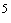 Нормативные и фактические значения показателей энергетической эффективности, иная информация, на основе которой устанавливается соответствие объекта требованиям энергетической эффективности и требованиям его оснащенности приборами учета используемых энергетических ресурсов Нормативные и фактические значения показателей энергетической эффективности, иная информация, на основе которой устанавливается соответствие объекта требованиям энергетической эффективности и требованиям его оснащенности приборами учета используемых энергетических ресурсов Нормативные и фактические значения показателей энергетической эффективности, иная информация, на основе которой устанавливается соответствие объекта требованиям энергетической эффективности и требованиям его оснащенности приборами учета используемых энергетических ресурсов Класс энергетической эффективности объекта капитального строительства 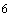 Класс энергетической эффективности объекта капитального строительства Класс энергетической эффективности объекта капитального строительства Класс энергетической эффективности объекта капитального строительства Основанием для выдачи настоящего ЗАКЛЮЧЕНИЯ являются: Основанием для выдачи настоящего ЗАКЛЮЧЕНИЯ являются: Основанием для выдачи настоящего ЗАКЛЮЧЕНИЯ являются: Основанием для выдачи настоящего ЗАКЛЮЧЕНИЯ являются: (номер, дата акта проверки законченного строительством объекта капитального строительства) (номер, дата акта проверки законченного строительством объекта капитального строительства) (номер, дата акта проверки законченного строительством объекта капитального строительства) (номер, дата акта проверки законченного строительством объекта капитального строительства) (должность) (подпись) (расшифровка подписи) 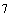 Экземпляр заключения получил: (заполняется представителем застройщика или технического заказчика с указанием реквизитов документа о представительстве) (должность) (подпись) (расшифровка подписи) Указывается при наличии.Указываются в том числе заключения экспертиз, выданных в ходе экспертного сопровождения, в соответствии с частями 3.9 , 3.10 статьи 49 Градостроительного кодекса Российской Федерации .В случае утверждения застройщиком или техническим заказчиком изменений, внесенных в проектную документацию в соответствии с частью 3.8 статьи 49 Градостроительного кодекса Российской Федерации .В случае проведения исследований, замеров, экспертиз, испытаний при внесении изменений в проектную документацию или отсутствии необходимой технической документации.За исключением объектов капитального строительства, на которые требования энергетической эффективности не распространяются.Указывается в отношении объектов капитального строительства, для которых присвоение класса энергетической эффективности, определяемого в соответствии с законодательством об энергосбережении и о повышении энергетической эффективности, является обязательным.Заключение подписывается должностными лицами органа государственного строительного надзора, принимавшими участие в проведении проверки (проверок) законченного строительством (реконструкцией) объекта. Указывается при наличии.Указываются в том числе заключения экспертиз, выданных в ходе экспертного сопровождения, в соответствии с частями 3.9 , 3.10 статьи 49 Градостроительного кодекса Российской Федерации .В случае утверждения застройщиком или техническим заказчиком изменений, внесенных в проектную документацию в соответствии с частью 3.8 статьи 49 Градостроительного кодекса Российской Федерации .В случае проведения исследований, замеров, экспертиз, испытаний при внесении изменений в проектную документацию или отсутствии необходимой технической документации.За исключением объектов капитального строительства, на которые требования энергетической эффективности не распространяются.Указывается в отношении объектов капитального строительства, для которых присвоение класса энергетической эффективности, определяемого в соответствии с законодательством об энергосбережении и о повышении энергетической эффективности, является обязательным.Заключение подписывается должностными лицами органа государственного строительного надзора, принимавшими участие в проведении проверки (проверок) законченного строительством (реконструкцией) объекта. Указывается при наличии.Указываются в том числе заключения экспертиз, выданных в ходе экспертного сопровождения, в соответствии с частями 3.9 , 3.10 статьи 49 Градостроительного кодекса Российской Федерации .В случае утверждения застройщиком или техническим заказчиком изменений, внесенных в проектную документацию в соответствии с частью 3.8 статьи 49 Градостроительного кодекса Российской Федерации .В случае проведения исследований, замеров, экспертиз, испытаний при внесении изменений в проектную документацию или отсутствии необходимой технической документации.За исключением объектов капитального строительства, на которые требования энергетической эффективности не распространяются.Указывается в отношении объектов капитального строительства, для которых присвоение класса энергетической эффективности, определяемого в соответствии с законодательством об энергосбережении и о повышении энергетической эффективности, является обязательным.Заключение подписывается должностными лицами органа государственного строительного надзора, принимавшими участие в проведении проверки (проверок) законченного строительством (реконструкцией) объекта. Указывается при наличии.Указываются в том числе заключения экспертиз, выданных в ходе экспертного сопровождения, в соответствии с частями 3.9 , 3.10 статьи 49 Градостроительного кодекса Российской Федерации .В случае утверждения застройщиком или техническим заказчиком изменений, внесенных в проектную документацию в соответствии с частью 3.8 статьи 49 Градостроительного кодекса Российской Федерации .В случае проведения исследований, замеров, экспертиз, испытаний при внесении изменений в проектную документацию или отсутствии необходимой технической документации.За исключением объектов капитального строительства, на которые требования энергетической эффективности не распространяются.Указывается в отношении объектов капитального строительства, для которых присвоение класса энергетической эффективности, определяемого в соответствии с законодательством об энергосбережении и о повышении энергетической эффективности, является обязательным.Заключение подписывается должностными лицами органа государственного строительного надзора, принимавшими участие в проведении проверки (проверок) законченного строительством (реконструкцией) объекта. Указывается при наличии.Указываются в том числе заключения экспертиз, выданных в ходе экспертного сопровождения, в соответствии с частями 3.9 , 3.10 статьи 49 Градостроительного кодекса Российской Федерации .В случае утверждения застройщиком или техническим заказчиком изменений, внесенных в проектную документацию в соответствии с частью 3.8 статьи 49 Градостроительного кодекса Российской Федерации .В случае проведения исследований, замеров, экспертиз, испытаний при внесении изменений в проектную документацию или отсутствии необходимой технической документации.За исключением объектов капитального строительства, на которые требования энергетической эффективности не распространяются.Указывается в отношении объектов капитального строительства, для которых присвоение класса энергетической эффективности, определяемого в соответствии с законодательством об энергосбережении и о повышении энергетической эффективности, является обязательным.Заключение подписывается должностными лицами органа государственного строительного надзора, принимавшими участие в проведении проверки (проверок) законченного строительством (реконструкцией) объекта. УТВЕРЖДЕНОприказом (распоряжением) УТВЕРЖДЕНОприказом (распоряжением) УТВЕРЖДЕНОприказом (распоряжением) УТВЕРЖДЕНОприказом (распоряжением) УТВЕРЖДЕНОприказом (распоряжением) УТВЕРЖДЕНОприказом (распоряжением) УТВЕРЖДЕНОприказом (распоряжением) УТВЕРЖДЕНОприказом (распоряжением) УТВЕРЖДЕНОприказом (распоряжением) от " " 20 г. N Номер дела Экземпляр Экземпляр Экземпляр " " 20 г. (место составления) Настоящее РЕШЕНИЕ выдано Настоящее РЕШЕНИЕ выдано Настоящее РЕШЕНИЕ выдано (наименование застройщика или технического заказчика, (наименование застройщика или технического заказчика, (наименование застройщика или технического заказчика, (наименование застройщика или технического заказчика, ОГРН, ИНН, место нахождения - для юридических лиц; ОГРН, ИНН, место нахождения - для юридических лиц; ОГРН, ИНН, место нахождения - для юридических лиц; ОГРН, ИНН, место нахождения - для юридических лиц; ОГРН, ИНН, место нахождения - для юридических лиц; ОГРН, ИНН, место нахождения - для юридических лиц; ОГРН, ИНН, место нахождения - для юридических лиц; фамилия, имя, отчество, адрес места жительства, ОГРНИП, ИНН - для индивидуальных предпринимателей; фамилия, имя, отчество, адрес места жительства, ОГРНИП, ИНН - для индивидуальных предпринимателей; фамилия, имя, отчество, адрес места жительства, ОГРНИП, ИНН - для индивидуальных предпринимателей; фамилия, имя, отчество, адрес места жительства, ОГРНИП, ИНН - для индивидуальных предпринимателей; фамилия, имя, отчество, адрес места жительства, ОГРНИП, ИНН - для индивидуальных предпринимателей; фамилия, имя, отчество, адрес места жительства, ОГРНИП, ИНН - для индивидуальных предпринимателей; фамилия, имя, отчество, адрес места жительства, ОГРНИП, ИНН - для индивидуальных предпринимателей; фамилия, имя, отчество, паспортные данные, адрес места жительства - для физических лиц) фамилия, имя, отчество, паспортные данные, адрес места жительства - для физических лиц) фамилия, имя, отчество, паспортные данные, адрес места жительства - для физических лиц) фамилия, имя, отчество, паспортные данные, адрес места жительства - для физических лиц) фамилия, имя, отчество, паспортные данные, адрес места жительства - для физических лиц) фамилия, имя, отчество, паспортные данные, адрес места жительства - для физических лиц) фамилия, имя, отчество, паспортные данные, адрес места жительства - для физических лиц) об отказе в выдаче ЗАКЛЮЧЕНИЯ о соответствии построенного, реконструированного объекта капитального строительства об отказе в выдаче ЗАКЛЮЧЕНИЯ о соответствии построенного, реконструированного объекта капитального строительства об отказе в выдаче ЗАКЛЮЧЕНИЯ о соответствии построенного, реконструированного объекта капитального строительства об отказе в выдаче ЗАКЛЮЧЕНИЯ о соответствии построенного, реконструированного объекта капитального строительства об отказе в выдаче ЗАКЛЮЧЕНИЯ о соответствии построенного, реконструированного объекта капитального строительства об отказе в выдаче ЗАКЛЮЧЕНИЯ о соответствии построенного, реконструированного объекта капитального строительства об отказе в выдаче ЗАКЛЮЧЕНИЯ о соответствии построенного, реконструированного объекта капитального строительства (наименование объекта капитального (наименование объекта капитального (наименование объекта капитального (наименование объекта капитального (наименование объекта капитального (наименование объекта капитального (наименование объекта капитального строительства в соответствии с разрешением на строительство, краткие проектные строительства в соответствии с разрешением на строительство, краткие проектные строительства в соответствии с разрешением на строительство, краткие проектные строительства в соответствии с разрешением на строительство, краткие проектные строительства в соответствии с разрешением на строительство, краткие проектные строительства в соответствии с разрешением на строительство, краткие проектные строительства в соответствии с разрешением на строительство, краткие проектные , характеристики, описание этапа строительства, реконструкции, если разрешение выдано на этап строительства, реконструкции) характеристики, описание этапа строительства, реконструкции, если разрешение выдано на этап строительства, реконструкции) характеристики, описание этапа строительства, реконструкции, если разрешение выдано на этап строительства, реконструкции) характеристики, описание этапа строительства, реконструкции, если разрешение выдано на этап строительства, реконструкции) характеристики, описание этапа строительства, реконструкции, если разрешение выдано на этап строительства, реконструкции) характеристики, описание этапа строительства, реконструкции, если разрешение выдано на этап строительства, реконструкции) расположенного по адресу: расположенного по адресу: (почтовый или строительный адрес объекта капитального строительства) (почтовый или строительный адрес объекта капитального строительства) (почтовый или строительный адрес объекта капитального строительства) (почтовый или строительный адрес объекта капитального строительства) (почтовый или строительный адрес объекта капитального строительства) требованиям проектной документации, в том числе требованиям в отношении энергетической эффективности и требованиям в отношении оснащенности объекта капитального строительства приборами учета используемых энергетических ресурсов требованиям проектной документации, в том числе требованиям в отношении энергетической эффективности и требованиям в отношении оснащенности объекта капитального строительства приборами учета используемых энергетических ресурсов требованиям проектной документации, в том числе требованиям в отношении энергетической эффективности и требованиям в отношении оснащенности объекта капитального строительства приборами учета используемых энергетических ресурсов требованиям проектной документации, в том числе требованиям в отношении энергетической эффективности и требованиям в отношении оснащенности объекта капитального строительства приборами учета используемых энергетических ресурсов требованиям проектной документации, в том числе требованиям в отношении энергетической эффективности и требованиям в отношении оснащенности объекта капитального строительства приборами учета используемых энергетических ресурсов требованиям проектной документации, в том числе требованиям в отношении энергетической эффективности и требованиям в отношении оснащенности объекта капитального строительства приборами учета используемых энергетических ресурсов требованиям проектной документации, в том числе требованиям в отношении энергетической эффективности и требованиям в отношении оснащенности объекта капитального строительства приборами учета используемых энергетических ресурсов Разрешение на строительство объекта капитального строительства Разрешение на строительство объекта капитального строительства Разрешение на строительство объекта капитального строительства Разрешение на строительство объекта капитального строительства Разрешение на строительство объекта капитального строительства Разрешение на строительство объекта капитального строительства Разрешение на строительство объекта капитального строительства (номер и дата выдачи, орган или организация, его выдавшие, срок действия) (номер и дата выдачи, орган или организация, его выдавшие, срок действия) (номер и дата выдачи, орган или организация, его выдавшие, срок действия) (номер и дата выдачи, орган или организация, его выдавшие, срок действия) (номер и дата выдачи, орган или организация, его выдавшие, срок действия) (номер и дата выдачи, орган или организация, его выдавшие, срок действия) (номер и дата выдачи, орган или организация, его выдавшие, срок действия) Положительное заключение экспертизы проектной документации Положительное заключение экспертизы проектной документации Положительное заключение экспертизы проектной документации Положительное заключение экспертизы проектной документации Положительное заключение экспертизы проектной документации Положительное заключение экспертизы проектной документации Положительное заключение экспертизы проектной документации (номер заключения и дата его выдачи, орган или организация, его утвердившие; заключение главного инженера проекта) (номер заключения и дата его выдачи, орган или организация, его утвердившие; заключение главного инженера проекта) (номер заключения и дата его выдачи, орган или организация, его утвердившие; заключение главного инженера проекта) (номер заключения и дата его выдачи, орган или организация, его утвердившие; заключение главного инженера проекта) (номер заключения и дата его выдачи, орган или организация, его утвердившие; заключение главного инженера проекта) (номер заключения и дата его выдачи, орган или организация, его утвердившие; заключение главного инженера проекта) (номер заключения и дата его выдачи, орган или организация, его утвердившие; заключение главного инженера проекта) Положительное заключение государственной экологической экспертизы проектной документации, если проектная документация объекта капитального строительства подлежит государственной экологической экспертизе Положительное заключение государственной экологической экспертизы проектной документации, если проектная документация объекта капитального строительства подлежит государственной экологической экспертизе Положительное заключение государственной экологической экспертизы проектной документации, если проектная документация объекта капитального строительства подлежит государственной экологической экспертизе Положительное заключение государственной экологической экспертизы проектной документации, если проектная документация объекта капитального строительства подлежит государственной экологической экспертизе Положительное заключение государственной экологической экспертизы проектной документации, если проектная документация объекта капитального строительства подлежит государственной экологической экспертизе Положительное заключение государственной экологической экспертизы проектной документации, если проектная документация объекта капитального строительства подлежит государственной экологической экспертизе Положительное заключение государственной экологической экспертизы проектной документации, если проектная документация объекта капитального строительства подлежит государственной экологической экспертизе (номер и дата утверждения, орган исполнительной власти, его утвердивший) (номер и дата утверждения, орган исполнительной власти, его утвердивший) (номер и дата утверждения, орган исполнительной власти, его утвердивший) (номер и дата утверждения, орган исполнительной власти, его утвердивший) (номер и дата утверждения, орган исполнительной власти, его утвердивший) (номер и дата утверждения, орган исполнительной власти, его утвердивший) (номер и дата утверждения, орган исполнительной власти, его утвердивший) Начало строительства, реконструкции Начало строительства, реконструкции Начало строительства, реконструкции Начало строительства, реконструкции (дата начала работ) (дата начала работ) (дата начала работ) Окончание строительства, реконструкции Окончание строительства, реконструкции Окончание строительства, реконструкции Окончание строительства, реконструкции Окончание строительства, реконструкции (дата окончания работ) (дата окончания работ) Настоящее РЕШЕНИЕ принято на основании результатов проверки законченного строительством объекта капитального строительства Настоящее РЕШЕНИЕ принято на основании результатов проверки законченного строительством объекта капитального строительства Настоящее РЕШЕНИЕ принято на основании результатов проверки законченного строительством объекта капитального строительства Настоящее РЕШЕНИЕ принято на основании результатов проверки законченного строительством объекта капитального строительства Настоящее РЕШЕНИЕ принято на основании результатов проверки законченного строительством объекта капитального строительства Настоящее РЕШЕНИЕ принято на основании результатов проверки законченного строительством объекта капитального строительства Настоящее РЕШЕНИЕ принято на основании результатов проверки законченного строительством объекта капитального строительства , (номер, дата акта проверки законченного строительством объекта капитального строительства) (номер, дата акта проверки законченного строительством объекта капитального строительства) (номер, дата акта проверки законченного строительством объекта капитального строительства) (номер, дата акта проверки законченного строительством объекта капитального строительства) (номер, дата акта проверки законченного строительством объекта капитального строительства) (номер, дата акта проверки законченного строительством объекта капитального строительства) которой установлено которой установлено которой установлено которой установлено которой установлено которой установлено которой установлено (наименование и реквизиты проектной документации, требования которых (наименование и реквизиты проектной документации, требования которых (наименование и реквизиты проектной документации, требования которых (наименование и реквизиты проектной документации, требования которых (наименование и реквизиты проектной документации, требования которых (наименование и реквизиты проектной документации, требования которых (наименование и реквизиты проектной документации, требования которых нарушены и на дату окончания проверки законченного строительством объекта капитального строительства не устранены) нарушены и на дату окончания проверки законченного строительством объекта капитального строительства не устранены) нарушены и на дату окончания проверки законченного строительством объекта капитального строительства не устранены) нарушены и на дату окончания проверки законченного строительством объекта капитального строительства не устранены) нарушены и на дату окончания проверки законченного строительством объекта капитального строительства не устранены) нарушены и на дату окончания проверки законченного строительством объекта капитального строительства не устранены) нарушены и на дату окончания проверки законченного строительством объекта капитального строительства не устранены) (должность) (подпись) (расшифровка подписи) Экземпляр заключения получил: (заполняется представителем застройщика или технического заказчика с указанием реквизитов документа о представительстве) (должность) (подпись) (расшифровка подписи) Указывается при наличии.Указываются в том числе заключения экспертиз, выданных в ходе экспертного сопровождения, в соответствии с частями 3.9 , 3.10 статьи 49 Градостроительного кодекса Российской Федерации .В случае утверждения застройщиком или техническим заказчиком изменений, внесенных в проектную документацию в соответствии с частью 3.8 статьи 49 Градостроительного кодекса Российской Федерации . Указывается при наличии.Указываются в том числе заключения экспертиз, выданных в ходе экспертного сопровождения, в соответствии с частями 3.9 , 3.10 статьи 49 Градостроительного кодекса Российской Федерации .В случае утверждения застройщиком или техническим заказчиком изменений, внесенных в проектную документацию в соответствии с частью 3.8 статьи 49 Градостроительного кодекса Российской Федерации . Указывается при наличии.Указываются в том числе заключения экспертиз, выданных в ходе экспертного сопровождения, в соответствии с частями 3.9 , 3.10 статьи 49 Градостроительного кодекса Российской Федерации .В случае утверждения застройщиком или техническим заказчиком изменений, внесенных в проектную документацию в соответствии с частью 3.8 статьи 49 Градостроительного кодекса Российской Федерации . Указывается при наличии.Указываются в том числе заключения экспертиз, выданных в ходе экспертного сопровождения, в соответствии с частями 3.9 , 3.10 статьи 49 Градостроительного кодекса Российской Федерации .В случае утверждения застройщиком или техническим заказчиком изменений, внесенных в проектную документацию в соответствии с частью 3.8 статьи 49 Градостроительного кодекса Российской Федерации . Указывается при наличии.Указываются в том числе заключения экспертиз, выданных в ходе экспертного сопровождения, в соответствии с частями 3.9 , 3.10 статьи 49 Градостроительного кодекса Российской Федерации .В случае утверждения застройщиком или техническим заказчиком изменений, внесенных в проектную документацию в соответствии с частью 3.8 статьи 49 Градостроительного кодекса Российской Федерации . (указать категорию работ)(наименование объекта )(указать категорию риска)